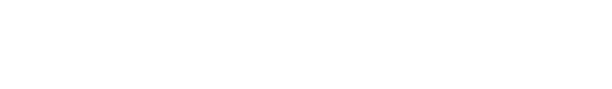 ECCCO College Access Curriculum WorkbookSeptember 2021Exploring College, Career and Community Options (ECCCO) ECCCO is a 9th–12th grade curriculum resource designed to help all students, regardless of background, build the necessary skills, knowledge, and networks for a successful transition beyond high school. ECCCO is also a virtual teacher planning resource that provides access to college, career, and community readiness curriculum units, lessons, and performance tasks, which can be mapped out into a 9th–12th grade matrix.How should teachers engage with ECCCO?A team of pathway teachers, can use the ECCCO Plan when they have a cohort of students, a set of pathway outcomes, and a pathway program of study to help identify which courses across the pathway will implement college and career readiness curriculum. The ECCCO Plan and Matrix can be found in ConnectED studios. Individual teachers, can use this ECCCO Workbook as a lesson planning resource to help students become more college, career, and community ready within the classroom. Overall, ECCCO helps Pathway Teams or individual teachers:review and select college and career readiness themes, units, and lesson plans;use materials “as is” or make their own modifications;connect Day at Work videos with learning activities to help students explore careers;build customized plans indicating which courses will incorporate college, career, or community units; andachieve the College and Career Readiness Classroom Framework quality standards.ECCCO in ConnectED StudiosUsing ConnectED Studios is beneficial when designing an ECCCO Plan continuum of college, career, and community learning experiences for students, rather than looking for an individual lesson plan or unit. To build a digital ECCCO Plan, log into ConnectED Studios and explore the ECCCO resources in the instructional design section. If interested in professional development or in need of technical assistance, please contact us.College Access CurriculumThis workbook contains curriculum resources and lesson plans designed to help students explore their own interests and consider related postsecondary options. Students are challenged to begin building their college success network and graduation plan. Students learn how to prepare in the critical areas of applying for financial aid, applying for college acceptance, and navigating a successful transition out of high school and into a postsecondary program. The full range of postsecondary program options includes everything from 4- and 2-year college to employment or military training that results in high-value certifications.College Access Curriculum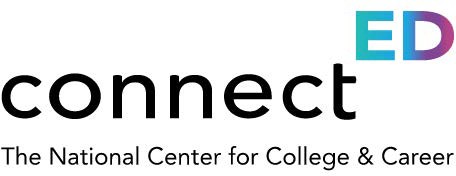 Theme: Exploring College.........................................................Explore College Options Related to Interests..................Research College Options................................................Visit a College..................................................................Theme: Building a College Success Network...........................Learn About Networks and Their Value..........................Build Your Own Network.................................................Utilize Network to Expand Resources and Opportunities..................................................................Theme: Path to College............................................................My Graduation Plan........................................................College Admission Plan...................................................Theme: Community Service & Extracurricular Activities.........Document Community Service Hours & Extracurricular Activities..........................................................................Theme: Financial Aid Literacy...................................................Understanding Financial Aid Options Available..............Understand and Successfully Complete FAFSA and Other Financial Aid Applications.....................................Interpret and Plan from Financial Aid Package/Award Letter...............................................................................344175107108119134141142192217218227228289376Theme: College Application.....................................................General Application Information....................................Apply to EOP at UCs or CSUs..........................................Apply to UC.....................................................................Apply to Private...............................................................Apply to Community College..........................................Apply to Texas Universities..............................................Apply to New York Universities.......................................Theme: Transition to College Success......................................Complete Steps to Secure College Enrollment...............Prepare for the Rigor Culture of College.........................Prepare for the Costs of College.....................................401402462478525552577581590591600615Theme: Exploring CollegeExplore College Options Related to InterestsWhat I Want for My Future Purpose	This activity is designed to help students start thinking about how they will feel successful in life and why this important to them. It’s a lead-in to thinking about and understanding what educational steps will be necessary to fulfill their goals. Suggested Grade Level:	9 Materials and Handouts	Worksheet: What I Want for My Future Approximate Time Needed:	50 minutesStudent-Facing Instructions	Part 1:Each of the goals in the worksheet is something that people might want. Read each one. Is this something you want someday? Next, decide which of them you want the most. You can add your own as well.Part 2:Next, now that you’ve decided what you want most in life, follow the example to complete the prompts about what will make you feel successful and why these things are important to you.Part 3:Now use your responses to the prompts to write a reflective paragraph, using a topic sentence, complete sentences, transitions and a concluding sentence.Formative Assessment	Growth/Personal reflective paragraph aligned to quality criteria:Student Learning Outcomes assessed in this task:Identify challenges/setbacks and reflect on how to grow as a resultHonestly acknowledges success and areas of growthSets relevant, realistic, and challenging goals and develops a comprehensive plan for achieving those goalsOptional Student Learning Outcomes:Skillfully uses written language to convey ideas and understandingDemonstrates command of standard English conventionsInstructions	Part 1:Each of the goals in the worksheet is something that people might want. Read each one. Is this something you want someday? Next, decide which of them you want the most. You can add your own as well.Part 2:Next, now that you’ve decided what you want most in life, follow the example to complete the prompts about what will make you feel successful and why these things are important to you.Part 3:Now use your responses to the prompts to write a reflective paragraph, using a topic sentence, complete sen- tences, transitions and a concluding sentence.Worksheet: What I Want for My FutureStudent Name:	Date:  	Directions: Each of these goals is something that people might want. Read each one. Is this something you want someday?Next, decide which of them you want the most. That is #1. Write that goal next to #1. Write the rest of the goals in order of how much you want them, with #10 being  what  you  don’t  care very  much about.If you want something that is not on this list, write it down by the number  that shows how much you want it.#1: 	#2: 	#3: 	#4: 	#5: 	#6: 	#7: 	#8: 	#9: 	#10: 	Writing about SuccessNow that you have thought about the things  you  want  most  in  your  life,  complete  the  prompts below. For each prompt, write at least two complete sentences. For example, if your #1 goal is to become a famous chef, which is not on this list, your reflection could sound like this:I think my life  will  be a success  if  I can  become  a chef  in  my  own  restaurant. To me, this  is important because I love to cook and I make up new recipes all the time. My whole family loves to cook. Some of  our  favorite  recipes  have  been  passed  down  for  four  generations. Cooking  is  a really important part of my life and it would make me happy to cook as a profession.This is the first entry in your portfolio, so take your time and think  about what you want to say.I think my life will be a success if I can…To me, this is important because…Success in my life will also mean that I…That is important to me because…Finally, I will be successful if I…That is important to me because…Before handing in your assignment, check to make sure it meets or exceeds the following assessment criteria:The reflection is composed of at least six complete sentences.The reflection uses the prompts to help explain what success means to the student.The reflection is clear and thoughtful.The reflection is neat and uses proper spelling and grammar.My Life So Far Purpose	This activity is designed to help students think reflectively about where they’ve been and what they’ve experienced before they plan for their future. Suggested Grade Level:	9 Materials and Handouts	Worksheet: My Life So Far Approximate Time Needed:	50 minutesStudent-Facing Instructions	Before you can plan for the future, it’s important to reflect on where you’ve been and what you’ve experienced. You are going to create a timeline or visual representation of the important events in your life up to this point, so you can “see” how far you have come.You will be creating your visual representations in the next class period. First, answer the questions below to help you start thinking about the important events in your life.Formative Assessment	Visual aligned to quality criteria:Student Learning Outcomes assessed in this task:Presents perspective with supportive evidenceUses digital media/visual displays to engage and support audience understandingInstructions	Before you can plan for the future, it’s important to reflect on where you’ve been and what you’ve experienced. You are going to create a timeline or visual representation of the important events in your life up to this point, so you can “see” how far you have come.You will be creating your visual representations in the next class period. First, answer the questions below to help you start thinking about the important events in your life.Assignment: My Life So FarDirections: Before you can plan for the future, it’s important to reflect on where you’ve been and what you’ve experienced. You are going  to  create  a timeline or  visual  representation of  the important events in your life up to this point, so you can “see” how far you have come.You will be creating your visual representations in the next class period. First, answer the questions below to help you start thinking about the important events in your life.Questions to Think AboutAnswer these questions in your notebook for homework:Describe your earliest memory.Describe a time when you overcame a challenge, either at school or in your personal life.Explain something that you are proud of and why.What words come to mind when you think about your life right now? Write down at least three ways to describe yourself or your life.You may use family photographs or other artifacts in your visual representation—as long as they are photos that your family doesn’t mind sharing. As you write the answers to these questions, think about what photos or images you might be able to use to represent the times you’re writing about. If you want to include photos, leave space for them in your visual and put them in when you get home tonight. You need to have your visual finished before class starts tomorrow. Remember: This is an opportunity to practice your planning skills!Notes and Visual of My Life So FarOnce you have answered your questions, you will use those answers to guide you as you  put together your visual representation. On the next page, you will see an example of one student’s answers and her visual representation.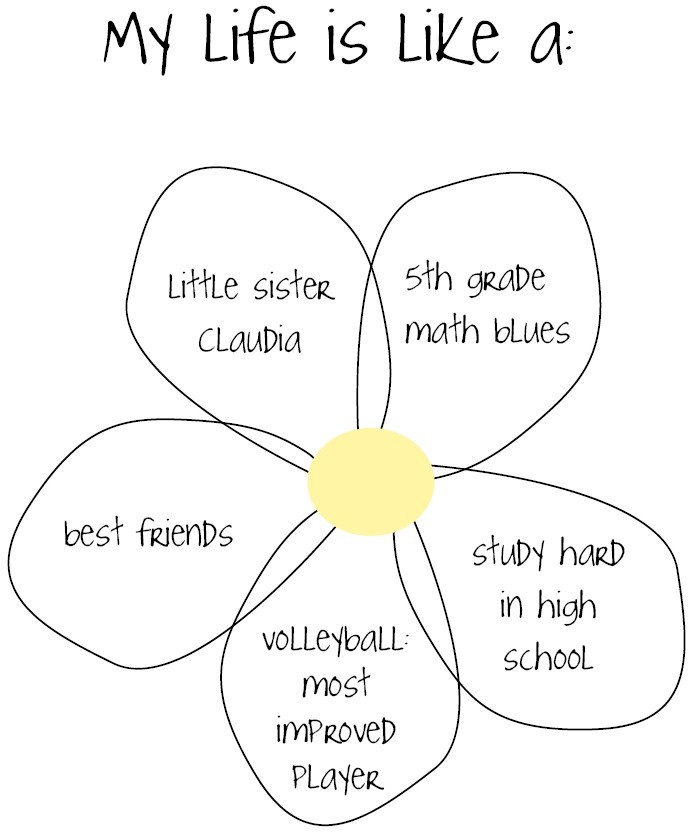 Ideas for DesignsIn this section  are some  other  ideas  for  ways  to depict  the important times  and achievements in your  life.  Think  about  which  one symbolizes your  life  so far. You don’t  have to use one of these; they are just to get your imagination going.rv\Life iLite	£Jl: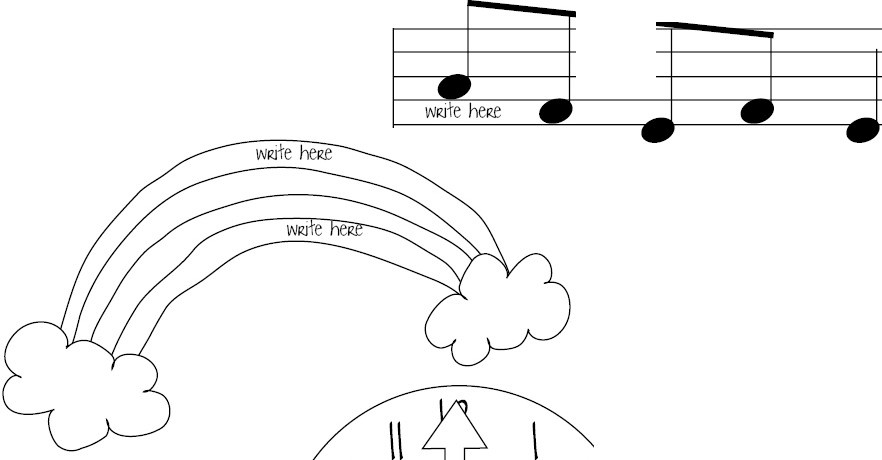 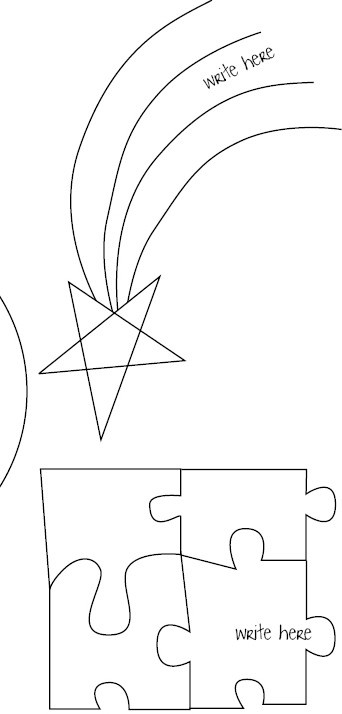 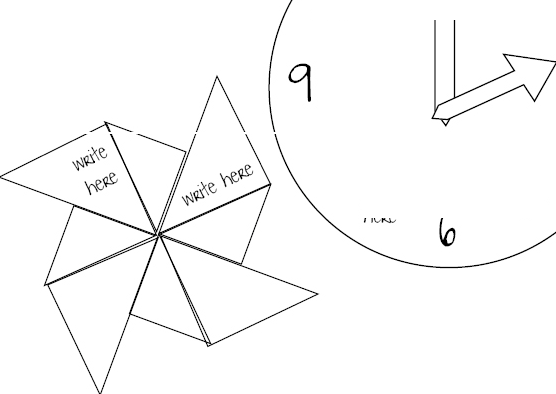 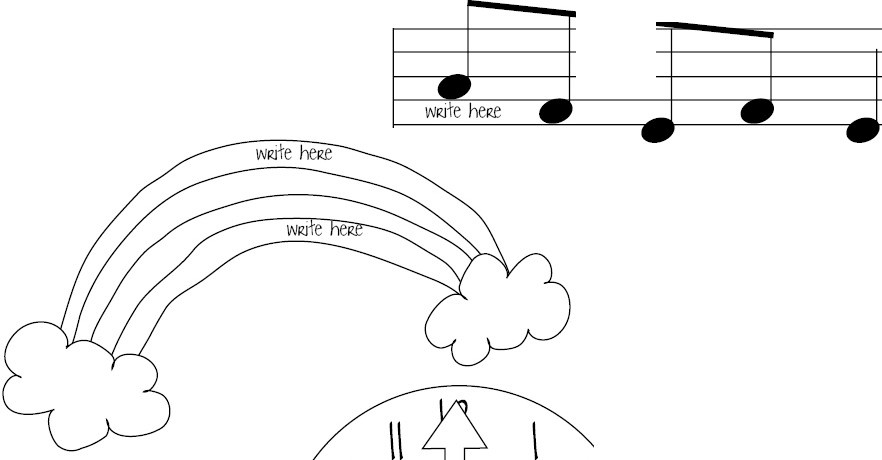 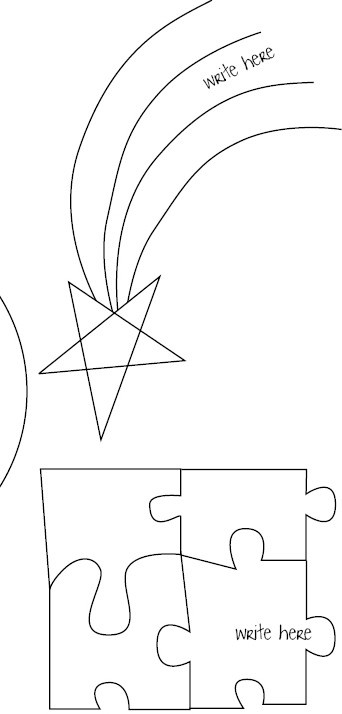 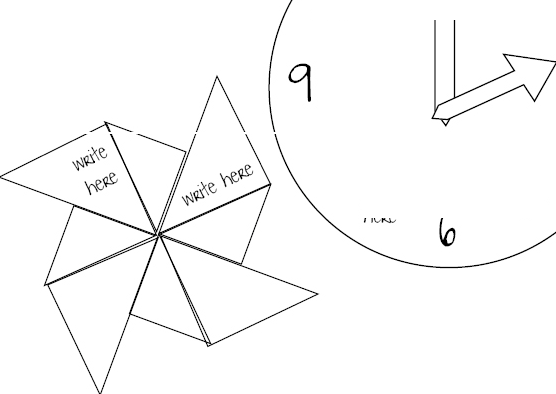 Based on the Plan Ahead educational materials made available by Gap Inc. at www.whatsyourolana .com  and  developed in partnership with  the Pearson Foundation. Such materials are copyright© 2010-2013 Gap Inc. and all rights are reserved. The Plan Ahead educational materials are provided "AS IS"; Gap Inc. and the Pearson Foundation are not responsible for any modifications made to sueh materiaIs.Before handing in your assignment, check to make sure it meets or exceeds the following assessment criteria:The visual representation depicts key life experiences and events.The visual representation illustrates important information from the student’s notes.The visual representation is presented in the form of a timeline or other symbolic depiction.The visual representation is neat, legible, and presentable.Based on the Plan Ahead educational materials made available by Gap Inc. at www.whatsyourplana.com and developed in partnership with the Pearson Foundation. Such materials are copyright © 2010–2013 Gap Inc. and all rights are reserved. The Plan Ahead educational materials are provided “AS IS”; Gap Inc. and the Pearson Foundation are not responsible for any modifications made to such materials.My Classmate’s Life So Far Interview Purpose	This activity gives students a chance to share their own important life experiences, practice listening skills, and learn about their classmates. Suggested Grade Level:	9 Materials and Handouts	Worksheet: My Classmate’s Life So Far Interview Approximate Time Needed:	20 minutesStudent-Facing Instructions	Now that you have created your visual representation, you are going to interview a classmate about his or her visual representation and write a paragraph describing what your classmate shared with you.Teacher Notes	This lesson follows the lesson titled “My Life So Far”.Assessment	Completion of worksheet and interview write-upInstructions	Now that you have created your visual representation, you are going to interview a classmate about his or her visual representation and write a paragraph describing what your classmate shared with you.Assignment: My Classmate’s Life So Far InterviewDirections: Now that you have created your visual representation, you are going to interview a classmate about his or her visual.The InterviewTips for InterviewingLook at the visual, but also look at your partner. Pay attention to how your partner looks and sounds— happy? Sad? That can tell you a lot about the events and topics described in the visual.Listen carefully. That means don’t talk when your partner is talking and pay attention to what your partner has to say.Take notes, but don’t try to write down every word your partner says.Ask questions if you don’t understand. Wait until your partner finishes a sentence. Then ask for an explanation.Check the important points with your partner. Repeat back what you think your partner said in your own words. For example, “It sounds like volleyball is a really important part of your life.” That allows your partner to correct you if you got distracted or wrote something down incorrectly.Writing Up the InterviewOnce you have completed your interview, write a short summary of what you learned about your classmate. Your  summary should  be at least  five  sentences  long.  You should cover  all the important points you learned  about  your  partner’s life.  The first  sentence  should talk  about  the most important thing you learned about your partner, and the sentences should go in order from most important information to least important. An example is provided.Here is what Elena’s partner, Martin, wrote in his summary:Before handing in your assignment, check to make sure it meets or exceeds the following assessment criteria:The interview write-up is at least five sentences long.The interview write-up accurately reflects the interviewee’s visual representation.The interview write-up demonstrates the interviewer’s ability to listen carefully by presenting ideas or details not found in the interviewee’s visual representation or homework responses.The interview write-up is neat and uses proper spelling and grammar.Planning My Time Effectively Purpose	This activity gets students to reflect on different prioritiz- ing styles and how this planning behavior can connect to what they want for their future. Suggested Grade Level:	9 Materials and Handouts	Planning My Time Effectively Worksheet Planning My Time Effectively Reading Approximate Time Needed:	50 minutesStudent-Facing Instructions	Part 1:Complete the reading and learn ways to effectively plan your time.Part 2:Based on what you have read, answer the questions in the worksheet.Part 3:Write a reflective paragraph in which you describe the pros and cons of the ways you handle your responsibilities. In thinking about your long-term goals (the things that will make you feel successful from the lesson: “What I Want For My Future”), what are you doing well that you want to make sure you keep doing? What changes could you make in how you prioritize your responsibilities?Teacher Notes	This lesson follows the lesson titled, “What I Want for My Future”.Formative Assessment	Growth/Personal reflective paragraph aligned to quality criteria:Student Learning Outcomes assessed in this task:Identify challenges/setbacks and reflect on how to grow as a resultHonestly acknowledges success and areas of growthSets relevant, realistic, and challenging goals and develops a comprehensive plan for achieving those goalsOptional Student Learning Outcomes:Skillfully uses written language to convey ideas and understandingDemonstrates command of standard English conventionsStudent ResourceInstructions	Part 1:Complete the reading and learn ways to effectively plan your time.Part 2:Based on what you have read, answer the questions in the worksheet.Part 3:Write a reflective paragraph in which you describe the pros and cons of the ways you handle your responsibilities. In thinking about your long-term goals (the things that will make you feel successful from the lesson: “What I Want For My Future”), what are you doing well that you want to make sure you keep doing? What changes could you make in how you prioritize your responsibilities?Reading: Planning My Time EffectivelyCHARACTERSNarrator Ashanti Cara Xavier MiguelNARRATOR: Ashanti, Cara, Xavier, and Miguel have very different ways of balancing their schoolwork and social lives. In fact, the friends realize just how different their priorities are during a discussion one Monday at lunch.CARA: (Asks Ashanti) How far have you gotten with your book report for English? ASHANTI: I haven’t started it yet.CARA: What? It’s due tomorrow!ASHANTI: I must work better under pressure. I always wait until the last minute. I’ll probably have to pull an all-nighter tonight.CARA: I hear you. I really wanted to start this report last weekend, but Susana talked me into going shopping with her. Plus, things are so messed up at Kevin’s house—he’s needed so much attention lately.XAVIER: Who’s Kevin?CARA: My boyfriend. You know that Xavier.XAVIER: (Slapping the side of his head) Whoa! I just remembered that I have a quiz next period! I meant to study last night, but….MIGUEL: This sounds familiar.XAVIER: Seriously, I was just going to watch one show and relax a little, but then I watched another, and then another, and I ended up falling asleep with the TV on.MIGUEL: All this talk is reminding me of the science test this week. I almost forgot to put it in my planner. You guys do remember that we have a science test on Wednesday, right?(The other three students look at each other and shrug.) ASHANTI: What’s a planner?Priorities: Putting First Things FirstThe students you have just read about represent different ways of managing responsibilities. Author Sean Covey describes them in his book The 7 Habits of Highly Effective Teens. The following table summarizes four main ways of handling priorities:Worksheet: What I Want for My FutureStudent Name:	Date:  	Directions: Each of these goals is something that people might want. Read each one. Is this something you want someday?Next, decide which of them you want the most. That is #1. Write that goal next to #1. Write the rest of the goals in order of how much you want them, with #10 being  what  you  don’t  care very  much about.If you want something that is not on this list, write it down by the number  that shows how much you want it.#1: 	#2: 	#3: 	#4: 	#5: 	#6: 	#7: 	#8: 	#9: 	#10: 	Writing about SuccessNow that you have thought about the things you want  most  in  your  life,  complete  the  prompts below. For each prompt, write at least two complete sentences. For example, if your #1 goal is to become a famous chef, which is not on this list, your reflection could sound  like this:I think my life  will  be a success  if I can become  a chef  in  my  own  restaurant. To me, this  is important because I love to cook and I make up new recipes all the time. My whole family loves to cook. Some of our favorite  recipes  have  been  passed  down  for  four  generations. Cooking  is  a really important part of my life and it would make me happy to cook as a profession.This is the first entry in your portfolio, so take your time and think  about what you want to say.I think my life will be a success if I can…To me, this is important because…Success in my life will also mean that I…That is important to me because…Finally, I will be successful if I…That is important to me because…Before handing in your assignment, check to make sure it meets or exceeds the following assessment criteria:The reflection is composed of at least six complete sentences.The reflection uses the prompts to help explain what success means to the student.The reflection is clear and thoughtful.The reflection is neat and uses proper spelling and grammar.Options After High School Worksheet Purpose	This activity introduces students to the different post-high school options, as well as some information about how to get there. Suggested Grade Level:	9 Materials and Handouts	Use only pages 1 & 2 from “Worksheet: Options After High School” (Step 1 on the worksheet)Options After High School Reading Approximate Time Needed:	30 minutesStudent-Facing Instructions	Once you graduate from high school, you will have many different options for what direction to head in next. It’s important to start thinking about those choices now, so you can be prepared.Part 1:Read and annotate the Reading: Options After High School. List and discuss questions you have.Part 2:The worksheet is designed to help you think about how what you’re learning applies to your personal plans for the future. Complete Step 1 from the worksheet.Assessment	Completion of worksheet.Instructions	Once you graduate from high school, you will have many different options for what direction to head in next. It’s important to start thinking about those choices now, so you can be prepared.Part 1:Read and annotate the Reading: Options After High School. List and discuss questions you have.Part 2:The worksheet is designed to help you think about how what you’re learning applies to your personal plans for the future. Complete Step 1 from the worksheet.Reading: Options After High SchoolMake It Local | Modify the section of this document on four-year colleges and universities. Include descriptions and important facts about the state and private universities your students may be likely to attend. Once updated with specifics about these postsecondary options, remove this callout and re-save the file before distributing it to students.Once you graduate from high school, you will have many different options for what direction to head in next. It’s important to start thinking about those choices now, so you can be prepared.In this course, you have been thinking about your future and what you might want to do for a career. Figuring out a career path can help you choose the right options for education and training once you get out of high school.Community CollegeCommunity colleges are an affordable option for anyone who is 18 years old or has a high school diploma. Community colleges are less expensive than a four-year college. The tuition is in the hundreds of dollars instead of the thousands. Usually you live at home while attending community college, which is much less expensive than living in a dorm. You can attend a community college and get trained for a career, or you can take two years at a community college and then transfer and finish getting your degree at a four-year school.Some students attend a community college and earn a certificate in fields such as automotive repair, firefighting, fashion merchandising, multimedia studies, or vocational nursing. These certificates often take only a couple of years and then students can pursue their career. Other students begin their college careers with an Associate’s Degree from a community college and then transfer to a four-year college or university to complete their Bachelor’s Degree. An Associate’s Degree, or A.A., usually takes two years of school. A Bachelor’s Degree, or B.A., usually takes four years. Getting an A.A. can be a good option, especially for students who are paying for their own education. Many state universities have programs that make it easy to transfer from local community colleges. In some cases, it can be easier to get into a state university as a transfer student than it would be to get in as a freshman.Four-Year Colleges and UniversitiesWhy go to a four-year college instead of a two-year community college? It can depend on your career plans; many jobs require a four-year degree. Attending a four-year college is a very different experience from attending community college. You can live on campus in a dorm or off campus with roommates.People who want to leave home and live somewhere completely new often apply to four-year colleges, but if you live close enough, you can attend a four-year college and still live at home. There are many options for students who want to go to a four-year college.We will focus on the two public university systems in California, as well as private colleges and universities.California State University System (CSU)Did you know that if the seniors who will graduate from your school this June take their a-g required courses, maintain a 2.0 GPA, and take the SAT or ACT exam, they are guaranteed to get into San Francisco State University? It’s true, through a program called San Francisco Promise (http://www.sanfranciscopromise.org/). Three of the closest CSU campuses are San Francisco State, Cal State East Bay, and Sonoma State, but there are campuses all over the state—from San Diego to Los Angeles to Sacramento and Humboldt.The CSU system is one of the largest, most diverse, and most affordable university systems in the entire world, offering more than 200 different degree and certificate programs. A CSU is more expensive than a community college, but it is one of the least expensive four-year options, and there’s lots of financial aid. You can choose just about any major for most any career at a CSU, and more than 400,000 students do.University of California System (UC)The UC system is more selective than the CSU schools, which is a way of saying that the UCs are harder to get into. UCs target the upper 10% of high school students, meaning the students with the best academic records. To attend a UC, you need at least a 3.0 GPA in your a-g required courses. You will also need to demonstrate your involvement in co-curricular activities, take additional standardized tests, and write two personal statements. It is a very big accomplishment to get accepted to a UC.Berkeley, Davis, and Santa Cruz are three of the closest UC schools, but you can also study at UC schools in Los Angeles, Santa Barbara, San Diego, or four other campuses throughout the state.Whatever your career or education plans, UCs offer world-class education at a reasonable cost. Although UCs are more expensive than CSUs, they are much less expensive than private colleges and universities. They also offer financial aid to students whose families earn below a certain amount.Private Colleges and UniversitiesThere are 75 different private colleges and universities throughout the state of California and many more in the rest of the country. Admissions requirements vary by school, but many of them have similar requirements to the UC schools. A student from SFUSD can apply to any school in the country—or to Canada or a school elsewhere in the world, for that matter—if he/she has the grades and is willing to do the work.Local private universities include Stanford, University of San Francisco (USF), and St. Mary’s. Other private universities in California include University of Southern California (USC), Pepperdine, and Loyola Marymount (LMU). Private colleges and universities offer a high quality education, but they can be much more expensive than UCs or CSUs. On the other hand, they also offer financial aid to eligible students. If you have your heart set on going to a private school but you don’t think you can afford it, you should apply. You never know—maybe you will get enough financial aid to enable you to attend.Keep in mind that if you want to go to a four-year college, you need to work hard in all four years of high school. You should try to get at least Cs in all your classes; Ds will make it harder for you to get in, and Ds in a-g courses do not count toward eligibility for CSU and UC. If you get Ds or Fs, you should retake those courses to earn higher grades.You should also note that while some four-year colleges and universities recognize high school exit exams such as the CHSPE (California High School Proficiency Examination) and the GED (General Educational Development), they often require a minimum of high school coursework (such as the a-g requirements) and college entrance exams.Career and Technical Colleges/Art SchoolsSome students are ready to get into the workforce, but they still need specialized training. Attending a career or technical school may be a good option. Computer repair, graphic animation, and cosmetology are some of the careers you can study in a career or technical college. There are also specialized colleges for visual arts, fashion design, and culinary arts.Career and technical colleges and specialized art schools have different costs and different admissions requirements, so if you’re interested in that kind of training, you will need to check with each individual school. Sometimes you can get similar training at a community college or state university and it will cost less than the technical college. It’s important to make sure that any school you attend is a legitimate one, and not just a “diploma mill,” or a school that takes your money but doesn’t give you any real training. You can talk to the college counselors or do research on your own by checking with the US Department of Education or the Better Business Bureau before you sign up with a specific school.Online ProgramsOnline education is one of the newest options for your postsecondary (after high school) education. You don’t physically go to class; instead you attend class by logging on to the computer from your home, the library, or anywhere you have Internet access.Online programs are ideal for people who need a lot of flexibility. Many people use online programs to get additional training while still working a full-time job. Online programs can be certificate or short training programs, and you can also get a college degree online. With online programs, it’s also important to make sure that you are dealing with a reputable school and not a diploma mill.With online programs, you need to think about what kind of student you are and what kind of college experience you want. You don’t have a teacher in the room with you when you take an online program, and you can “go to class” while sitting on the couch at home. That sounds great, but you need to make sure you are disciplined enough to get your work done. Some people need more structure to succeed— they need to meet face-to-face with their professors and they need to sit in a classroom to concentrate. Also, if you’re looking for a chance to live in the dorms, join a fraternity, or go to a college football game, you won’t get that with an online program.Employment/On-the-Job TrainingIn some careers, you need on-the-job training more than you need a degree. For example, if you want to be a carpenter, you may want to pursue an apprenticeship, not a degree. Apprenticeships are positions where you learn a specific trade by working at it. Carpenters and other trades all need some kind of postsecondary training, either apprenticeships or classes.For some jobs, however, you can learn a lot by joining the workforce. This can sound very appealing—no more school, and you get to start earning money right away. But remember the limited earning power of a person with only a high school diploma: on average, a person with a bachelor’s degree earns over$20,000 more a year than a person with a high school diploma. If you want to jump into the work world right away, keep in mind that you will probably need to get some additional training at some point in your career in order to boost your earning power. You could also consider getting a certificate or on-the-job training while you continue to take college classes.Gap YearSome students want to go to college, but not yet. In many cases, these students haven’t figured out what they want to do, and they don’t want to spend the money on college until they have a plan for their future. For these students, a “gap year” can be the way to go.Students who take a gap year may work, travel, or volunteer. Volunteering can be an especially good way to explore future options. AmeriCorps is a volunteer program run by the US government, which offers you a chance to earn money to help pay for your education.AmeriCorps volunteers work with nonprofit organizations all over the country, including Habitat for Humanity, Girl Scouts/Boy Scouts, Teach For America, and City Year. If you join AmeriCorps, you might help build houses, clean up the environment, or work with kids.A gap year can be a good idea for some students—if they use their time wisely. Taking a year after high school to sit around and watch TV is not the point. But for some students, taking a year to volunteer, raise money to pay for college, and learn more about themselves and the world around them is the best choice they can make.Ways You Can Prepare for Options After High SchoolSo many choices—what should you do? Fortunately, you don’t need to decide right now. The best thing you can do now is to take the steps to give yourself as many options as possible:Work to get at least a C in all of your required courses. Ask for help whenever you need it; the higher your grades are, the more opportunities you will have.Take time to think about the different paths you can take and find out about the kind of education or training you need for future careers.Prepare for the standardized tests you may need to take.Start thinking about ways to fund your education through scholarships, grants, or loans.Standardized Tests: ACT and SATThere are two different sets of tests for college admissions: the PLAN/ACT and the PSAT/SAT.You will need to take either the ACT or the SAT if you plan to attend a four-year college. The ACT test measures your ability to do college-level work in English, math, reading, and science (there is also an optional writing test). The SAT Reasoning Test has three sections: Math, Critical Reading, and Writing. Some colleges also require or recommend a couple of SAT Subject Tests (there are over 20 Subject Tests available, ranging from American History to Modern Hebrew).The PLAN and the PSAT are the practice tests you may take in advance to help you prepare for the ACT and the SAT, respectively. You take the practice tests to give you an idea of how you might do on the actual test; the PSAT is also used to identify high school juniors who might qualify for National Merit scholarships. There are many books and some online programs that help you get ready to do as well as possible on these tests. Some high schools have tutorials or mentors who can help students prepare for these exams.When can you take these tests?Funding Your EducationYou will learn more about different ways to fund your education later in this lesson. Right now, it’s important to remember that the better your grades are the more funding options you will have. So keep your options open by working hard and earning the best grades you can.Worksheet: Options After High SchoolStudent Name:	Date: 	Directions: This  worksheet  is  designed  to  help  you  think  about  how  what  you’re  learning applies to your personal plans for the future. Before you begin, read through all of the instructions on this worksheet, and read  the  assessment criteria at the  end  to  make  sure  you  understand how  your work will be assessed.  Note that  you  will  only  complete Step One now;  the other  steps  are completed later in the lesson.Step One: Complete as you read Student Resource 10.2Student Resource 10.2 introduces you to many  different options  for  education options  after  high school.  As  you  read, think  about  which  options might  be a good  fit  for  you,  based  on  your interests, your career goals, and your personal circumstances (family, finances, etc.). You need  to choose two options and complete the chart below for  each of them.  In the chart,  write  down  what option you chose from the list below the example. Then write a short description of what the option is, why it might be a good fit for you, and why it might not. An example is provided.Example:Now that you’ve reviewed the example, complete the chart for two options on the next page. Options:Community College	Four-Year University or CollegeCareer or Technical College	Art  SchoolOnline Program	Gap YearOn-the-Job TrainingThe Two Options that Look the Best for Me Are:Unit Culminating Task:My Options After High School Reflection Purpose	This activity introduces students to the different post-high school options, as well as some information about how to get there. Suggested Grade Level:	9 Materials and Handouts	 Approximate Time Needed:	50-90 minutesStudent-Facing Instructions	Part 1:Now that you’ve completed:What I Want For My FutureMy Life So FarPlanning My Time EffectivelyOptions After High School WorksheetShare your post-high school options to someone older (a junior, senior, parent, guardian, relative, friend, teacher). Take notes on:Their reaction, thoughts, feedbackTheir suggestions for how to reach your goalsPart 2:Then write a one-page reflection in which you describe the options you wrote in the worksheet chart, and the feedback and suggestions from the person you shared with. Conclude with your thoughts on your next steps as you work toward your post-high school future.Teacher Notes	Unit Culminating Task Prerequisites: Minimum - completion the “Options After High School Worksheet”. Completing the other lessons in this unit (“What I want for My Future”, “My Life So Far”, and “Planning My Time Effectively”) as well will help add depth to student reflections.Assessment	Culminating Assessment: Growth/Personal reflection assessed against aligned rubric:Student Learning Outcomes assessed in this task:Identify challenges/setbacks and reflect on how to grow as a resultHonestly acknowledges success and areas of growthSets relevant, realistic, and challenging goals and develops a comprehensive plan for achieving those goalsOptional Student Learning Outcomes:Skillfully uses written language to convey ideas and understandingDemonstrates command of standard English conventionsInstructions	Part 1:Now that you’ve completed:What I Want For My FutureMy Life So FarPlanning My Time EffectivelyOptions After High School WorksheetShare your post-high school options to someone older (a junior, senior, parent, guardian, relative, friend, teacher). Take notes on:Their reaction, thoughts, feedbackTheir suggestions for how to reach your goalsPart 2:Then write a one-page reflection in which you describe the options you wrote in the worksheet chart, and the feedback and suggestions from the person you shared with. Conclude with your thoughts on your next steps as you work toward your post-high school future.Research College OptionsKey College Terms Purpose	The purpose of this activity is to familiarize students with key college terminology that they will need before doing college research. Suggested Grade Level:	11 Materials and Handouts	Key Terms Approximate Time Needed:	50 minutesStudent-Facing Instructions	Divide up the list of key terms for students to research in groups. Have them write the definitions in student- friendly language. Check for correctness, and then give students poster paper to write up their definitions.Students present their definitions and post in class for future reference.Assessment	Completion of definitions.Instructions	Divide up the list of key terms for students to research in groups. Have them write the definitions in student- friendly language. Check for correctness, and then give students poster paper to write up their definitions.Students present their definitions and post in class for future reference.It’s All About College - Key TermsMy Ideal College Profile Purpose	The purpose of this activity is for students to identify their own criteria for an ideal college before applying. Suggested Grade Level:	11 Materials and Handouts	Ideal College Profile Postsecondary Options Overview Approximate Time Needed:	15 minutesStudent-Facing Instructions	Skim through the handout, “Post-secondary Options: An Overview”. You may be asked to write down 3 questions you will use to quiz a classmate about the information on the handout. Refer to your teacher’s instructions.Read and complete the handout, “Ideal College Profile”.Assessment	Completion of Ideal College Profile sheet.Instructions	Skim through the handout, “Post-secondary Options: An Overview”. You may be asked to write down 3 questions you will use to quiz a classmate about the information on the handout. Refer to your teacher’s instructions.Read and complete the handout, “Ideal College Profile”.Ideal College ProfileThere are many factors to consider when choosing a college. Read through the factors listed below and take some time to think about which ones are important to you -- and why. If you decide a certain factor is important to you, check it off and write it in the space on the last page for “My Ideal College.” You may think of some factors that aren’t listed here. When you’re finished, you’ll have a clearer picture of your ideal school.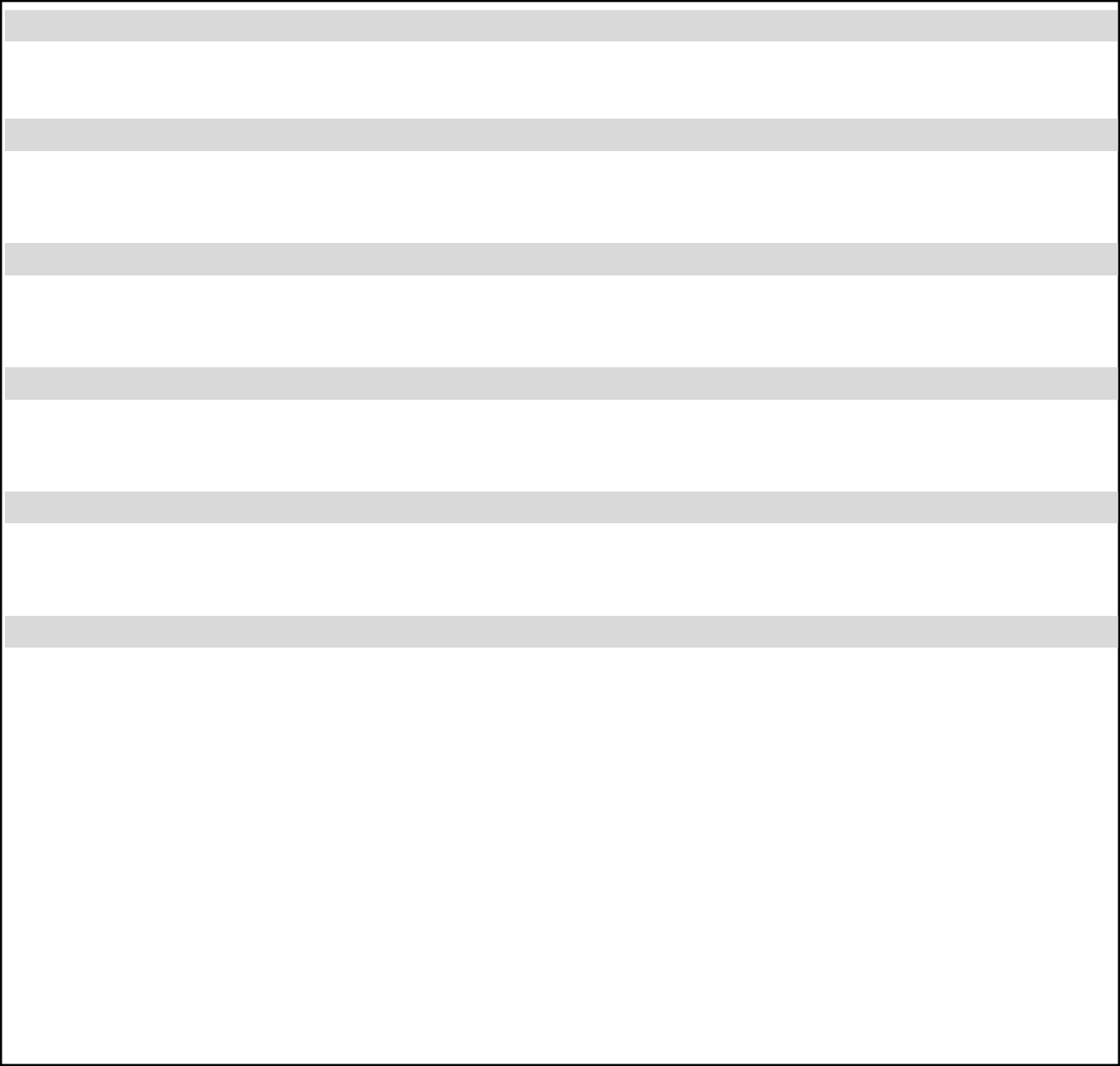 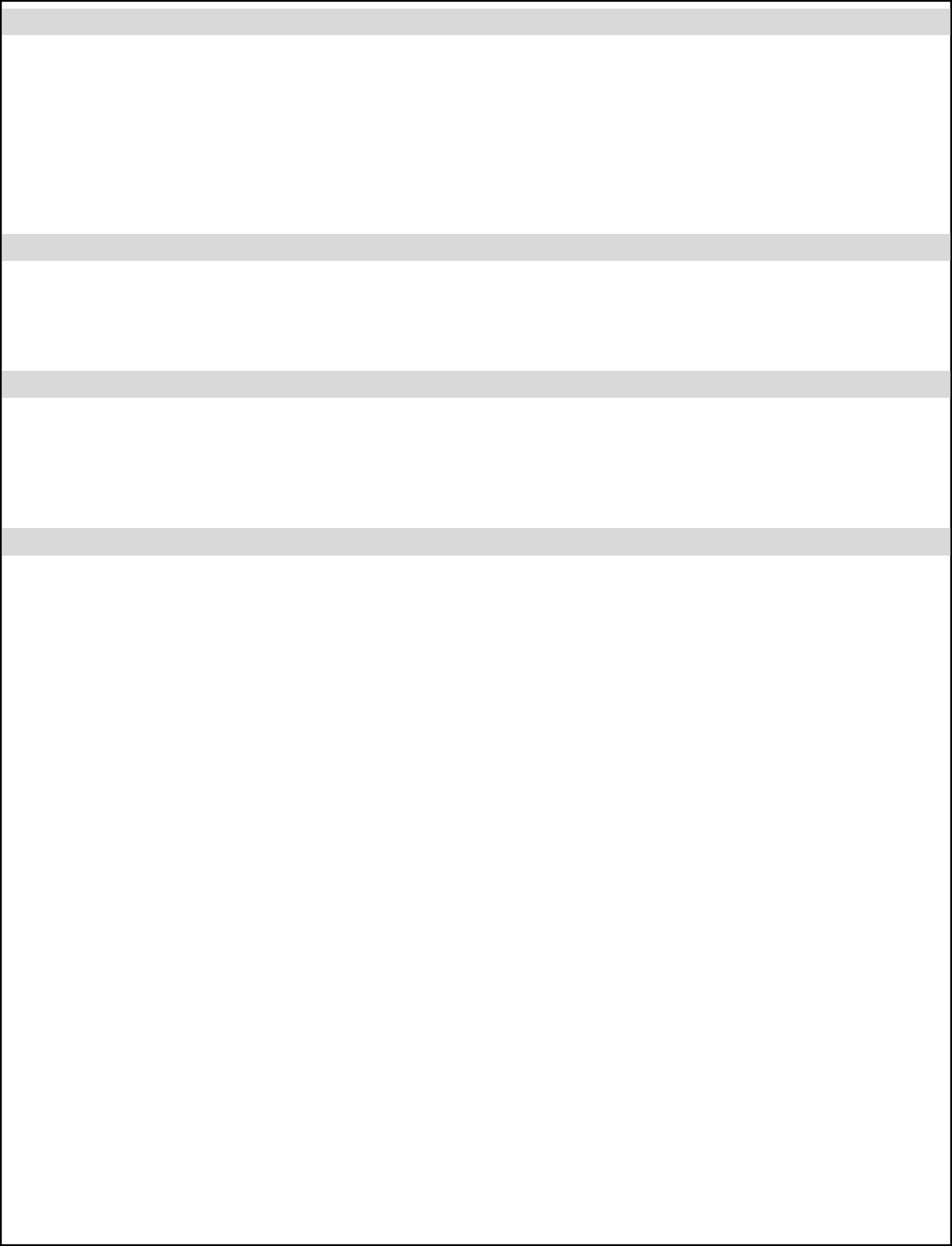 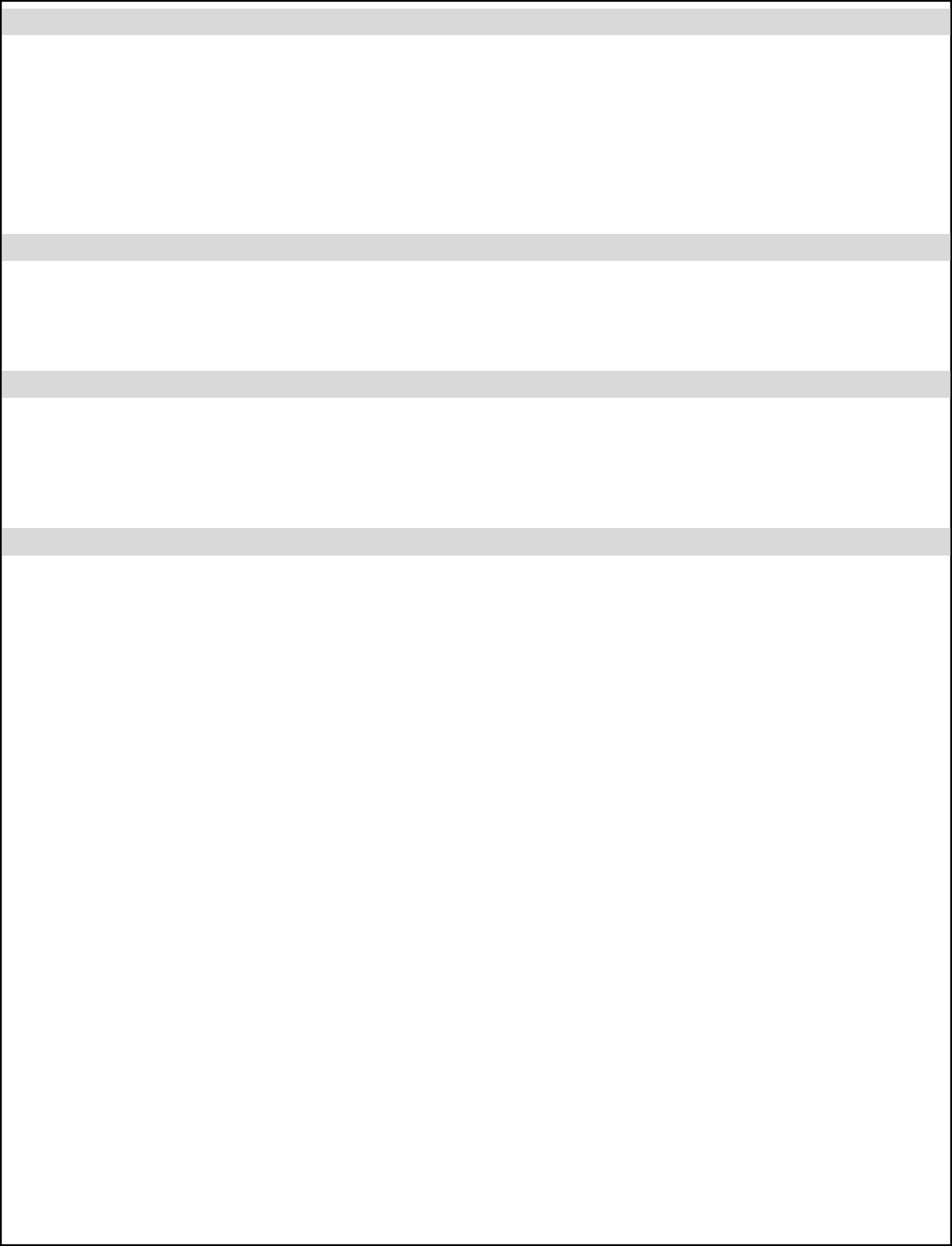 CAMPUS LIFE – STUDENT BODY Co-ed	 Single sex	 Resident	 Commuter High ethnic diversity	 Some ethnic diversity	 Diversity not a factorHave student groups for:	 Women	 Students of color	 International students LGBTQ students	 Other  	CAMPUS LIFE – EXTRA CURRICULAR ACTIVITIES Competitive sports (collegiate or intramural)    Music	 Fine Arts	 Performing Arts Other  	COSTS PER YEAR – TUITION, ROOM, BOARD Up to $5,000	 $5,000-$15,000	 $15,000-25,000	 Above $25,000% of students receiving financial aid?  	ACADEMIC OFFERINGS – MAJORS YOU MIGHT BE INTERESTED IN Agricultural	 General Studies Biological Studies	 Liberal Arts Business	 International Relations Communications/Journalism	 Law/Criminal Justice Computer Science	 Media Arts/Communications Culinary Arts	 Medicine Education	 Political Science Engineering	 Psychology Fine Arts/Applied Arts	 Recreation Foreign Language	 Social Sciences Health Sciences	 Undecided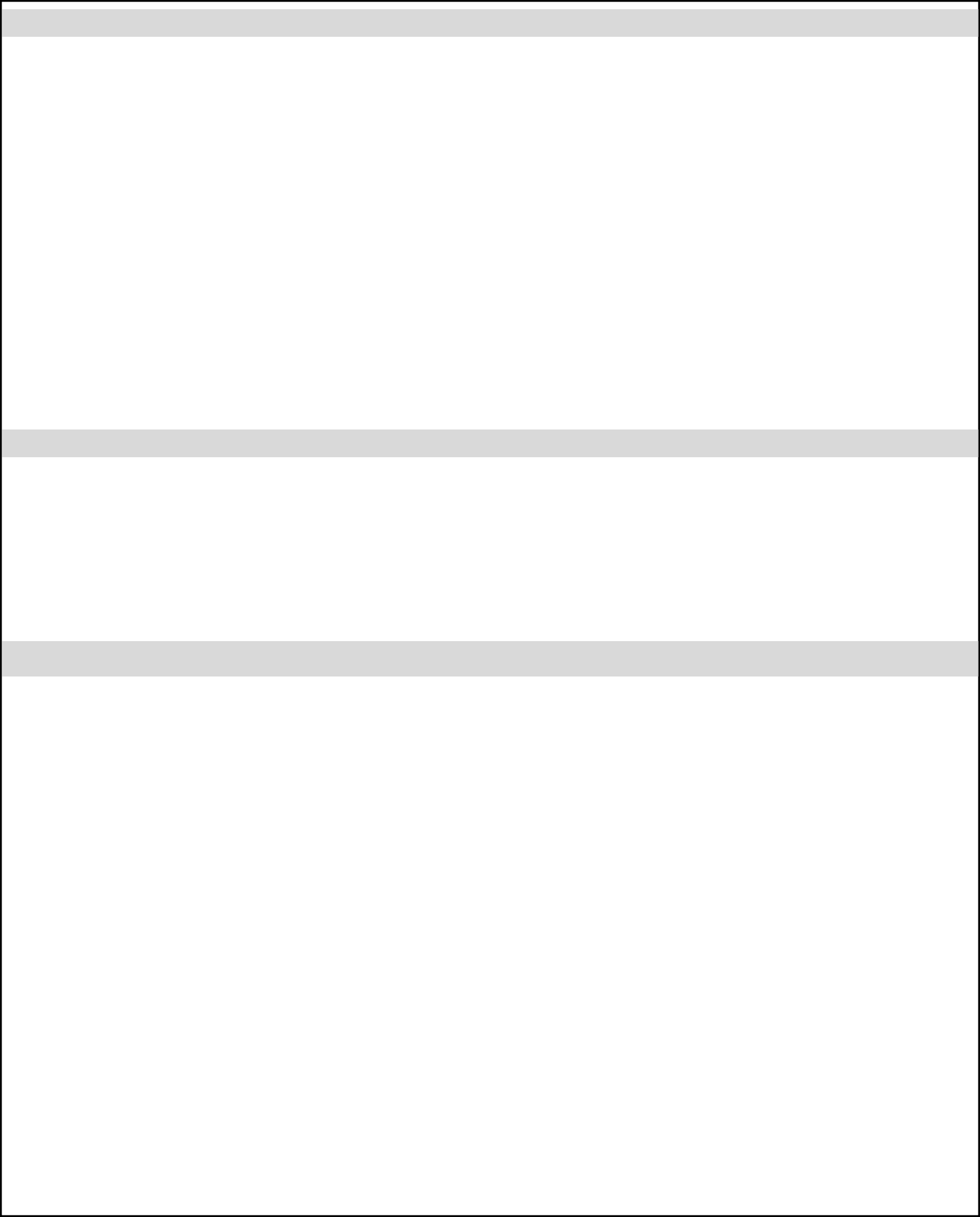 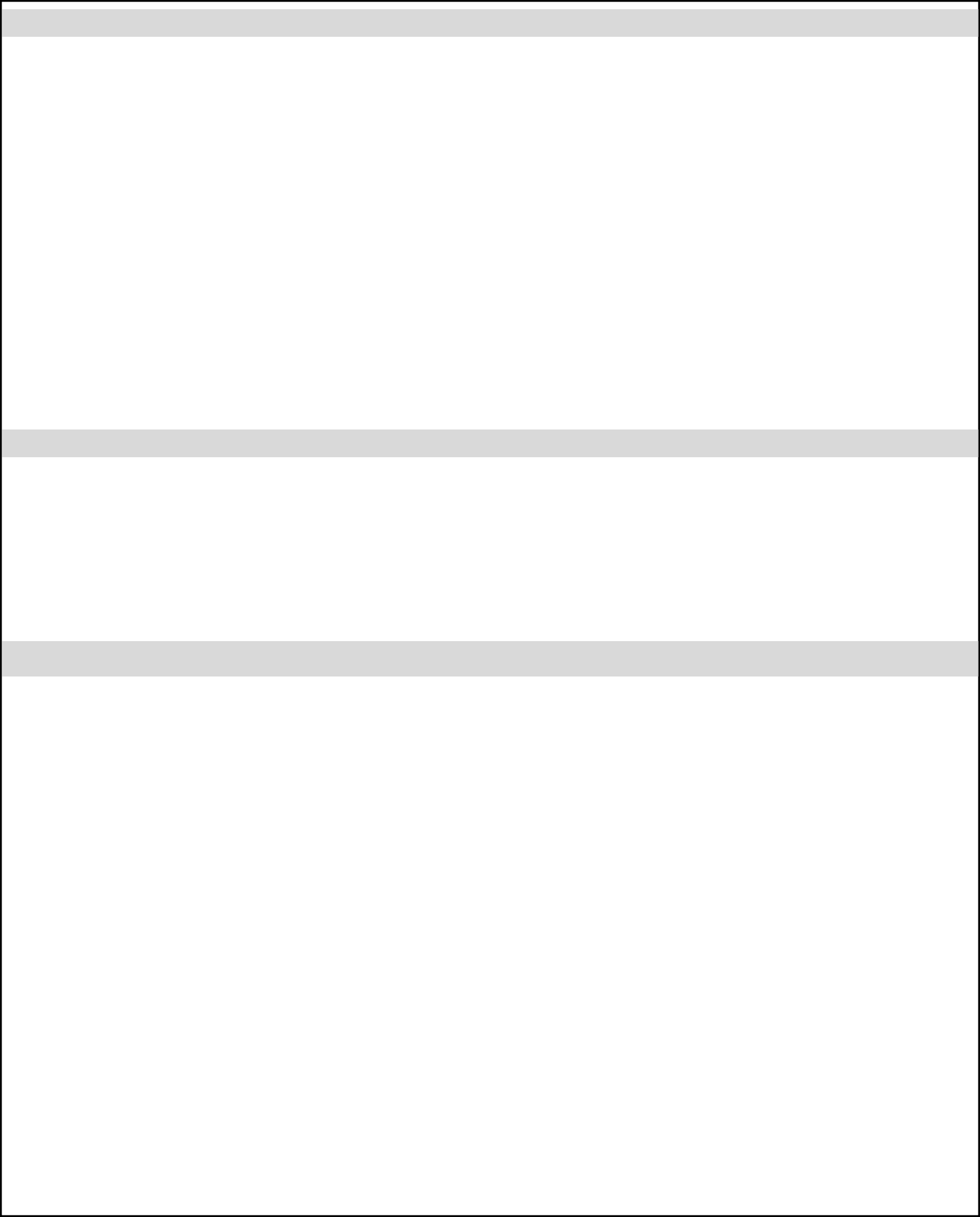 OTHER FACTORS TEACHING STYLE: Large lectures	 Small seminars	 Professors teach most classes Teaching assistants teach many classesAVERAGE CLASS SIZE:FLEXIBLE CLASS TIMES Evenings	 Weekends	 Part-timeADDITIONAL CRITERIA (list below)MY IDEAL COLLEGESummarize what you marked off in the sections above:Postsecondary School Options: An OverviewUniversitiesUniversities tend to be large schools with a wide variety of programs. They may have several undergraduate and graduate schools, colleges, departments, or faculties (School of Engineering, College of Business, Department of Sociology, Faculty of Science, etc.). Universities have undergraduate divisions that award bachelor's degrees and graduate schools that award master's degrees. Some universities offer professional schools that award doctorates. Universities tend to have research facilities and an abundance of social opportunities (fraternities, sororities, sporting events, clubs, etc.). Universities may be public or private.CollegesColleges tend to be smaller than universities, but they still have a variety of programs. (Please note: Although colleges do tend to be smaller than universities, there are still some colleges that are just as big as or even bigger than a university.) Four-year colleges offer bachelor's degrees. Graduate degrees may or may not be offered. The size of classes and types of social opportunities will vary from college to college. A college may be public or private, an independent institution or part of a larger university.Community Colleges/Junior CollegesCommunity colleges and junior colleges are two-year institutions that award associate's degrees and sometimes certificates in certain career-related subjects. These two-year colleges usually have less strenuous admissions standards and tend to be less expensive than four-year colleges and universities. Because of this, some students choose to attend a two-year college first to earn an associate's degree, and then they transfer to a four-year school to receive a bachelor's degree. If this is done, taking courses that can be transferred is highly recommended. Community colleges are public and non- residential, while junior colleges are private with students living on campus or in the surrounding community.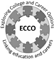 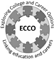 Postsecondary School Options: An Overview	Page 2Technical/Vocational/Proprietary SchoolsTechnical, vocational, and proprietary schools emphasize preparation for specific careers, such as accounting, cosmetology, computer technology, culinary arts, health care technology, real estate, etc. Some schools specialize in only one area, while others provide a wide variety of programs. They award diplomas, certificates, licenses, and sometimes associate's degrees and bachelor's degrees. Although receiving accreditation from these schools will usually grant employment, students may or may not be able to transfer credits to traditional academic degree programs. The entire course of study at a vocational or technical school is often two years or less, although some can be three or four years long. Some of these schools are privately owned and operated, while others are public.Public vs. PrivatePublic postsecondary schools are supported by state funds. Tuition for a public school is usually less expensive than that of a private school. Moreover, public school tuition for an in-state student is much less expensive than for an out-of- state student.Private postsecondary schools are supported by tuition and donations. They are not tax-supported. While private school tuition tends to be higher than public school tuition, private schools can sometimes offer more financial aid to students for better affordability.Source: www.ECampusTours.comCollege Fair Guidelines Purpose	This activity serves to prepare students for making con- nections and obtaining relevant information at a college fair. Suggested Grade Level:	11 Materials and Handouts	College Fair Guidelines Approximate Time Needed:	10 minutesStudent-Facing Instructions	Read through the College Fair Guidelines handout. Jot down your answers to the questions to ask yourself. Then circle 4 - 7 questions in the section “Questions to Ask at the Fair” that are most important to you. You may add your own questions as well. Be sure to take this worksheet with you, and to take notes about each college you talk with at the fair.Assessment	Completion of worksheet.Instructions	Read through the College Fair Guidelines handout. Jot down your answers to the questions to ask yourself. Then circle 4 - 7 questions in the section “Questions to Ask at the Fair” that are most important to you. You may add your own questions as well. Be sure to take this worksheet with you, and to take notes about each college you talk with at the fair.College Fair GuidelinesYou should consider attending at least one college fair or college night in your area. College Fairs are excellent opportunities to efficiently contact college admissions staff and collect information about prospective schools.Questions to ask yourself before attending the fair:How large of a school do you want to attend?What type of school are you looking for?How far away from home do you want to go?What type of environment (rural, small town, suburban or urban) do you want?What type of majors are you considering?What sports or clubs are you looking for?How much are you willing or able to pay for college?What is your selectivity range of schools?Do you have a disability that requires special services in college?Questions to ask while at the fair:What high school courses are required for admission?What is the average GPA of entering freshman and SAT/ACT test scores for the previous year?What are the deadlines for admissions and financial aid?What factors are most important in the decision: essay, high school transcript, recommendations, activities or something else?What are the graduation rates and retention rates for the school?What is the job placement rate for certain majors that you are interested in?What kinds of scholarship opportunities are available?How many students receive financial aid?What is the average financial aid package at the school?How much does it cost to attend the school for a year (tuition, room and board and fees?)College Fair Guidelines	page 2Career Education Connection Purpose	The purpose of this activity is to show students what ed- ucational requirements (degrees, and majors, specifically) are required for careers of interest to them. Suggested Grade Level:	11 Materials and Handouts	Career Education Connection Worksheet Approximate Time Needed:	50 minutesStudent-Facing Instructions	Part 1:Think of three careers that interest you and complete the worksheet based on your research of these careers.Part 2:Choose one career and organize the information you researched about it into a visual presentation.Teacher Notes	One worksheet question is California-specific. There is an optional oral presentation component to this lesson. Students can use any career interest surveys or career research websites/tools for this activity. Some career interest surveys and career websites are:http://www.bls.gov/k12/ http://www.cacareerzone.org/https://secure.californiacolleges.edu/Career_Planning/_default.aspx http://www.discovernursing.com/http://explorecte.com/ http://www.whodouwant2b.com/student/pathwaysFormative Assessment	Visual presentation aligned to quality criteria:Student Learning Outcomes assessed in this task:Presents perspective with supportive evidenceUses digital media/visual displays to engage and support audience understandingOptional Student Learning Outcomes assessed in oral presentation:Organizes presentation in a way that supports audience understandingDemonstrates command of appropriate body language and speaking skillsEmploys language appropriately and fluidlyResponds directly and effectively to audience questionsStudent ResourceInstructions	Part 1:Think of three careers that interest you and complete the worksheet based on your research of these careers.Part 2:Choose one career and organize the information you researched about it into a visual presentation.You will research 3 careers, and then choose 1 to present.Career AJob Title:Educational Requirements:Job Description:What interests you most about this career?What steps do you predict that you will need to take toward this career?List some professionals already in this field. What are they known for?Possible Employers:Average wage/salary in California:Bibliography: List the sources/websites that you use to find your informationCareer BJob Title:Educational Requirements:Job Description:What interests you most about this career?What steps do you predict that you will need to take toward this career?List some professionals already in this field. What are they known for?Possible Employers:Average wage/salary in California:Bibliography: List the sources/websites that you use to find your informationCareer CJob Title:Educational Requirements:Job Description:What interests you most about this career?What steps do you predict that you will need to take toward this career?List some professionals already in this field. What are they known for?Possible Employers:Average wage/salary in California:Bibliography: List the sources/websites that you use to find your informationCollege Research Purpose	This lesson gives students an organization tool to docu- ment their research on colleges. Suggested Grade Level:	11 Materials and Handouts	College Research Worksheet Approximate Time Needed:	Several Days or WeeksStudent-Facing Instructions	Use this worksheet to document your research about various colleges. Be sure to pay attention to the “Likely”, “Target”, “Reach” etc. definitions at the bottom of the document, as you will also need to refer to these in your unit culminating task.Teacher Notes	Add or edit research criteria according to your students’ needs and interests.Assessment	Completion of worksheet.Instructions	Use this worksheet to document your research about various colleges. Be sure to pay attention to the “Likely”, “Target”, “Reach” etc. definitions at the bottom of the document, as you will also need to refer to these in your unit culminating task.College Research Worksheet:*Compare a Major Across Campuses Purpose	This activity is designed to help students see the potential similarities and differences in studying the same major at different college campuses. Suggested Grade Level:	11 Materials and Handouts	Major Campus Comparison Chart Approximate Time Needed:	50 MinutesStudent-Facing Instructions	Think of one major that you’re interested in and research what that major looks like at 3 different college campuses. Complete the Comparison Chart and then write an argumentative paragraph describing how your research reveals what’s most important to you in this major.Formative Assessment	Argumentative paragraph aligned to quality criteria:Student Learning Outcomes assessed in this task:Develop an argument and draw meaningful connections and conclusionsOrganize and structure argument consistently and logicallyReview prior learning for a broader perspective about educational or life eventsOptional Student Learning Outcomes:Demonstrates command of standard English conventionsSkillfully uses written language to convey ideas and understandingInstructions	Think of one major that you’re interested in and research what that major looks like at 3 different college campuses. Complete the Comparison Chart and then write an argumentative paragraph describing how your research reveals what’s most important to you in this major.Major & Campus Comparison ChartMajor:Related majors/other names for this major: What’s your goal for this major?Unit Culminating Task:College Options Written Rationale Purpose	The purpose of this written rationale is for students to be able to articulate deep reflective and researched reasons why they want to apply to certain colleges, as well as to make sure that they are applying to colleges across an appropriate range of accessibility. Suggested Grade Level:	11 Materials and Handouts	Likely, Target, Reach Definitions Approximate Time Needed:	Several class periodsStudent-Facing Instructions	You have researched many different college campuses. You will choose three of those campuses, one likely, one target, and one reach, and write a rationale for why these colleges are on your list and what your next steps are.Your rationale will be 5 paragraphs long, including:Introduction:What have you done to lead up to this point?What has this process of researching and writing about colleges meant for you?A paragraph for each college in which you will address the following:Why do you like that college? (Size, location, major, internships, courses, price tag, support structures, etc.? Include anything from your detailed college research or other research/visits that stands out to you.)What are your goals for attending that college? (What opportunities do you want to take advantage of? What career or graduate studies do you want to be prepared for? What clubs, sports, etc. do you want to be a part of? How will this college help support these goals?)What are the admissions statistics for that campus and how is it a “likely”, “target”, or “reach” college for you?A conclusion that addresses:How do these three colleges demonstrate the ideals of your best fit college?What do your college choices mean for your post-secondary path?What has this process revealed to you about…(yourself? your expectations? your goals? etc.)What do you foresee... (as upcoming challenges or successes? over the course of your senior year? with your family? with actually going to college? as the victory? as your next personal step for you as an individual? etc.)So what?Teacher Notes	Unit Culminating Task Prerequisites: Completion of the following lessons: “Career & Education Connection”, “College Research”, and “Compare a Major Across Campuses”.Assessment	Culminating Assessment: Written rationale assessed against aligned rubric:Student Learning Outcomes assessed in this task:Develop an argument and draw meaningful connections and conclusionsOrganize and structure argument consistently and logicallyReview prior learning for a broader perspective about educational or life eventsOptional Student Learning Outcomes:Demonstrates command of standard English conventionsSkillfully uses written language to convey ideas and understandingInstructions	You have researched many different college campuses. You will choose three of those campuses, one likely, one target, and one reach, and write a rationale for why these colleges are on your list and what your next steps are.Your rationale will be 5 paragraphs long, including:Introduction:What have you done to lead up to this point?What has this process of researching and writing about colleges meant for you?A paragraph for each college in which you will address the following:Why do you like that college? (Size, location, major, internships, courses, price tag, support structures, etc.? Include anything from your detailed college research or other research/visits that stands out to you.)What are your goals for attending that college? (What opportunities do you want to take advantage of? What career or graduate studies do you want to be prepared for? What clubs, sports, etc. do you want to be a part of? How will this college help support these goals?)What are the admissions statistics for that campus and how is it a “likely”, “target”, or “reach” college for you?A conclusion that addresses:How do these three colleges demonstrate the ideals of your best fit college?What do your college choices mean for your post-secondary path?What has this process revealed to you about…(yourself? your expectations? your goals? etc.)What do you foresee... (as upcoming challenges or successes? over the course of your senior year? with your family? with actually going to college? as the victory? as your next personal step for you as an individual? etc.)So what?Likely, Target, Reach DefinitionsVisit aCollegeWhy Visit Colleges? Purpose	The purpose of this lesson is to get students to think about what they can learn from visiting colleges. Suggested Grade Level:	11 Materials and Handouts	Why Visit Colleges Approximate Time Needed:	20 MinutesStudent-Facing Instructions	Look at the handout, “Why Visit Colleges?” and write down your thoughts. Share your answers with a partner and come up with a consolidated list. Then you will share your answers with the class.Teacher Notes	Additional resource for teachers: https://bigfuture.collegeboard.org/find-colleges/campus-visit-guide/why- visit-collegesAssessment Notes	Completion of shared answers.Instructions	Look at the handout, “Why Visit Colleges?” and write down your thoughts. Share your answers with a partner and come up with a consolidated list. Then you will share your answers with the class.WARM-UP: Why Visit Colleges?Everyone tells you that you should visit colleges before applying and (for some of you) we’ve visited one or two already as a class. But, why is it necessary, especially with so much information available on the web, including “virtual” tours?Why do you think it’s important to see a college in person? Think of as many reasons as you can and write them below. When you are finished, share your responses with your partner. Add any reasons you did not have onto your list so that you have a combined list to share with the class.1.2.3.4.5.6.7.8.9.10.Prepare for the College Visit:College Research Worksheet Purpose	The purpose of this lesson is to get students to think about what they can learn from visiting colleges. Suggested Grade Level:	11 Materials and Handouts	Pre-Visit College Research Worksheet Approximate Time Needed:	50 MinutesStudent-Facing Instructions	Part 1:Before we visit (enter college name), you’ll do some research about the campus. In your groups, count off 1-4 and you will do online research as follows:#1: Overview#2: Admissions#3: Financial Aid#4: Campus LifePart 2:When you’re done, you will share your research with the rest of your group and take notes on what they share out.Part 3:After sharing your research with each other, what new questions do you have about this college?Assessment Notes	Completion of worksheetInstructions	Part 1:Before we visit (enter college name), you’ll do some research about the campus. In your groups, count off 1-4 and you will do online research as follows:#1: Overview#2: Admissions#3: Financial Aid#4: Campus LifePart 2:When you’re done, you will share your research with the rest of your group and take notes on what they share out.Part 3:After sharing your research with each other, what new questions do you have about this college?Pre-Visit College Research WorksheetName of College, University or Institution: Location:College Readiness Workshops: Researching a College & Planning a Visit Copyright © 2012 MDRC, All Rights ReservedCollege Readiness Workshops: Researching a College & Planning a VisitCopyright © 2012 MDRC, All Rights Reserved	82After sharing your research with the rest of your group, what new questions do you have about this college?College Readiness Workshops: Researching a College & Planning a Visit Copyright © 2012 MDRC, All Rights ReservedPrepare For Your Own College Visit Purpose	The purpose of this lesson is to inform students on how to plan for their own college visits and gather information once they’re there. Suggested Grade Level:	11 Materials and Handouts	College Visit Notes Where Do I Go To Preparing For Your Visit Know Before You Go College Visit ChecklistKey Information To Gather Approximate Time Needed:	10 MinutesStudent-Facing Instructions	Arrange and go on your own college visit. Be sure to include attending an information session, a group tour, and an interview if possible. Look at the handouts, “Preparing for Your Visit: Know Before You Go”, “Campus Visit Checklist” and “Key Information to Gather from the College Visits”. Bring the last two handouts with you on the visit. After the visit, turn in the completed “Key Information to Gather” handout.Teacher Notes	There are several different college visit note-taking forms in this lesson. Choose the ones that work best for your students.Assessment Notes	Completion of college visit note-taking chart.Instructions	Arrange and go on your own college visit. Be sure to include attending an information session, a group tour, and an interview if possible. Look at the handouts, “Preparing for Your Visit: Know Before You Go”, “Campus Visit Checklist” and “Key Information to Gather from the College Visits”. Bring the last two handouts with you on the visit. After the visit, turn in the completed “Key Information to Gather” handout.College Visit Notes: Where Do I Go To…?While you’re on the college campus, find out where the most important buildings and offices are.Preparing for your Visit: Know before You GoResearch the CollegeIt's important to know something about the college before you arrive on its campus, especially if you have an interview scheduled.Review the view books, course catalogs, and any other materials the college sends to prospective studentsSpend some time surfing their websiteTalk to currently enrolled students or alumni about their college. Some college websites let you contact them online, or you can get their contact information from the admissions officeScheduling Your TripPick a time that's convenient to you, but try to go when classes are in session. That way, you can sit in on a lecture or stay in a dorm overnight. You'll only get a true feel for the campus if you're there on a day when classes are in full swing.Schedule your time on campus, too, to make sure you'll have time for everything you want to do:Find out how often college tours run, and if you have to sign up in advanceBe sure to get a map of the school. You don't want to spend half your day trying to park or find the admissions officeIf an interview is suggested, make an appointment. Also, consider meeting with the financial aid officerIf you're curious about a club, program, or a sport, arrange to attend a practice, rehearsal, or meetingPack a Camera and NotebookIf you go to more than college…Was it X College or Y University that had that excellent exercise equipment in the gym? Where did I talk to that cool psychology professor? You think you'll remember everything, but you'll be surprised how colleges start to merge after you've seen a few.What's Important to You?Make a list of what college characteristics are most important to you, so you know what to evaluate. Do you feel overwhelmed in a large lecture hall? Check out the class size. Do you have your heart set on joining a sorority or fraternity? See what the Greek system is like on campus. Is there a particular major that you want to pursue? Talk to current students or professors in that department.Develop a list of your preferences. Take this list to the schools that you plan to visit, and compare them when you get back home.www.collegeboard.com/student/csearch/college-visitsCollege Visit ChecklistTo help you find the right college, fill out one of these forms each time you visit a school.       College Name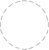 City	State	Size	Tuition	Room & Board	Financial Aid OptionsAdmissions ContactName	Email	PhoneTo-Do ChecklistTalk to professors Visit the library Tour campusSit in on a classTalk to  studentsVisit student housing Read bulletin boardsCheck   out   recreational facilitiesRate ItOn a scale of 1-5, five being the best, rate the following:People	 	  Social life          	              Classrooms        	 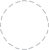 Ask a Student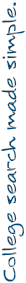 What is the best part about this college? What is the worst part?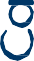 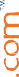 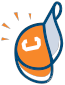 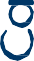 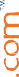 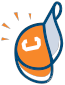 What is a typical day like?What do the students do on the weekends?The best part about  my visitThe worst part about my visitHow are classes structured?       Why did you choose this college?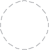 Cappex Fit Fact: Weather on the day of a college visit can affect your impression of a school. Don’t let the rain keep you from a school you like. Now, find out which colleges want you at Cappex.com. It’s free and easy!Key Information to Gather from the College VisitSample Questions – AdmissionsWhen is your application deadline?Do I need to take an entrance exam (SAT, ACT, etc.)?Is there a minimum score required?What do I have to do to get accepted?How do I increase my odds of getting accepted?Do you have to apply for a specific school or program within the university?What percent of applicants are accepted?How does the need for financial aid figure into the admissions process?Notes:Sample Questions – StudentsSample Questions – Campus Life and HousingWhat type of housing is available for students?Where do new students/freshmen live? (On campus? In off campus housing? At home?)What student activities are available?What activities are there on weekends?Do most students stay or leave campus on weekends?Will I have a roommate? Do I get to select my own roommate?Are there fraternities and sororities?Where do I go if I get sick?Notes:Sample Questions – Cost and Financial AidWhat is the total cost of attending the college?What types of financial aid does the college offer and how do I apply?What percentage of students gets financial aid?Are there scholarships available?What’s the total cost of my program including books, fees and tuition?Are there jobs available on campus?Notes:Sample Questions – OtherWhat do you do to help students get settled (academically and socially)?Do you have pre-college summer programs?What’s unique or special about your college?How successful are the college's graduates in finding jobs?Notes:Unit Culminating Task:College Visit Reflective Essay Purpose	The purpose of this lesson is to do final preparations for a reflective essay in which students describe theirimpressions and compare and contrast what they learned about two colleges during their visits. Suggested Grade Level:	11 Materials and Handouts	Comparison of Colleges Approximate Time Needed:	100 minutesStudent-Facing Instructions	If you visited one college:Use your college visit notes to now write a reflective essay about your visit. Your essay should include:an introduction of the college and why you chose to visitan explanation of the most important or interesting things you learned about the collegewhat impressed you the most and what surprised you during your visitany new questions you have that your visit raisedany conclusions you have about the college based on your visit If you visited more than one college:Use your college visit notes as well as the completed Comparison of Colleges sheet to now write a reflective essay about your visits. Your essay should include:an introduction of these two colleges and why you chose to visit theman explanation of the most important or interesting things you learned about each college and how they compare and contrast with each otherwhat impressed you the most and what surprised you during your visitany new questions you have that your visits raisedany conclusions you have about each college based on your visitTeacher Notes	There are three options for this culminating task: a written reflection, a visual presentation, and an oral presentation, or any combination of the three.Unit Culminating Task Prerequisites - Completion of the following lessons beforehand: “Why Visit Colleges?”;“Prepare for the College Visit: College Research Worksheet”; “Prepare For Your Own College Visit”.Assessment	Culminating Assessment: Experience/Understanding reflection assessed against aligned rubric:Student Learning Outcomes assessed in this task:Review prior learning for a broader perspective about educational or life eventsSets relevant, realistic, and challenging goals and develops a comprehensive plan for achieving those goalsOptional Student Learning Outcomes for written reflection:Skillfully uses written language to convey ideas and understandingDemonstrates command of standard English conventionsInstructions	If you visited one college:Use your college visit notes to now write a reflective essay about your visit. Your essay should include:an introduction of the college and why you chose to visitan explanation of the most important or interesting things you learned about the collegewhat impressed you the most and what surprised you during your visitany new questions you have that your visit raisedany conclusions you have about the college based on your visit If you visited more than one college:Use your college visit notes as well as the completed Comparison of Colleges sheet to now write a reflective essay about your visits. Your essay should include:an introduction of these two colleges and why you chose to visit theman explanation of the most important or interesting things you learned about each college and how they compare and contrast with each otherwhat impressed you the most and what surprised you during your visitany new questions you have that your visits raisedany conclusions you have about each college based on your visitComparison of CollegesUnit Culminating Task:Reflect on the College Visit: Visual Presentation Purpose	The purpose of this lesson is to do final preparations for a reflective essay in which students describe theirimpressions and compare and contrast what they learned about two colleges during their visits. Suggested Grade Level:	11 Materials and Handouts	Comparison of Colleges Approximate Time Needed:	100 minutesStudent-Facing Instructions	As part of your College Exploration Visit, you used technology to document your experience. You took pictures, captured audio, made a video, and collected informational materials. Your job now is to tell the story of your college visit through creating a digital story. Digital storytelling is the art and science of using various technology tools (smart phones, cameras, computers, tablets, etc.) to tell stories. Like putting together a puzzle, your team will work collaboratively to put these artifacts together to tell the story of what the college visit was all about for you..In teams of 3-4, create a digital story that communicates what you learned during your College Exploration Visit. Combine pictures, videos, audio, maps, and reflections to create a 3-5 minute digital story which you will present to [underclassmen][parent group][community members][pathway teachers][advisory board][school counselors/administrators]. You may use any technology resource to create your digital story; use the links attached to this task to explore the world of available tools and view examples to help your team tell your story.Student Product Option 2: In the case that there is no or limited access to technology, students may substitute a poster story board and script for assessment.Teacher Notes	There are three options for this culminating task: a written reflection, a visual presentation, and an oral presentation, or any combination of the three.Unit Culminating Task Prerequisites - Completion of the following lessons beforehand: “Why Visit Colleges?”;“Prepare for the College Visit: College Research Worksheet”; “Prepare For Your Own College Visit”.Assessment	Culminating Assessment: Experience/Understanding reflection assessed against aligned rubric:Student Learning Outcomes assessed in this task:Review prior learning for a broader perspective about educational or life eventsSets relevant, realistic, and challenging goals and develops a comprehensive plan for achieving those goalsOptional Student Learning Outcomes assessed in visual presentation:Presents perspective with supportive evidenceUses digital media/visual displays to engage and support audience understandingInstructions	As part of your College Exploration Visit, you used technology to document your experience. You took pictures, captured audio, made a video, and collected informational materials. Your job now is to tell the story of your college visit through creating a digital story. Digital storytelling is the art and science of using various technology tools (smart phones, cameras, computers, tablets, etc.) to tell stories. Like putting together a puzzle, your team will work collaboratively to put these artifacts together to tell the story of what the college visit was all about for you..In teams of 3-4, create a digital story that communicates what you learned during your College Exploration Visit. Combine pictures, videos, audio, maps, and reflections to create a 3-5 minute digital story which you will present to [underclassmen][parent group][community members][pathway teachers][advisory board][school counselors/administrators]. You may use any technology resource to create your digital story; use the links attached to this task to explore the world of available tools and view examples to help your team tell your story.Student Product Option 2: In the case that there is no or limited access to technology, students may substitute a poster story board and script for assessment.Comparison of CollegesUnit Culminating Task:Reflect on the College Visit: Oral Presentation Purpose	The purpose of this lesson is to do final preparations for a reflective essay in which students describe theirimpressions and compare and contrast what they learned about two colleges during their visits. Suggested Grade Level:	11 Materials and Handouts	Comparison of Colleges Approximate Time Needed:	100 minutesStudent-Facing Instructions	As part of your College Exploration Visit, you used technology to document your experience. You took pictures, captured audio, made a video, and collected informational materials. Your job now is to tell the story of your college visit through creating a digital story. Digital storytelling is the art and science of using various technology tools (smart phones, cameras, computers, tablets, etc.) to tell stories. Like putting together a puzzle, your team will work collaboratively to put these artifacts together to tell the story of what the college visit was all about for you..In teams of 3-4, create a digital story that communicates what you learned during your College Exploration Visit. Combine pictures, videos, audio, maps, and reflections to create a 3-5 minute digital story which you will present to [underclassmen][parent group][community members][pathway teachers][advisory board][school counselors/administrators]. You may use any technology resource to create your digital story; use the links attached to this task to explore the world of available tools and view examples to help your team tell your story.Student Product Option 2: In the case that there is no or limited access to technology, students may substitute a poster story board and script for assessment.Teacher Notes	There are three options for this culminating task: a written reflection, a visual presentation, and an oral presentation, or any combination of the three.Unit Culminating Task Prerequisites - Completion of the following lessons beforehand: “Why Visit Colleges?”;“Prepare for the College Visit: College Research Worksheet”; “Prepare For Your Own College Visit”.Assessment	Culminating Assessment: Experience/Understanding reflection assessed against aligned rubric:Student Learning Outcomes assessed in this task:Review prior learning for a broader perspective about educational or life eventsSets relevant, realistic, and challenging goals and develops a comprehensive plan for achieving those goalsOptional Student Learning Outcomes assessed in oral presentation:Presents perspective with supportive evidenceOrganizes presentation in a way that supports audience understandingDemonstrates command of appropriate body language and speaking skillsEmploys language appropriately and fluidlyResponds directly and effectively to audience questionsInstructions	As part of your College Exploration Visit, you used technology to document your experience. You took pictures, captured audio, made a video, and collected informational materials. Your job now is to tell the story of your college visit through creating a digital story. Digital storytelling is the art and science of using various technology tools (smart phones, cameras, computers, tablets, etc.) to tell stories. Like putting together a puzzle, your team will work collaboratively to put these artifacts together to tell the story of what the college visit was all about for you..In teams of 3-4, create a digital story that communicates what you learned during your College Exploration Visit. Combine pictures, videos, audio, maps, and reflections to create a 3-5 minute digital story which you will present to [underclassmen][parent group][community members][pathway teachers][advisory board][school counselors/administrators]. You may use any technology resource to create your digital story; use the links attached to this task to explore the world of available tools and view examples to help your team tell your story.Student Product Option 2: In the case that there is no or limited access to technology, students may substitute a poster story board and script for assessment.Comparison of CollegesTheme: Building a College Success NetworkLearn About Networks and Their ValueWhy Go to College? Purpose	The purpose of this lesson is to expose students to mul- tiple experiences of first-generation college-bound stu- dents and to have them reflect in writing on what reso- nates with them as the purpose of going to college. Suggested Grade Level:	10 Materials and Handouts	Why Go To College, Anyway? Readings Approximate Time Needed:	Two 50 minute sessionsStudent-Facing Instructions	Part 1:In pairs, read one of the three passages about high school students who would be the first in their family to go to college. One of you will read the passage aloud to the other and you both will think of 2-3 things the person you read about need (or needed) to do to make college a viable option. Whoever does not read out loud will be the “recorder” and make note of the ideas you come up with to share with the class.Part 2:Think about all the reasons you’ve been told that it’s important to continue your education after high school -- in a 2-year community college, 4-year college or university, or a technical or trade school. Write down as many reasons as you can think of to the question, “Why go to college?” on your handout.Part 3:Interview someone who was the first in their family to go to college and ask them to tell you about their experience. Take notes on what they share.Part 4:Write an essay in response to the question: Why Go to College?Use your notes from the readings, your own list of reasons as to why to go, and your notes from your interview. Be sure to write a claim that describes your opinion, use evidence from these three resources to support your claim, and write a conclusion that analyzes your thinking and reasoning.Formative Assessment	Argumentative essay aligned to quality criteria:Student Learning Outcomes assessed in this task:Develop an argument and draw meaningful connections and conclusionsOrganize and structure argument consistently and logicallyReview prior learning for a broader perspective about educational or life events Optional Student Learning Outcomes:Demonstrates command of standard English conventionsSkillfully uses written language to convey ideas and understandingStudent ResourceInstructions	Part 1:In pairs, read one of the three passages about high school students who would be the first in their family to go to college. One of you will read the passage aloud to the other and you both will think of 2-3 things the person you read about need (or needed) to do to make college a viable option. Whoever does not read out loud will be the “recorder” and make note of the ideas you come up with to share with the class.Part 2:Think about all the reasons you’ve been told that it’s important to continue your education after high school -- in a 2-year community college, 4-year college or university, or a technical or trade school. Write down as many reasons as you can think of to the question, “Why go to college?” on your handout.Part 3:Interview someone who was the first in their family to go to college and ask them to tell you about their experience. Take notes on what they share.Part 4:Write an essay in response to the question: Why Go to College?Use your notes from the readings, your own list of reasons as to why to go, and your notes from your interview. Be sure to write a claim that describes your opinion, use evidence from these three resources to support your claim, and write a conclusion that analyzes your thinking and reasoning.How to find information and set your sights on collegeA ileen Rosario had all she could do just to survive eleventh grade. Her family had justmoved to New Jersey and she had not yet found friends at the huge Paterson high school. Having fallen behind the year before, she had to take extra courses if she was going to graduate with her class. Her older sister, always her closest companion, had just quit school and was no longer there to support her.To make things worse, Aileen couldn’t seem to get the attention of the school guidance office. She worked hard and got on the honor roll, but no one ever talked about going to college. She didn’t know that she should take the SAT before applying, let alone how to sign up for it.Although Aileen’s parents liked the idea of her attending college, they didn’t have much idea about what it would involve. “I couldn’t talk to anybody in my house, because nobody knew,” she says. “They were just like, ‘Oh, whatever college you go to it doesn’t matter. You could go to a trade school if you want.’”By the end of her junior year, Aileen realized that she would have to keep her eyes open, knock on doors, and ask a lot of questions. Through a high school business course, she signed up for three weeks of summer enrichment classes at a nearby college and lived in the dorms there. She felt shy and desperately homesick, but the experience gave her insight into what she wanted: a college where she could live at home and commute.Some students find themselves showered with information about how to get to college. Many others, like Aileen, have to rely on their own courage and determination to obtain the facts they need. In this chapter, they tell their stories of how they did that, and give you their advice on what to try, to get the support you need.How to defy stereotypes and low expectationsS tephanie Serda’s family did not interfere with her plans to go to college, but they didn’t expect it, either. Now that she is at a state university in Ohio, she worries aboutwhether her two younger brothers will be prepared to follow in her footsteps. Because her brothers started out on the non-college track, she thinks, they may not have the chance to take challenging courses that will get them ready for college.I really want to see them come to college and it’s hard for me to not pressure them. I know my parents don’t pressure them at all, because they didn’t pressure me. So I encouraged them and pushed them a little. I was telling them, ‘Come on, guys, just study harder, ‘cause if you do good in those classes, they’ll put you back up into regular or college prep classes.	- StephanieStephanie is right to worry. If you want to go to college right from the start you have to raise your voice, ask for what you need, and keep your eyes open about what classes and opportunities your high school offers you. Somebody may have stuck a “non-college” label on you because of your previous grades, or because of stereotypes about your background, your skin color, or your interests.You do not have to accept those negative labels. On the contrary, many colleges will value the fact that you have the courage and strength to go after your goals without the resources that many students take for granted. If you make good choices and stand up for yourself, you can go after the preparation you need. In this chapter, students share their stories of how they fought for their education -- and they give you ideas of how to do so yourself.How friends, parents, teachers and others can helpver since he was a young boy, Eric Polk had his head in a book. Even his friends who hung out on the streets of East Nashville told him that he would go to college one day, without a doubt. When they went off to party, they called his mother to make sure Eric went home instead of getting in trouble.Those friendships were just some of the relationships that supported Eric’s progress at home, at school, and after school. His great-aunt Rachel talked him through an emotional breakdown in his tenth-grade year. His English teacher, Miss Quick, took his questions and his academic ambitions seriously. And at his internship with a community nonprofit organization, his two supervisors became like father and brother to him, coaching him into a leadership role out in the world.Now that Eric has actually made it to Wake Forest University, he often thinks of how each of these people helped him to get there -- by believing in him, encouraging him, and holding out opportunities for him to expand his horizons. they connected him into a network that keeps on supporting him through his hard times and celebrating his successes.I am below the poverty level and I’m gonna need help! Across all lines, you never know who can help you - and later on in life, they can still help. If you shut out people, you’re going to be by yourself, and you don’t want to be by yourself. Network, learn, connect, and talk to people. Tap into some of those resources, because they are resources! Then the better off you’ll be. You can’t go through high school staying to yourself -- colleges these days are looking for well- rounded people, so get out of the shell, put yourself out there. - EricYour world, too, may already contain many people who can help you along the road to college. Finding and reaching out to them may be the most important thing you can do during your high school year.Why Go to College, Anyway?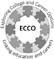 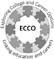 Why Build a Support Network? Purpose	The purpose of this lesson is for students to understandthe importance of building a support network. Suggested Grade Level:	10 Materials and Handouts	College Board Big Future: Building Support Network Approximate Time Needed:	30 minutesStudent-Facing Instructions	Read “The Scoop: What’s a Mentor and How Do I Get One?” and watch the videos: “Where should you look for role models?” and “Where can you find a mentor?” on the website: https://bigfuture.collegeboard.org/get- started/building-support-network.Take notes on who mentors and role models often are and brainstorm a list of possible role models and mentors that you already have or could have.Assessment	Completion of notes and brainstorm.Instructions	Read “The Scoop: What’s a Mentor and How Do I Get One?” and watch the videos: “Where should you look for role models?” and “Where can you find a mentor?” on the website: https://bigfuture.collegeboard.org/get- started/building-support-network.Take notes on who mentors and role models often are and brainstorm a list of possible role models and mentors that you already have or could have.College Board Big Future: Building Support Network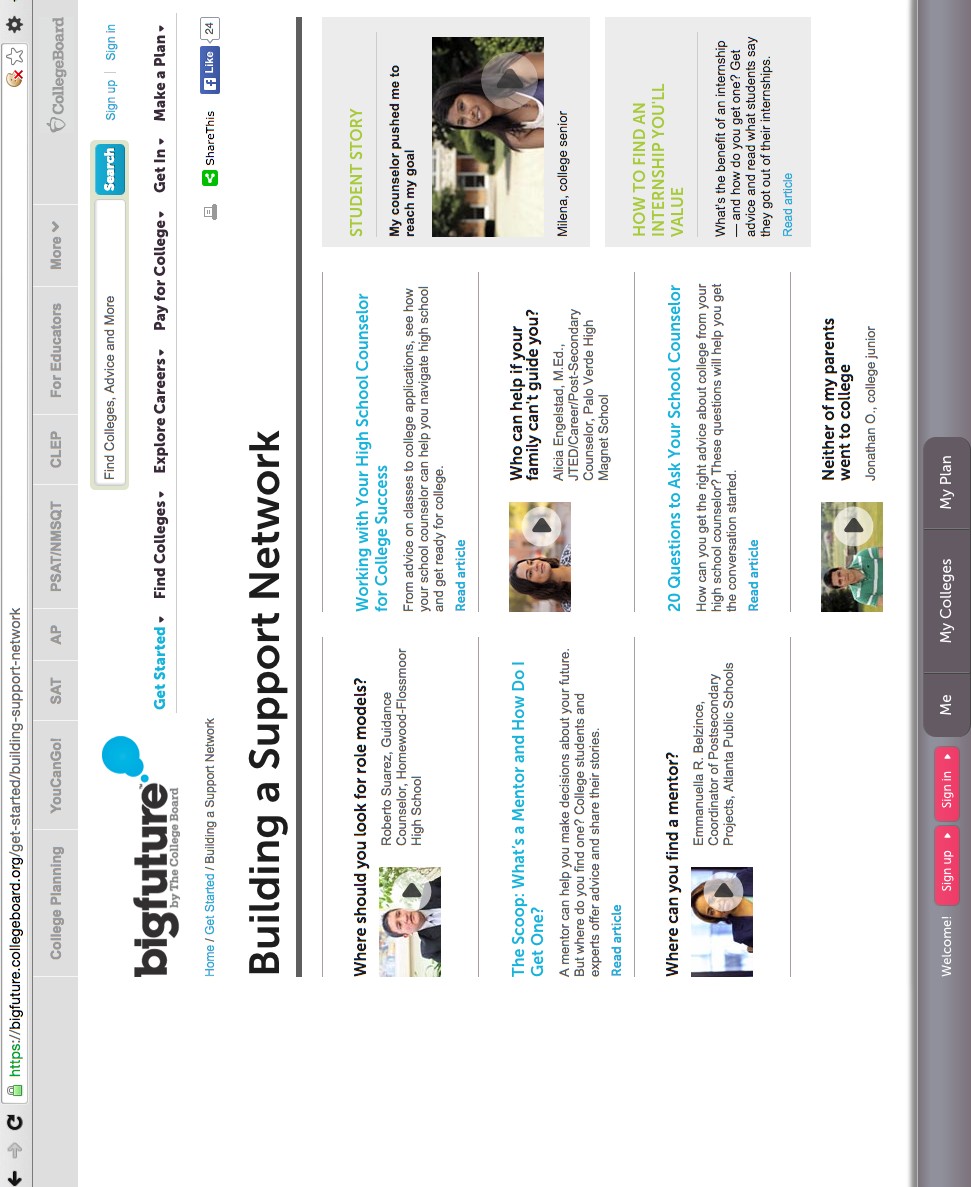 https://bigfuture.collegeboard.org/get-started/building-support-networkBuild Your Own NetworkFirst in the Family: Build Relationships Purpose	This activity gives students a chance to share their own important life experiences, practice listening skills, and learn about their classmates. Suggested Grade Level:	10 Materials and Handouts	Worksheet: Build RelationshipsFirst In the Family: Build Relationships First In the Family: Spread Your Wings Approximate Time Needed:	1 weekStudent-Facing Instructions	Read the “Build Relationships” and “Spread Your Wings” pages of First in the Family website:http://www.firstinthefamily.org/highschool/Build_relationships.html http://www.firstinthefamily.org/highschool/Spread_your_wings.htmlFollow the “Finding a Mentor” suggestions (on the Build Relationships page):Tell everyone you know you plan to go to college. Ask people you trust and admire if they can help-it could be a religious leader, a coach, an employer, a family friend, a godparent.Make a short list of the teachers you respect (from middle school, too). Send them a note-or ane-mail-explaining where things stand with your college plans and asking them if can advise you when you need help.Look for “college access” programs in your community, designed to give students the one-on-one support that’s hard to find in school. These can be after-school or summer programs as well. Contact them to find out if these are programs you could join.Complete the Build Relationships worksheet.Teacher Notes	While not required, this lesson will be richer if students have already completed the lesson titled “Why Build a Support Network” in the “Learn About Networks and Their Value” unit.Assessment	Completion of worksheet.Instructions	Read the “Build Relationships” and “Spread Your Wings” pages of First in the Family website:http://www.firstinthefamily.org/highschool/Build_relationships.html http://www.firstinthefamily.org/highschool/Spread_your_wings.htmlFollow the “Finding a Mentor” suggestions (on the Build Relationships page):Tell everyone you know you plan to go to college. Ask people you trust and admire if they can help-it could be a religious leader, a coach, an employer, a family friend, a godparent.Make a short list of the teachers you respect (from middle school, too). Send them a note-or ane-mail-explaining where things stand with your college plans and asking them if can advise you when you need help.Build RelationshipsTell everyone you know you plan to go to college. Ask people you trust and admire if they can help—it could be a religious leader, a coach, an employer, a family friend, a godparent.Make a short list of the teachers you respect (from middle school, too). Send them a note—or an e-mail—explaining where things stand with your college plans and asking them if can advise you when you need help.Look for “college access” programs in your community, designed to give students the one-on-one support that’s hard to find in school. These can be after-school or summer programs as well. Contact them to find out if these are programs you could join.First In the Family: Build Relationships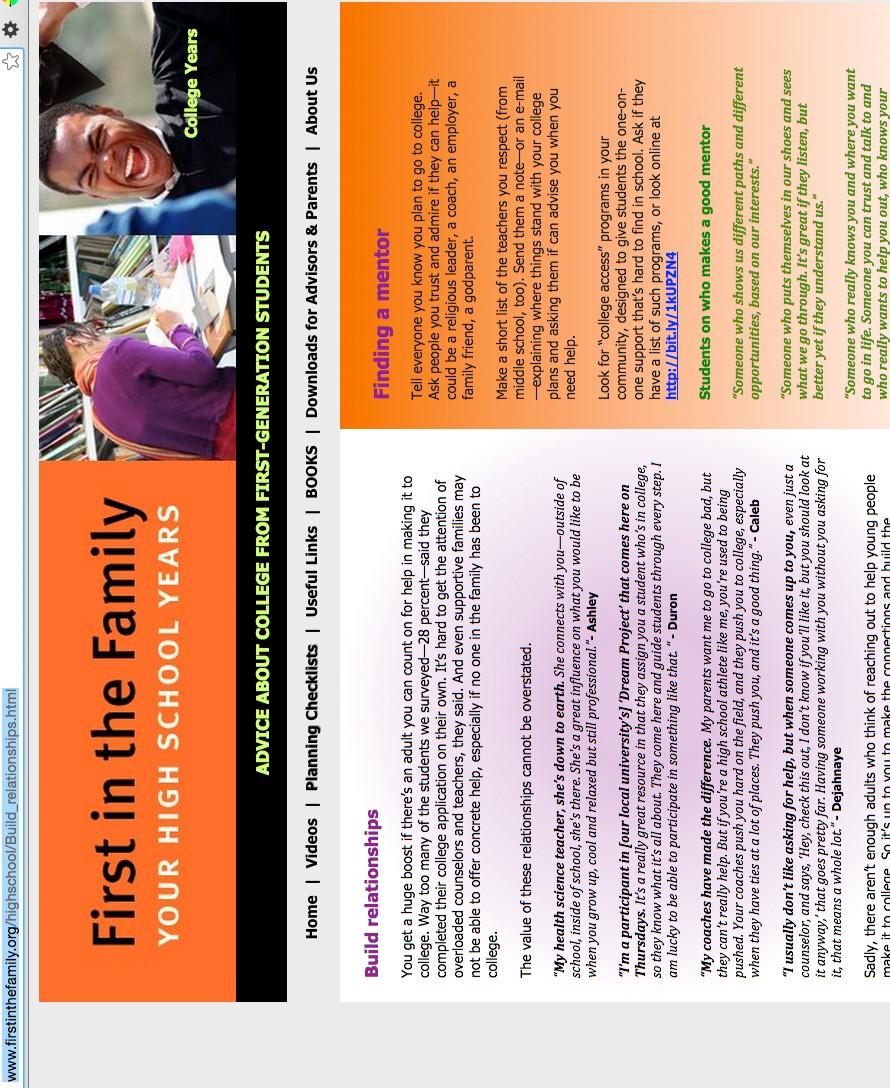 http://www.firstinthefamily.org/highschool/Build_relationships.htmlFirst In the Family: Spread Your Wings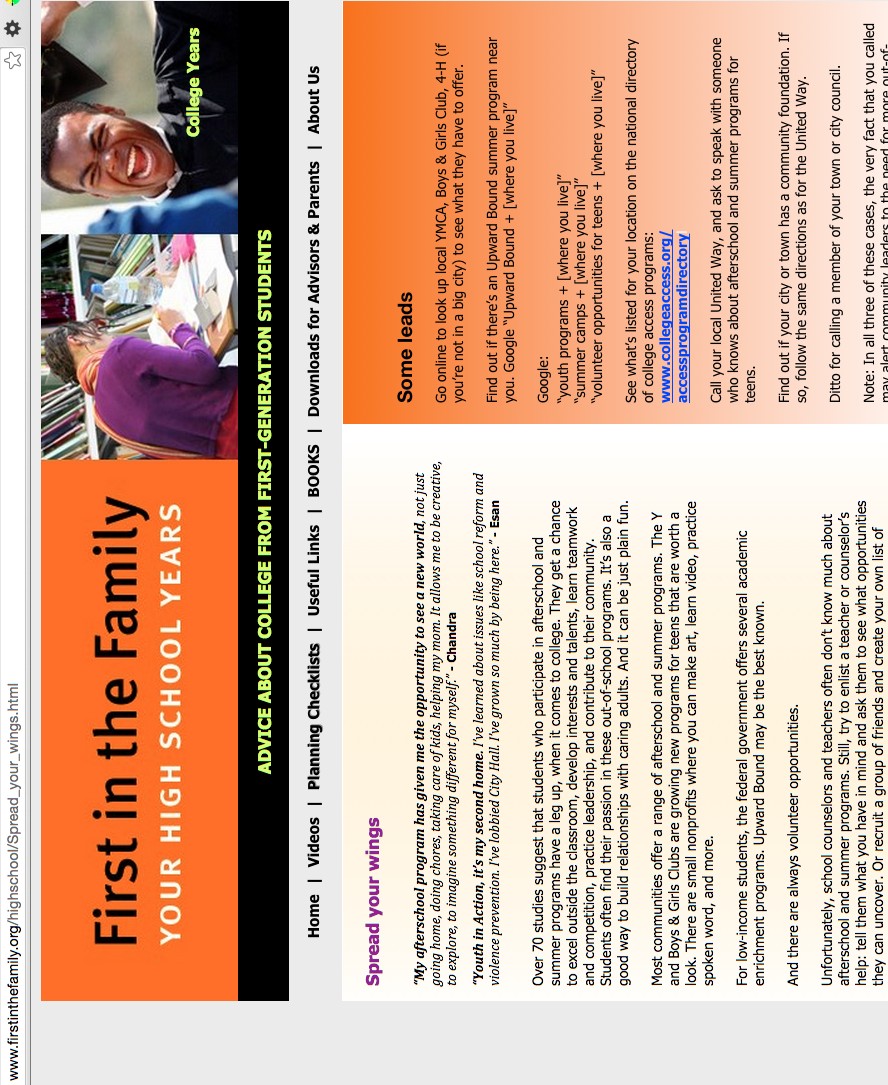 http://www.firstinthefamily.org/highschool/Spread_your_wings.htmlUnit Culminating Task:Building Relationships Reflection Purpose	The purpose of this lesson is for students to synthesize, reflect and act upon building college-support relationships. Suggested Grade Level:	10 Materials and Handouts	First In the Family: Build Relationships First In the Family: Spread Your Wings Approximate Time Needed:	50 minutesStudent-Facing Instructions	Write a reflective essay about your progress in building relationships. In your reflection, address the following:What specific actions did you take to build relationships and find mentors? (Who did you contact, when, and how? What did you tell them or email them?)What responses did you get from the people and programs you reached out to?How did you follow up with those responses?What new information did you learn?How do you feel about the action you took to build relationships?Did anything surprise or disappoint you?What specific next steps are you going to take and how will you accomplish them?Teacher Notes	Unit Culminating Task Prerequisites: Completion of “Why Build a Support Network” and “First in the Family: Build Relationships”.Assessment	Culminating Assessment: Growth/Personal reflective essay assessed against aligned rubric:Student Learning Outcomes assessed in this task:Identify challenges/setbacks and reflect on how to grow as a resultHonestly acknowledges success and areas of growthSets relevant, realistic, and challenging goals and develops a comprehensive plan for achieving those goalsOptional Student Learning Outcomes:Skillfully uses written language to convey ideas and understandingDemonstrates command of standard English conventionsInstructions	Write a reflective essay about your progress in building relationships. In your reflection, address the following:What specific actions did you take to build relationships and find mentors? (Who did you contact, when, and how? What did you tell them or email them?)What responses did you get from the people and programs you reached out to?How did you follow up with those responses?What new information did you learn?How do you feel about the action you took to build relationships?Did anything surprise or disappoint you?What specific next steps are you going to take and how will you accomplish them?First In the Family: Build Relationshipshttp://www.firstinthefamily.org/highschool/Build_relationships.htmlFirst In the Family: Spread Your Wingshttp://www.firstinthefamily.org/highschool/Spread_your_wings.htmlUnit Culminating Task:Resources & Opportunities Flyer or Poster Purpose	The purpose of this lesson is for students to compile and share resources and opportunities that may assist with college preparation. Suggested Grade Level:	10 Materials and Handouts	First In the Family: Build Relationships First In the Family: Spread Your Wings Approximate Time Needed:	VariesStudent-Facing Instructions	Now that you have begun building relationships to support you in your preparation for college and researched college access, after-school or summer programs in your community, you will work with your group to compile your resources and create a flyer or poster presentation to share with the rest of your school.Your product should include the following (and may require that you re-connect with the programs in order to fill in all the details):At least 4 college-access, after-school or summer organizationsName of organization, address and contact informationShort description of the program offeredWho would benefit from this programGrade level requirementsApplication details and deadlinesCost or scholarships available, if applicableA quote from a student or mentor in the program that sums up why it’s a useful program.Teacher Notes	Unit Culminating Task Prerequisites: Completion of “Why Build a Support Network” and “First in the Family: Build Relationships”.Assessment	Culminating Assessment: Flyer/poster assessed against aligned rubric:Student Learning Outcomes assessed in this task:Presents a perspective with supportive evidenceUses digital media/visual displays to engage and support audience understandingInstructions	Now that you have begun building relationships to support you in your preparation for college and researched college access, after-school or summer programs in your community, you will work with your group to compile your resources and create a flyer or poster presentation to share with the rest of your school.Your product should include the following (and may require that you re-connect with the programs in order to fill in all the details):At least 4 college-access, after-school or summer organizationsName of organization, address and contact informationShort description of the program offeredWho would benefit from this programGrade level requirementsApplication details and deadlinesCost or scholarships available, if applicableA quote from a student or mentor in the program that sums up why it’s a useful program.Utilize Network to Expand Resources and OpportunitiesYour Success Network in College Purpose	This lesson exposes students to real struggles in college and has them prepare to set up their own success net- work in college. Suggested Grade Level:	12 Materials and Handouts	The Atlantic: The Added Pressure Faced by First GenerationFirst Generation Student: Networking in CollegeFirst Generation Student: You’re Not Alone, How to Find Support While In College Approximate Time Needed:	2 Class PeriodsStudent-Facing Instructions	Part 1:Read the article: First-Generation College-Goers: Unprepared and Behind (http://www.theatlantic.com/education/archive/2014/12/the-added-pressure-faced-by-first-generation- students/384139/)As you read, note 4 things that strike you, resonate with you, or that you have questions about.Refer to these notes during a Socratic discussion with your classmates.After your class discussion ends, answer: What new insights or questions do you have now?Part 2:Next read these two articles: http://www.firstgenerationstudent.com/blog/networking-in-college/ andhttp://www.firstgenerationstudent.com/succeed/youre-not-alone-how-to-find-support-while-in-college/Write a one-page reflection based on the readings and class discussion. Be sure to address the following:Why is it important to build a success network once you’re in college?Describe the network and resources you have already started building.In what ways are you prepared to expand your resources once you start college?What specific next steps do you have and how do you plan to achieve them?What supports do you need now to get started?Teacher Notes	This lesson includes a class discussion. While a Socratic seminar style discussion is recommended, use whatever kind of discussion format works best with your students.Formative Assessment	Growth/personal reflection aligned to quality criteria:Student Learning Outcomes assessed in this task:Identify challenges/setbacks and reflect on how to grow as a resultHonestly acknowledges success and areas of growthSets relevant, realistic, and challenging goals and develops a comprehensive plan for achieving those goalsOptional Student Learning Outcomes:Skillfully uses written language to convey ideas and understandingDemonstrates command of standard English conventionsInstructions	Part 1:Read the article: First-Generation College-Goers: Unprepared and Behind (http://www.theatlantic.com/education/archive/2014/12/the-added-pressure-faced-by-first-generation- students/384139/)As you read, note 4 things that strike you, resonate with you, or that you have questions about.Refer to these notes during a Socratic discussion with your classmates.After your class discussion ends, answer: What new insights or questions do you have now?Part 2:Next read these two articles: http://www.firstgenerationstudent.com/blog/networking-in-college/ andhttp://www.firstgenerationstudent.com/succeed/youre-not-alone-how-to-find-support-while-in-college/Write a one-page reflection based on the readings and class discussion. Be sure to address the following:Why is it important to build a success network once you’re in college?Describe the network and resources you have already started building.In what ways are you prepared to expand your resources once you start college?What specific next steps do you have and how do you plan to achieve them?What supports do you need now to get started?The Atlantic: The Added Pressure Faced by First Generation http://www.theatlantic.com/education/archive/2014/12/the-added-pressure-faced-by-first-generation-stu- dents/384139/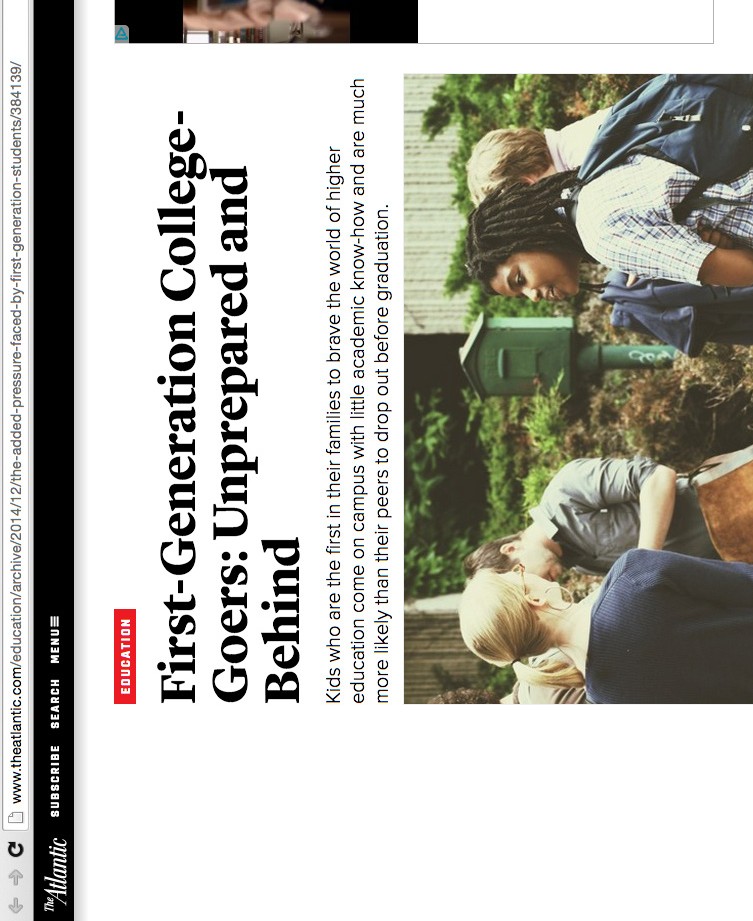 First Generation Student: Networking in College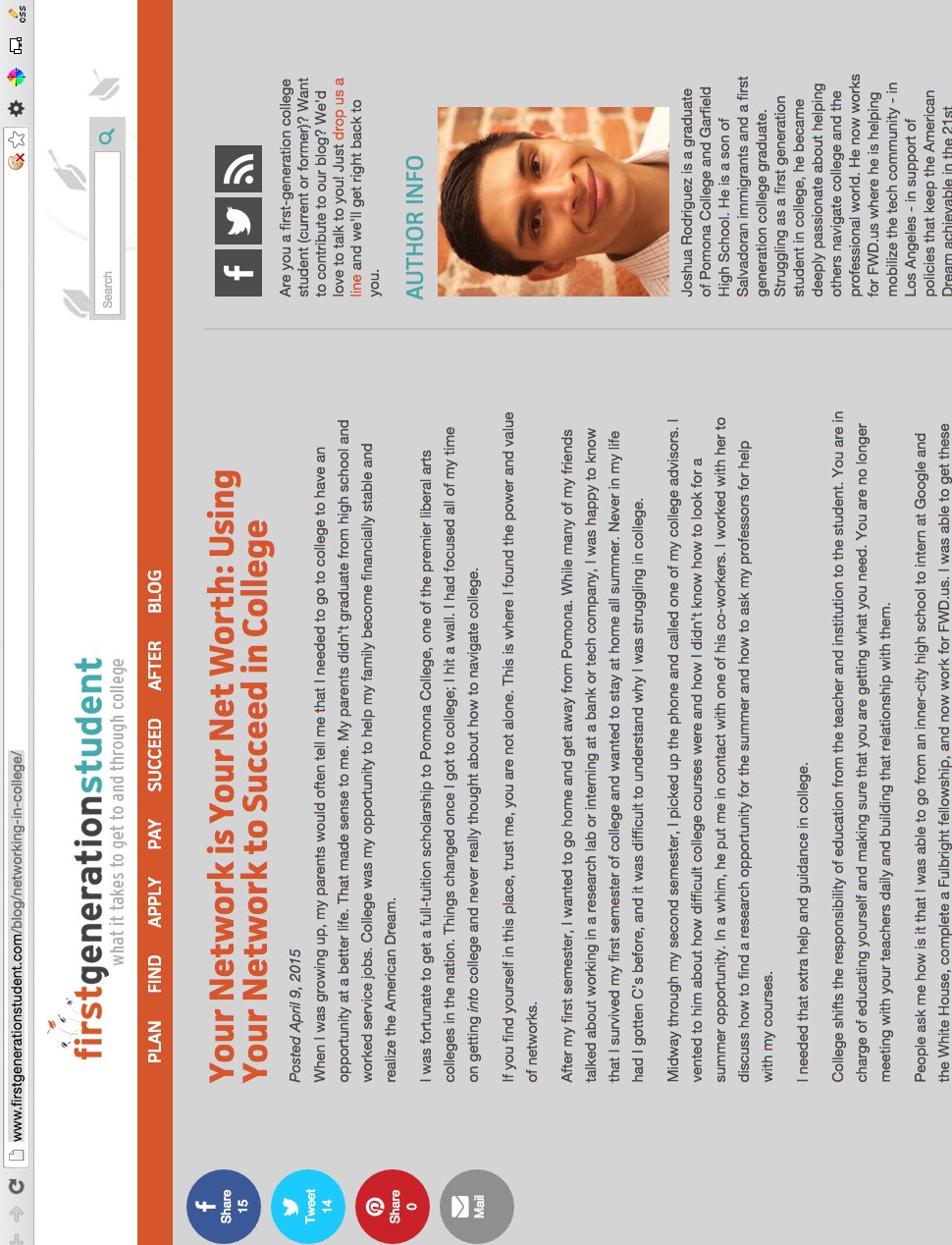 http://www.firstgenerationstudent.com/blog/networking-in-college/First Generation Student: You're Not Alone, How to Find Support While In College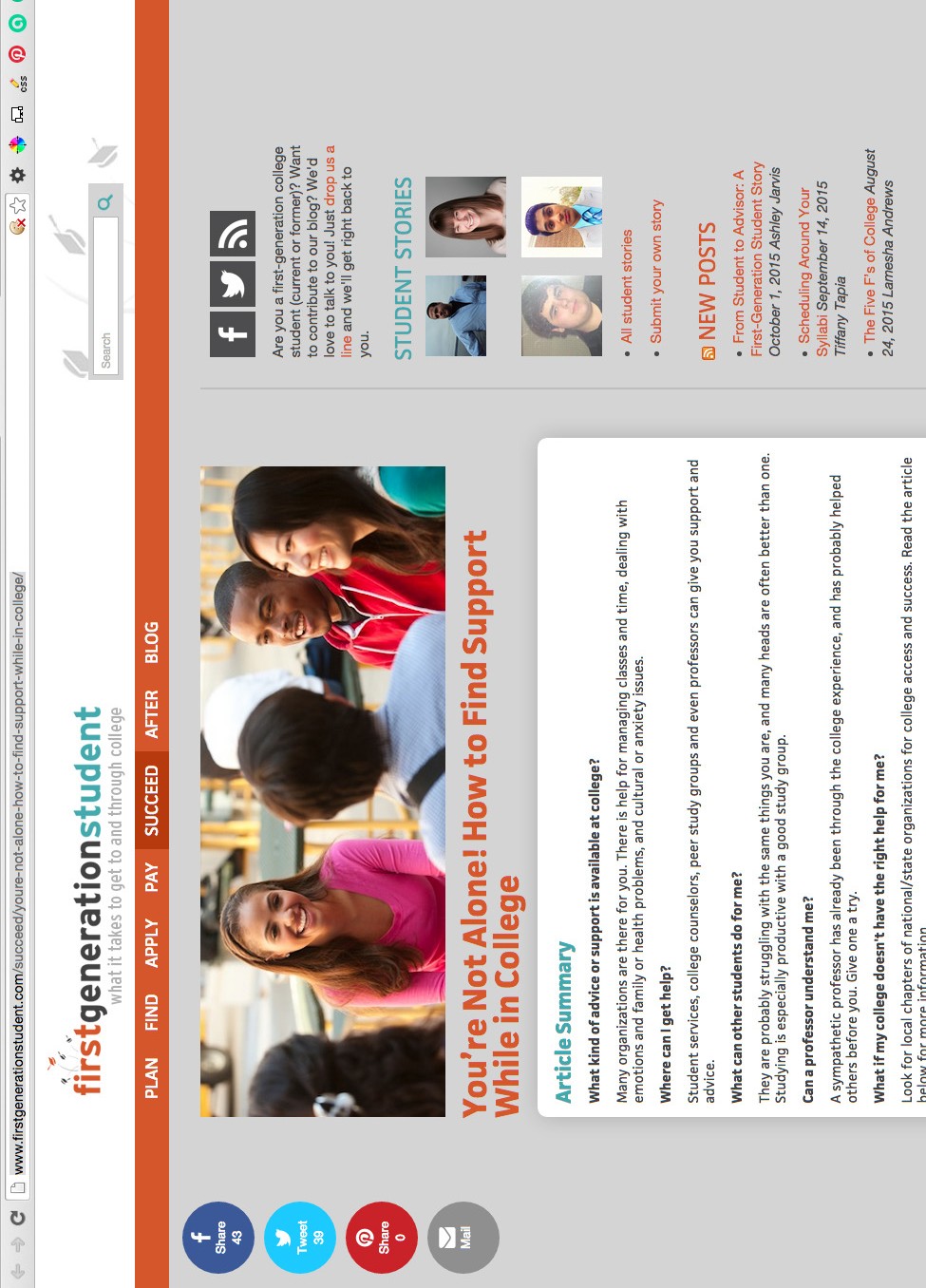 http://www.firstgenerationstudent.com/succeed/youre-not-alone-how-to-find-support-while-in-college/Theme: Path to CollegeMy Graduation PlanGraduating from High School: Setting Goals Purpose	In this activity, students learn about challenges high school students can face and the consequences of those challenges. This sets the stage for setting their own goals that will help them be successful in high school. Suggested Grade Level:	9 Materials and Handouts	Example Cornell Notes Reading School Challenges Reading Practice Setting Goals Approximate Time Needed:	50 minutesStudent-Facing Instructions	Part 1:Read “Reading: School Challenges” and take Cornell Notes as you read. After reading, discuss the following questions:What challenges did these students face?What options did they have to deal with their challenges?How did they end up dealing with their challenges?What influenced the decisions that they made?What were the outcomes of their decisions?What kinds of support did they get?Part 2:Using the handout “Reading and Practice: Setting Goals”, read about goal setting and set goals for yourself.Part 3:Now that you’ve written goals for yourself, write a reflective paragraph in which you:State your revised goalExplain why this goal is important to youDescribe what challenges you foresee in accomplishing your goalExplain what your plans are in overcoming these challengesFormative Assessment	Growth/personal reflective paragraph aligned to quality criteria:Student Learning Outcomes assessed in this task:Identify challenges/setbacks and reflect on how to grow as a resultHonestly acknowledges success and areas of growthSets relevant, realistic, and challenging goals and develops a comprehensive plan for achieving those goalsOptional Student Learning Outcomes:Skillfully uses written language to convey ideas and understandingDemonstrates command of standard English conventionsStudent ResourceInstructions	Part 1:Read “Reading: School Challenges” and take Cornell Notes as you read. After reading, discuss the following questions:What challenges did these students face?What options did they have to deal with their challenges?How did they end up dealing with their challenges?What influenced the decisions that they made?What were the outcomes of their decisions?What kinds of support did they get?Part 2:Using the handout “Reading and Practice: Setting Goals”, read about goal setting and set goals for yourself.Part 3:Now that you’ve written goals for yourself, write a reflective paragraph in which you:State your revised goalExplain why this goal is important to youDescribe what challenges you foresee in accomplishing your goalExplain what your plans are in overcoming these challengesExample: Cornell NotesName: Jose del Campos	Date: January   12, 2012Teacher: Ms. Hwang	Class: Plan AheadReading: School ChallengesReuben“I was never a good student,” Reuben says. “I don’t remember a teacher ever saying something nice about me. I didn’t act up or anything, but I just wasn’t into school. I got bored real fast. After classes were over, I hung out and roamed around the city with my friends. I never did homework. And I didn’t read well—I got held back in sixth grade because my teacher said I couldn’t read at all. I could, but it took so long that I usually just gave up.”By the time Reuben’s family moved to this country, Reuben had made a habit out of cutting school. “I must have missed about half my first semester of high school,” he says. Instead he discovered a new talent: basketball. He played for hours every day and got good at it really fast.One day, Reuben ditched school to go play basketball at the court nearby. But this time he got caught— the basketball coach saw him shooting hoops, right in the middle of the school day. “I thought he was going to call the cops, or at least my mom. But he just wanted to talk.“He said he wished I was on the team at school. I tried to blow him off and said being on a school team was lame, but he didn’t listen. He said they were raising money to go to a summer program with some NBA players, but the team was still pretty weak. They needed a good point guard—and I would be good at that position. But he said I couldn’t join the team if I didn’t show up for school.“I told him if I showed up, I’d probably flunk all the tests. He said he had a hard time with school, too, and we started talking about it. He said he had a learning disability, which made it hard for him to read. A lot of what he said sounded like what happened to me.“I kept skipping school, but Coach would show up more often and bug me about it. He asked me to read something for him and then talk about it. Afterwards, he said he knew somebody who might be able to help me.”The school basketball team was very successful with their fundraising, and they were almost guaranteed to go to that NBA workshop. “Coach told me if I met with this lady after school and did some tests, he might be able to get me on the team. So I went.”The lady was a learning specialist. Reuben was diagnosed with dyslexia and several other learning differences. “The lady explained that there were things I could do differently to help with my reading and other schoolwork. I got extra time to do my assignments, and they got a tutor who met with me during study hall. School still wasn’t much fun, but I was able to keep up with my classes better. And Coach got me on the basketball team, so that helped.“Now I’m in my senior year of high school. I wouldn’t say I love school, but it’s gotten better. I had to take summer classes to catch up on the stuff I missed, but next year I’m going to go to community college. I’m going to help pay for it by helping to coach a summer basketball camp.“Where I come from, people don’t get tested and teachers don’t try to get through to kids like me. I know lots of people who dropped out of school. Coach was the only one who showed me a different way to go. Maybe I can do that for somebody else someday.”Sarah“I already have more education than anyone else in my family,” Sarah says, “and I’m only a sophomore in high school.” Sarah’s parents and grandparents run a small restaurant. “My mom quit school as soon as she could, to help her parents run the restaurant. My dad grew up in another country where there was a lot of violence, so he almost never went to school there, and by the time he got to America, he was already old enough to work.”Sarah’s parents sent her and her older brother to school, but they were usually too busy to help them much with their homework. Sarah was a pretty good student, but her older brother was too wild to do well in school. “He got into trouble really early and had to spend time in juvenile hall. Once he got out, he went right back to his old friends and got in trouble again.”Last year, her brother was arrested again—and convicted. He’s an adult now, so it’s a prison sentence of at least five years. “My parents are angry, but they’re also worried. They were hoping my brother would start behaving himself better. They needed his help with the restaurant. Now that’s he gone, they’ve started depending on me. Since they didn’t go to school very much, they don’t see what the big deal is.“I mean, this is my family’s business, so they say I should just start working in it now and someday I’ll own it. Owning a business is fine and everything, but I don’t want to spend my whole life in the restaurant. But what can I do? My parents get me up in the morning and take me straight to the restaurant. Sometimes I could sneak out to go to class, but my dad and grandparents don’t speak much English, so they want me to stay around to take people’s orders or answer the phone. I’ve been absent so much the school marked me as a dropout. I’m not even sure they’ll let me back in if I went to class now. I don’t know what to do.”Brittany“I did pretty well in school,” Brittany said. “I liked English class—I like to read and I enjoyed writing poetry, although essays were kind of a pain. Math was the worst, but at least the teacher was cool.”Brittany got okay grades, but outside of school, things weren’t going well. Brittany’s mom worked two jobs to pay the bills, and her dad wasn’t around much. After school, Brittany could pretty much do what she wanted, and she did. In her sophomore year, she started dating a guy who ran with one of the local gangs. “I knew he had a bad rep, but he was sweet to me,” she says. “He took me out and gave me presents.”Brittany found out she was pregnant only a few days before her 17th birthday. “I was freaked out. I knew my mom would be really mad at me, and I wasn’t sure how my boyfriend would feel. At first, I didn’t even think about school.”Brittany’s mom was angry, but agreed to help her figure out how to take care of the baby. Her boyfriend said he was okay with it, but he didn’t spend as much time with her as he used to. “By the time I was six months pregnant, I almost never saw him,” Brittany says. “Then my friends told me they saw him at the movies with another girl.” Brittany knew she would have to raise her baby without his help.“I went to school as long as I could,” Brittany said. “But I didn’t finish junior year.” In fact, Brittany’s daughter was born the same weekend as the school’s junior prom. “All my friends were out partying— they didn’t even find out I had the baby till a couple of days later.”“I wanted to go back to school, but I couldn’t figure out how to do it. My mom needed both jobs even more now, because she was paying for the baby, too. And a baby takes a lot of attention—somebody has to be with her all the time. I couldn’t afford to send her to a day care or anything, so I just stayed home with her. Some of my friends thought it was cool—they thought I sat around and watched TV all the time, but it wasn’t like that. I had a lot of work to do around the house, just trying to take care of the baby. She cried a lot, and I didn’t get much sleep for the first six months or so. Honestly, it was easier going to school.”Brittany missed most of her senior year staying home to take care of the baby. One day she was out buying diapers when she saw someone she knew. Sofia had been a year ahead of her in school. But Brittany was surprised to see Sofia shopping in the diaper aisle with two kids—a baby in a stroller and a little boy who was running up and down the aisle. Sofia remembered her and the two of them started talking.It turned out that Sofia had also dropped out of school when she got pregnant with her first child. “But I thought you graduated,” Brittany said. “Didn’t I see you at the ceremony?”“Yeah, I got to graduate. My dad found this program that helps young mothers. This organization runs a day care center, and the price is really low. But they won’t take your kids unless you can prove you’re going to school full-time, and you have to take these classes on the weekend about how to be a good mom. I managed to graduate from high school and I signed up to take classes to be a medical assistant. I had to drop out of that program when my daughter was born, but I’m going back soon, and I’m going to use that same day care program again.”“That sounds great,” Brittany said. “Could I sign up for something like that?”“Sure. I’m leaving my kids there tomorrow so I can meet with my advisor at the junior college. Want to come along? I’ll introduce you to the woman in charge.”The next day Brittany met the women who run the day care center. She got her daughter signed up for day care, and soon she was back in school again. “It was weird, going back to school after so much time off,” she said, “and I don’t get to do anything fun, like go to dances or stuff like that. I have to spend time with my daughter and I’m signed up for these parenting classes on the weekend. But I’m on track to graduate in the spring, only a year behind my classmates. And I’m talking to Sofia about her medical assistant classes. I’m not sure if I want to do that or not, but I know I’ve got to get a good job so I can take care of my daughter.”Marcus“My mom did drugs for pretty much my whole life,” Marcus said. “My grandma raised me and my little sisters, because sometimes my mom would be fine, but other times, she was really messed up. Grandma worked really hard to help us in school and keep us on a good path. I tried to do well in school, but it was hard to concentrate. My mom would show up every few months and say she wanted us back and she and my grandma would get in loud arguments. Sometimes I stayed up all night, listening to them argue and trying to calm down my sisters. They were scared of my mom.”But things got even worse when Marcus was nine. “My grandma passed away and we all ended up back with my mom. She was trying to clean up and take care of us, but that didn’t last very long and we ended up in foster care.”After all this, school seemed pretty unimportant. “I kept going to school for awhile, because that’s what my grandma would have wanted, but I didn’t like it. The foster care people didn’t really care what I did, as long as I didn’t bug them too much, so I started skipping school. At first, I just skipped once in awhile, but the teachers didn’t seem to notice, so I started to ditch more and more. By the time I was 13, I’d pretty much dropped out.”When Marcus was 15, his mother passed away. “She overdosed,” Marcus says. “I guess I should have seen it coming, but it really shook me up. I’d tried drugs once or twice, but after what happened to my mom, I never did again.”Marcus decided something had to change. He made an appointment with his foster care social worker. “The social worker talked to me about my mom. He said he knew things had been rough and that maybe I’d made some mistakes, but this was a chance to start over and do things differently. I knew what he was talking about. The counselor helped me transfer to a school in a different neighborhood, so I could get away from some of the people I’d been hanging out with. It was scary to think about making such a big change, but I knew I needed to do it.”Marcus started going to his new school regularly. “I realized that I could do better in school if I just showed up every day. I went up to some of my teachers and explained a little bit about what happened before. They were pretty nice about it and a couple of them gave me extra assignments I could do to get caught up. I went to an afterschool program that helped me do better, too.” Marcus has finished his first two years of high school and is hoping to earn a 3.0 GPA next year for the first time ever.Juliana“My mom got pregnant with me when she was 15,” Juliana says. “She managed to put herself through beauty school and got a job as a hair stylist. She got pregnant again when I was five years old, and again when I was 13. Between the new babies and trying to keep her job, she didn’t have much time for me.”“I hated school. The lessons were boring. I don’t think the teachers wanted to be there any more than we did. I knew I was pretty smart. I read a lot of books, and I used to get into these great conversations with this older woman who lived in our apartment building. She used to be a lawyer and we’d get into these long talks about politics and stuff. That was interesting. But we didn’t have interesting talks like that in school.“I have to babysit my little sisters at night when my mom goes out, and she goes out a lot. I didn’t get a lot of sleep and I never got my homework done. I caught up on sleep in my morning classes, and my grades got even worse. The school sent letters home to tell my mom, but I’m the one who picks up the mail, so I just pulled them out before she could see them.”Juliana was on the verge of dropping out of school when she had an important talk with her neighbor. “She saw me throw out one of the school letters and she asked me about school and how I was doing. I told her all about it: how boring school was, how the teachers were mean, and how I was too tired to care about the stuff they were teaching anyway.“I thought she was going to argue with me, but she just listened. When I finished complaining, she asked me one question: what did I want to do with my life? I just shrugged—I don’t know what I want to do. She said maybe I needed to think about it. She said she thought I had a lot of potential, but I had to figure out what to do with it.”That conversation got Juliana thinking. “I hadn’t thought much about a job or life after school. But I don’t want to be like my mom—I know that. I realized that if I just slept through class all the time, I wasn’t getting any more of an education than my mom got. That was kind of scary.”Juliana knew she had to make a change. “I figured the first thing was to start trying to get more sleep. I talked to my mom about it and she agreed to stay home more often or get someone else to take care of my sisters. Just being awake in class helped me do better on some of my homework, and I started making more time to do it. Now when I get home from school, I do my homework first before I turn the TV on. My neighbor invited me to come over and use her computer when I need it, so that makes it easier to do some assignments.“I still don’t like a lot of my classes, but this year my history teacher is pretty good. He also runs the debate team after school, and he convinced me to try that. It’s really fun—a lot like the discussions I used to have with my neighbor. We meet after school a couple of times a week to get ready for our competitions, and the teacher has a really strict rule: if you didn’t go to class that day, you can’t come to practice. Sometimes, that’s the only thing that gets me up in the morning—knowing that if I put up with my classes, I get to go to practice after school. But I know I’m going to have to do well in school so that I can have a better life.That’s the most important thing to me right now.”Reading and Practice: Setting GoalsStudent Name:	Date:	 Directions: Read about goal setting and do the practice questions included in the reading.Examples are provided. You will use this approach to goal setting as you create your Four-Year Action Plan later in this lesson.Setting Goals: What’s the Point?No matter how old we are, it’s important to have a vision in mind of how we want our lives to be. Once you picture something you want, you can make a plan to achieve it. Goals can start as distant dreams (to become a doctor, to travel to Africa, to own a business). Or goals can be more like immediate wishes (to get a B in English, to make the basketball team). When you set a goal, you are giving yourself something to work toward and focus your efforts on, and that gives your life direction.The DAPPS RuleTo really motivate you, a goal needs to have certain qualities. A tool you can use to help you set motivating goals is called the DAPPS rule. DAPPS stands for:Dated: Motivating goals have specific time frames. Short-term goals are usually one month to a semester; long-term goals might be one year, four years, 10 years, etc.PracticeA short-term goal is something you can accomplish within this semester.Examples: I want to make the JV soccer team; I want to get a B on my big science project; I want to get on the honor roll; I want to be in the school play; I want to run for Student Council.Your turn: write down one short-term goal you could set for this semester:A long-term goal is something you want to accomplish that is a year or more away. For example, all of you have a goal to graduate from high school.Other examples: I want to go to college; I want to get a job as a veterinary technician; I want to move out of my mom’s apartment; I want to buy a car.Your turn: write down one long-term goal (besides graduating from high school) you could set for yourself:Achievable: Goals that you find really motivating are challenging but achievable. It’s unrealistic to plan to run a marathon in a month if the only exercise you’ve been getting is lifting the TV remote. It’s more realistic to set a goal to be able to run a mile in a month’s time.PracticeOlivia wants to be the star in the school play. But she’s never been in a play in her entire life! It’s unrealistic for her to expect to get the lead in the next school play. She needs to set realistic, smaller goals that will help her reach her bigger goal. For example, she might set a goal to get any role, even a small one, in the next play. She might set a goal to take a drama class next year. She might join the drama club at her school so she gets practice. These are achievable goals that can help her eventually achieve her big goal of being the star!Your turn: write down one (or more) achievable goals for yourself. HINT: Achievable goals can be smaller steps to help you achieve one of your long-term goals. For example, if your overall goal is to get on the honor roll before you graduate, one achievable goal might be to raise your GPA this semester from a 2.0 to a 2.5.Personal: Motivating goals must be meaningful and valuable to you, not someone else. Your relatives might mean well when they talk about how you are going to become a doctor; but if you have no interest at all in becoming a doctor, you will not be motivated to reach this goal.Positive: Motivating goals focus your energy and thoughts on what you do want, not what you don’t want. Instead of a negative goal “not to fail math,” set a positive goal “to get a B or higher in math.”PracticeRevise these example goals so that they are positive, not negative. Negative Goal: Not to be the only one of my friends still stuck on the JV teamPositive Goal:  	Negative Goal: Not to flunk any of my finalsPositive Goal:  	Specific: Motivating goals are specific so that you have definite ways to tell when you meet them. It’s not enough to say, “My goal is to do better this semester” or “My goal is to work harder.” How will you know you’ve achieved it? What measureable evidence will you have? To truly motivate you, your goals need to be specific: “I will complete every assignment in math class this semester to the best of my ability and ask for help when I don’t understand something” or “I will complete all of my graduation requirements by the end of senior year so that I will receive my high school diploma in 20	.”PracticeTake one of your goals and revise it so it is more specific.Example: I want to go to college. Possible revisions: I want to go to Harvard: I want to go to our local community college; I want to go to an SEC school.Your turn: write down your original goal, and then write  down  one or more revised  versions that are more specific.Starting with the End in MindTravelers use maps to locate their destination and figure out the best route to get there. In a similar way, people who set goals find that sketching out smaller steps, also known as an action plan, helps them to stay focused. If your goal is to graduate from high school, it will help if you create a four-year plan that will show you which classes and tests you will need to take every year in order to meet your graduation requirements.Having goals doesn’t mean that you can’t change what you want out of life as you grow and mature or that life won’t throw you some curveballs, but it does mean that you will always be responsible for your life’s direction.Preparing My 4-Year Action Plan Purpose	The purpose of this activity is for students to understand what high school courses and tests are needed to gradu- ate from high school and be eligible for 4-year colleges. Suggested Grade Level:	9 Materials and Handouts	Planner: Preparing My 4-Year Action Plan Approximate Time Needed:	50 minutesStudent-Facing Instructions	You are going to create a four-year action plan that will help you achieve your goal to graduate from high school. To help you organize your action plan, complete the following prompts.Teacher Notes	This follows the lesson titled, “Preparing My 4-Year Action Plan”. This lesson is also California-specific. You may need to tailor the worksheet to your school-, district-, or state-specific requirements.Assessment	Completion of worksheet: Planner - Preparing My 4-Year Action Plan.Instructions	You are going to create a four-year action plan that will help you achieve your goal to graduate from high school. To help you organize your action plan, complete the following prompts.Worksheet: My 4-Year Action Plan Purpose	The purpose of this activity is for students to organize their 4-year plan. Suggested Grade Level:	9 Materials and Handouts	Example 4 Year Action Plan Worksheet 4 Year Action Plan Approximate Time Needed:	20 minutesStudent-Facing Instructions	Use the example and information from your planner to complete your Four-Year Action Plan. Note the assessment criteria on the next page to understand how your work will be assessed.Teacher Notes	This follows the lesson titled, “Preparing My 4-Year Action Plan”. This lesson is also California-specific. You may need to tailor the worksheet to your school-, district-, or state-specific requirements.Assessment	Completion of worksheet: 4-Year Action Plan.Instructions	Use the example and information from your planner to complete your Four-Year Action Plan. Note the assessment criteria on the next page to understand how your work will be assessed.Example: Four-Year Action PlanStudent Name: Melavia Stravinski	Date: November 15, 2012Based on the Plan Ahead educational materials made available by Gap Inc. at www.whatsyourplana.com and developed in partnership with the Pearson Foundation. Such materials are copyright © 2010–2013 Gap Inc. and all rights are reserved. The Plan Ahead educational materials are provided “AS IS”; Gap Inc. and the Pearson Foundation are not responsible for any modifications made to such materials.ConnectEd Studios College & Career Plan Purpose	The purpose of this activity is for students to use the online tool to store, organize, and reflect upon their high school steps to be ready for college. In addition, this lesson helps students prepare for a written reflection and revision of their plan (this unit’s culminating task). Suggested Grade Level:	9, 10, 11 and 12 Materials and Handouts	ConnectEd Studios College & Career Plan (requires district access to this feature on ConnectEd Studios) Approximate Time Needed:	20 minutesStudent-Facing Instructions	Grade 9:In your ConnectEd Studios College & Career Plan, start filling out Part 1: Transcript Review. You will enter the courses you’re taking in each a-g subject area now.If you’ve completed your fall semester already, indicate the number of semesters taken, credits earned, and grade received. If you’re still currently in your fall semester, leave these sections blank.Continue to Part 2: Check Your College and Career Readiness. You can use your notes from the PreparingMy 4-Year Action Plan and My 4-Year Action Plan worksheets to complete this section.Export the data in your College & Career Plan to a PDF, and title it College & Career Plan, Grade 9.Grade 10: FallRead through your previous years’ College & Career Plan PDFs.In your ConnectEd Studios College & Career Plan, go to Part 1: Transcript Review. Refer to your paper transcript in order to do the following:Make sure the information you entered for 9th grade is correctEnter your 9th grade spring semester grades and credits earned for each courseEnter the courses you’re taking in each a-g subject area now (10th grade)Continue to Part 2: Check Your College and Career Readiness. Read through what you wrote last school year (in your PDF). Then update and revise as necessary.Export the data in your College & Career Plan to a PDF and title it College & Career Plan, Grade 10 - Fall.Grade 10: SpringRead through your previous College & Career Plan PDFs.In your ConnectEd Studios College & Career Plan, go to Part 1: Transcript Review. Refer to your paper transcript in order to do the following:Make sure the information you entered so far is correctEnter your 10th grade fall semester grades and credits earned for each courseContinue to Part 2: Check Your College and Career Readiness. Read through what you wrote previously (in your PDFs). Then update and revise as necessary. You will use this to help with your upcoming Unit Culminating Task: 10th & 11th Grade College & Career Plan: Reflection and Revision.Export the data in your College & Career Plan to a PDF and title it College & Career Plan, Grade 10 - Spring.Grade 11: FallRead through your previous years’ College & Career Plan PDFs.In your ConnectEd Studios College & Career Plan, go to Part 1: Transcript Review. Refer to your paper transcript in order to do the following:Make sure the information you entered for 9th & 10th grade is correctEnter your 10th grade spring semester grades and credits earned for each courseEnter the courses you’re taking in each a-g subject area now (11th grade)Continue to Part 2: Check Your College and Career Readiness. Read through what you wrote in previous years (in your PDFs). Then update and revise as necessary.Export the data in your College & Career Plan to a PDF and title it College & Career Plan, Grade 11 - Fall.Grade 11: SpringRead through your previous College & Career Plan PDFs.In your ConnectEd Studios College & Career Plan, go to Part 1: Transcript Review. Refer to your paper transcript in order to do the following:Make sure the information you entered so far is correctEnter your 11th grade fall semester grades and credits earned for each courseContinue to Part 2: Check Your College and Career Readiness. Read through what you wrote previously (in your PDFs). Then update and revise as necessary. You will use this to help with your upcoming Unit Culminating Task: 10th & 11th Grade College & Career Plan: Reflection and Revision.Export the data in your College & Career Plan to a PDF and title it College & Career Plan, Grade 11 - Spring.Grade 12:Read through your previous years’ College & Career Plan PDFs.In your ConnectEd Studios College & Career Plan, go to Part 1: Transcript Review. Refer to your actual transcript in order to do the following:Make sure the information you entered for 9th, 10th and 11th grade is correctEnter your 11th grade spring semester grades and credits earned for each courseEnter the courses you’re taking in each a-g subject area now (12th grade)Continue to Part 2: Check Your College and Career Readiness. Read through what you wrote in previous years (in your PDFs). Then update and revise as necessary. Remember, you will be working on applications this fall with deadlines coming up soon, so be specific about your goals, timelines, your support network, and your next steps.Export the data in your College & Career Plan to a PDF.Teacher Notes	This lesson is a suggested sequence for using the College & Career Plan in ConnectEd Studios. The College & Career Plan is also California-specific. You may need to tailor it to your school-, district-, or state-specific requirements. Sequence suggestion:Grade 9 Timing: following completion of Preparing My 4-Year Action Plan and My 4-Year Action PlanGrade 10 Timing: Once during the fall semester and again at the beginning of the spring semester, before completing Unit Culminating Task: 10th & 11th Grade College & Career Plan: Reflection and RevisionGrade 11 Timing: Once during the fall semester and again at the beginning of the spring semester, before completing Unit Culminating Task: 10th & 11th Grade College & Career Plan: Reflection and RevisionGrade 12 Timing: at the beginning of fall semesterFormative Assessment	Completion of PDF of College & Career PlanGrade 9:In your ConnectEd Studios College & Career Plan, start filling out Part 1: Transcript Review. You will enter the courses you’re taking in each a-g subject area now.If you’ve completed your fall semester already, indicate the number of semesters taken, credits earned, and grade received. If you’re still currently in your fall semester, leave these sections blank.Continue to Part 2: Check Your College and Career Readiness. You can use your notes from the PreparingMy 4-Year Action Plan and My 4-Year Action Plan worksheets to complete this section.Export the data in your College & Career Plan to a PDF, and title it College & Career Plan, Grade 9.Grade 10: FallRead through your previous years’ College & Career Plan PDFs.In your ConnectEd Studios College & Career Plan, go to Part 1: Transcript Review. Refer to your paper transcript in order to do the following:Make sure the information you entered for 9th grade is correctEnter your 9th grade spring semester grades and credits earned for each courseEnter the courses you’re taking in each a-g subject area now (10th grade)Continue to Part 2: Check Your College and Career Readiness. Read through what you wrote last school year (in your PDF). Then update and revise as necessary.Export the data in your College & Career Plan to a PDF and title it College & Career Plan, Grade 10 - Fall.Grade 10: SpringRead through your previous College & Career Plan PDFs.In your ConnectEd Studios College & Career Plan, go to Part 1: Transcript Review. Refer to your paper transcript in order to do the following:Make sure the information you entered so far is correctEnter your 10th grade fall semester grades and credits earned for each courseContinue to Part 2: Check Your College and Career Readiness. Read through what you wrote previously (in your PDFs). Then update and revise as necessary. You will use this to help with your upcoming Unit Culminating Task: 10th & 11th Grade College & Career Plan: Reflection and Revision.Export the data in your College & Career Plan to a PDF and title it College & Career Plan, Grade 10 - Spring.Grade 11: FallRead through your previous years’ College & Career Plan PDFs.In your ConnectEd Studios College & Career Plan, go to Part 1: Transcript Review. Refer to your paper transcript in order to do the following:Make sure the information you entered for 9th & 10th grade is correctEnter your 10th grade spring semester grades and credits earned for each courseEnter the courses you’re taking in each a-g subject area now (11th grade)Continue to Part 2: Check Your College and Career Readiness. Read through what you wrote in previous years (in your PDFs). Then update and revise as necessary.Export the data in your College & Career Plan to a PDF and title it College & Career Plan, Grade 11 - Fall.Grade 11: SpringRead through your previous College & Career Plan PDFs.In your ConnectEd Studios College & Career Plan, go to Part 1: Transcript Review. Refer to your paper transcript in order to do the following:Make sure the information you entered so far is correctEnter your 11th grade fall semester grades and credits earned for each courseContinue to Part 2: Check Your College and Career Readiness. Read through what you wrote previously (in your PDFs). Then update and revise as necessary. You will use this to help with your upcoming Unit Culminating Task: 10th & 11th Grade College & Career Plan: Reflection and Revision.Export the data in your College & Career Plan to a PDF and title it College & Career Plan, Grade 11 - Spring.Grade 12:Read through your previous years’ College & Career Plan PDFs.In your ConnectEd Studios College & Career Plan, go to Part 1: Transcript Review. Refer to your actual transcript in order to do the following:Make sure the information you entered for 9th, 10th and 11th grade is correctEnter your 11th grade spring semester grades and credits earned for each courseEnter the courses you’re taking in each a-g subject area now (12th grade)Continue to Part 2: Check Your College and Career Readiness. Read through what you wrote in previous years (in your PDFs). Then update and revise as necessary. Remember, you will be working on applications this fall with deadlines coming up soon, so be specific about your goals, timelines, your support network, and your next steps.Export the data in your College & Career Plan to a PDF.Unit Culminating Task:My 4-Year Plan - Explanatory & Reflective Essay Purpose	The purpose of this activity is for students to synthesize their reasonings in their 4-Year Plan (College & Career Plan). Suggested Grade Level:	9 Materials and Handouts	Planner: Preparing My 4-Year Action Plan 4-Year Action Plan Worksheet Graduating from High School Powerpoint Approximate Time Needed:	50 minutesStudent-Facing Instructions	Using your completed “Planner: Preparing My Four-Year Action Plan”, “Worksheet: Four-Year Action Plan”, and your reflective paragraph from “Graduating from High School: Setting Goals”, as well as information from the “Graduating High School Powerpoint”, write a 2-3 page explanatory essay that includes:An explanation of your plan (courses you plan to take, tests, and co-curricular activities)Why is each of these pieces of your plan important to you?How, if you follow your plan, you will be ready for college?What have you been doing so far that will help prepare you for success with this plan?What challenges do you foresee?What might you need to reinforce or change about yourself in order to successfully accomplish your plan?What supports will you need?What are your immediate next steps going to be?Teacher Notes	Unit Culminating Task Prerequisites: Completion of “Graduating from High School: Setting Goals”, “Preparing My 4-Year Action Plan” and “Worksheet: My 4-Year Action Plan”.Assessment	Culminating Assessment: Growth/personal reflection assessed against aligned rubric:Student Learning Outcomes assessed in this task:Identify challenges/setbacks and reflect on how to grow as a resultHonestly acknowledges success and areas of growthSets relevant, realistic, and challenging goals and develops a comprehensive plan for achieving those goalsOptional Student Learning Outcomes:Skillfully uses written language to convey ideas and understandingDemonstrates command of standard English conventionsInstructions	Write a one-page reflection about your productive summer. Be sure to address the following questions:Describe how you spent your summer being productive (job, program, sports, taking care of family, travel, etc.).How and why did you decide on this plan?What did you need to do to solidify your plan?What challenges did you face, and how did you address them?How did you grow or learn from your experience?Overall, what’s the purpose or importance of doing something meaningful in the summer?Planner: Preparing My Four-Year Action PlanStudent Name:_	Date:_ 	Directions: You are going to create a four-year action plan that will help you achieve your goal to graduate from high school.   To help you organize your action plan, complete the following prompts.PART I. Graduation as a DAPPS GoalI will graduate from high school in	.Graduating from high school is important to me because:This is a positive goal for me because:To pass all of my courses with a C or better, and to accomplish the other steps toward my goal to graduate, I need to take care of myself and stay focused. Specific steps I can take to help keep myself on track are:PART II. My Graduation RequirementsUse Student Resource 9.4, Graduation Requirements, your school’s course listings, and any other information your teacher  provides to fill  in the following charts  on required  courses.  Be sure  to note if any course you plan to take is AP or Honors.I need a minimum of four years of English classes. I plan to take:I need a minimum of three years of math classes. I plan to take:I need a minimum of two years of lab science classes. I plan to take:I need a minimum of three years of social science/history classes. I plan to take:I need at least two years of the same language other than English. I plan to take:I need at least one year of the same visual or performing arts class. I plan to take:10. In addition to the PSAT, the other college entrance tests I plan to take are:Worksheet: Four-Year Action PlanStudent Name:	Date: 	Directions: Use the information from your planner to complete your Four-Year Action Plan. Note the assessment criteria on the next page to understand how your work will be assessed.After you have completed your four-year action plan, check to make sure it meets or exceeds the following assessment criteria:The four-year action plan meets all a-g requirements in a logical order.The four-year action plan maps when all other graduation requirements will be met, including required courses and tests, according to a realistic timetable.The four-year action plan contains co-curricular activities that show a willingness to participate in a range of activities or a strong commitment to specific activities (such as sports or music).The four-year action plan includes college admissions tests, scheduled for the appropriate academic years.The four-year action plan is comprehensive, neat, legible, and presentable.Graduating from High School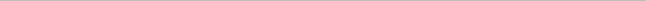 Based on the Plan Ahead educational materials made available by Gap Inc. at www.whatsyourplana.com and developed in partnership with the Pearson Foundation. Such materials are copyright © 2010–2013 Gap Inc. and all rights are reserved. The Plan Ahead educational materials are provided “AS IS”; Gap Inc. and the Pearson Foundation are not responsible for any modifications made to such materials.Courses and credits for graduation from SFUSDHow many credits will you receive for the courses you are taking this semester?Based on the Plan Ahead educational materials made available by Gap Inc. at www.whatsyourplana.com and developed in partnership with the Pearson Foundation. Such materials are copyright © 2010–2013 Gap Inc. and all rights are reserved. The Plan Ahead educational materials are provided “AS IS”;Graduating from High SchoolTypes of coursesRequirements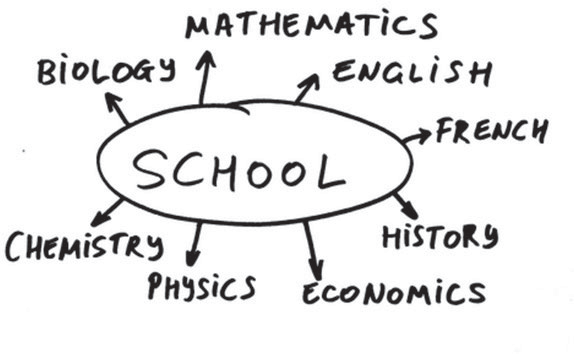 PrerequisitesHonors coursesAP coursesHow many requirements are you taking now? Do you plan to take any honors courses?Based on the Plan Ahead educational materials made available by Gap Inc. at www.whatsyourplana.com and developed in partnership with the Pearson Foundation. Such materials are copyright © 2010–2013 Gap Inc. and all rights are reserved. The Plan Ahead educational materials are provided “AS IS”;Graduating fromHigh SchoolAdvanced Placement courses are college levelColleges and universities look for students who challenge themselves academically.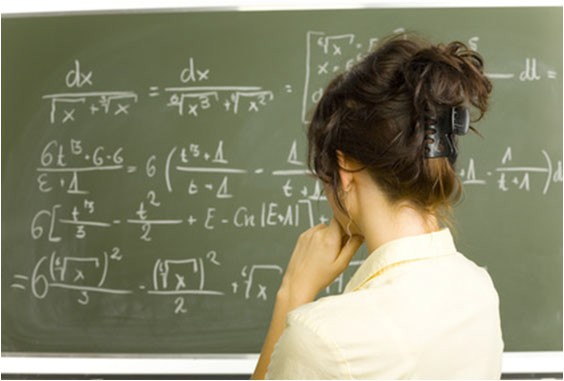 Taking AP courses demonstrates your commitment to doing the most advanced academic work possible.Based on the Plan Ahead educational materials made available by Gap Inc. at www.whatsyourplana.com and developed in partnership with the Pearson Foundation. Such materials are copyright © 2010–2013 Gap Inc. and all rights are reserved. The Plan Ahead educational materials are provided “AS IS”;Graduating from High SchoolYour GPALetter grades are worth points: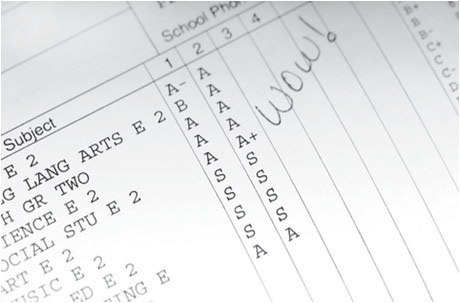 A (90–100%)= 4.00B (80–89%)= 3.00C (70–79%)= 2.00D (60–69%)= 1.00F (0–59%)= less than 1.00What do you predict your GPA for this semester will be?Based on the Plan Ahead educational materials made available by Gap Inc. at www.whatsyourplana.com and developed in partnership with the Pearson Foundation. Such materials are copyright © 2010–2013 Gap Inc. and all rights are reserved. The Plan Ahead educational materials are provided “AS IS”;Graduating from High SchoolYour transcript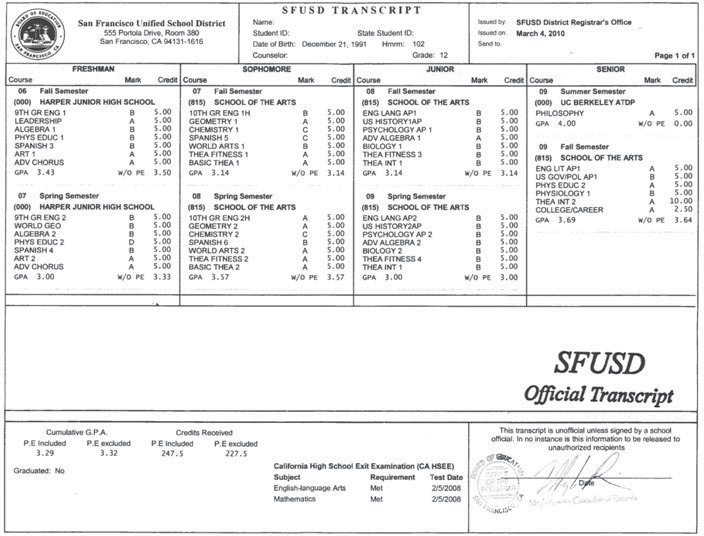 Based on the Plan Ahead educational materials made available by Gap Inc. at www.whatsyourplana.com and developed in partnership with the Pearson Foundation. Such materials are copyright © 2010–2013 Gap Inc. and all rights are reserved. The Plan Ahead educational materials are provided “AS IS”;Graduating from High SchoolHigh school graduation requirements prepare you for UC/CSU admissions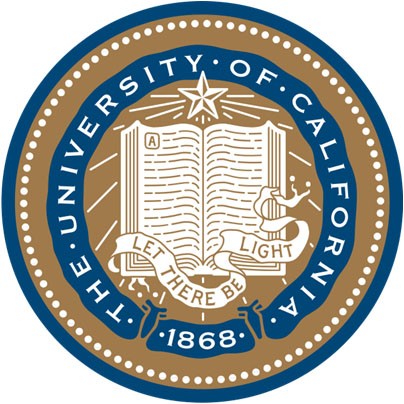 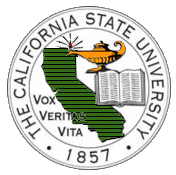 The official University of California seal	The official California State University sealBased on the Plan Ahead educational materials made available by Gap Inc. at www.whatsyourplana.com and developed in partnership with the Pearson Foundation. Such materials are copyright © 2010–2013 Gap Inc. and all rights are reserved. The Plan Ahead educational materials are provided “AS IS”;Graduating from High SchoolThe a-g subject requirementsAre the classes you are taking a-g? http://www.ucop.edu/doorways Based on the Plan Ahead educational materials made available by Gap Inc. at www.whatsyourplana.com and developed in partnership with the Pearson Foundation. Such materials are copyright © 2010–2013 Gap Inc. and all rights are reserved. The Plan Ahead educational materials are provided “AS IS”;Graduating from High SchoolBeyond a-gThere are other requirements to get into UC/CSU. To find out about these requirements:Talk to your counselorGo to the CSU Mentor website at http://www.csumentor.edu/Based on the Plan Ahead educational materials made available by Gap Inc. at www.whatsyourplana.com and developed in partnership with the Pearson Foundation. Such materials are copyright © 2010–2013 Gap Inc. and all rights are reserved. The Plan Ahead educational materials are provided “AS IS”;Graduating from High SchoolOther required courses for high school graduationThis one! (1 semester/ 5 credits of Plan Ahead)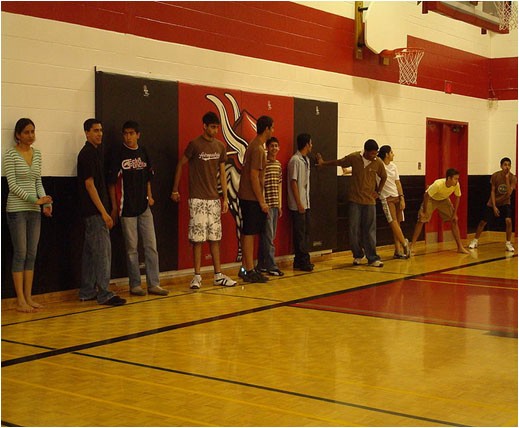 Physical Education (2 years/20 credits minimum)Health Education(1 semester/5 credits)Based on the Plan Ahead educational materials made available by Gap Inc. at www.whatsyourplana.com and developed in partnership with the Pearson Foundation. Such materials are copyright © 2010–2013 Gap Inc. and all rights are reserved. The Plan Ahead educational materials are provided “AS IS”;Graduating from High SchoolRequired tests for high school graduationCAHSEE: California High School Exit Exam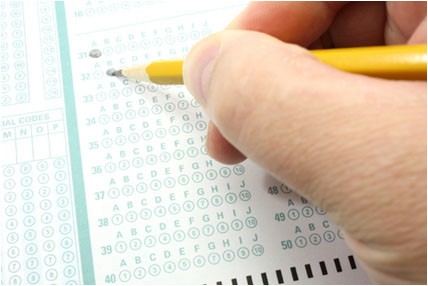 STAR: Standardized Testing and Reporting ProgramBased on the Plan Ahead educational materials made available by Gap Inc. at www.whatsyourplana.com and developed in partnership with the Pearson Foundation. Such materials are copyright © 2010–2013 Gap Inc. and all rights are reserved. The Plan Ahead educational materials are provided “AS IS”;Graduating from High SchoolPathways and programs at our schoolBased on the Plan Ahead educational materials made available by Gap Inc. at www.whatsyourplana.com and developed in partnership with the Pearson Foundation. Such materials are copyright © 2010–2013 Gap Inc. and all rights are reserved. The Plan Ahead educational materials are provided “AS IS”;Graduating from High SchoolGraduating from high school is worth it!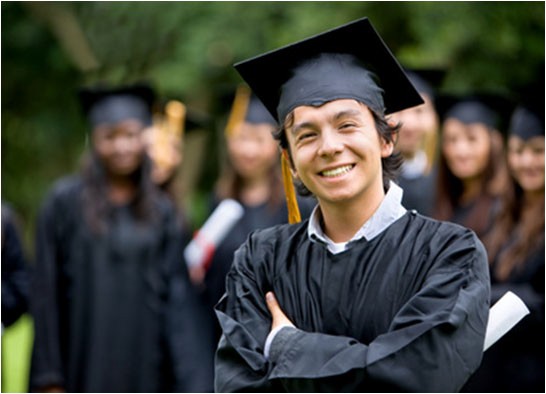 Based on the Plan Ahead educational materials made available by Gap Inc. at www.whatsyourplana.com and developed in partnership with the Pearson Foundation. Such materials are copyright © 2010–2013 Gap Inc. and all rights are reserved. The Plan Ahead educational materials are provided “AS IS”;Graduating from High SchoolUnit Culminating Task:10th & 11th Grade College & Career Plan: Reflectionand Revision Purpose	The purpose of this activity is for students to reflect upon and revise their 4-Year Plan (College & Career Plan) to more accurately measure their progress and plan toward their college and career goals. Suggested Grade Level:	10, 11 Materials and Handouts	None Approximate Time Needed:	Two 50-minute classesStudent-Facing Instructions	Read through the following:your previous year’s Explanatory & Reflective Essayyour transcriptyour College & Career PlanPart 1: ReflectionWhat do you notice about your plan? Have you stuck with it? If you made changes, what were they and why did you make them? What results do you notice from your adherence to or changes to your plans?What new modifications do you now want to make to your plan? Why?What aspects of your plan do you want to make sure to carry out? How will you ensure your success?How, if you follow your revised plan, you will be ready for college?What have you been doing so far that will help prepare you for success with this plan?What challenges do you foresee?What might you need to reinforce or change about yourself in order to successfully accomplish your plan?What supports will you need?What are your immediate next steps going to be?Part 2: RevisionNow revise your College & Career Plan in ConnectedEd Studios according to your written reflectionTeacher Notes	Unit Culminating Task Prerequisites: Completion of the appropriate grade-level steps of the “ConnectEd Studios College & Career Plan” beforehand.Assessment	Culminating Assessment: Growth/personal reflection assessed against aligned rubric:Student Learning Outcomes assessed in this task:Identify challenges/setbacks and reflect on how to grow as a resultHonestly acknowledges success and areas of growthSets relevant, realistic, and challenging goals and develops a comprehensive plan for achieving those goalsOptional Student Learning Outcomes:Skillfully uses written language to convey ideas and understandingDemonstrates command of standard English conventionsStudent ResourceInstructions	Read through the following:your previous year’s Explanatory & Reflective Essayyour transcriptyour College & Career PlanPart 1: ReflectionWhat do you notice about your plan? Have you stuck with it? If you made changes, what were they and why did you make them? What results do you notice from your adherence to or changes to your plans?What new modifications do you now want to make to your plan? Why?What aspects of your plan do you want to make sure to carry out? How will you ensure your success?How, if you follow your revised plan, you will be ready for college?What have you been doing so far that will help prepare you for success with this plan?What challenges do you foresee?What might you need to reinforce or change about yourself in order to successfully accomplish your plan?What supports will you need?What are your immediate next steps going to be?Part 2: RevisionNow revise your College & Career Plan in ConnectEd Studios according to your written reflectionCollege Admission PlanOnline Research of College Board Website Purpose	The purpose of this activity is use the College Board web- site to familiarize students with what colleges are looking for in applicants. Suggested Grade Level:	10 Materials and Handouts	College Board Website Organizer Approximate Time Needed:	50 minutesStudent-Facing Instructions	Go to www.collegeboard.com and click on “for students” and go to the student homepage. Take a look at the 5 main sections found on that page. Right now, the “Plan for College” link is most relevant for you. Click on “Starting Points - Your High School Action Plan”; then click on “Action Plan: High School Sophomores”. Look at the calendar headings and descriptions.Work in pairs to research one of the three topics: extracurricular activities, PSAT tests, or college preparatory courses. Click on the links to read the section for your topic and take notes on the handout, “College Board Website - Student Organizer”.Form a group with 2 other pairs who did not research your topic. Summarize what you learned for the others and show them where you found the information online while they take notes on their organizer. Then you will take notes while the other 2 pairs explain their information to you.Assessment	Completion of worksheet: Student Handout L5 College Board Website Organizer.Instructions	Go to www.collegeboard.com and click on “for students” and go to the student homepage. Take a look at the 5 main sections found on that page. Right now, the “Plan for College” link is most relevant for you. Click on “Starting Points - Your High School Action Plan”; then click on “Action Plan: High School Sophomores”. Look at the calendar headings and descriptions.Work in pairs to research one of the three topics: extracurricular activities, PSAT tests, or college preparatory courses. Click on the links to read the section for your topic and take notes on the handout, “College Board Website - Student Organizer”.Form a group with 2 other pairs who did not research your topic. Summarize what you learned for the others and show them where you found the information online while they take notes on their organizer. Then you will take notes while the other 2 pairs explain their information to you.College Board Website -- Student OrganizerTOPIC #1: Extracurricular ActivitiesWhy are extracurricular activities important to colleges?What are 3 tips to being involved in extracurricular activities?What else should you know about this area of college preparation?List the extra-curricular activities that you are involved in now.If you are not active now, list 3 possible activities that you might like to explore.TOPIC #2: PSATWhat is the PSAT?Why is it important to take the test?What’s on the PSAT?When can you take the test?What’s the best way to prepare for this test?What is the Official Student Guide and how can you get it?What else should you know about this area of college preparation?TOPIC #3: COLLEGE PREPARATORY COURSESWhy is it important to take challenging courses to prepare for college?What are some examples of college preparatory courses?How many academic courses should you be taking each semester?How many years do you need of:EnglishMathScienceSocial Studies/HistoryForeign LanguagesWhat else should you know about this area of college preparation?Checklist Task:SAT and ACT Overview and Registration Purpose	The purpose of this activity is to inform students about theses tests and how to register. Suggested Grade Level:	11 Materials and Handouts	SAT and ACT OverviewTesting Info for Students and Families College Entrance Exams Note-taking Form Approximate Time Needed:	20 minutesStudent-Facing Instructions	Follow the instructions in the powerpoint to register for your ACT and/or SAT. Submit your emailed registration confirmation once you’re done.Teacher Notes	This lesson contains information for college admissions testing, including the new SAT, however, check the information and links as they may change over time. It includes a suggested timeline that you may need to tai- lor to your students. In addition, it may be helpful to watch the registration videos in advance so that you can more easily troubleshoot if students run into registration problems.Assessment	Completion of note-taking form and test registration, as verified by email confirmation.Instructions	Follow the instructions in the powerpoint to register for your ACT and/or SAT. Submit your emailed registration confirmation once you’re done.2015-2016 Testing Info for Students and Families*Additional fees apply for late registration. Fee waivers do not cover late fees. For the ACT, SAT, and SAT subject tests, students who are using fee waivers can send scorereports to colleges for free only at the time of registration; if sending scores after the exam is taken, there is no free option for sending scores.ELM/EPTAll CSUs and California community colleges require that students take the Entry-Level Mathematics test (ELM) and the English Placement Test (EPT) to determine which math and English courses they need when they begin college. If students do not demonstrate proficiency on these tests, they will be required to take non-credit remedial English and math courses in college. (These required courses cost money, however, they are non-credit classes, which means they do not count toward college graduation.) However, students can be exempt from the ELM and EPT by taking and passing the optional Early Assessment Program (EAP) section of the California Standards Test in 11th grade. This test is free, no registration is required, and it is taken at school. Other ways to be exempt are:If a student does not pass the EAP section of the CA Standards Test or meet the above exemptions, the student will be required to take the ELM and/or EPT at a California State University. Cost: $18 per test. Registration: https://ept-elm.ets.org/CSU/College Entrance Exams: Note-taking Form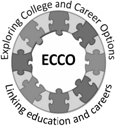 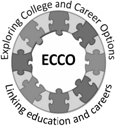 What are the different tests?Which ones should I take?When should I take them? What dates are they given?What are the test registration dates? How and where do I register?How much do the tests cost? Are there waivers available?How should I prepare and practice for the different tests?Are there different test practicing sites on line?Are there test prep programs—at school or off-campus?1Copyright © 2012 MDRC, All Rights Reserved204SAT & ACT Overview2016Testing OverviewWhich test should I take?The answer is different for each student and you should research the two tests to find out what would be best for you.Of course, you can always take both tests this spring, and then take the one you did better on a second time.Some other things to consider:What subjects are covered in the tests?ACT has 4 sections: writing, science, math, and English.SAT has 3 sections: writing, reading, and math.How are the tests scored?For both the ACT and the new SAT, only correct responses count, you’re not penalized for wrong answers.When should I take the SAT or ACT?The minimum suggestion:Winter/Spring of Junior YearAgain in June of Junior Year or Early Fall of Senior YearRegistering for the SAT or ACTTest CostsFee WaiversStudents can get up to two SAT fee waivers and two ACT fee waivers total. This does not renew senior year, so if you want to take one of the tests 3 times, you have to pay for the 3rd time.Students also get 2 SAT Subject Test fee waivers. You can take up to 3 tests on one test day and the waiver is good for the entire test day. So theoretically, you can get the waiver for 6 tests. However, we recommend only taking a maximum of 2 SAT Subject Tests on one day. If you only take one test on each day, your waivers will be used up on only 2 tests.Sending ScoresThe only way to have scores sent for free is to list the colleges you want the scores sent to at the time of registration. Otherwise, you will have to pay the fee to have them sent when you apply to colleges next fall.SAT:The code to have the SAT scores available to all CSU campuses is:3594.For UCs, students can send the score to any one campus and all UCs will have access.ACT:Have the scores sent to one UC campus and all will have access.Have the scores sent to one CSU campus and all will have access.Before You Register:Know your test date & locationHave a photo ready to uploadKnow college codes you want scores sent toUse high school CEEB code:Have your credit card or fee waiver readyRegister Now!ACT:http://www.actstudent.org/regist/SAT:http://sat.collegeboard.org/register/sat-us-datesAre you ready to take the test?You are if you have the following:Your picture IDYour printed registration ticketSharpened pencilsA calculatorKnow your test location and how to get there!Theme: Community Service & Extracurricular ActivitiesDocument Community Service Hours & Extracurricular InvolvementSummer Programs Purpose	This lesson is meant to introduce the value of summer productivity (jobs, volunteer work, sports, programs) and give students time to research and make a plan for their upcoming summer. Suggested Grade Level:	9, 10, or 11 Materials and Handouts	Summer Plan WorksheetWashington Post: Summer College Programs Help HighSchoolers Test Waters Approximate Time Needed:	VariesStudent-Facing Instructions	Part 1: Share with your classmates:How have you spent your summers since middle school?When did you start planning your summer activities?How did you learn about the activities/jobs/etc. you participated in?Do already have plans for this coming summer?Part 2: Read the article: Summer college programs help high schoolers test watersThe article is about summer programs on college campuses. This is not the only type of activity you should consider for the summer, but these can be very helpful if you want to be competitive in your college applications. As you read, write down at least 3 questions or comments you have.Part 3: Then browse through the websites of 2 of these 4 programs:UC Davis Young Scholars Program: http://ysp.ucdavis.edu/Women’s Technology Program: http://wtp.mit.edu/Leadership Institute for a Diverse America: http://www.ledascholars.org/Heat Institute in Silicon Valley: http://lingo.stanford.edu/bigdata/HEAT_Institute_Stanford_2014_flyer.pdfPart 4: Participate in a short class discussion about what you noticed in the article and summer program websites.Part 5: Research summer options and complete the Summer Plan Worksheet.Teacher Notes	The summer program examples in Part 3 are just examples. You should tailor summer program examples to your specific students. Also check that links and programs are up-to-date. Be sure to share any summer re- source lists your school has compiled.Assessment	Completion of Summer Plan Worksheet.Instructions	Part 1: Share with your classmates:How have you spent your summers since middle school?When did you start planning your summer activities?How did you learn about the activities/jobs/etc. you participated in?Do already have plans for this coming summer?Part 2: Read the article: Summer college programs help high schoolers test watersThe article is about summer programs on college campuses. This is not the only type of activity you should consider for the summer, but these can be very helpful if you want to be competitive in your college applications. As you read, write down at least 3 questions or comments you have.Part 3: Then browse through the websites of 2 of these 4 programs:UC Davis Young Scholars Program: http://ysp.ucdavis.edu/Women’s Technology Program: http://wtp.mit.edu/Leadership Institute for a Diverse America: http://www.ledascholars.org/Heat Institute in Silicon Valley: http://lingo.stanford.edu/bigdata/HEAT_Institute_Stanford_2014_flyer.pdfPart 4: Participate in a short class discussion about what you noticed in the article and summer program websites.Part 5: Research summer options and complete the Summer Plan Worksheet.Summer Plan WorksheetComplete the chart for each summer program or job that you are interested in researching.Washington Post: Summer College Programs Help High Schoolers Test Waters https://www.washingtonpost.com/lifestyle/magazine/summer-college-programs-help-high-schoolers-test-wa- ters/2014/02/21/75460b24-8398-11e3-8099-9181471f7aaf_story.html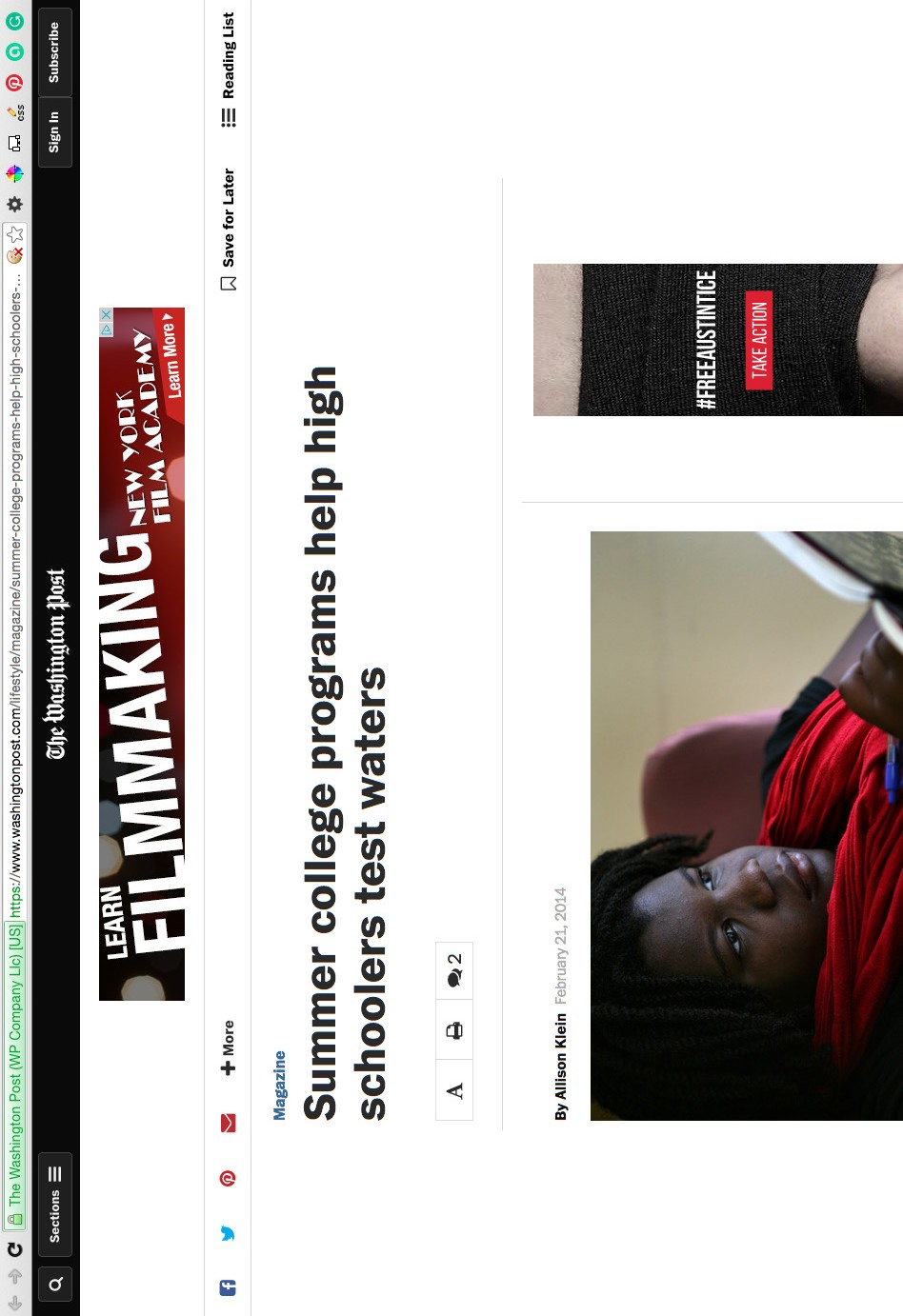 Unit Culminating Task:My Productive Summer Reflection Purpose	The purpose of this lesson is for students to synthesize and reflect upon their meaningful summer experiences. Suggested Grade Level:	10, 11, 12 Materials and Handouts	None Approximate Time Needed:	VariesStudent-Facing Instructions	Write a one-page reflection about your productive summer. Be sure to address the following questions:Describe how you spent your summer being productive (job, program, sports, taking care of family, travel, etc.).How and why did you decide on this plan?What did you need to do to solidify your plan?What challenges did you face, and how did you address them?How did you grow or learn from your experience?Overall, what’s the purpose or importance of doing something meaningful in the summer?Teacher Notes	Unit Culminating Task Prerequisites: Completion of “Summer Programs” in the previous school year.Assessment	Culminating Assessment: Growth/personal reflection assessed against aligned rubric:Student Learning Outcomes assessed in this task:Identify challenges/setbacks and reflect on how to grow as a resultHonestly acknowledges success and areas of growthSets relevant, realistic, and challenging goals and develops a comprehensive plan for achieving those goalsOptional Student Learning Outcomes:Skillfully uses written language to convey ideas and understandingDemonstrates command of standard English conventionsInstructions	Write a one-page reflection about your productive summer. Be sure to address the following questions:Describe how you spent your summer being productive (job, program, sports, taking care of family, travel, etc.).How and why did you decide on this plan?What did you need to do to solidify your plan?What challenges did you face, and how did you address them?How did you grow or learn from your experience?Overall, what’s the purpose or importance of doing something meaningful in the summer?Theme: Financial Aid LiteracyUnderstanding Financial Aid Options AvailablePaying for College Part 1:My Dream College's Cost of Attendance Purpose	The purpose of this lesson is for students to understand the concept of cost of attendance, what it includes, and how it differs by school. Suggested Grade Level:	11 Materials and Handouts	My Dream College Cost of Attendance Approximate Time Needed:	20 minutesStudent-Facing Instructions	PART 1:Write in the name of your dream school. Then spend 3-4 minutes completing the “Components of College Cost” and “Estimated Amount” columns.PART 2:(Breakout 3 Exercise): Using a computer with Internet access, spend 15 minutes researching information to complete the “Actual Amount” column for your dream school.Teacher Notes	This lesson is 1st in a 3-lesson series called Paying for College.BREAKOUT 1: COLLEGE COSTS (10 minutes) MENTOR:Do a small group introduction, if appropriate.COLLEGE COSTS: Spend two minutes discussing cost of attendance (COA) and why it is important. Students were asked to define this as their pre-work for this module.TRAINER: Issue a one minute time check before calling the class together. Before students begin the college application process, it is important to research each college’s cost of attendance, or COA. Have 1-2 studentsshare what COA is and why it is important to know. Encourage students not to get hung up on this number- this is the “sticker price” of a college and the majority of students attending that school secure financial aid to be able to afford it. However, it is important to know this amount so students are aware of and can prepare for the financial cost of attaining a college degree.Refer students to the “My Dream College’s Cost of Attendance” handout. Students have 5 minutes to com- plete the “Components of College Cost” and “Estimated Amount” columns for their dream school. The “Actual Amount” column will be completed during Breakout 3 – students can leave this section blank for now.MENTOR:Help students identify the “Components of College Cost” as a small group. If needed, reference back to the COA discussion and identify some key expense areas.Encourage students to take their best guess to complete the “Estimated Amount” section.Spend the remaining time (approximately 1-2 minutes) debriefing. If time permits, you can expand the conver- sation by asking:How did you go about estimating the cost of books, health insurance, etc.?Which of these costs is fixed (a necessary expense that is a fixed amount)? Flexible (a necessary expense that can fluctuate in cost; you have some control over how much you want to spend)?BREAKOUT 3: RESEARCHING COST OF ATTENDANCE (20 minutes)Materials Needed: Computers with Internet accessTRAINER: Provide directions for Breakout 3. Redirect students to the “My Dream College’s Cost of Attendance” handout. Students will spend the next 15 minutes researching their dream college’s cost of attendance. This will entail going to a college’s website, locating the 2014-15 COA information, and completing the “Actual Amount” column of the handout. Remind students to log the school’s website on their handout.MODIFICATIONS:If time permits and adequate technology is available, consider doing a demo in front of the class so students can observe your process. This will require you to have a computer and projector set up. Once the demo is complete, students begin their individual research using the computers.If you are short on time or computers, conduct the breakout as a class. (See below for additional instruction) Use UCLA as a sample school. Go to their website: www.ucla.edu. Look for the “Prospective Students” section; click on this link. This will lead you to an undergraduate admissions section where you will find information about tuition, fees, and student budgets.If students are not able to conduct their own research, they would log this information into their “My Dream College’s Cost of Attendance” handout.TRAINER TIP: Make sure that the school being researched is the same school that students initially estimated their COA for. Otherwise, they won’t achieve the full value of this exercise. This requires advance preparation.Feel free to use an alternate school students are more familiar with.TRAINER: If students complete the COA research within allocated 15 minutes and have additional time, they can locate their dream school’s financial aid website and find the school’s financial aid offerings. Students should log this financial aid website on their handout for future reference.For UCLA, go on their website: www.ucla.edu and select “Prospective Students.” Scroll down to “Financial Aid Spotlight” and click on the “More Financial Aid” link. This will take them to the financial aid office website: www.fao.ucla.eduMENTOR:Assist students with researching and recording their school’s COA. Again, students should be researching the COA for the initial school they listed in “Breakout 1.” Be prepared to assist them in finding their school’s COA and financial aid information and/or webpage.After students have completed the worksheet, spend 2-3 minutes debriefing. Some sample questions: How did your college’s actual COA compare to your estimation? Which costs were over? Under?How might financial aid be able to offset the cost of college?What scholarships does the college offer (outside of federal or state aid programs) to help students pay for college?Assessment	MY DREAM COLLEGE’S COST OF ATTENDANCE(Answer Key with UCLA as a Sample School)Part 1: Write in the name of your dream school. Then spend 3-4 minutes completing the “Components of College Cost” and “Estimated Amount” columns.Part 2 (Breakout 3 Exercise): Using a computer with Internet access, spend 15 minutes researching information to complete the “Actual Amount” column for your dream school.Hint: Use Google to find your school’s website and click on the “prospective students” section to findinformationInstructions	PART 1:Write in the name of your dream school. Then spend 3-4 minutes completing the “Components of College Cost” and “Estimated Amount” columns.PART 2:(Breakout 3 Exercise): Using a computer with Internet access, spend 15 minutes researching information to complete the “Actual Amount” column for your dream school.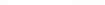 MY DREAM COLLEGE’S COST OF ATTENDANCEPART 1: Write in the name of your dream school. Then spend 3-­‐4 minutes completing the “Components of College Cost” and “Estimated Amount” columns.Part 2 (Breakout 3 Exercise): Using a computer with Internet access, spend 15 minutes researching information to complete the “Actual Amount” column for your dream school.Hint: Use Google to find your school’s website and click on the “prospective students” section to find informationPaying for College Part 2: What is Financial Aid? Purpose	The purpose of this lesson is for students to learn about the four basic types of financial aid – scholarships, grants, work study, and loans. Suggested Grade Level:	11 Materials and Handouts	What Is Financial Aid Approximate Time Needed:	15 minutesStudent-Facing Instructions	Work with your small group to come up with a definition for “financial aid.” Then use http://studentaid.ed.gov to come up with a 1-2 sentence definition for each of the aid programs listed below. Log your answers in the “Description” column and be ready to share these with your group.Teacher Notes	This lesson is 2nd in a 3-lesson series called Paying for College.BREAKOUT 2: FINANCIAL AID OVERVIEW (15 minutes)Materials Needed: Computers with Internet access (NOTE: If securing a computer for each student is not possible, the breakout can be completed with one computer per student group OR one computer and projector for the entire class – requires the Trainer to run the discussion.)TRAINER: Refer students to the “What is Financial Aid?” handout. Students have two minutes to define “financial aid” in their small groups. Ask 1-2 students to share their definitions and why they think financial aid is important when choosing a college. Students then have 10 minutes to complete the “Description” section of the table. Students will use http://studentaid.ed.gov to conduct their research.MODIFICATIONS:One computer per small group: Students work in their small groups to conduct their financial aid research. One computer for the class: If you are short on time or computers, conduct the breakout as a class.Assessment	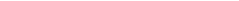 WHAT IS FINANCIAL AID?(Answer Key)Directions: Work with your small group to come up with a definition for “financial aid.” Then use http://studentaid.ed.gov to come up with a 1-2 sentence definition for each of the aid programs listed below. Log your answers in the “Description” column and be ready to share these with your group.Financial Aid is any type of funding that helps cover your total cost of attendance. It is often divided into three categories: money you receive, money you earn, and money you borrow.Instructions	Work with your small group to come up with a definition for “financial aid.” Then use http://studentaid.ed.gov to come up with a 1-2 sentence definition for each of the aid programs listed below. Log your answers in the “Description” column and be ready to share these with your group.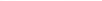 WHAT IS FINANCIAL AID?Directions: Work with your small group to come up with a definition for “financial aid.” Then use http://studentaid.ed.gov to come up with a 1-­‐2 sentence definition for each of the aid programs listed below. Log your answers in the “Description” column and be ready to share these with your group.Financial Aid is:	_Paying for College Part 3:Student Reflection Purpose	In this lesson, students reflect upon the concept of cost of attendance, the four basic types of financial aid and the cost of attendance and financial aid available at his/ her “dream college.” Suggested Grade Level:	11 Materials and Handouts	Student Reflection Approximate Time Needed:	20 minutesStudent-Facing Instructions	Reflect on what you have learned about in the workshop, including the most helpful pieces of information and what you plan to do with the information you now have.Write a one-page reflection in which you address the following questions:What information resonated with you about today’s workshop?What information was new to you?What information was most helpful to learn about? Why?What knowledge can you pass on or share with family members?What next steps can you take based on what you learned?Teacher Notes	This lesson is 3rd in a 3-lesson series called Paying for College.Formative Assessment	Experience/understanding reflection aligned to quality criteria:Student Learning Outcomes assessed in this task:Review prior learning for a broader perspective about educational or life eventsSets relevant, realistic, and challenging goals and develops a comprehensive plan for achieving those goalsOptional Student Learning Outcomes:Skillfully uses written language to convey ideas and understandingDemonstrates command of standard English conventionsInstructions	Reflect on what you have learned about in the workshop, including the most helpful pieces of information and what you plan to do with the information you now have.Write a one-page reflection in which you address the following questions:What information resonated with you about today’s workshop?What information was new to you?What information was most helpful to learn about? Why?What knowledge can you pass on or share with family members?What next steps can you take based on what you learned?STUDENT REFLECTIONIn today’s workshop, I learned about:The most helpful piece of information I learned was:After today’s workshop, I plan to:Case Studies: Funding Their Educations Purpose	This lesson teaches students general financial vocabulary and gives students examples of different ways to fund college. Suggested Grade Level:	11 Materials and Handouts	Case Studies Funding Ed Approximate Time Needed:	50 minutesStudent-Facing Instructions	Part 1:Read one case study with your group. Discuss and define the following terms with your group: Grant, Fee Waiver, Loan, Interest. Check your definitions online or using a dictionary and write out a definition for each of these terms in your own words.Part 2:Read each of the remaining case studies and with your group, discuss and write responses to each question.Part 3:Write a one paragraph reflection about funding your education. What did you learn from these case studies? What can you start doing now to help fund your college education?Formative Assessment	Experience/Understanding reflective paragraph aligned to quality criteria:Student Learning Outcomes assessed in this task:Review prior learning for a broader perspective about educational or life eventsSets relevant, realistic, and challenging goals and develops a comprehensive plan for achieving those goalsOptional Student Learning Outcomes:Skillfully uses written language to convey ideas and understandingDemonstrates command of standard English conventionsInstructions	Part 1:Read one case study with your group. Discuss and define the following terms with your group: Grant, Fee Waiver, Loan, Interest. Check your definitions online or using a dictionary and write out a definition for each of these terms in your own words.Part 2:Read each of the remaining case studies and with your group, discuss and write responses to each question.Part 3:Write a one paragraph reflection about funding your education. What did you learn from these case studies? What can you start doing now to help fund your college education?Case Studies: Funding Their EducationsLorenzo BrankovicLorenzo is a full-time student at City College. He is studying automotive and motorcycle technology, and someday he wants to own his own shop, customizing and repairing bikes. His uncle owns a car repair shop and Lorenzo has always enjoyed hanging out there and learning how engines work.Lorenzo shares an apartment with a friend from high school. He doesn’t really get along with his parents very well, so he needs to pay for his education and living expenses himself.For the 2011–2012 school year, it cost Lorenzo $17,442 to attend City College and pay for his share of the apartment expenses. Lorenzo was qualified to receive a fee waiver from the Community College Board of Governors, as well as several federal and state grants. He qualified for these grants because he doesn’t make very much money and because he maintained at least a 2.5 GPA. Lorenzo received $8,965 in grants, which left him with $8,477 to pay.Lorenzo worked part-time during the school year and earned $3,500. Lorenzo’s aunt and uncle offered to lend him an additional $3,500 and not to charge him any interest. Lorenzo will pay them back by working in his uncle’s shop once he graduates. He worked during the summer to make up the remaining amount for the year.Questions:How much did Lorenzo need to earn in his summer job to make up the remaining amount? Write the amount in the chart.If Lorenzo only needs to borrow $1,500 from his aunt and uncle for his second year at City College, and they don’t charge any interest because he’s their nephew, how much will he owe them when he graduates?Kanya MetharomKanya’s family immigrated to the United States 20 years ago—about six months before Kanya was born. She is the only person in her family to have earned a high school diploma, and she graduated with honors. Now, Kanya goes to the State University full time. She wants to become a TV news reporter.Kanya’s family has very little money. Her dad was injured in an accident and can’t work anymore, and her mom works for a cleaning service, cleaning people’s houses. Paying for college is difficult, and Kanya lives at home to save money.For the 2011–2012 school year, it cost Kanya $16,469 to attend college and live off campus. Kanya is qualified to receive grants from the federal government, the state government, and the state university system. She qualified for these grants because she had a 3.1 GPA and because her family’s income was so low. Kanya received $10,572 in grants. That left her with $5,897 to pay.Kanya researched scholarships and applied for several of them. She won one scholarship for first- generation college students, worth $1,000. She also got a part-time job on campus and earned $2,346 over the course of the academic year. During the summer, she worked a different job and earned an additional $800. The rest of the money came from a student loan.Questions:How much does Kanya need to borrow in student loans to make up the difference? Write the amount in the chart.If Kanya’s financial aid remains the same and she borrows this same amount every year, how much will she owe when she graduates in four years (not counting interest)?Tai Wei GuoTai Wei has always been an excellent student, and he loves animals. So no one was really surprised when he decided to become a veterinarian. Tai Wei is a full-time student at a four-year university and lives in one of the dorms on campus.Tai Wei’s dad and step-mom work very hard; together, they make about $60,000 a year. It’s really important to them that Tai Wei get a good education, and they know that he will have to go to graduate school if he wants to become a vet. They want to help out with some of his educational expenses, but they’ve got his little sister to take care of, too, so they can’t pay for his entire education.For the 2011–2012 school year, it cost Tai Wei $31,200 to attend college full-time and live in the dorms. Since Tai Wei was a good student and his family’s resources are somewhat limited, Tai Wei qualified for federal grants, state grants, and university grants totaling $16,700. That left Tai Wei with $14,500 to pay.Because of his good grades, Tai Wei receives an annual scholarship of $2,500, which he can keep for all four years as long as he maintains a 3.25 GPA. Tai Wei’s parents really wanted to help him, so they offered to pay $5,000 of the expenses. They used some of the money in their savings account, and they also took out a parent loan. Tai Wei got a work-study job on campus, which earned him another $2,400 toward his educational expenses. In the summer, he did a paid internship at a local vet hospital, which earned him an additional $1,700. The rest of the money came from a student loan.Questions:How much student loan money does Tai Wei need to borrow to meet his expenses? Write the amount in the chart.If Tai Wei had to borrow that amount for his first three years of college, but receives an extra scholarship to cover that amount his senior year, how much would he owe when he graduates (not counting interest)?Azucena SuárezAzucena is hard working and ambitious. Ever since she was a little girl, she has been fascinated by her father’s job—he owns his own coffee importing business—and Azucena always said she wanted to run her own company, too. She got good grades, was on Student Council during her senior year, and played softball.Azucena decided to attend a private university in her hometown. Their business school offers a degree in Entrepreneurship and Innovation, which is perfect, since Azucena wants to launch her own business as soon as she graduates. She wants to be careful about taking on too many student loans, because she will need to be able to invest money in her business. Her parents can help out some, but they think it’s important that she helps to pay for her own education, too.For the 2011–2012 school year, it cost Azucena $35,300 to attend the university full-time and live on campus. Since private universities usually try hard to arrange grants, loans, and scholarships for their students, Azucena received $9,910 in grants. That left her with $25,390 to pay.Private universities recruit students with good grades and strong co-curricular activities to come to their school. The school offered Azucena a $7,500 annual scholarship, as long as she maintains a 3.0 GPA and plays on the softball team. Azucena’s parents agreed to match her scholarship, so they are also contributing $7,500 each year. Azucena worked a part-time job on campus, earning $2,000. In the summer, she worked in her father’s business, earning an additional $1,500. Azucena has applied for additional scholarships to help her meet the rest of her need.Questions:How much money in additional scholarships will Azucena have to get in order to meet her expenses?If she receives scholarships for only half the money she needs, how much would she have to borrow in a student loan?College Costs Part 1: Research Purpose	In this lesson, students will learn the concept of cost of attendance, what it includes, and how it differs by type of school. Then they will locate the cost of attendance information for schools he/she is interested in. Suggested Grade Level:	11 Materials and Handouts	Researching College Costs College Costs Approximate Time Needed:	20 minutesStudent-Facing Instructions	Visit the college website for the school(s) you are interested in and research their cost of attendance. Remember, the costs listed on the website are AVERAGES of the students attending the school. A good place to start is the prospective student web page or simply typing in “Cost of Attendance” in the search bar located on the school’s home page.Teacher Notes	This lesson is 1st in a 2-lesson series called College Costs.Assessment	Completion of worksheet.Instructions	Visit the college website for the school(s) you are interested in and research their cost of attendance. Remember, the costs listed on the website are AVERAGES of the students attending the school. A good place to start is the prospective student web page or simply typing in “Cost of Attendance” in the search bar located on the school’s home page.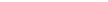 RESEARCHING COLLEGE COSTSDirections: Visit the college website for the school(s) you are interested in and research their cost of attendance. Remember, the costs listed on the website are AVERAGES of the students attending the school. A good place to start is the prospective student webpage or simply typing in “Cost of Attendance” in the search bar located on the school’s home page.COLLEGE COSTSCOST OF ATTENDANCE BY TYPE OF COLLEGE (2014-­‐15) – NORTHERN CALIFORNIA* Assumes students are living on campus for four-­‐year schools and near campus for community colleges. Students are not living at home and commuting.** Non-­‐residents are charged an additional $144.00 per unit per quarter.*** Assumes students are taking 12 units/semester at an additional $372 per unit plus the in-­‐state tuition and fee rates.COST OF ATTENDANCE FOR CALIFORNIA RESIDENTS (2014-­‐15) – SOUTHERN CALIFORNIA*Assumes students are living on campus for four-­‐year schools and near campus for community colleges. Students are not living at home and commuting.College Costs Part 2:Student Reflection Purpose	In this lesson, students reflect upon the concept of cost of attendance, what it includes, and how it differs by type of school and the schools he/she is interested in. Suggested Grade Level:	11 Materials and Handouts	Student Reflection Approximate Time Needed:	25 minutesStudent-Facing Instructions	Reflect on what you have learned about in the workshop, including the most helpful pieces of information and what you plan to do with the information you now have.Write a reflective paragraph in which you address the following questions:What information resonated with you about today’s workshop?What information was new to you?What information was most helpful to learn about? Why?What knowledge can you pass on or share with family members?What next steps can you take based on what you learned?Teacher Notes	This lesson is 2nd in a 2-lesson series called College Costs.Formative Assessment	Experience/understanding reflection aligned to quality criteria:Student Learning Outcomes assessed in this task:Review prior learning for a broader perspective about educational or life eventsSets relevant, realistic, and challenging goals and develops a comprehensive plan for achieving those goalsOptional Student Learning Outcomes:Skillfully uses written language to convey ideas and understandingDemonstrates command of standard English conventionsStudent ResourceInstructions	Reflect on what you have learned about in the workshop, including the most helpful pieces of information and what you plan to do with the information you now have.Write a reflective paragraph in which you address the following questions:What information resonated with you about today’s workshop?What information was new to you?What information was most helpful to learn about? Why?What knowledge can you pass on or share with family members?What next steps can you take based on what you learned?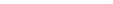 STUDENT REFLECTIONIn today’s workshop, I learned about:The most helpful piece of information I learned was:After today’s workshop, I plan to:Financial Aid 101 Part 1: Comparing Financial Aid Purpose	In this lesson, students will define and outline the advan- tages and disadvantages of various types of financial aid including scholarships, grants, work study, and loans. Stu- dents will then prioritize specific types of aid according to what they would accept first and last. Suggested Grade Level:	11 Materials and Handouts	Comparing Financial AidFinancial Aid Reference Materials And Scholarships DefinedGrant Comparison Table Federal Work Study Defined Federal Loan Comparison Table Approximate Time Needed:	15 minutesStudent-Facing Instructions	Come up with a definition for financial aid and each of the main types of aid. List 2-3 advantages and disadvantages for each on the Comparing Financial Aid handout using the other handouts as reference materials.Teacher Notes	This lesson is 1st in a 2-lesson series called Financial Aid 101. Some information in the handouts is California- specific.Assessment	Completion of worksheet.Adapted from the GLOW Foundation Financial Literacy curriculum. Copyright © 2014 GLOW. All Rights Reserved.Assessment	Completion of worksheet.COMPARING FINANCIAL AID(Answer Key)Directions: Come up with a definition for financial aid and each of the main types of aid. List 1-2 advantages and disadvantages for each.Financial Aid is: any type of funding that helps cover your total cost of attendance (i.e. tuition, fees, books, room and board, transportation, and other general living expenses). It is typically divided into three categories: money you receive (e.g. grants and scholarships), money you earn (e.g. work study), and money you borrow (e.g. federal loans). Completing the FAFSA automatically applies for most federal and state aid programs.Instructions	Come up with a definition for financial aid and each of the main types of aid. List 2-3 advantages and disadvantages for each on the Comparing Financial Aid handout using the other handouts as reference materials.Adapted from the GLOW Foundation Financial Literacy curriculum. Copyright © 2014 GLOW. All Rights Reserved.COMPARING FINANCIAL AIDDirections: Come up with a definition for financial aid and each of the main types of aid. List 2-­‐3 advantages and disadvantages for each.Financial Aid is:  	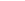 FINANCIAL AID REFERENCE MATERIALS SCHOLARSHIPS DEFINEDGRANT COMPARISON TABLESource: www.studentaid.ed.govFEDERAL AND STATE GRANT PROGRAMS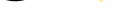 OTHER CALIFORNIA AID PROGRAMSFEDERAL WORK STUDY DEFINEDSource: www.studentaid.ed.gov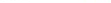 FEDERAL LOAN COMPARISON TABLESource: www.studentaid.ed.govFinancial Aid 101 Part 2:Student Reflection Purpose	In this lesson, students reflect upon the advantages and disadvantages of various types of financial aid including scholarships, grants, work study, and loans. Suggested Grade Level:	11 Materials and Handouts	Handout 6 Student Reflection Approximate Time Needed:	15 minutesStudent-Facing Instructions	Reflect on what you have learned about in the workshop, including the most helpful pieces of information and what you plan to do with the information you now have.Part 1:Talk with your parent/guardian about the different types of financial aid you learned about.Part 2:Write a one-page reflection in which you address the following questions:What information resonated with you about today’s workshop?What information was new to you?What information was most helpful to learn about? Why?Summarize your conversation with your parent/guardian. Do you have new or different insights after your conversation?What next steps can you take based on what you learned and discussed?Teacher Notes	This lesson is 2nd in a 2-lesson series called Financial Aid 101.Formative Assessment	Experience/Understanding reflection aligned to quality criteria:Student Learning Outcomes assessed in this task:Review prior learning for a broader perspective about educational or life eventsSets relevant, realistic, and challenging goals and develops a comprehensive plan for achieving those goalsOptional Student Learning Outcomes:Skillfully uses written language to convey ideas and understandingDemonstrates command of standard English conventionsInstructions	Reflect on what you have learned about in the workshop, including the most helpful pieces of information and what you plan to do with the information you now have.Part 1:Talk with your parent/guardian about the different types of financial aid you learned about.Part 2:Write a one-page reflection in which you address the following questions:What information resonated with you about today’s workshop?What information was new to you?What information was most helpful to learn about? Why?Summarize your conversation with your parent/guardian. Do you have new or different insights after your conversation?What next steps can you take based on what you learned and discussed?STUDENT REFLECTIONIn today’s workshop, I learned about:The most helpful piece of information I learned was:After today’s workshop, I plan to:Scholarship Basics Part 1: Scholarship Self-Assessment Purpose	Students will identify their attitudes, perceptions, and definition of scholarships. Suggested Grade Level:	11 Materials and Handouts	Scholarship Reflection Approximate Time Needed:	15 minutesStudent-Facing Instructions	Complete the handout below individually and share your answers with your small group.Teacher Notes	This lesson is 1st in a 4-lesson series called Scholarship Basics.BREAKOUT 1: RECAP AND SCHOLARSHIP REFLECTION (15 minutes) MENTOR:Ill Do a small group introduction, if appropriate.Ill SCHOLARSHIP REFLECTION: Ensure students complete and discuss the “Scholarship Reflection” handout. An answer key is provided under Assessment Notes.Ill In addition to review the answers, highlight the following during your debrief:While searching, applying, and interviewing for scholarships does require time, once you have the most fre- quently used materials (e.g. personal statement, transcript, recommendation letters), you can generally re-pur- pose these for other scholarships.Students may have an impression that scholarships are a form of charity – reassure students that being select-ed as a scholarship recipient is a huge honor! Among the dozens, hundreds, or even thousands of applicants, a scholarship selection committee believes you best represent the type of scholar they want to support and want to help contribute financially to your college education.There may be an assumption that scholarships are based solely on academics. Let students know that there are scholarships for just about anything – these can range from athletics, community service, leadership, a particu- lar major/area of study, or being the first to attend college, just to name a few.MENTOR TIP:While it is important that students have a solid understanding of what a scholarship is and some basics about what is entailed to apply for one, it is also crucial as a Mentor to understand their attitude toward scholarships and financial aid. Unless students see value in what scholarships offer, they won’t search or apply for them.TRAINER: Issue a one minute time check. Call the class together and lead a 1-2 minute debrief.Assessment	Completion of worksheetSCHOLARSHIP REFLECTION(Answer Key)Directions: Complete the handout below individually and share your answers with your small group.If someone asked you what a scholarship was, how would you respond?Scholarships are free money that covers your college expenses. Securing scholarships could reduce the amount you need to borrow or hours you need to work as a college student. Scholarships are funded by a variety of groups including colleges, schools, corporations, or community organizations.What comes to mind when you hear the word “scholarship”?Many students will think of scholarships as free money to pay for college costs. Some students will associate scholarships with the additional work needed to apply for the funding including essays, supplemental materials, and potentially an interview process. Be aware that some students or their families may look at scholarships as a form of charity and may be hesitant or even resistant to the notion of applying for this form of aid.Who is eligible to receive a scholarship? How would you go about applying for a scholarship? Scholarship eligibility can be based on a number of criteria including financial need, merit (such as having a strong academic record, demonstrated leadership, community service, or athletics), or even your area of study. AB540 (undocumented) students are eligible to receive scholarships but they should carefully review the application to verify that no social security number is required.To apply for a scholarship, the student should first review the eligibility criteria to confirm that they are a good candidate. He/she would likely need to complete an online or paper application and may be asked to answer essay questions and or provide supplemental materials (i.e. transcript, recommendation letter, FAFSA confirmation page, etc.) After submitting the application, students may be invited to interview with a scholarship committee – not all scholarships have an interview stage. Some scholarships are renewable so students can get multi-year funding. Each scholarship’s criteria, award amount, and timeline vary.Are there any downsides to scholarships?Scholarship applications do require a greater time investment than some other types of aid, but they are a great way to pay for college. Applicants should beware of scholarship scams and should never pay money to find, apply, or receive a scholarship. Be on the lookout for:Companies that guarantee you will receive a scholarship by paying an application or other feeWebsites that charge you for financial aid information that you can access for freeCompanies that ask for your financial, credit card, or bank account informationFor more information on scholarship scams, visit www.ftc.gov/scholarshipscamsInstructions	Complete the handout below individually and share your answers with your small group.Adapted from the GLOW Foundation Financial Literacy curriculum. Copyright © 2014 GLOW. All Rights Reserved.SCHOLARSHIP REFLECTIONDirections: Complete the handout below individually and share your answers with your small group.If someone asked you what a scholarship was, how would you respond?What comes to mind when you hear the word “scholarship”?Who is eligible to receive a scholarship? How would you go about applying for a scholarship?Are there any downsides to scholarships?For more information on scholarship scams, visit www.ftc.gov/scholarshipscamsScholarship Basics Part 2: Determining Your Scholarship Eligibility Purpose	Students will determine their scholarship eligibility and learn how they can track scholarships they have identi- fied or applied to. Suggested Grade Level:	11 Materials and Handouts	Determining Your Scholarship Eligibility Approximate Time Needed:	10 minutesStudent-Facing Instructions	Complete the table below to assess your scholarship eligibility. Remember, scholarships are awarded based on a number of criteria, not just academics.Teacher Notes	This lesson is 2nd in a 4-lesson series called Scholarship Basics.BREAKOUT 2: SCHOLARSHIP ELIGIBILITY (10 minutes)TRAINER: Provide directions for “Breakout 2” linking this back to some of the highlights students shared in “Breakout 1.”MENTOR TIP:For California students: Highlight that scholarship opportunities are available to AB540 students. Since federal aid is not available to them, AB540 students may rely more heavily on scholarships to cover their college costs and should be aggressive in applying to scholarships they are eligible for.MENTOR: Students have 8 minutes to complete and discuss the “Determining Your Scholarship Eligibility” handout. The goal of this table is to get students thinking about what makes them unique as a scholarship candidate. Once students determine their eligibility, have them circle some scholarship websites that may be of interest to them.TRAINER: Issue a one minute time check. Call the class together and lead a 1-2 minute debrief.Assessment	Completion of worksheetInstructions	Complete the table below to assess your scholarship eligibility. Remember, scholarships are awarded based on a number of criteria, not just academics.DETERMINING YOUR SCHOLARSHIP ELIGIBILITYDirections: Complete the table below to assess your scholarship eligibility. Remember, scholarships are awarded based on a number of criteria, not just academics.Helpful Scholarship Websites:Scholarship Basics Part 3: Tracking Your Scholarships Purpose	Students will begin filling out a scholarship application. Suggested Grade Level:	11 Materials and Handouts	Tracking Your Scholarships Approximate Time Needed:	20+ minutesStudent-Facing Instructions	Begin researching and applying for scholarships based on your eligibility. Use the table below to record you scholarship information.Teacher Notes	This lesson is 3rd in a 4-lesson series called Scholarship Basics.BREAKOUT 3: SCHOLARSHIP SEARCH/APPLICATIONS (20+ minutes)MATERIALS NEEDED: Computers for each student with Internet accessTRAINER: Provide directions for “Breakout 3.” Students will spend the remaining time (approximately 20 min- utes – more if the session length has been extended for students to research or apply for a scholarship) logging on to a computer and searching for scholarships they are eligible for. Instruct them to start with the websites they circled on the “Determining Your Scholarship Eligibility” handout. Once they find a scholarship, students will log the information on the “Tracking Your Scholarships” handout. Note the table headers and also point out the AB540 scholarship tips (California-specific).MENTOR: Circulate among your group to make sure students are on track. Be sensitive to AB540 students (Cali- fornia-specific) who may be primarily relying on scholarships to fund their college education.MENTOR TIP: If there is a specific scholarship application you would like students to work on and/or complete,they can do that at this time.TRAINER: Provide a time check when two minutes remain.Assessment	Completion of worksheetInstructions	Begin researching and applying for scholarships based on your eligibility. Use the table below to record you scholarship information.TRACKING YOUR SCHOLARSHIPSDirections: Begin researching and applying for scholarships based on your eligibility. Use the table below to record you scholarship information.Scholarship Basics Part 4:Student Reflection Purpose	In this lesson, students reflect upon their scholarship eligibility and their next steps in their scholarship applica- tions. Suggested Grade Level:	11 Materials and Handouts	Student Reflection Approximate Time Needed:	5 minutesStudent-Facing Instructions	Reflect on what you have learned about in the workshop, including the most helpful pieces of information and what you plan to do with the information you now have.Write a one-page reflection in which you address the following questions:What information resonated with you about today’s workshop?What information was new to you?What information was most helpful to learn about? Why?What knowledge can you pass on or share with family members?What next steps can you take based on what you learned?Teacher Notes	This lesson is 4th in a 4-lesson series called Scholarship Basics. Formative Assessment	Experience/Understanding reflection aligned to quality criteria:Student Learning Outcomes assessed in this task:Review prior learning for a broader perspective about educational or life eventsSets relevant, realistic, and challenging goals and develops a comprehensive plan for achieving those goalsOptional Student Learning Outcomes:Skillfully uses written language to convey ideas and understandingDemonstrates command of standard English conventionsStudent ResourceInstructions	Reflect on what you have learned about in the workshop, including the most helpful pieces of information and what you plan to do with the information you now have.Write a one-page reflection in which you address the following questions:What information resonated with you about today’s workshop?What information was new to you?What information was most helpful to learn about? Why?What knowledge can you pass on or share with family members?What next steps can you take based on what you learned?STUDENT REFLECTIONIn today’s workshop, I learned:1.     	2.     	3.     	The most helpful piece of information I learned was:After today’s workshop, I plan to:Teacher ResourceUnit Culminating Task:Understanding College Financial Aid Options Poster Project & Presentation Purpose	The purpose of this task is for students to synthesize what they’ve learned about college costs and the variety of ways to finance them. Suggested Grade Level:	11 Materials and Handouts	Notes and reflections from prerequisite lessons Approximate Time Needed:	VariesStudent-Facing Instructions	Use your notes and reflections from the following lessons:Case Studies: Funding Their EducationCollege CostsPaying for CollegeScholarship BasicsFinancial Aid 101: Comparing Financial AidCreate an informative and engaging poster that describes what you’ve learned about these financial aid topics. Tailor your poster to one of the following audiences:Parents/GuardiansYounger SiblingsOtherBe sure to include information that you learned and what actions or steps your audience members should know about or take.Teacher Notes	Unit Culminating Task Prerequisites: The depth of this culminating task is dependent on which financial aid lessons were taught beforehand, including “Case Studies: Funding Their Education”, “College Costs”, “Paying for College”, “Scholarship Basics”, and “Financial Aid 101: Comparing Financial Aid”.Assessment	Poster assessed against aligned rubric:Student Learning Outcomes assessed in this task:Presents perspective with supportive evidenceUses digital media/visual displays to engage and support audience understandingInstructions	Use your notes and reflections from the following lessons:Case Studies: Funding Their EducationCollege CostsPaying for CollegeScholarship BasicsFinancial Aid 101: Comparing Financial AidCreate an informative and engaging poster that describes what you’ve learned about these financial aid topics. Tailor your poster to one of the following audiences:Parents/GuardiansYounger SiblingsOtherBe sure to include information that you learned and what actions or steps your audience members should know about or take.Understand and Successfully Complete FAFSA and Other Financial Aid ApplicationsFederal Grants and Work Study Part 1: Financial Aid 101 Purpose	Students will define the terms “grants” and “work-study” and review strategies for maximizing financial aid. Suggested Grade Level:	12 Materials and Handouts	Financial Aid 101Federal Work Study Defined Approximate Time Needed:	20 minutesStudent-Facing Instructions	Work with your small group to define the terms below in 1-2 sentences. Consider specific similarities and differences between grants and work study as you come up with your definitions.Teacher Notes	This lesson is 1st in a 2-lesson series called Federal Grants and Work Study. Some information in the handouts is California-specific.BREAKOUT 1: RECAP AND FINANCIAL AID 101 (10 minutes) MENTOR:Do a small group introduction, if appropriate.FINANCIAL AID 101: Ensure students complete and discuss the “Financial Aid 101” handout. Be sure to cover the basic strategies for maximizing student aid. If students covered the “Financial Aid 101” module, what do they remember about these types of aid? In what ways are they different? An answer key is provided on page 6 for your reference.MENTOR TIP: Reiterate that certain types of financial aid are more advantageous than others. Always accept free aid (grants and scholarships) first and borrowed aid last.TRAINER: Issue a one minute time check. Call the class together and lead a 1-2 minute debriefAssessment	Completion of worksheet.FINANCIAL AID 101(Answer Key)Directions: Work with your small group to define the terms below in 1-2 sentences. Consider specific similarities and differences between grants and work study as you come up with your definitions.Financial Aid is: Any type of funding that helps cover your total cost of attendance (e.g. tuition, fees, books, room and board, transportation, etc.) It is typically divided into three categories: money you receive (e.g. grants and scholarships), money you earn (e.g. work study), and money you borrow (e.g. federal loans). Completing the FAFSA automatically applies for most federal and state aid programs.One type of financial aid is called a grant. A Grant is: free money that covers your college expenses. Grants are awarded based on financial need and multiple grants can be awarded to a student. You are notified of any grants you are eligible to receive in your financial aid award letter.Another type of financial aid is work study. Work study is: money that is earned from a part-time job on or off campus. There are many benefits to work study such as having flexible work hours. Work study is also offered to students in their financial aid award letter.Instructions	Work with your small group to define the terms below in 1-2 sentences. Consider specific similarities and differences between grants and work study as you come up with your definitions.FINANCIAL AID 101Directions: Work with your small group to define the terms below in 1-­‐2 sentences. Consider specific similarities and differences between grants and work study as you come up with your definitions.Financial Aid is:  	One type of financial aid is called a grant. A Grant is:  	Another type of financial aid is work study. Work study is:  	FEDERAL WORK STUDY DEFINEDSource: www.studentaid.ed.govFederal Grants and Work Study Part 2: Financial Aid Comparison Purpose	The purpose of this lesson is for students to understand basic facts about different grant programs and work study through their group presentations. Suggested Grade Level:	12 Materials and Handouts	Financial Aid Comparison Table Financial Aid Reference Materials FAFSA Overview Approximate Time Needed:	15 minutesStudent-Facing Instructions	Each small group will be assigned with a specific financial aid program to research. Answer the questions in the table below as it relates to your financial aid. Utilize the “Financial Aid Reference Materials” as well as any knowledge you or your group members have about the financial aid. As the other groups present, jot down notes in the appropriate column.Teacher Notes	This lesson is 2nd in a 2-lesson series called Federal Grants and Work Study. BREAKOUT 2: FINANCIAL AID PRESENTATION PREP (15 minutes)MATERIALS NEEDED: Chart paper, markersTRAINER: Provide directions for “Breakout 2.” Each group will be assigned to research a specific aid program and will have 10 minutes to prepare a 1 minute presentation focusing on the key characteristics of that financial aid. Students will use the “Financial Aid Comparison Table” and “Financial Aid Reference Materials” to get started. Students will log their responses (1) on their handout and (2) on the provided chart paper which will be a visual aid for the presentation. While each group presents, the rest of the class will take notes on the “Financial Aid Comparison Table” handout. Assign each small group to one of the financial aid programs below:Federal Pell GrantFederal Supplemental Educational Opportunity Grant (FSEOG)Federal TEACH GrantFederal Work Study (FWS)MODIFICATIONS:Small Group Presentations: If this format is not conducive for your classroom, have students complete the table in their small group. Each person is responsible for researching a specific aid program and presenting it to their small group.If there are five groups: Have the fifth group answer the FAFSA questions at the bottom of the “Financial Aid Comparison Table” handout.If there are more than five groups: Although this lesson focuses on federal grants, you could also have a team/teams present on Cal Grants if you need additional topics.If you are tight on time: Assign the same type of financial aid to multiple groups to speed up the presentation time in the next breakout.MENTOR: Work with your small group to help students put together their presentations and address any immediate questions. An answer key for the “Financial Aid Comparison Table” is provided on page 7. Ensure that each group member is contributing to the discussion and ask clarifying questions where needed. Be sure that students have logged their responses and prepared their chart paper before the time is up. If students finish early, have them research another aid category.TRAINER: Provide a two minute time check before calling the class together. FINANCIAL AID PRESENTATIONS (20 minutes)TRAINER: As there are at least four presentations to complete, be strict on the time allocated to each aid program. 3-4 minutes should be spent on each financial aid type including (1) student presentations, (2) quick facts, and (3) Mentor perspectives. Remember to engage the Mentors and utilize them to provide real life examples and scenarios.Call the “Federal Pell Grant” team to the front of the room. They have 1 minute to share the key characteristics of this aid program. If there is an additional “Federal Pell Grant” team, have the second team present any information that differed. If the following specifics were missed, address these quick facts with the class after the student presentation(s) concludes:Free money for schoolAwards a maximum of $5,730/yearEligibility: Must be a U.S. citizen or conditional alien and demonstrate financial need; for students pursuing their first bachelor’s degreeSubmit FAFSA by Mar. 2nd to applyCall the “FSEOG” team(s) to present. Quick facts:Free money for schoolAwards a maximum of $4,000/yearEligibility: Must be a U.S. citizen or conditional alien and demonstrate financial need; Pell Grant recipients receive prioritySubmit FAFSA by Mar. 2nd to applyCall the “Federal TEACH Grant” team(s) to present. Quick facts:Free money for schoolAwards a maximum of $4,000/yearEligibility: Must be a U.S. citizen or conditional alien and demonstrate financial need; pursue a career in teaching – must serve at least four years in a high need school or service industrySubmit FAFSA by Mar. 2nd to applyCall up any additional groups to present their specific grant program. If you don’t have a group presenting on Cal grants, point out that additional information about Cal grants and other California aid programs are included in the handouts. Many of these grant programs have similar criteria and allow students to receive more than one grant at a time – they can really add up! Time permitting, ask Mentors to share any tips or experiences as it relates to grants.Call the “Federal Work Study” team(s) to present. Quick facts are below. Time permitting, ask mentors to share any tips or experiences as it relates to work study. If any mentors did work study while in college, invite them to share what position they had and how they went about getting that job. Are there other work study positions they remember?Earned money for schoolAward amount variesEligibility includes: Must be a U.S. citizen or conditional alien and demonstrate financial needSubmit FAFSA by Mar. 2nd to applyCall up any additional groups to present (i.e. FAFSA or state aid grants).MENTOR: While the presentations are happening, support the Trainer in making sure that students are completing their “Financial Aid Comparison Table” handout. Share any real life examples as it relates to grants and work study. Work study, in particular, may be an abstract concept to students so any tangible details you share as it relates to a part-time job will be helpful.Assessment	Completion of worksheet.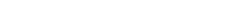 FINANCIAL AID COMPARISON TABLE(Answer Key)Directions: Each small group will be assigned with a specific financial aid program to research. Answer the questions in the table below as it relates to your financial aid. Utilize the “Financial Aid Reference Materials” as well as any knowledge you or your group members have about the financial aid. As the other groups present, jot down notes in the appropriate column.What is the FAFSA and why is it important? When should it be completed? If I don’t qualify for theFAFSA, what can I qualify for?The Free Application for Federal Student Aid (FAFSA) is a free application used to apply for federal and most state aid programs including grants, work study, and loans. As mentioned above, the FAFSA is used to qualify for Pell grant, FSEOG, Teach grant, and work study among other types of aid. If you live in California, the FAFSA is one of two items you need to submit in order to receive the Cal grant. The FAFSA is released on January 1st each year and should be submitted online by March 2nd. In California, undocumented students should complete the California Dream Act Application to apply for state and university grants, fee waivers, and scholarships.Instructions	Each small group will be assigned with a specific financial aid program to research. Answer the questions in the table below as it relates to your financial aid. Utilize the “Financial Aid Reference Materials” as well as any knowledge you or your group members have about the financial aid. As the other groups present, jot down notes in the appropriate column.FINANCIAL AID COMPARISON TABLEDirections: Each small group will be assigned with a specific financial aid program to research. Answer the questions in the table below as it relates to your financial aid. Utilize the “Financial Aid Reference Materials” as well as any knowledge you or your group members have about the financial aid. As the other groups present, jot down notes in the appropriate column.What is the FAFSA and why is it important? When should it be completed? If I don’t qualify for the FAFSA, what can I qualify for?FINANCIAL AID REFERENCE MATERIALSFEDERAL AND STATE GRANT PROGRAMSSource: www.studentaid.ed.govOTHER CALIFORNIA AID PROGRAMSFAFSA: OVERVIEWSource: www.fafsa.ed.gov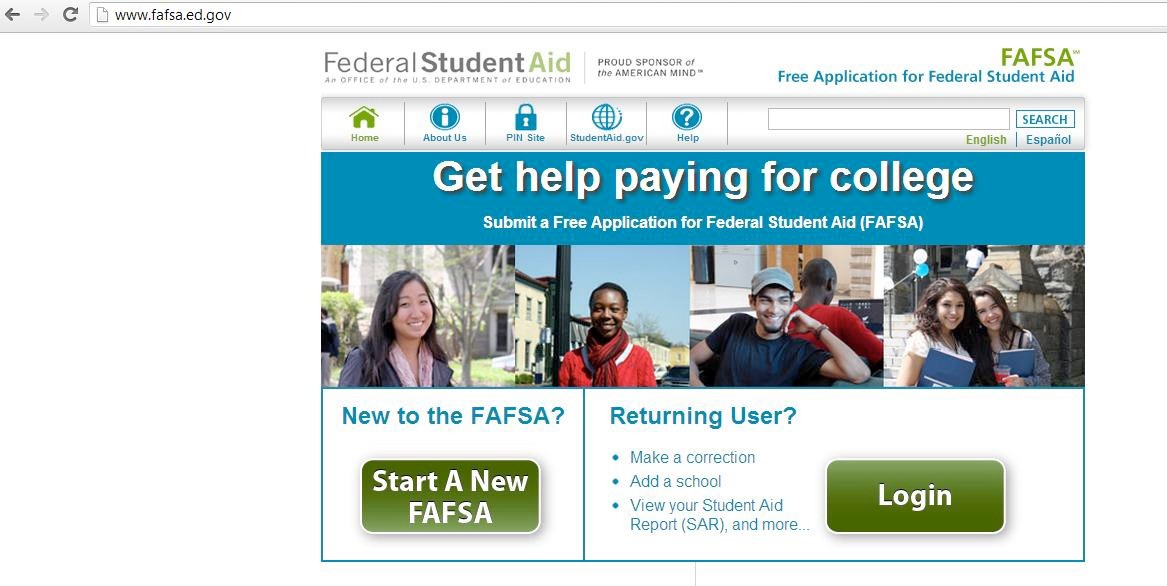 What is the FAFSA?The Free Application for Federal Student Aid (FAFSA) is a free application used to apply for federal and most state aid programs including grants, work study, and loans. The FAFSA may also be used to determine a student’s eligibility for institutional aid from the college. The FAFSA asks questions about the student/family’s finances as well as the student’s college plans. Once the student submits their FAFSA, the information is shared with each college the student is interested in. The school then generates a financial aid award package based on the student’s financial need.Who should submit the FAFSA?Submit a FAFSA if you:f are a U.S. citizen, U.S. national, or eligible non-­‐citizen,f are attending a participating college or school,f are pursuing a degree or certificate in an eligible program and making academic progress,f and have financial need – be safe and apply for FAFSA as you may qualify for federal programsNOTE: If you are an undocumented student, do not complete the FAFSA online as this information is reported directly to the federal government.How do I apply for the FAFSA?Submit your FAFSA online at www.fafsa.ed.gov. If you include all required information and signatures, your FAFSA can be processed in as few as three days.When is the FAFSA due?Submit the 2015-­‐16 FAFSA as close to January 1st  as possible. Check your college websites to see their priority deadline. As a general benchmark, submit your FAFSA by March 2nd if you live in California.Cal Grants and Dream Act/FAFSA Part 1:Introduction to Cal Grants Purpose	Students will learn basic information about the Cal Grant program including eligibility criteria, how to apply, key deadlines, and award amounts. Suggested Grade Level:	12 Materials and Handouts	Handout 1 Introduction To Cal Grants Handout 3 Cal Grant Awards And Amounts Handout 4 Grant Comparison Table Approximate Time Needed:	20 minutesStudent-Facing Instructions	Work with your small group to answer the questions below. Use the “Cal Grants Overview,” “Cal Grant Awards and Amounts,” and “Grant Comparison Table” handouts.Teacher Notes	This lesson is California-specific. It is 1st in a 2-lesson series called Cal Grants and Dream Act/FAFSA. Check links as this information is updated yearly.BREAKOUT 1: RECAP AND INTRODUCTION TO CAL GRANTS (20 minutes) MENTOR:Do a small group introduction, if appropriate.INTRODUCTION TO CAL GRANTS: Ensure students complete and discuss the “Introduction to Cal Grants” handout. An answer key is provided on page 5. Refer students to the following handouts to collect additional information: “Cal Grants Overview,” “Cal Grant Awards and Amounts,” and “Grant Comparison Table.” Highlight the following:Cal Grants are free money that does not need to be repaid – review the award amounts Students with a SSN and those who are undocumented (AB540) are eligible to applyThe priority deadline for submitting a FAFSA/California Dream Act Application AND verified GPA is March 2nd. Students can still submit their materials post-March 2nd but risk not getting awarded the full amount he/she may be eligible for.Cal Grants received can only be used at eligible California institutions – if a student goes out-of-state for post- secondary education, they will lose their Cal Grant fundingTime permitting, review the supplemental handouts in greater detailTRAINER: Issue a one minute time check. Call the class together and lead a 1-2 minute debrief.Assessment	INTRODUCTION TO CAL GRANTS(Answer Key)Directions: Work with your small group to answer the questions below. Use the “Cal Grants Overview “Cal Grant Awards and Amounts,” and “Grant Comparison Table” handouts.One type of financial aid is called a grant. A Grant is: free money that covers your college expenses. Grants are awarded based on financial need and multiple grants can be awarded to a student. You ar notified of any grants you are eligible to receive in your financial aid award letter.If someone asked you what a Cal Grant was, how would you respond? (HINT: Think about what agrant is and then consider what “Cal” could represent)A Cal Grant is a type of financial aid that does not need to repaid. Funded by the California governme Cal Grants are available to graduating high schools seniors or recent graduates who meet the eligibili and application requirements and plan to attend a qualifying California university, college, or vocatio program. For more details on Cal Grants, visit www.calgrants.org.Who is eligible to receive a Cal Grant? How would you go about applying for a Cal Grant?Main criteria (consult full list on the “Cal Grants Overview” handout):Be a U.S. citizen, eligible non-citizen, or meet AB540 criteriaBe a California resident when you graduated from high school or meet AB540 criteriaHave a SSN or meet AB540 criteriaDemonstrate financial needAttend a qualifying California collegeBe an undergraduate studentMeet the high school GPA requirement (varies by type of Cal Grant)To apply: Submit either a FAFSA or California Dream Act Application (not both) AND verified Cal Gran GPA by the March 2nd priority deadline.Instructions	Work with your small group to answer the questions below. Use the “Cal Grants Overview,” “Cal Grant Awards and Amounts,” and “Grant Comparison Table” handouts.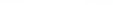 INTRODUCTION TO CAL GRANTSDirections: Work with your small group to answer the questions below. Use the “Cal Grants Overview,” “Cal Grant Awards and Amounts,” and “Grant Comparison Table” handouts.One type of financial aid is called a grant. A Grant is:  	If someone asked you what a Cal Grant was, how would you respond? (HINT: Think about what a grant is and then consider what “Cal” could represent)Who is eligible to receive a Cal Grant? How would you go about applying for a Cal Grant?CAL GRANT AWARDS AND AMOUNTSSource: www.calgrants.org and www.csac.ca.govNOTE: To claim a Cal Grant Award, the student’s high school graduation date must be verified.f The student’s high school or college attending can verify thisf The student can also submit a verification online OR complete the form and mail it to CSAC –students should check with their high school to see how this process is managedGRANT COMPARISON TABLESource: www.studentaid.ed.govFEDERAL AND STATE GRANT PROGRAMSCal Grants and Dream Act/FAFSA Part 2: Financial Aid Comparison Table Purpose	Students will understand basic information about the FAFSA/California Dream Act Application as key materials needed in the Cal Grant application process. Suggested Grade Level:	12 Materials and Handouts	Cal Grants OverviewFinancial Aid App Comparison Table FAFSA Overview Approximate Time Needed:	25 minutesStudent-Facing Instructions	Each small group will be assigned to research either the FAFSA or California Dream Act Application. Answer the questions in the table below as it relates to your application. Utilize the corresponding overview handouts that follow as well as any knowledge you or your group members have. As the other groups present, jot down notes in the appropriate column.Teacher Notes	This lesson is California-specific. It is 2nd in a 2-lesson series called Cal Grants and Dream Act/FAFSA. Check links as this information is updated yearly.BREAKOUT 2: FAFSA/DREAM APPLICATION PRESENTATION PREP (10 minutes)MATERIALS NEEDED: Chart paper, markersTRAINER: Re-clarify with students what they need to submit in order to apply for the Cal Grant. They must submit the following materials:FAFSA (www.fafsa.ed.gov) OR California Dream Act Application (https://dream.csac.ca.gov)Verified Cal Grant GPA by the deadline (check with your school to learn how they do this)Provide directions for “Breakout 2.” Each group will be assigned to research either the FAFSA or California Dream Act Application. Groups have 8 minutes to prepare a 1 minute presentation focusing on key information about that particular application. Students will use the “FAFSA: Overview” and “FAFSA: Getting Ready” handouts if presenting on the FAFSA. Students presenting the California Dream Act Application will use the corresponding overview document in their handouts. Students should log their responses (1) on the “Financial Aid Application Comparison Table” handout and (2) on the provided chart paper which will be a visual aidfor the presentation. While each group presents, the rest of the class will take notes on the “Financial Aid Application Comparison Table.”Assign each small group to present on either the FAFSA or Dream Application. Topic assignment should correspond to which application the students in that group will be completing (i.e. AB540 students should not be presenting the FAFSA).MENTOR: Work with your small group to help students put together their presentations and address any immediate questions. An answer key for the “Financial Aid Application Comparison Table” is provided on pageEnsure that each group member is contributing to the discussion and ask clarifying questions where needed. Be sure that students have logged their responses and prepared their chart paper before the time is up.TRAINER: Prove a two minute time check before calling the class together. FAFSA/DREAM APPLICATION PRESENTATIONS (15 minutes)TRAINER: Two groups – whichever you choose – will do a full presentation to the rest of the class. One group will be selected to present the FAFSA while the second group will present the Dream Application. The remaining small groups will add any important information that wasn’t covered. To ensure that each groupgets to contribute to the discussion, be strict on time. Remember to engage the Mentors and call on them to provide real life examples.Call one of the “FAFSA” teams to the front of the room. They have 1 minute to share the key characteristics of this application. If there are additional “FAFSA” teams, have them chime in after the first group wraps up to present any information that differed. If the following specifics were missed, address these quick facts with the class:Used to apply for federal and most state financial aid programsThe applicant must be a U.S. citizen, U.S. national, or eligible non-citizen. Information reported on the FAFSA is submitted directly to the federal government. For this reason, students who are undocumented should not apply.FAFSA is free to completeOfficial website is www.fafsa.ed.gov – not www.fafsa.comPriority deadline for completion is March 2ndCall a “California Dream Act Application” team to present. Quick facts:By applying, AB540 students may qualify for lower fees at California post-secondary institutions and state aid including Cal Grants.Complete a California Dream Act Application if you are a non-resident/undocumented student who (1) attended a California high school for over three years, will be graduating with a California high school diploma or equivalent, and have financial need. Additional criteria apply – see handout for more details.The application is free to completeThe website is https://dream.csac.ca.gov/Priority deadline for completion is March 2ndMENTOR: While the presentations are happening, support the Trainer in making sure that students are completing their “Financial Aid Application Comparison Table” handout. Share any real life examples as it relates to applying for financial aid.After the presentations conclude, spend any remaining time reviewing the “Tips for Applying for a Cal Grant” handout with your small group.Assessment	FINANCIAL AID APPLICATION COMPARISON TABLE(Answer Key)Directions: Each small group will be assigned to research either the FAFSA or California Dream Act Application. Answer the questions in the table below as it relates to your application. Utilize the corresponding overview handouts that follow as well as any knowledge you or your group members have. As the other groups present, jot down notes in the appropriate column.Instructions	Each small group will be assigned to research either the FAFSA or California Dream Act Application. Answer the questions in the table below as it relates to your application. Utilize the corresponding overview handouts that follow as well as any knowledge you or your group members have. As the other groups present, jot down notes in the appropriate column.FINANCIAL AID APPLICATION COMPARISON TABLEDirections: Each small group will be assigned to research either the FAFSA or California Dream Act Application. Answer the questions in the table below as it relates to your application. Utilize the corresponding overview handouts that follow as well as any knowledge you or your group members have. As the other groups present, jot down notes in the appropriate column.CAL GRANTS OVERVIEWSource: www.calgrants.org and www.csac.ca.govFAFSA: OVERVIEWSource: www.fafsa.ed.govWhat is the FAFSA?The Free Application for Federal Student Aid (FAFSA) is a free application used to apply for federal and most state aid programs including grants, work study, and loans. The FAFSA may also be used to determine a student’s eligibility for institutional aid from the college. The FAFSA asks questions about the student/family’s finances as well as the student’s college plans. Once the student submits their FAFSA, the information is shared with each college the student is interested in. The school then generates a financial aid award package based on the student’s financial need.Who should submit the FAFSA?Submit a FAFSA if you:f are a U.S. citizen, U.S. national, or eligible non-­‐citizen,f are attending a participating college or school,f are pursuing a degree or certificate in an eligible program and making academic progress,f and have financial need – be safe and apply for FAFSA as you may qualify for federal programsNOTE: If you are an undocumented student, do not complete the FAFSA online as this information is reported directly to the federal government.How do I apply for the FAFSA?Submit your FAFSA online at www.fafsa.ed.gov. If you include all required information and signatures, your FAFSA can be processed in as few as three days.When is the FAFSA due?Submit the 2015-­‐16 FAFSA as close to January 1st  as possible. Check your college websites to see their priority deadline. As a general benchmark, submit your FAFSA by March 2nd if you live in California.CA Dream Act Application Overview Purpose	Students will understand basic information about the FAFSA/California Dream Act Application as key materials needed in the Cal Grant application process. Suggested Grade Level:	12 Materials and Handouts	www.CalDreamAct.orgCalifornia Dream Act App Overview Tips For Applying For A Cal Grant Approximate Time Needed:	60 minutesStudent-Facing Instructions	Review the informational handout and explore the California Dream Act and facts about the application process as well as the tips for applying for Cal Grants. Remember, Cal Grants are free aid that do not need to be repaid. You will apply by submitting the two documents below by March 2nd to maximize your award amount:Dream Act ApplicationVerified GPA for Cal GrantsTo prepare for applying, you will now complete the Worksheet for the California Dream Act Application.Teacher Notes	This lesson is California-specific. It can stand alone or for more in-depth student understanding, it should follow “Cal Grants and Dream Act/FAFSA Part 2: Financial Aid Comparison Table”. Check links as this information is updated yearly.Assessment	Completion of Worksheet for California Dream Act ApplicationInstructions	Review the informational handout and explore the California Dream Act and facts about the application process as well as the tips for applying for Cal Grants. Remember, Cal Grants are free aid that do not need to be repaid. You will apply by submitting the two documents below by March 2nd to maximize your award amount:Dream Act ApplicationVerified GPA for Cal GrantsTo prepare for applying, you will now complete the Worksheet for the California Dream Act Application.CA Dream Act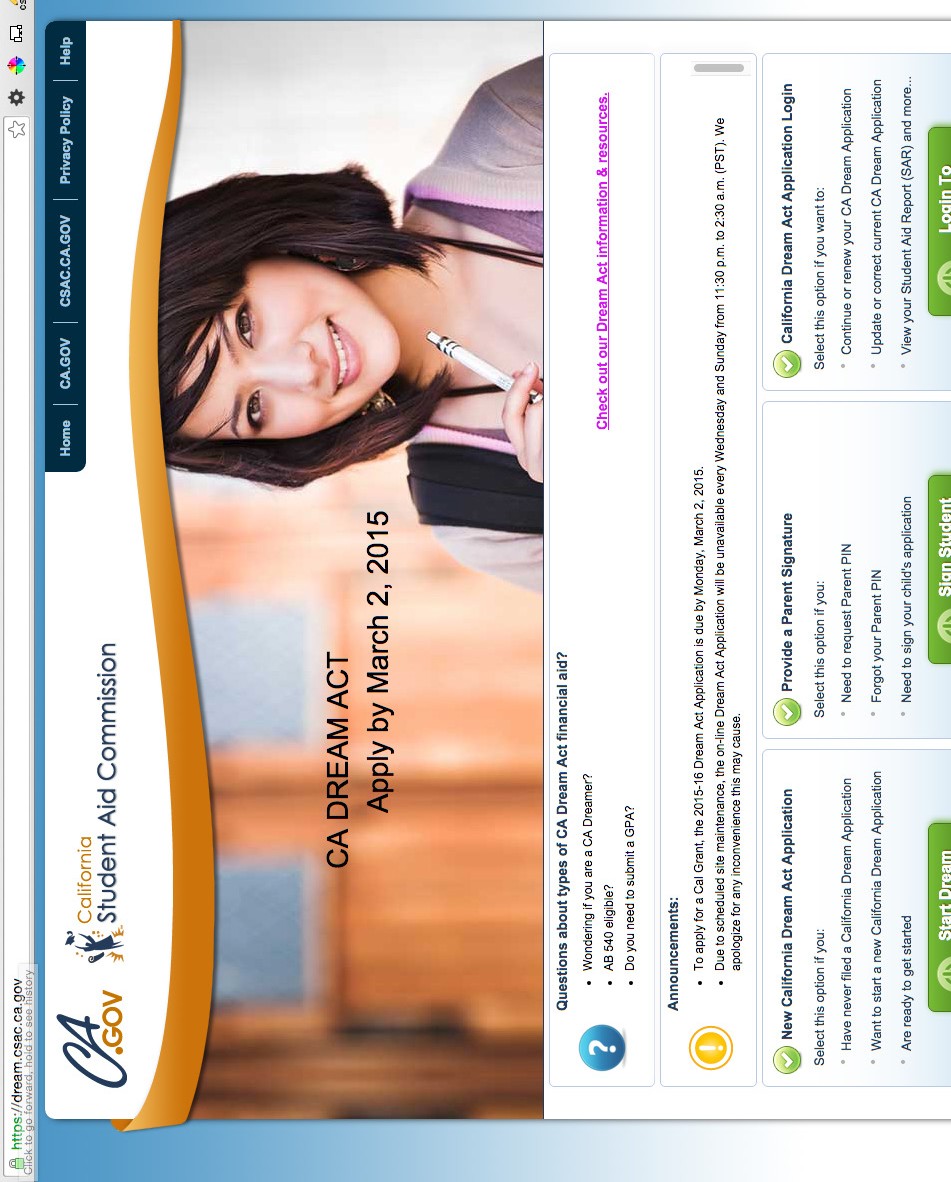 www.CalDreamAct.orgCALIFORNIA DREAM ACT APPLICATION: OVERVIEWSource: www.csac.ca.govOfficial Website: https://dream.csac.ca.gov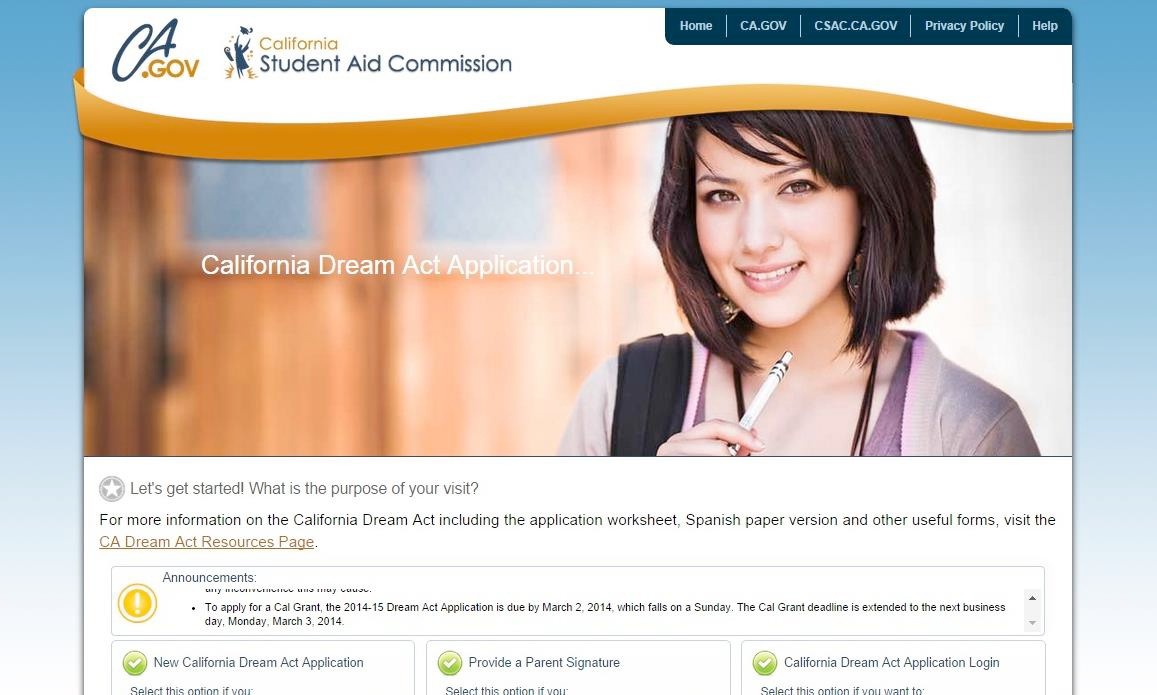 What is the California Dream Act?The California Dream Act of 2011 became a law with the passage of Assembly Bill 130 and 131:f AB 130: Allows students meeting AB540 criteria to apply for and receive private scholarships administered through public colleges and universities including scholarship funded by private donors, alumni contributions, and individual departmental efforts. Students must contact financial aid office to learn how to apply.f AB 131: Allows students meeting AB540 criteria to apply for and receive state aid including institutional grants from the University of California, California State University, and California Community College systems, community college BOG fee waivers, and Cal Grants to use at eligible public and private institutions.For more information on the California Dream Act, visit: http://www.csac.ca.gov/dream_act.aspWho should submit a California Dream Act Application?Complete a California Dream Act Application if you are a non-­‐resident or undocumented student who:f Attended a California high school for 3+ yearsf Is or will be graduating from a California high school or equivalentf Plans to enroll in a qualifying institution of higher education in Californiaf Plans to file an affidavit with the institution stating that he/she has filed an application to legalize his/her status or will file as soon as he/she is eligiblef Demonstrates financial needNOTE: Do not complete a California Dream Act Application if you are eligible to apply for the FAFSAWhere do I complete the California Dream Act Application?Submit your California Dream Act Application online at https://dream.csac.ca.gov/When is the California Dream Act Application due?Submit your application as close to January 1st as possible. As a general benchmark, submit your application by March 2nd to maximize the amount of funding you can receive.Can I do anything to prepare for the application?Gather the following documents for yourself and your parent(s) if you are dependent:f 2014 W-­‐2 forms, tax returns, and any other income records (NOTE: Get your application in early by using the previous year's information as placeholders. You can come back and update the numbers at a later time.)f Current bank statements (if applicable)f Current investment statements (if applicable)f Current records of child support paid (if applicable)f Current business and/or farm records (if applicable)For a list of other Frequently Asked Questions, visit: http://www.csac.ca.gov/pubs/forms/grnt_frm/2014-­‐15_california_dream_application_instructions.pdf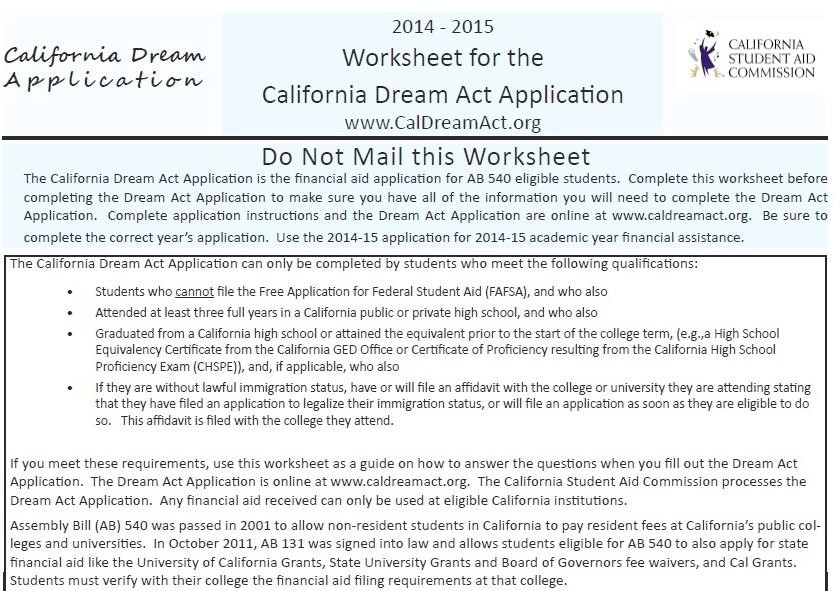 TIPS FOR APPLYING FOR A CAL GRANTSource: http://www.calgrants.org/index.cfm?navId=22Remember, Cal Grants are free aid that do not need to be repaid. Apply by submitting the two documents below by March 2nd to maximize your award amount:FAFSA OR Dream Act ApplicationVerified GPAComplete the FAFSA OR Dream Act Application online: Completing the application online saves time and is more convenient for the applicant. The FAFSA can be accessed at www.fafsa.ed.gov. The Dream Act Application can be found at https://dream.csac.ca.gov/.File Early: Do your best to submit the FAFSA or Dream Act Application prior to the March 2nd priority deadline in order to maximize your chances of receiving financial aid. Complete a FAFSA on the Web worksheet or Dream Act Application worksheet to speed up application completion time.Enter your name correctly: For FAFSA applicants, be sure your name is entered exactly as it appears on your Social Security card. A mismatch in your name could delay processing time. For those completing the Dream Act Application, be sure your name and other basic information matches what you listed on your college application.Get you GPA verified and submitted: Determine if your high school will submit your verified GPA. If your school does not do this, print out GPA verification form (found at http://www.csac.ca.gov/doc.asp?id=1177) that your school can complete and sign. You must then mail in the completed form. This is one half of the Cal Grant application process so do not forget about this step!Enter a current email address: Providing an email address allows for prompt communication regarding your application. Additionally, once the FAFSA/Dream Act Application and verified GPA have been submitted, a California Aid Report (CAR) will be sent via email (this is send via mail if no email is provided). This CAR will indicate the applicant’s Cal Grant eligibility and list the award amounts for the first three California colleges/schools listed on your application.Follow up with your Cal Grant status: Set up a WebGrants 4 Students account (www.webgrants4 students.org) to check on the status of your Cal Grant. This account can be accessed at any time. In addition to tracking Cal Grant application status, the site also lists your most recent contact information, allows you to view Cal Grant payment history, allows you to self-­‐certify your high school graduation status, and has links to other financial aid-­‐related websites.Confirm your high school graduation date: Your graduation date must be confirmed in order to start receiving the Cal Grant funds. This can be confirmed as early as June one you have received your diploma or GED. Graduation dates can be confirmed by your high school, college, or the student – the student can complete the verification online (through webgrants4students.org).If you have any questions, e-­‐mail studentsupport@csac.ca.gov or call 888-­‐CA-­‐GRANT (888-­‐224-­‐7268)FAFSA Overview Purpose	The purpose of this lesson is for students to familiarize themselves with the requirements of the Free Applica- tion for Federal Student Aid and complete a worksheet in preparation for the application. Suggested Grade Level:	12 Materials and Handouts	www.fafsa.gov FAFSA Getting ReadyTips for Applying For A Cal Grant Approximate Time Needed:	60 minutesStudent-Facing Instructions	Review the informational handout and explore the FAFSA and facts about the application process as well as the tips for applying for Cal Grants. Remember, Cal Grants are free aid that do not need to be repaid. You will apply by submitting the two documents below by March 2nd to maximize your award amount:FAFSAVerified GPA for Cal GrantsTo prepare for applying, you will now complete the FAFSA on the Web Worksheet.Teacher Notes	Cal Grant references are California-specific and can be omitted for students in other states. Check information and links as the federal government updates this information yearly.Assessment	Completion of FAFSA-on-the-Web WorksheetInstructions	Review the informational handout and explore the FAFSA and facts about the application process as well as the tips for applying for Cal Grants. Remember, Cal Grants are free aid that do not need to be repaid. You will apply by submitting the two documents below by March 2nd to maximize your award amount:FAFSAVerified GPA for Cal GrantsTo prepare for applying, you will now complete the FAFSA on the Web Worksheet.FAFSA - Free Application for Federal Student Aid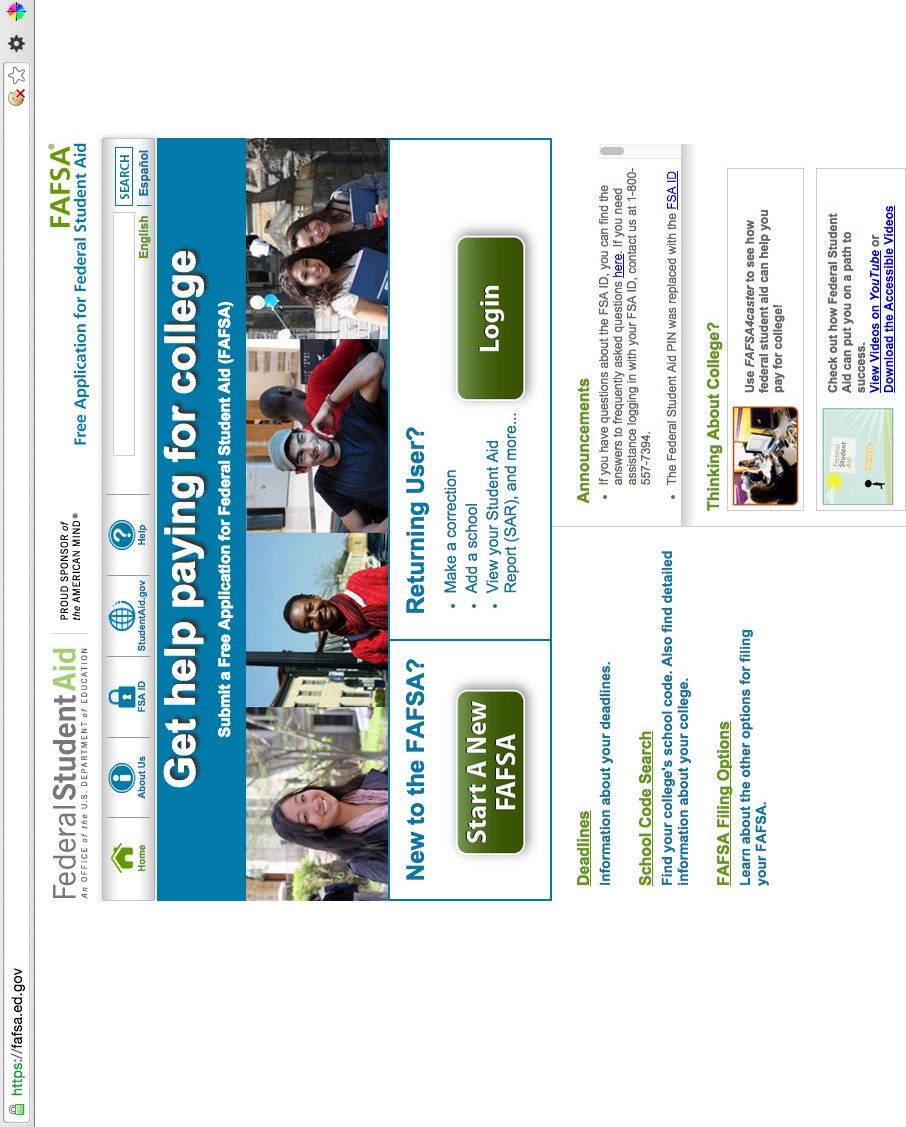 https://fafsa.ed.gov/FAFSA: GETTING READYPlan to submit the FAFSA as close as possible to the January 1st release date to maximize the amount of financial aid received. Prepare for the FAFSA by doing the following:Get a Personal Identification Number (PIN) for yourself and one of your parents (if you are a dependent)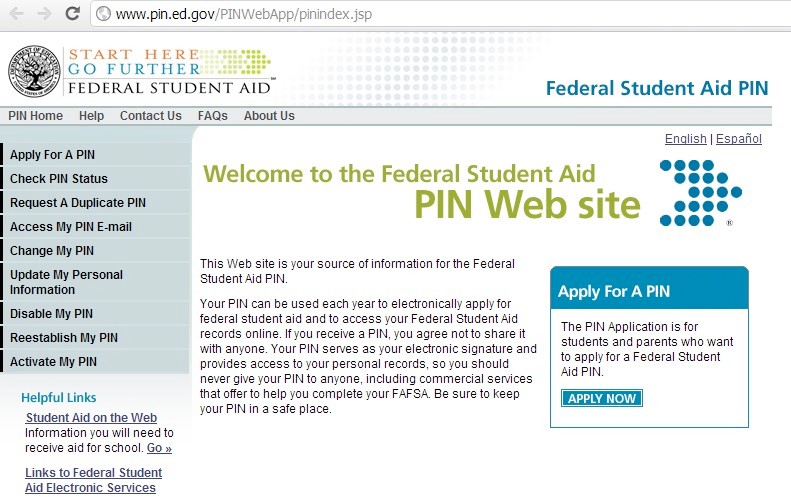 Material Collection: If you are a dependent, you will need the following information for yourself and your parents.Complete a FAFSA on the Web (FOTW) worksheet to prepare for the FAFSA. Once the 2015-­‐16 FAFSA is released on January 1st, you can quickly copy the information directly into the FAFSA.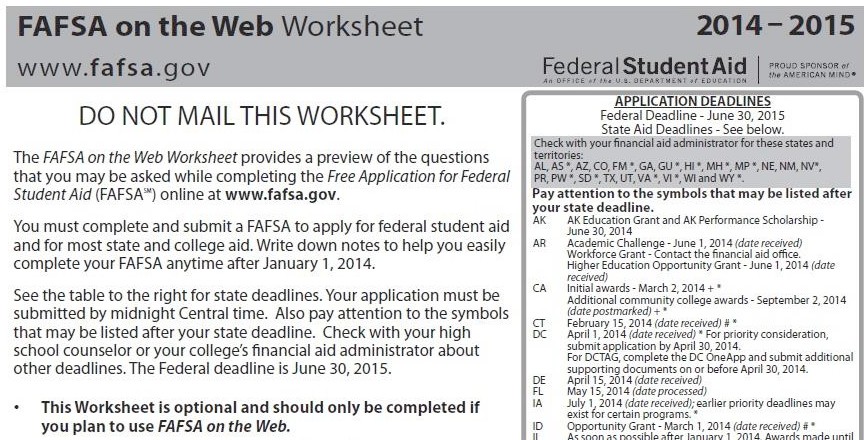 TIPS FOR APPLYING FOR A CAL GRANTSource: http://www.calgrants.org/index.cfm?navId=22Remember, Cal Grants are free aid that do not need to be repaid. Apply by submitting the two documents below by March 2nd to maximize your award amount:FAFSA OR Dream Act ApplicationVerified GPAComplete the FAFSA OR Dream Act Application online: Completing the application online saves time and is more convenient for the applicant. The FAFSA can be accessed at www.fafsa.ed.gov. The Dream Act Application can be found at https://dream.csac.ca.gov/.File Early: Do your best to submit the FAFSA or Dream Act Application prior to the March 2nd priority deadline in order to maximize your chances of receiving financial aid. Complete a FAFSA on the Web worksheet or Dream Act Application worksheet to speed up application completion time.Enter your name correctly: For FAFSA applicants, be sure your name is entered exactly as it appears on your Social Security card. A mismatch in your name could delay processing time. For those completing the Dream Act Application, be sure your name and other basic information matches what you listed on your college application.Get you GPA verified and submitted: Determine if your high school will submit your verified GPA. If your school does not do this, print out GPA verification form (found at http://www.csac.ca.gov/doc.asp?id=1177) that your school can complete and sign. You must then mail in the completed form. This is one half of the Cal Grant application process so do not forget about this step!Enter a current email address: Providing an email address allows for prompt communication regarding your application. Additionally, once the FAFSA/Dream Act Application and verified GPA have been submitted, a California Aid Report (CAR) will be sent via email (this is send via mail if no email is provided). This CAR will indicate the applicant’s Cal Grant eligibility and list the award amounts for the first three California colleges/schools listed on your application.Follow up with your Cal Grant status: Set up a WebGrants 4 Students account (www.webgrants4 students.org) to check on the status of your Cal Grant. This account can be accessed at any time. In addition to tracking Cal Grant application status, the site also lists your most recent contact information, allows you to view Cal Grant payment history, allows you to self-­‐certify your high school graduation status, and has links to other financial aid-­‐related websites.Confirm your high school graduation date: Your graduation date must be confirmed in order to start receiving the Cal Grant funds. This can be confirmed as early as June one you have received your diploma or GED. Graduation dates can be confirmed by your high school, college, or the student – the student can complete the verification online (through webgrants4students.org).If you have any questions, e-­‐mail studentsupport@csac.ca.gov or call 888-­‐CA-­‐GRANT (888-­‐224-­‐7268)Understanding Federal Loans:Loan Reflection Purpose	Students identify their attitudes and perceptions about loans. Suggested Grade Level:	12 Materials and Handouts	Loan Reflection Approximate Time Needed:	10 minutesStudent-Facing Instructions	Complete the handout below individually and share your answers with your small group.Teacher Notes	This lesson is 1st in a 3-lesson series called Understanding Federal Loans. BREAKOUT 1: RECAP AND LOAN REFLECTION (10 minutes)MENTOR:Do a small group introduction, if appropriate.MENTOR TIP: Be mindful of student attitudes toward student loans. Students may be fearful or resistant to the idea of taking a loan and may need reassurance that education is a worthwhile investment.LOAN REFLECTION: Ensure students complete and discuss the “Loan Reflection” handout. TRAINER: Issue a one minute time check. Call the class together and lead a 1-2 minute debrief.Assessment	LOAN REFLECTION(Answer Key)Directions: Complete the handout below individually and share your answers with your small group.Have you ever heard the word “loan” before? In what context? What comes to mind when you hear this term?Students may have heard of loans before but may be resistant or fearful of them. Some words that may come to mind: 	debt	fear_	 	stressed	 	predatory	_ 	_ borrow	 	bills	 	interest	_ 	subsidized/ unsubsidized	 	credit	When might someone decide to accept a loan? What should they know or ask before taking a loan?Loans are usually taken to pay for large purchases such as a home or college education. Before signing any loan paperwork, the borrower should be clear on the principal, interest rate/associated fees, repayment term, and whether the loan is a subsidized or unsubsidized loan (for federal loans).You may have heard of the term “interest” in the context of a savings account. How is interest  relatedto a loan?Interest is a small percentage of the principal (initial amount borrowed or invested) that is added on a regular schedule. With a savings account, interest is added to the principal and the account holder acquires that difference in funds. With a loan, interest is also added to the principal. In this case, the borrower needs to pay that additional amount as it is part of the cost of borrowing the funds.Given what you now know about loans, how would you define it?A loan is borrowed money that is repaid with interest. Loans should always be accepted last after other forms of financial aid have been explored. Prioritize federal loans over private loans as they offer fixed interest rates and more flexible repayment schedules.Instructions	Complete the handout below individually and share your answers with your small group.LOAN REFLECTIONDirections: Complete the handout below individually and share your answers with your small group.Have you ever heard the word “loan” before? In what context? What comes to mind when you hear this term?When might someone decide to accept a loan? What should they know or ask before taking a loan?You may have heard of the term “interest” in the context of a savings account. How is intere st related to a loan?Given what you now know about loans, how would you define it?Understanding Federal Loans: Federal v. Private Loans Purpose	Students will come up with a definition for “loan” and un- derstand basic information about the eligibility require- ments, application process, and advantages of federal loans (over private loans). Suggested Grade Level:	12 Materials and Handouts	Federal V Private Loans Approximate Time Needed:	15 minutesStudent-Facing Instructions	Review the Venn diagram below comparing federal and private loans. Then assess how a federal loan is more preferable to a private loan.Teacher Notes	This lesson is 2nd in a 3-lesson series called Understanding Federal Loans. BREAKOUT 2: LOAN BASICS (15 minutes)TRAINER: Provide directions for “Breakout 2.”MENTOR: Students have 2-3 minutes to complete and discuss the “Federal vs. Private Loans” handout. An answer key is provided on page 5.The next section should take approximately 10 minutes to complete. Facilitate a group discussion around questions a potential borrower should ask before accepting a loan. As pre-work for today’s workshop, students were asked to identify three questions. Have each student share 1-2 of their questions, elaborating as needed. For example, if a student says they would ask about the interest rate, have them define “interest rate” and share what sort of rate they would look for. Once everyone has shared, have students review the “Before You Borrow” handout. Discuss and log any questions that were not already mentioned. Be sure to highlight the borrowing tips at the bottom of the handout.Adapted from the GLOW Foundation Financial Literacy curriculum. Copyright © 2014 GLOW. All Rights Reserved.If needed, refer to the “Loan Terminology” handoutTRAINER: Issue a one minute time check. Call the class together and lead a 1 minute debrief.Assessment	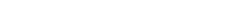 FEDERAL VS. PRIVATE LOANS(Answer Key)Directions: Review the Venn diagram below comparing federal and private loans. Then assess how a federal loan is more preferable than a private loan.FEDERAL LOANS	PRIVATE LOANSFederally fundedComplete FAFSA to applyFinancial need is a key eligibility criteriaMoney is borrowed and must be repaid with interestMust be a U.S. citizen or other eligible resident to qualifyCan be issued more than one loan at a timePrivately funded by a bank or other financial institutionComplete a loan application to applyCredit history is a key eligibility criteriaInstructions	Review the Venn diagram below comparing federal and private loans. Then assess how a federal loan is more preferable to a private loan.Adapted from the GLOW Foundation Financial Literacy curriculum. Copyright © 2014 GLOW. All Rights Reserved.FEDERAL VS. PRIVATE LOANSDirections: Review the Venn diagram below comparing federal and private loans. Then assess how a federal loan is more preferable to a private loan.FEDERAL LOANS	PRIVATE LOANSf Federally fundedf Complete FAFSA to applyf Financial need is a key eligibility criteriaf Money isborrowed and must be repaid with interestf Must be a U.S. citizen or other eligible resident to qualifyf Can be issued more than one loan at a timef Privately funded by a bank or other financial institutionf Complete a loan application to applyf Credit history is a key eligibility criteriaLOAN TERMINOLOGYEligibility Requirements: Specific criteria that need to be met in order to apply for financial aid (examples: financial need, minimum GPA). Each aid program has their own requirements.Fixed Interest  Rate: An interest  rate  that  remains  constant  month-­‐to-­‐month.   Interest  is a small percentage   of the principal (initial amount borrowed or invested)   that is added on a regular schedule. With a savings account, interest is added to the principal and the account holder acquires that difference in funds. With a loan, interest is also added to the principal. In this case, the borrower needs to pay that additional amount as it is part of the cost of borrowing the funds.Federal Loan: Borrowed money that is repaid with interest. Funding comes from the federal government. Financial need is one of the eligibility requirements.Grace Period: An amount of time in which the borrower is not expected to make payments on his/her  student  loan. With federal  student  loans,  the  grace  period  is generally  6-­‐9 months  after graduating   or once the  student  enrolls  less than half-­‐time.Principal: The total amount of money borrowed not including interest or service chargesPrivate Loan: Borrowed money that is repaid with interest. Funding comes from a bank of other private institution and the applicant’ credit history is considered.Subsidized Loan: Loans awarded based on financial need; the government pays the interest of the loan during college enrollment and the grace periodTerm: A period of time during which the loan is repaidUnsubsidized Loan: Loans are not based on financial need and the borrower is responsible for paying all the interest that accrues on the loan during college and the grace periodUnderstanding Federal Loans:Evaluating Loan Options Purpose	Students will identify questions to ask before taking out a loan and will compare different loan options and repayment plans including analyzing monthly payment amounts and total interest paid. Suggested Grade Level:	12 Materials and Handouts	Before You Borrow Evaluating Loan OptionsFederal Loan Comparison Table Loan Repayment TableLoan Terminology Approximate Time Needed:	20 minutesStudent-Facing Instructions	Know the following information about borrowing money before taking a loan. Remember to accept loans only after you have accepted free money (e.g. grants, scholarships) and earned money (e.g. work study). Review the Before You Borrow and Loan Terminology handouts as you complete the task.SCENARIO: You have been offered a $2000 Federal Perkins Loan and a $2000 Parent PLUS Loan. You need to accept one of these two loans in order to attend a state school.Work with your small group and use the information on the “Federal Loan Comparison Table” and “Loan Repayment Table” to answer the questions on the handout.Teacher Notes	This lesson is 3rd in a 3-lesson series called Understanding Federal Loans. BREAKOUT 3: EVALUATING LOAN OPTIONS (20 minutes)TRAINER: Provide directions for “Breakout 3.”MENTOR: Students have 10-12 minutes to complete and discuss the “Evaluating Loan Options” handout as a small group. Encourage the group to work together (as a group or in pairs) to navigate the information on the “Loan Comparison Table” and “Loan Repayment Table.” Be patient with those who may not catch on immediately and where possible, have students coach one another to answer the questions.Spend at least 5 minutes reviewing the answers. An answer key is provided on page 7. If needed, have students explain how they landed on their answer. Use any remaining time to address outstanding questions. If you took out federal loans, share your experience. Some guiding questions to get your started:What loans did you take out?How much did you borrow? How did you decide on that amount?What was/is the repayment process like?What tips would you offer?MENTOR TIP: Be mindful of student attitudes toward student loans. Students may be fearful or resistant to the idea of taking a loan and may need reassurance that education is a worthwhile investment.TRAINER: Issue a two minute time check. Call the class together and lead a 1-2 minute debrief.Assessment	EVALUATING LOAN OPTIONS(Answer Key)SCENARIO: You have been offered a $2000 Federal Perkins Loan and a $2000 Parent PLUS Loan. You need to accept one of these two loans in order to attend UC Berkeley.Work with your small group and use the information on the “Federal Loan Comparison Table” and “Loan Repayment Table” to answer the questions below:Which loan would you prioritize taking? Why?Prioritize the Federal Perkins Loan as no interest accrues (essentially the loan is interest free) while the student is enrolled in school. The Perkins Loan also offers a longer grace period in which the student has nine months after graduating before they must begin to pay back the loan. This is designed so that students have time post-graduation to find a job before they start making loan payments.You decide to select a 10-year repayment plan. What would be:Your total loan payment (principal + interest) $ 2,545.57Your monthly payment: $ 21.21The total amount of interest you would pay: $ 545.57If you had decided to select a 25-year repayment plan, what would be:Your total loan payment (principal + interest) $ 3,507.54Your monthly payment: $ 11.69The total amount of interest you would pay: $ 1,507.54How would you reduce the amount of interest you pay for the loan?To reduce the total amount of interest paid, the borrower should pay off the loan as quickly as possible. Federal loans allow you to pay more than the minimum balance and therefore, the borrower is able to make payments directly towards their principal (the initial amount borrowed). Look at question two – if the student makes a monthly payment of $50, the monthly payment of $21.21 will be deducted and the remaining $ 28.79 will be put towards the initial $2000 that was borrowed.If you had been offered a Direct Subsidized Stafford Loan for the same amount, would you select the same loan? Why or why not?Select the Direct Subsidized Stafford Loan as the interest rate is lower (4.66%).Instructions	Know the following information about borrowing money before taking a loan. Remember to accept loans only after you have accepted free money (e.g. grants, scholarships) and earned money (e.g. work study). Review the Before You Borrow and Loan Terminology handouts as you complete the task.SCENARIO: You have been offered a $2000 Federal Perkins Loan and a $2000 Parent PLUS Loan. You need to accept one of these two loans in order to attend a state school.Work with your small group and use the information on the “Federal Loan Comparison Table” and “Loan Repayment Table” to answer the questions on the handout.BEFORE YOU BORROWKnow the following information before taking a loan. Remember to accept loans only after you have accepted free money (e.g. grants, scholarships) and earned money (e.g. work study).EVALUATING LOAN OPTIONSSCENARIO: You have been offered a $2000 Federal Perkins Loan and a $2000 Parent PLUS Loan. You need to accept one of these two loans in order to attend a state school.Work with your small group and use the information on the “ Federal Loan Comparison Table” and “Loan Repayment Table” to answer the questions below:Which loan would you prioritize taking? Why?You decide  to select  a 10-­‐year  repayment plan.  What would be:Your total loan payment (principal + interest) $  	Your monthly payment: $  	The total amount of interest you would pay: $  	If you had decided to  select  a 25-­‐year  repayment  plan, what  would  be:Your total loan payment (principal + interest) $  	Your monthly payment: $  	The total amount of interest you would pay: $  	How would you reduce the amount of interest you pay for the loan?If you had been offered a Direct Subsidized Stafford Loan for the same amount, would you select the same loan? Why or why not?FEDERAL LOAN COMPARISON TABLESource: www.studentaid.ed.govLOAN REPAYMENT TABLESource: www.fi naid.org/ca lculatorsLOAN TERMINOLOGYEligibility Requirements: Specific criteria that need to be met in order to apply for financial aid (examples: financial need, minimum GPA). Each aid program has their own requirements.Fixed Interest  Rate: An interest  rate  that  remains  constant  month-­‐to-­‐month.   Interest  is a small percentage   of the principal (initial amount borrowed or invested)   that is added on a regular schedule. With a savings account, interest is added to the principal and the account holder acquires that difference in funds. With a loan, interest is also added to the principal. In this case, the borrower needs to pay that additional amount as it is part of the cost of borrowing the funds.Federal Loan: Borrowed money that is repaid with interest. Funding comes from the federal government. Financial need is one of the eligibility requirements.Grace Period: An amount of time in which the borrower is not expected to make payments on his/her  student  loan. With federal  student  loans,  the  grace  period  is generally  6-­‐9 months  after graduating   or once the  student  enrolls  less than half-­‐time.Principal: The total amount of money borrowed not including interest or service chargesPrivate Loan: Borrowed money that is repaid with interest. Funding comes from a bank of other private institution and the applicant’ credit history is considered.Subsidized Loan: Loans awarded based on financial need; the government pays the interest of the loan during college enrollment and the grace periodTerm: A period of time during which the loan is repaidUnsubsidized Loan: Loans are not based on financial need and the borrower is responsible for paying all the interest that accrues on the loan during college and the grace periodGuest Speaker: Financial Aid Purpose	This activity allows students to understand what it truly costs to go to college and how to pay for it. Suggested Grade Level:	12 Materials and Handouts	Speaker Note Taking Form Financial Aid Checklist Approximate Time Needed:	30 minutesStudent-Facing Instructions	Before the Guest Speaker:Look through the “Guest Speaker Notetaking Form” that you will use during the guest speaker’s talk.After the Guest Speaker:Look at the “Financial Aid Checklist” and review your notes that you took when the guest speaker was talking. Discuss your notes with a partner and then with the class item by item. Revise your notes as needed based on the class discussion.Teacher Notes	Check for yearly informational updatesAssessment	Completion of College Information ChecklistInstructions	Before the Guest Speaker:Look through the “Guest Speaker Notetaking Form” that you will use during the guest speaker’s talk.After the Guest Speaker:Look at the “Financial Aid Checklist” and review your notes that you took when the guest speaker was talking. Discuss your notes with a partner and then with the class item by item. Revise your notes as needed based on the class discussion.Financial Aid Speaker: Note-taking FormWhat is financial aid?What is the expected family contribution (EFC)?What are the costs of attending college – tuition and fees; books and supplies; room and board (housing and food); personal expenses; and travel and transportation?Types of financial aid – needs-based and merit. What’s in a Financial Aid package – grants/scholarships, work-study and loans?Note-taking Form	page 2Deadlines for submission and what happens after you apply – student aid report process; financial aid award packages/appealsApplying for outside scholarshipsThe College Scholarship Service (CSS) ProfileThe benefits and responsibilities of borrowing for college; ways to reduce how much you borrow; things to know before you borrow – the types of loans you are taking out; interest rates; the total amount you can borrow; approximate payments; how much you will actually get (loan minus fees)Financial Aid ChecklistThis checklist will help you stay on track as you apply for financial aidBefore January 1Apply for a Federal Student Aid identification (FSA ID) at https://fsaid.ed.gov. Keep your FSA ID in a safe place – you will need it to complete the FAFSAResearch Scholarship opportunities and request application materialsConfirm your citizenship status with US Social Security Administration (800.772.1213 or www.ssa.gov) “What Aid is Limited to Citizens?” “What if I’m not Documented?”Check with colleges to which you are applying to determine if you need to complete the CS/Financial Aid Profile as wellStart to gather the necessary financial documents and other materials that you and your family will need to complete the FAFSAIn JanuaryHave your parents complete their tax return as soon after January 1st of your senior year as possibleComplete and submit the FAFSA in JanuaryMake corrections, if necessary, to your Student Aid Report (SAR). Correct electronically if you filed FAFSA onlineAfter You Hear From Your SchoolsReview and compare financial aid packages offered in the financial aid award letters that are sent to you by colleges that accepted youChecklist Task:FAFSA Application: Step-by-Step Purpose	Students will learn basic information about the FAFSA including key deadlines, materials needed, and the significance of the application in order to understand the financial aid process and steps to secure aid for college. Suggested Grade Level:	12 Materials and Handouts	FAFSA Application FAFSA FAQsTen Application Tips2014 15 FAFSA On the Web Worksheet Approximate Time Needed:	35 minutesStudent-Facing Instructions	Use the “2014-15 FAFSA on the Web Worksheet” to complete the table below. Review the questions listed in each section and determine the focus of each. Then list whether the section is requesting student or parent information.The attached FAQ handout answers many of the commonly asked questions regarding the application process. Keep this handout as you continue with the application.Teacher Notes	Check links, as the federal government updates this information yearly.RECAP AND INTRO TO FAFSA APPLICATION (15 minutes) MENTOR:Do a small group introduction, if appropriate.FAFSA GROUP - INTRO TO FAFSA: Ensure students complete and discuss the “An Introduction to FAFSA” handout. They will need to review the “FAFSA: Overview” and “FAFSA: Getting Ready” handouts.TRAINER: Issue a one minute time check. Call the class together and lead a 1-2 minute debrief. APPLICATION QUESTIONS (20 minutes)TRAINER: Provide directions for “Breakout 2.”MENTOR: Students have 5-6 minutes to complete and discuss the “FAFSA: The Application” handout. Students will require the “2014-15 FAFSA on the Web Worksheet.” Review the advantages of completing the application online.Spend the next 10 minutes discussing questions students may have about the application – they may have some based on their pre-work. Use the “FAFSA FAQs” handout as a starting place and focus on the questions that most interest students. Also point students to the “10 FAFSA/California Dream Act Application Tips” handout.Be sure to emphasize the following points before wrapping up:Aim to submit your application by March 2nd or earlier depending on what colleges require. Check your schools to inquire about their financial aid policies and deadlines.Complete the application online (compared to a paper version) to save time.Undocumented students should not submit the FAFSA online as the information is reported directly to the federal government.Don’t be afraid to ask for help – see each application’s respective website to get additional assistance.You must reapply for financial aid for each year you will be enrolled in college, not just your senior year of high school.TRAINER: Issue a two minute time check. Call the class together and lead a 1-2 minute debrief.Assessment	Completion of FAFSA (Screenshot of submission or Student Aid Report as verification)FAFSA: THE APPLICATION(Answer Key)Directions: Use the “2014-15 FAFSA on the Web Worksheet” to complete the table below. Review the questions listed in each section and determine the focus of each. Then list whether the section is requesting student or parent information.NOTE: This worksheet includes a sampling of the questions on the FAFSA. Completing the application online may allow you to skip some questions based on how your answers to previous questions.There are two ways to submit the FAFSA – (1) online at www.fafsa.ed.gov or (2) mailing in a paper application. There are many advantages to completing the FAFSA online including:Instructions	Use the “2014-15 FAFSA on the Web Worksheet” to complete the table below. Review the questions listed in each section and determine the focus of each. Then list whether the section is requesting student or parent information.The attached FAQ handout answers many of the commonly asked questions regarding the application process. Keep this handout as you continue with the application.Adapted from the GLOW Foundation Financial Literacy curriculum. Copyright © 2014 GLOW. All Rights Reserved.FAFSA: THE APPLICATIONDirections: Use the “2014-15 FAFSA on the Web Worksheet” to complete the table below. Review the questions listed in each section and determine the focus of each. Then list whether the section is requesting student or parent information.NOTE: This worksheet includes a sampling of the questions on the FAFSA. Completing the application online may allow you to skip some questions based on how your answers to previous questions.There are two ways to submit the FAFSA – (1) online at www.fafsa.ed.gov or (2) mailing in a paper application. There are many advantages to completing the FAFSA online including:FAFSA FAQSHow long does the FAFSA take to complete?Block an hour to complete the FAFSA. It will take even less time if a FAFSA worksheet was completed in advance.Which parent information do I use to complete my FAFSA?If the student’s parents are married, use their joint tax return to complete the FAFSA. Only one parent needs to get a PIN.If the student’s parents are divorced or separated, list the parent the student lived with for the majority of the time over the past 12 months. If the student lived with both parents for an equal amount of time, list the parent providing the majority of financial support for the past 12 months.If the student’s parent is single or widowed, list the information for that parent.If the student’s parent remarried, answer the questions about that parent and the step-parentWhat if neither of my parents have a Social Security Number (SSN)?Students who have a SSN are eligible to complete the FAFSA and should not refrain from doing so, even if their parent(s) does not have one. Simply enter in all zeros for the parent field (e.g. 000-00-0000). Do not create a fake SSN.My family is not contributing to my college education. Can I apply as an “independent”?Most students will not qualify as an “independent”, even if their parents will not financially support them in college. Talk with the financial aid office for each school being considered – they may be able to adjust the financial aid award letter based on the student’s personal circumstance. Each school will have a different process so speak with them as early as possible.What if I’m not documented?Students who do not have a SSN should NOT submit a FAFSA online as this information is reported directly to the federal government. Undocumented students should be prepared to apply for scholarships that do not require a SSN. Some institutions may request that undocumented students complete a paper FAFSA and fax it to them so they can assess the student’s financial need against other students.Does applying for FAFSA automatically apply me for scholarships?The FAFSA is used to apply for grants, work study, and loans. There is a separate scholarship application process that varies by organization. Check with the college’s financial aid offices as there may be institutional funding available for eligible students.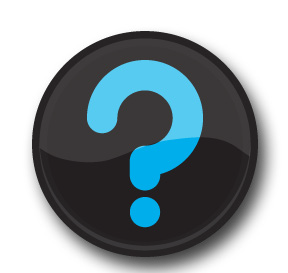 Where can I get additional help?Talk to the high school college counselorFor California students: Attend a Cash for College Workshop (www.californiacashforcollege.org)Visit the FAFSA website (www.fafsa.ed.gov)Contact the U.S. Department of Education at 1-800-433-324310 FAFSA/CALIFORNIA DREAM ACT APPLICATION TIPSFollow these tips to make the most of your time and get your application ready for submission:Complete the application online: Completing the FAFSA or Dream Application online saves time and is more convenient for the applicant. There are additional resources and help lines available through the each respective website.Both applications are FREE: The first “F” in FAFSA stands for free. Never pay to complete or submit the FAFSA OR Dream Application.File Early: The 2015-16 FAFSA and Dream Application becomes available on January 1st, 2015. Submit your application as close to this date as possible in order to maximize your chances of receiving financial aid.Read Carefully: Read all directions and questions carefully. Be sure to double check all answers as errors can delay application processing and potentially result in a missed deadline.(FOR FAFSA) Enter your name as it appears on your Social Security card: A mismatch in your name could delay processing time.Save Your Work: Save your work as you progress through your online application. If you are unable to answer a question, save your progress and return at a later time. Be sure to print a copy of your application for your records as you may want to access this information in future years.Enter an email address: Providing an emailing address will allow to you to receive an electronic email once your application is submitted.Create a PIN: Use your PIN to sign your electronic FAFSA or Dream Application, verify your application status, or make corrections to a processed application. Be sure to save your PIN and your parent’s PIN in a secure place as you will use the same PIN each year you re-apply for aid.Update the FAFSA/Dream Application with 2014 Tax Information: A FAFSA can be submitted even if you or your parents have not yet completed their 2014 tax return. Simply use the tax information from the previous year. Remember to return to your application to make the updates and re-submit it. Unlike a college application, either application can be submitted multiple times.(FOR FAFSA) Use the IRS Data Retrieval Tool: This Data Retrieval Tool will automatically transfer the student and parent’s tax information in to the FAFSA when granted permission.FAFSA on the Web Worksheet	2014 – 2015www.fafsa.govDO NOT MAIL THIS WORKSHEET.The FAFSA on the Web Worksheet provides a preview of the questions that you may be asked while completing the Free Application for Federal Student Aid (FAFSASM) online at www.fafsa.gov.You must complete and submit a FAFSA to apply for federal student aid and for most state and college aid. Write down notes to help you easily complete your FAFSA anytime after January 1, 2014.See the table to the right for state deadlines. Your application must beAPPLICATION DEADLINESFederal Deadline - June 30, 2015 State Aid Deadlines - See below.Pay attention to the symbols that may be listed after your state deadline.AK	AK Education Grant and AK Performance Scholarship - June 30, 2014AR	Academic Challenge - June 1, 2014 (date received) Workforce Grant - Contact the financial aid office. Higher Education Opportunity Grant - June 1, 2014 (date received)CA	Initial awards - March 2, 2014 + *Additional community college awards - September 2, 2014submitted by midnight Central time. Also pay attention to the symbols that may be listed after your state deadline. Check with your high school counselor or your college’s financial aid administrator about other deadlines. The Federal deadline is June 30, 2015.This Worksheet is optional and should only be completed if you plan to use FAFSA on the Web.Sections in purple are for parent information.This Worksheet does not include all the questions from the(date postmarked) + *CT	February 15, 2014 (date received) # *DC	April 1, 2014 (date received) * For priority consideration, submit application by April 30, 2014.For DCTAG, complete the DC OneApp and submit additional supporting documents on or before April 30, 2014.DE	April 15, 2014 (date received)FL	May 15, 2014 (date processed)IA	July 1, 2014 (date received); earlier priority deadlines may exist for certain programs. *ID	Opportunity Grant - March 1, 2014 (date received) # *IL	As soon as possible after January 1, 2014. Awards made until funds are depleted.IN	March 10, 2014 (date received)KS	April 1, 2014 (date received) # *KY	As soon as possible after January 1, 2014. Awards made untilFAFSA. The questions that are included are ordered as theyfunds are depleted.LA	June 30, 2015 (July 1, 2014 recommended)appear on FAFSA on the Web. When you are online, you may be able to skip some questions based on your answers to earlier questions.MA	May 1, 2014 (date received) # MD	March 1, 2014 (date received)ME	May 1, 2014 (date received)MI	March 1, 2014 (date received)MN	30 days after term starts (date received)MO	April 1, 2014 (date received)MS	MTAG and MESG Grants - September 15, 2014 (date received)HELP Scholarship - March 31, 2014 (date received)MT	March 1, 2014 (date received) #NC	As soon as possible after January 1, 2014. Awards made until funds are depleted.ND	April 15, 2014 (date received) # Early priority deadlines may exist for institutional programs.NH	NH is not offering a state grant this year.NJ	2013-2014 Tuition Aid Grant recipients - June 1, 2014 (date received)All other applicantsOctober 1, 2014, fall & spring terms (date received)March 1, 2015, spring term only (date received)NY	June 30, 2015 (date received) * OH	October 1, 2014 (date received) OK	March 1, 2014 (date received) #OR	OSAC Private Scholarships - March 1, 2014Oregon Opportunity Grant - February 1, 2014PA	All first-time applicants at a community college; a business/ trade/technical school; a hospital school of nursing; or enrolled in a non-transferable two-year program -August 1, 2014 (date received)All other applicants - May 1, 2014 (date received)RI	March 1, 2014 (date received) #SC	Tuition Grants - June 30, 2014 (date received)SC Commission on Higher Education Need-based Grants- As soon as possible after January 1, 2014. Awards made untilfunds are depleted.TN	State Grant - Prior-year recipients receive award if eligible and apply by March 1, 2014. All other awards made to neediest applicants who apply by March 1, 2014, until funds are depleted.State Lottery - fall term, September 1, 2014 (date received);spring & summer terms, February 1, 2015 (date received)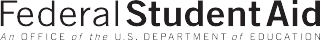 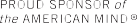 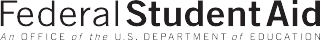 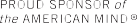 WWW.FAFSA.GOVVT	As soon as possible after January 1, 2014. Awards made until funds are depleted. *WA	As soon as possible after January 1, 2014. Awards made until funds are depleted.WV	PROMISE Scholarship - March 1, 2014. New applicants must also submit additional application at www.cfwv.com. Contact your financial aid administrator or your state agency.WV Higher Education Grant Program - April 15, 2014# For priority consideration, submit application by date specified.+ Applicants encouraged to obtain proof of mailing.* Additional form may be required.Federal Student Aid logo and FAFSA are registered trademarks or service marks of Federal Student Aid, U.S. Department of Education.2014-2015 FAFSA ON THE WEB WORKSHEET     PAGE 1Student’s Last Name	First Name	Social Security NumberIf you can check ANY of the following boxes, you will not have to provide parental information. Skip to page 4.If you check NONE of the following boxes, you will be asked to provide parental information. Go to the next page.For Help — 1-800-433-3243	2014-2015 FAFSA ON THE WEB WORKSHEET     PAGE 2WWW.FAFSA.GOV	2014-2015 FAFSA ON THE WEB WORKSHEET     PAGE 3For Help — 1-800-433-3243	2014-2015 FAFSA ON THE WEB WORKSHEET     PAGE 4Checklist Task:CA Dream Act Application: Step-by-Step Purpose	Students will learn basic information about the California Dream Act Application including key deadlines, materials needed, and the significance of the application in order to understand the financial aid process and steps to secure aid for college. Suggested Grade Level:	12 Materials and Handouts	Dream Application Info Asked Ca Dream Act And App FAQSTen FAFSA/CA Dream Act App Tips 2014 15 Dream Application Worksheet Approximate Time Needed:	35 minutesStudent-Facing Instructions	Use the “2014-15 Dream Application Worksheet” to complete the table below. Review the questions listed in each section and determine the focus of each. Then list whether the section is requesting student or parent information.The attached FAQ handout answers many of the commonly asked questions regarding the application process. Keep this handout as you continue with the application.Teacher Notes	This lesson is California-specific. Check information and links as this is updated yearly. RECAP AND INTRO TO FAFSA/DREAM APPLICATION (15 minutes)MENTOR:Do a small group introduction, if appropriate.DREAM APPLICATION GROUP - INTRO TO DREAM APPLICATION: Ensure students complete and discuss the “AnIntroduction to the California Dream Act Application” handout. They will need to review the “California Dream Act Application: Overview” handout.TRAINER: Issue a one minute time check. Call the class together and lead a 1-2 minute debrief. APPLICATION QUESTIONS (20 minutes)MENTOR: Students have 5-6 minutes to complete and discuss the “Dream Application: Information Asked” handout. Students will require the “2014-15 Dream Application Worksheet.” Review the advantages of completing the application online.Spend the next 10 minutes discussing questions students may have about the application – they may have some based on their pre-work. Use the “FAFSA FAQs” or “California Dream Act and Application FAQs” handout as a starting place and focus on the questions that most interest students. Also point students to the “10 FAFSA/California Dream Act Application Tips” handout.Be sure to emphasize the following points before wrapping up:Aim to submit your application by March 2nd or earlier depending on what colleges require. Check your schools to inquire about their financial aid policies and deadlines.Complete the application online (compared to a paper version) to save time.Undocumented students should not submit the FAFSA online as the information is reported directly tothefederal government.Don’t be afraid to ask for help – see each application’s respective website to get additional assistance.You must reapply for financial aid for each year you will be enrolled in college, not just your senior year of high school.TRAINER: Issue a two minute time check. Call the class together and lead a 1-2 minute debrief.Assessment	Completion of CA Dream Act Application (Screenshot of submission verification)DREAM APPLICATION: INFORMATION ASKED(Answer Key)Directions: Use the “2014-15 Dream Application Worksheet” to complete the table below. Review the questions listed in each section and determine the focus of each. Then list whether the section is requesting student or parent information.NOTE: This worksheet includes a sampling of the questions on the Dream Application. Completing the application online allows you to skip some questions based on your answers to previous questions.You are encouraged to submit your Dream Application online (https://dream.csac.ca.gov/). Benefits include:Instructions	Use the “2014-15 Dream Application Worksheet” to complete the table below. Review the questions listed in each section and determine the focus of each. Then list whether the section is requesting student or parent information.The attached FAQ handout answers many of the commonly asked questions regarding the application process. Keep this handout as you continue with the application.DREAM APPLICATION: INFORMATION ASKEDDirections: Use the “2014-15 Dream Application Worksheet” to complete the table below. Review the questions listed in each section and determine the focus of each. Then list whether the section is requesting student or parent information.NOTE: This worksheet includes a sampling of the questions on the Dream Application. Completing the application online allows you to skip some questions based on your answers to previous questions.You are encouraged to submit your Dream Application online (https://dream.csac.ca.gov/). Benefits include: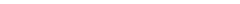 CALIFORNIA DREAM ACT AND APPLICATION FAQSSource: http://www.csac.ca.gov/pubs/forms/grnt_frm/cal_grant_dream_act_faqs.pdfHow long does the Dream Act Application take to complete?Block an hour to complete the Dream Act Application. It will take even less time if the worksheet is completed in advance.AB540, AB130, and AB131 guarantee confidentiality for the student, but what about my parent’sinformation?Students without legal immigration status will be required to fill out the CA Student AidCommission’s Dream Application in lieu of the Free Application for Federal Student Aid (FAFSA).Like all other dependent Cal Grant applicants, Dream Act students will be required to submit parental income and asset information.There are no checks and matches between the Dream Act Application and federal databases.All information provided by students and parents is protected by the same privacy and information security laws and safeguards as all other Cal Grant applicants.Which parent information do I use to complete my Dream Act Application?If the student’s parents are married, use their joint tax return to complete the application. Only one parent needs a PIN.If the student’s parents are divorced or separated, list the parent the student lived with for the majority of the time over the past 12 months. If the student lived with both parents for an equal amount of time, list the parent providing the majority of financial support for the past 12 months.If the student’s parent is single or widowed, list the information for that parent.If the student’s parent remarried, answer the questions about that parent and the step-parentWhat if neither of my parents have a Social Security Number (SSN)?If your parent does not have a SSN, enter in all zeros for the parent field (e.g. 000-00-0000). Do not create a fake SSN.My family is not contributing to my college education. Can I apply as an “independent”?Most students will not qualify as an “independent”, even if their parents will not financially support them in college. Under the “Dependency Determination” section in the application, there is an option that states: “I am unable to provide parent information.” Selecting this choice will direct you to the “Special Circumstances” page. Additionally, talk with the financial aid office for each school being considered – they may be able to adjust the financial aid award letter based on your personal circumstance. Each school will have a different process so speak with them as early as possible.For additional information related to the California Dream Act Application, visit: http://www.csac.ca.gov/pubs/forms/grnt_frm/2014-15_california_dream_application_instructions.pdf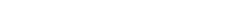 10 FAFSA/CALIFORNIA DREAM ACT APPLICATION TIPSFollow these tips to make the most of your time and get your application ready for submission:Complete the application online: Completing the FAFSA or Dream Application online saves time and is more convenient for the applicant. There are additional resources and help lines available through the each respective website.Both applications are FREE: The first “F” in FAFSA stands for free. Never pay to complete or submit the FAFSA OR Dream Application.File Early: The 2015-16 FAFSA and Dream Application becomes available on January 1st, 2015. Submit your application as close to this date as possible in order to maximize your chances of receiving financial aid.Read Carefully: Read all directions and questions carefully. Be sure to double check all answers as errors can delay application processing and potentially result in a missed deadline.(FOR FAFSA) Enter your name as it appears on your Social Security card: A mismatch in your name could delay processing time.Save Your Work: Save your work as you progress through your online application. If you are unable to answer a question, save your progress and return at a later time. Be sure to print a copy of your application for your records as you may want to access this information in future years.Enter an email address: Providing an emailing address will allow to you to receive an electronic email once your application is submitted.Create a PIN: Use your PIN to sign your electronic FAFSA or Dream Application, verify your application status, or make corrections to a processed application. Be sure to save your PIN and your parent’s PIN in a secure place as you will use the same PIN each year you re-apply for aid.Update the FAFSA/Dream Application with 2014 Tax Information: A FAFSA can be submitted even if you or your parents have not yet completed their 2014 tax return. Simply use the tax information from the previous year. Remember to return to your application to make the updates and re-submit it. Unlike a college application, the either application can be submitted multiple times.(FOR FAFSA) Use the IRS Data Retrieval Tool: This Data Retrieval Tool will automatically transfer thestudent and parent’s tax information in to the FAFSA when granted permission.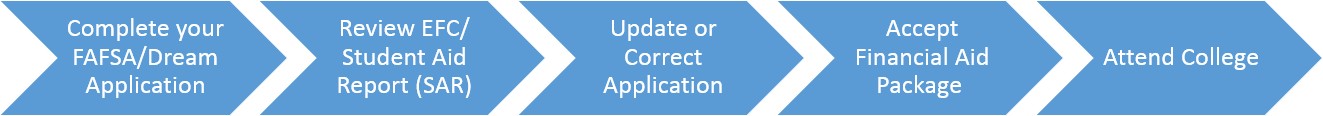 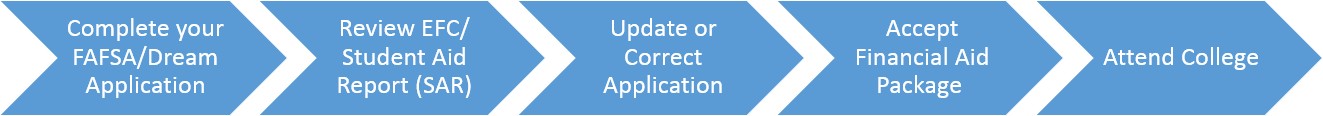 California Dream Application 2014 - 2015Worksheet for theCalifornia Dream Act Applicationwww.CalDreamAct.orgDo Not Mail this WorksheetThe California Dream Act Application is the financial aid application for AB 540 eligible students. Complete this worksheet beforecompleting the Dream Act Application to make sure you have all of the information you will need to complete the Dream Act Application. Complete application instructions and the Dream Act Application are online at www.caldreamact.org. Be sure to complete the correct year’s application. Use the 2014-15 application for 2014-15 academic year financial assistance.The California Dream Act Application can only be completed by students who meet the following qualifications:Students who cannot file the Free Application for Federal Student Aid (FAFSA), and who alsoAttended at least three full years in a California public or private high school, and who alsoGraduated from a California high school or attained the equivalent prior to the start of the college term, (e.g.,a High School Equivalency Certificate from the California GED Office or Certificate of Proficiency resulting from the California High School Proficiency Exam (CHSPE)), and, if applicable, who alsoIf they are without lawful immigration status, have or will file an affidavit with the college or university they are attending stating that they have filed an application to legalize their immigration status, or will file an application as soon as they are eligible to do so. This affidavit is filed with the college they attend.If you meet these requirements, use this worksheet as a guide on how to answer the questions when you fill out the Dream Act Application. The Dream Act Application is online at www.caldreamact.org. The California Student Aid Commission processes the Dream Act Application. Any financial aid received can only be used at eligible California institutions.Assembly Bill (AB) 540 was passed in 2001 to allow non-resident students in California to pay resident fees at California’s public col- leges and universities. In October 2011, AB 131 was signed into law and allows students eligible for AB 540 to also apply for state financial aid like the University of California Grants, State University Grants and Board of Governors fee waivers, and Cal Grants.Students must verify with their college the financial aid filing requirements at that college.The Dream Act Application is not an application for federal financial aid. Students eligible to file the FAFSA must do so online at www.fafsa.gov. Students should not complete both applications.Need Help?For help with getting answers for this worksheet, go to www.caldreamact.org, caldreamact@csac.ca.govor call 888-224-7268, 10:00 am to 4:45 pm., Monday through FridayApplying by the DeadlinesSubmit your Dream Act Application as early as possible. For the 2014-15 school year, the State Cal Grant program has a March 2, 2014* filing deadline. A school certified GPA verification form available at www.caldreamact.org is also required for the Cal Grant program. Many colleges and universities also use March 2 as a priority deadline but you must check with your college to determine their application deadlines and filing requirements.You may also need to complete additional forms. Check with your high school guidance counselor or a financial aid adminis- trator at your college about state and college sources of student aid. If you are filing close to one of these deadlines, we recom- mend you file online at www.caldreamact.org. This is the fastest and easiest way to apply for aid.Using Your Tax ReturnIf you (or your parents) will file a 2013 income tax return with the Internal Revenue Service (IRS), we recommend that you complete it before filling out the Dream Act Application. If you have not completed your return yet, you can still submit your Dream Act Application now using estimated tax information and then correct that information after you file your return. Do not miss any of your colleges’ deadlines. If you or your parents will file an income tax return, you will need the tax returns and/or W-2 forms to complete the Dream Act Application.Filling out the Dream ApplicationIf you or your family have unusual circumstances that might affect your financial situation, such as loss of employment, complete this form to the extent you can. Then, submit it as instructed and consult with the financial aid office at the college you plan to attend.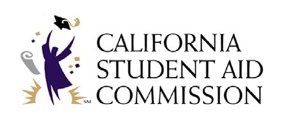 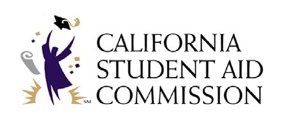 After you complete this worksheet, go online to www.caldreamact.org and complete the Dream Act Application. Do not mail this worksheet. After your application is processed, you will be able to see your responses at www.caldreamact.org.    If you would like to make changes to your Dream Act Application, log-in at www.caldreamact.org. *State applications with deadlines that fall on a Saturday, Sunday or holiday will be accepted on the next business day.California Dream A p p l i c a t i o n 2014 - 2015Dream Act Application Worksheet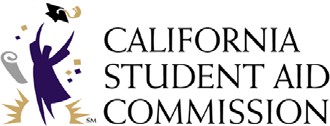 www.CalDreamAct.orgStudent's Last Name	First Name	Middle InitialYour full name (exactly as it appears on school records) If your name has a suffix, such as Jr. or III, include a space between your last name and suffix.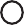 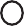 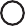 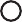 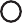 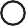 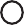 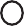 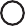 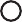 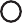 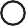 Section 3 - PARENT INFORMATION	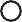 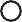 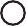 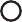 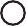 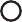 Student Asset Questions:As of the date you complete the Dream Application, what is the current total balance of your cash, savings and checking accounts?As of the date you complete the Dream Application, what is the net worth of your investments, including real estate? Don’t include the home in which you live. Net worth means current value minus debt owed.As of the date you complete the Dream Application, what is the net worth of your current businesses and/or investment farms? Don’t include farms or family busi- nesses with 100 or fewer full-time or full-time equivalent employees.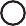 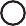 Interpret and Plan From Financial Aid Package/Award LetterInterpreting Your Award Letter: What's a Financial Aid Award Letter? Purpose	In this lesson, students will understand what an award letter is and information that is commonly listed on one. Suggested Grade Level:	12 Materials and Handouts	What’s A Financial Aid Award Letter Approximate Time Needed:	15 minutesStudent-Facing Instructions	Work with your small group to define the term “financial aid award letter.” Then circle the items in the table that are commonly found on an award letter. If needed, refer to one of the sample award letters in the student handouts.Teacher Notes	This lesson is 1st in a 3-lesson series called Interpreting Your Award Letter. BREAKOUT 1: RECAP AND AWARD LETTERS (15 minutes)MENTOR:Do a small group introduction, if appropriate.FINANCIAL AID AWARD LETTERS: Ensure students complete and discuss the “What’s a Financial Aid Award Letter?” handout.Before moving on to the next exercise, reiterate the following facts:Read the award letter carefully. Understand what is being offered as well as the terms and conditions before accepting any financial aid or making a college selection.Award letters may not necessarily be a physical letter. It is common for colleges to send them via email or require the student to login to their college web portal.Cost of Attendance (COA) commonly includes direct and indirect costs associated with attending college. Verify what these costs are. If colleges omit an expense, the student could be spending a lot more out of their pocket. Additionally, recognize that the COAs commonly posted on college websites are average costs of students who are currently enrolled. Students are strongly urged to tailor these figures so their COA is a true reflection of their personal and financial situation.TRAINER: Issue a one minute time check. Call the class together and lead a 1-2 minute debrief.Assessment	Completion of worksheetWHAT’S A FINANCIAL AID AWARD LETTER?(Answer Key)Directions: Work with your small group to define the term “financial aid award letter.” Then circle the items in the table that are commonly found on an award letter. If needed, refer to one of the sample award letters in the student handouts.A financial aid award letter is: A notification from colleges you have been accepted to which outline any financial aid you are eligible to receive and in what amount. Your financial need is calculated by looking at the starting Cost of Attendance (COA) and subtracting your Expected Family Contribution (EFC). Award letters are distributed in a variety of ways – they can be mailed or emailed to you or you may need to log in to your student account to access it. Awards and the amount offered can vary greatly between schools; wait until you have carefully reviewed each award letter before making a decision.Which of the following items might you see on a financial aid award letter? (Circle all that apply)NOTE: Once you report any outside scholarships you have received to your college, you will likely receive an updated financial aid award letter. Talk with your financial aid office to learn more.Instructions	Work with your small group to define the term “financial aid award letter.” Then circle the items in the table that are commonly found on an award letter. If needed, refer to one of the sample award letters in the student handouts.WHAT’S A FINANCIAL AID AWARD LETTER?Directions: Work with your small group to define the term “financial aid award letter.” Then circle the items in the table that are commonly found on an award letter. If needed, refer to one of the sample award letters in the student handouts.A financial aid award letter is:  	Which of the following items might you see on a financial aid award letter? (Circle all that apply)NOTE: Once you report any outside scholarships you have received to your college, you will likely receive an updated financial aid award letter. Talk with your financial aid office to learn more.Interpreting Your Award Letter Part 2: Analyzing Your Award Letter Purpose	The purpose of this lesson is for students to review sample award letters from different types of colleges. Suggested Grade Level:	12 Materials and Handouts	Analyzing Your Award Letter Navigating The Award Letter Process Approximate Time Needed:	25 minutesStudent-Facing Instructions	Review the Navigating the Award Letter Process for tips and information to smoothly navigate the award letter process.Fill out the worksheet using “What’s a Financial Aid Award Letter” handout from Part 1 as a reference.This lesson is 2nd in a 3-lesson series called Interpreting Your Award Letter. BREAKOUT 2: ANALYZING YOUR AWARD LETTER (25 minutes)TRAINER: Provide directions for “Breakout 2.”MENTOR: Students will spend 1 minute reviewing the “Sample Financial Aid Award Letter: CSU Chico” handout. Students have the next 10 minutes to complete and discuss the “Analyzing Your Award Letter” handout using the sample award letter. Assign a different question to each group member and have themshare their responses. Help fill in the blanks for any answers they might have missed.Students will spend the next 10 minutes reviewing a second award letter and completing the “Comparing Award Letters Side-by-Side” handout. This second letter could be any one of the samples included in the handouts or students could review their own. The answer key provided on page 10 compares CSU Chico to Trinity University, a private college in Texas. Note: The pre-work for this workshop was for students to bring in their own award letter if they received one. Reserve at least 2-3 minutes to review the answers and debrief. Some key takeaways:Many award letters include the same general information, but are formatted in their own way. Students should read these carefully so they don’t overlook any information.From the previous financial aid modules, recall that Free money > Earned money > Borrowed money and Subsidized loans > Unsubsidized loans > Private loansThe strongest financial aid award letters offer more gift aid than earned or borrowed aid. Sometimes the school with the highest initial COA becomes the most affordable once financial aid gets factored in.TRAINER: Issue a two minute time check. Call the class together and lead a 1-2 minute debrief.Assessment	ANALYZING YOUR AWARD LETTER(Answer Key)What information is listed on this financial aid award letter? (NOTE: See starting list on “What’s a Financial Aid Award Letter?”)CSU Chico - Answers include:Federal Pell Grant: $5,730 (total)Federal SEOG: $1,000 (total)Cal Grant B: $1,648 (total)State EOP: $1,500 (total)University Grant: $5,472 (total)Federal Work Study: $3,500 (total)Federal Direct Loan – Subsidized: $3,358 (total)Amount of aid awarded by semesterAmount of aid awarded for the academic yearPrioritize the financial aid offered in the award letter from most to least favorable.Federal Pell Grant (first priority – free money)Federal SEOG (first priority – free money)Cal Grant B (first priority – free money)State EOP (first priority – free money)University Grant (first priority – free money)Federal Work Study (second priority – earned money)Federal Direct Loan (third priority – borrowed money, subsidized)What amount is needed to attend this college assuming the student is living on-campus? $ 206.00What options does the student have to make college more affordable?The financial gap is minimal in this example. The student could:Apply to more outside scholarshipsLook at ways he/she can reduce some of the expensesIf the financial gap were larger, the student should consider the following in addition the ideas above:Look at other work options – see if the work study amount can be increased or potentially consider another part-time job after reviewing the student’s class scheduleLook at other loan options – potentially consider a parent or private loanLook at other schools – if the gap is substantial, the student should carefully review the financial aid award letters from other schools to see what is the most affordableInstructions	Review the Navigating the Award Letter Process for tips and information to smoothly navigate the award letter process.Fill out the worksheet using “What’s a Financial Aid Award Letter” handout from Part 1 as a reference.ANALYZING YOUR AWARD LETTERWhat information is listed on this financial aid award letter? (NOTE: See starting list on “What’s a Financial Aid Award Letter?”) 		e.	 	 		f.	 	 		g.	 	 		h.	 	Prioritize the financial aid offered in the award letter from most to least favorable.What amount is needed to attend this college assuming the student is living on-­‐campus?$  	What options does the student have to make college more affordable?NAVIGATING THE AWARD LETTER PROCESSDirections: Review the following tips and information to smoothly navigate the award letter process.Sort the Aid Offered: Read your award letter carefully – the award offering the most funding may NOT be the best package if the majority of it is comprised of loans. Breakdown the amount you are offered in the form gift aid, earned aid, and borrowed aid using the following format:* The financial gap will be larger if you do not accept all forms of aid. How will you reduce this figure?Award Letters May Change from Year to Year: You must complete the FAFSA each year to apply for financial aid the following academic year. If your financial situation or funding available to the college changes, your award letter may be impacted. Talk with your college’s financial aid office if you have questions.Award Letters are Formatted Differently Across Schools: There is no standard format for an award letter. Even schools within the same system such as the California State University campuses will not have similar looking award letters. Some include your EFC or the cost of attendance. Others breakdown the amount of aid awarded by term or list the annual amount. Read the award letters carefully to make sure you understand all the information.You Decide What to Accept: You have the option to accept or deny any aid that is offered – however, bear in mind that once you decline an award, you forfeit that funding and may not be able to get it back later if you need it.Special Circumstances: If you have special circumstances related to finances, be sure to contact your financial aid office. Ask them to explain their appeal process so you can try to secure more funding for your education.Other Questions to Ask (Yourself or the Financial Aid Office):Interpreting Your Award Letter Part 3: Comparing Award Letters Purpose	The purpose of this lesson is for students to compare two financial aid award letters and assess which is the better offer and learn tips for navigating the award letter process and key questions to ask before accepting a financial aid award package. Suggested Grade Level:	12 Materials and Handouts	Sample Award Letter Trinity University Sample Award Letter UcscSample Award Letter Csu ChicoSample Award Letter City College of San FranciscoComparing Award Letters Side By Side Approximate Time Needed:	5 minutesStudent-Facing Instructions	Using the sample award letters, fill out the worksheet by comparing the information provided.Teacher Notes	This lesson is 3rd in a 3-lesson series called Interpreting Your Award Letter. BREAKOUT 3: NAVIGATING THE AWARD LETTER PROCESS (5 minutes)TRAINER: Provide directions for “Breakout 3.”MENTOR: Spend the remaining 5 minutes discussing the “Navigating the Award Letter Process” handout. Some of these may have already come up in the previous breakouts.TRAINER: Issue a one minute time check. Call the class together and lead a 1-2 minute debrief.Assessment	COMPARING AWARD LETTERS SIDE-BY-SIDE(Answer Key)What information is common to both award letters?Federal Pell Grant: $5,480 (total)Federal SEOG: $2,000 (total)University Grant: $15,085 (total)Federal Direct Loan – Subsidized: $3,500 (total)Amount of aid awarded by semesterAmount of aid awarded for the academic yearPrioritize the financial aid offered in the second award letter from most to least favorable.Federal Pell Grant (first priority – free money)Federal SEOG (first priority – free money)Dean’s Scholarship (first priority – free money)University Grant (first priority – free money)Federal Perkins Loan (second priority – borrowed money, subsidized)Federal Direct Subsidized Loan (second priority – borrowed money, subsidized)Federal Direct Unsubsidized Loan (third priority – borrowed money, unsubsidized)Compare the aid and amount offered:Which college offers a better financial aid package?In this example, CSU Chico is more affordable. While Trinidad University offers more free money and an overall larger financial aid package, the cost of attendance is also significantly higher. The student would also accumulate more debt each year should he/she attend Trinity University.Instructions	Using the sample award letters, fill out the worksheet by comparing the information provided.COMPARING AWARD LETTERS SIDE-BY-SIDEWhat information is common to both award letters?a.	 		d.	 	b.		e.	 	c.	 		f.	 	Prioritize the financial aid offered in the second award letter from most to least favorable.Compare the aid and amount offered:Which college offers a better financial aid package?  	SAMPLE FINANCIAL AID AWARD LETTER: TRINITY UNIVERSITY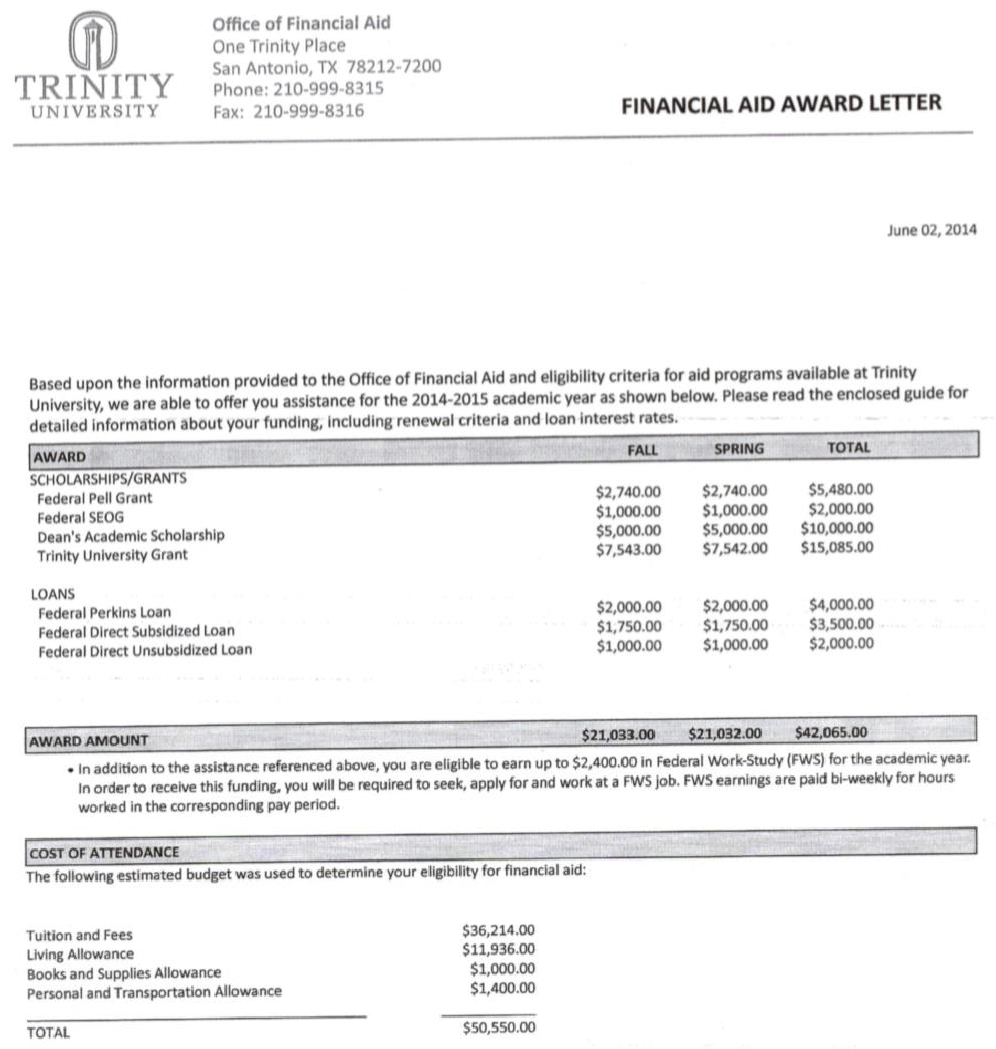 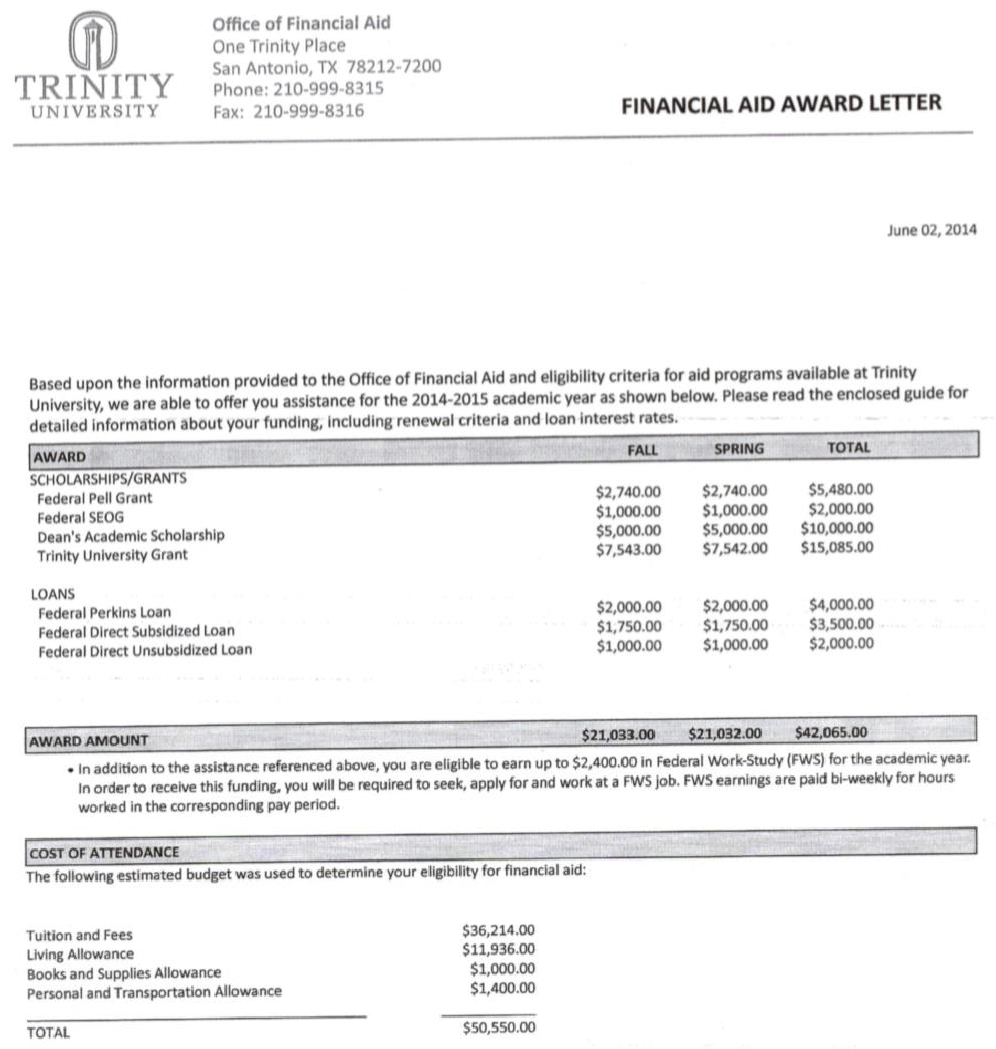 SAMPLE FINANCIAL AID AWARD LETTER: UC SANTA CRUZ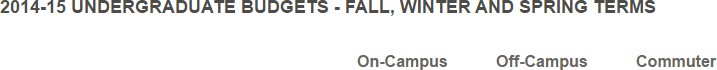 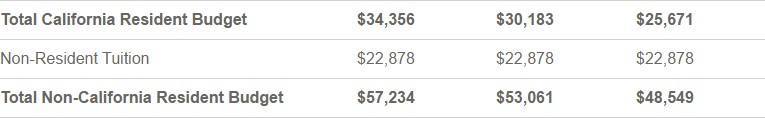 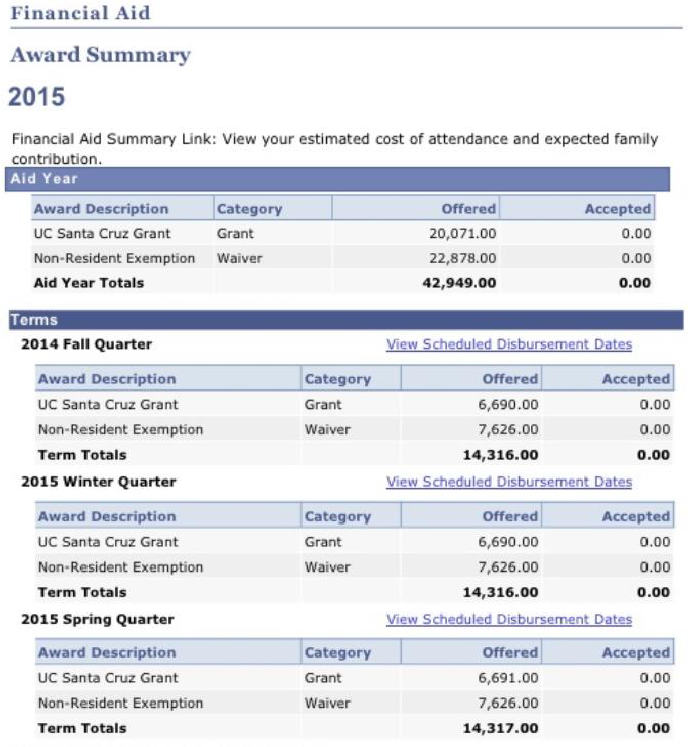 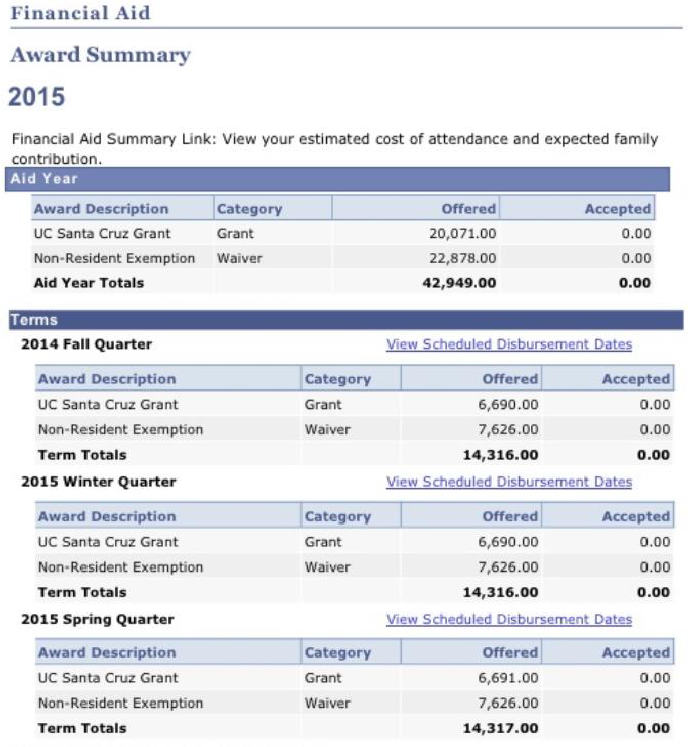 SAMPLE FINANCIAL AID AWARD LETTER: CSU CHICOIn the 2014-15 school year, the cost of attendance (assuming the student lives on-campus), is $22,414.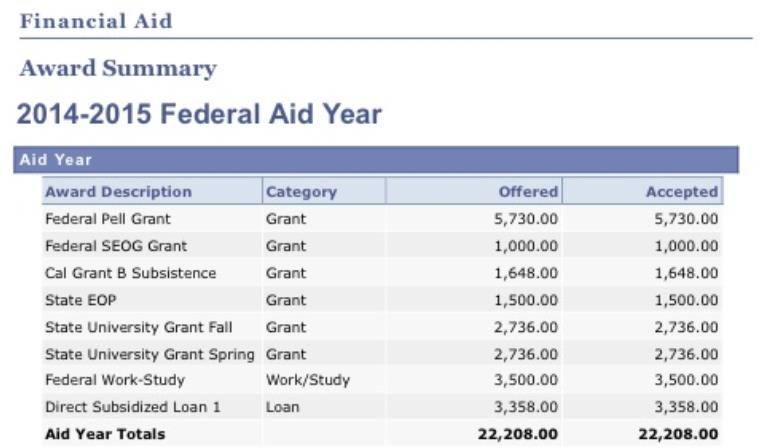 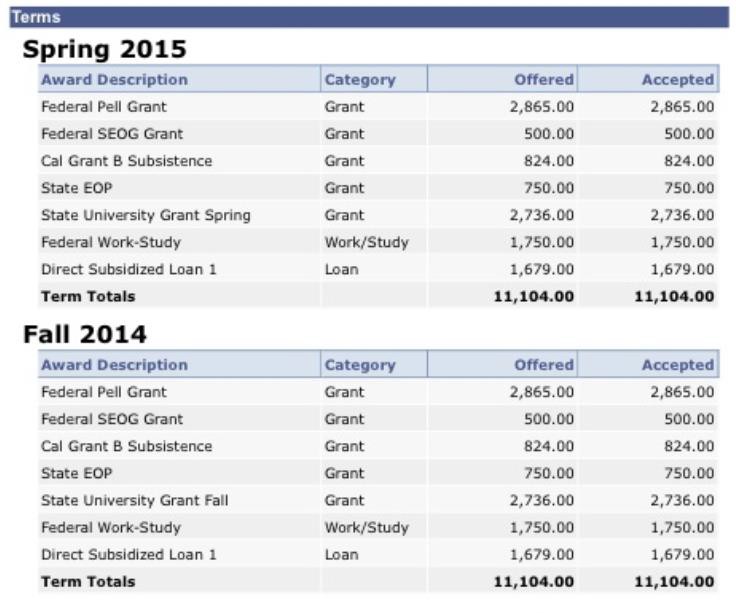 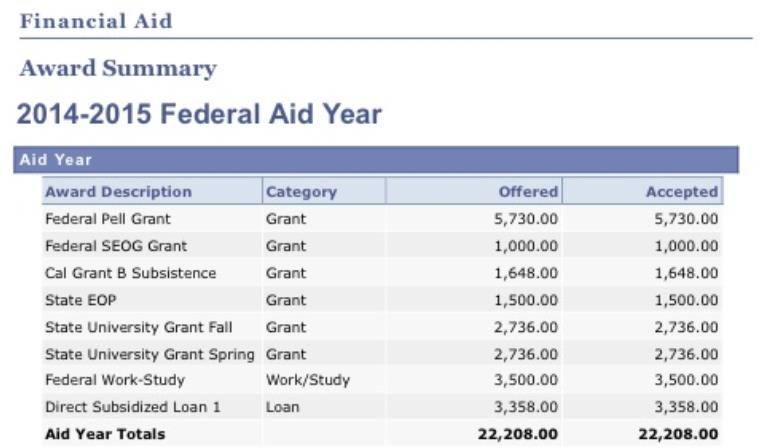 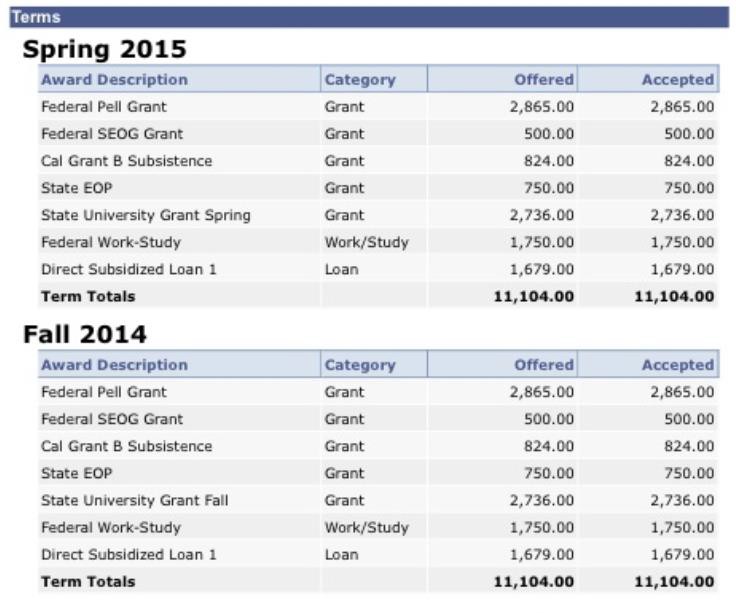 SAMPLE FINANCIAL AID AWARD LETTER: CITY COLLEGE OF SAN FRANCISCO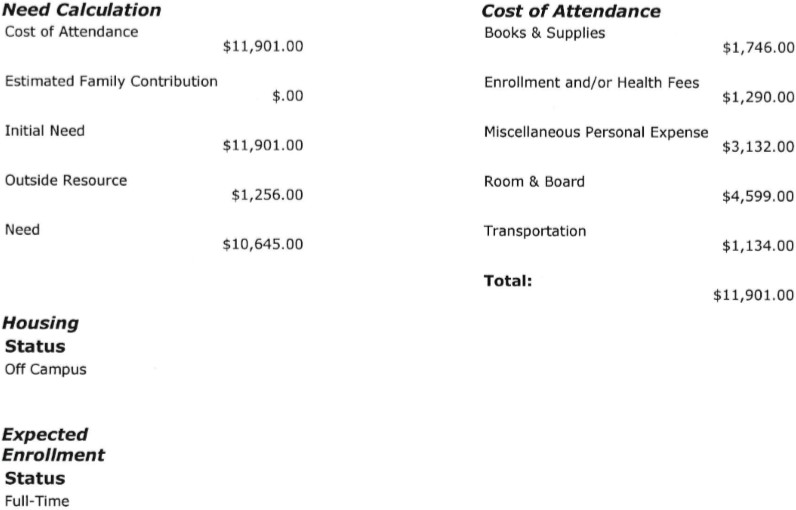 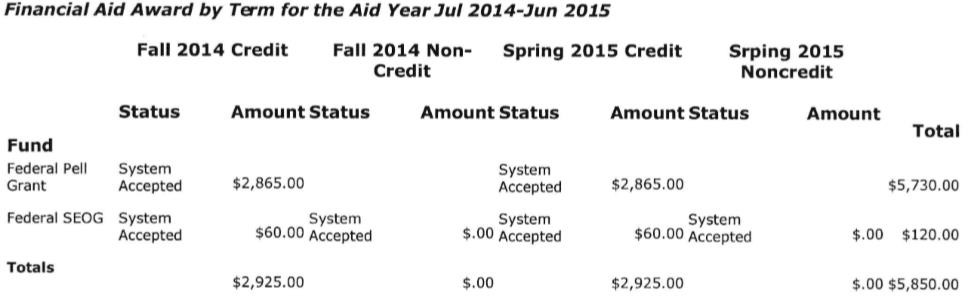 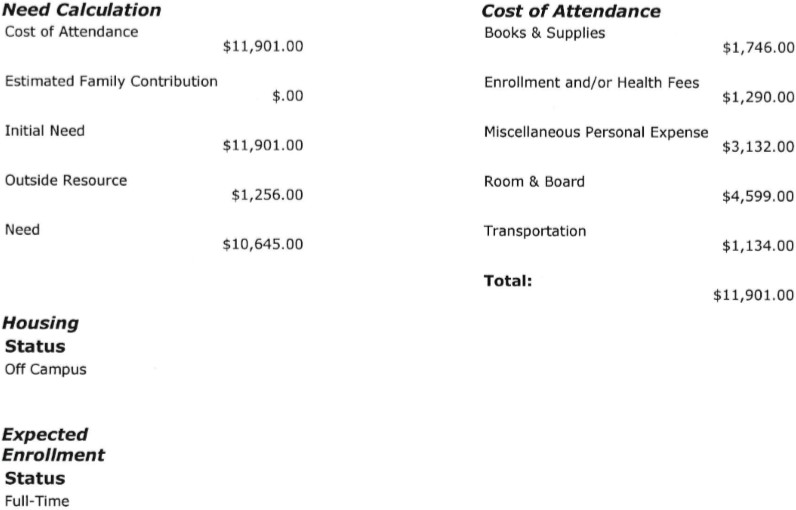 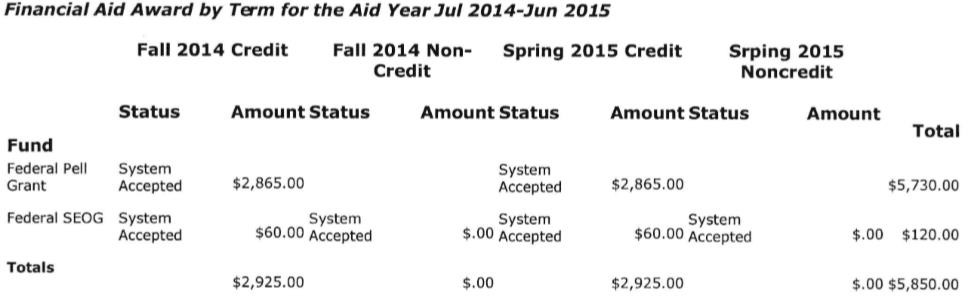 Unit Culminating Task:Award Letter Comparison and Rationale Purpose	The purpose of this activity is to demonstrate a full understanding of a student’s own award levels and make a decision as to which one to accept. Suggested Grade Level:	12 Materials and Handouts	Comparing Your Financial Aid Award Letters Approximate Time Needed:	1-2 class periodsStudent-Facing Instructions	Now that you’ve compared sample award letters, you will compare your own financial aid award packages and write a rationale for which college(s) offers you the best package.In your rationale, be sure to address the following:Which college offers you a better financial aid package? Be sure to think about: Do you want to take a Parent Loan? Unsubsidized Loans?How much time do you want to spend working for your Work Study?Are there travel costs that are not factored in? How much will it cost to fly to a college versus driving to a more local option?Now think about other aspects of these colleges you’ve been accepted to. Which one is your top choice? Are there financial trade-offs for accepting the financial aid offer from your top choice versus your other choices? If so, what are you willing to accept in order to go to your top choice college?Finally, which financial aid award letter do you plan to accept? Why?Finally, which financial aid award letter do you plan to accept? Why?Teacher Notes	Unit Culminating Task Prerequisites: Completion of the 3 “Interpreting Your Award Letter” lessons.Assessment	Culminating Assessment: Rationale assessed against aligned rubric:Student Learning Outcomes assessed in this task:Develop an argument and draw meaningful connections and conclusionsOrganize and structure argument consistently and logicallyReview prior learning for a broader perspective about educational or life eventsOptional Student Learning Outcomes:Demonstrates command of standard English conventionsSkillfully uses written language to convey ideas and understandingInstructions	Now that you’ve compared sample award letters, you will compare your own financial aid award packages and write a rationale for which college(s) offers you the best package.In your rationale, be sure to address the following:Which college offers you a better financial aid package? Be sure to think about: Do you want to take a Parent Loan? Unsubsidized Loans?How much time do you want to spend working for your Work Study?Are there travel costs that are not factored in? How much will it cost to fly to a college versus driving to a more local option?Now think about other aspects of these colleges you’ve been accepted to. Which one is your top choice? Are there financial trade-offs for accepting the financial aid offer from your top choice versus your other choices? If so, what are you willing to accept in order to go to your top choice college?Finally, which financial aid award letter do you plan to accept? Why?Finally, which financial aid award letter do you plan to accept? Why?Comparing Your Financial Aid Award Letters* The financial aid gap will be wider if you don’t accept all forms of aid. How will you reduce this figure?Theme: College ApplicationGeneral Application InformationCalifornia College Applications Overview Purpose	The purpose of this lesson is to give students information about the different 4-year college applications. Suggested Grade Level:	12 Materials and Handouts	CA College Eligibility Admissions Approximate Time Needed:	20 minutesStudent-Facing Instructions	Take notes as you follow the presentation.Teacher Notes	This lesson is California-specific. Follow the powerpoint and its links to inform students about different 4-year college applications. You will need to update any year-specific information.Assessment	Completion of notes.Instructions	Take notes as you follow the presentation.California College Eligibility & AdmissionsEligibility means you’ve met the minimumrequirements to apply and be considered. Itdoes not guarantee acceptance!Checklist: a - g approved courses for 9th - 12th gradesGPA is calculated using 10th & 11th gradeweighted gradesApply to any CSU via CSU Mentor byNovember 30GPATest Scores (SAT or ACT)3.0+ GPA = admission to non-impacted campuses & non-impacted majors (with any ACT/SAT score)2.0 - 2.99 GPA = admission to non-impactedcampus/major with corresponding SAT or ACT score (see chart)Impacted campuses and majors have higheradmissions criteriaGuarantees a spot if you meet the deadlines and eligibilityrequirements for that campus.This does not, however, guarantee admission to an impacted (overly- filled) major!Impaction = when the number of applications from eligible students exceeds the number of spaces available in thatmajor or on the whole campus.Supplementary admission criteria are used to screen all applicants for admission to impacted majors including those students currently enrolled at the campus in other majors and seeking access to the impacted major.are Impacted?CSU Impaction SearchCSU Campus Impaction ChartIf you have a 3.0 or above in 10th & 11th grades, and you take the SAT or ACT, you will be GUARANTEED a spot at one of the CSU campuses listed on the Local Admission Guarantee slide.If you have 2.0 - 2.99 GPA, you will need a specific SAT or ACT score to be eligible to apply to any CSU.The higher your GPA and your SAT/ACT score, the more competitive you will be for impacted CSU campuses and majors, as they’ve raised their minimum requirements.CSU Eligibility Chart for 2.0 - 2.99 GPAhttps://secure.csumentor. edu/planning/high_school/cal_residents.aspImpacted CSU Campuses & Majors: https://www.calstate. edu/sas/documents/impactedprogramsmatrix. pdf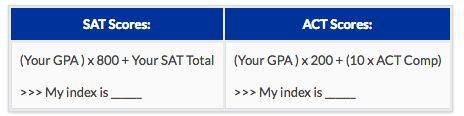 Once you have your SAT or ACT scores, we can calculate your eligibility for impacted CSU campuses and majors.Checklist: a - g approved courses for 9th - 12th gradesGPA is calculated using 10th & 11th gradeweighted gradesApply to any UC through UC Admissions byNovember 30GPATest Scores (SAT, ACT, Subject Tests)Personal StatementActivities List3.0+ GPA = eligible to applyRemember, being eligible does NOT equaladmission!Fall 2014 Freshman Admissions DataEvery private college/university can have different admissions criteriaMost use the Common Application (CommonApp.)grades (9 - 11 or 10 - 11; weighted or unweighted)test scores (SAT, ACT, Subject Tests)essayactivitiessupplementsletters of recommendationOut-of-State Public College AdmissionsEvery out-of-state public college/university can have different admissions criteriaSome use the Common AppOthers use their own applicationgrades (9 - 11 or 10 - 11; weighted or unweighted)test scores (SAT, ACT, Subject Tests)essay(s)activitiessupplementsletters of recommendationAdmissions Data on collegeboard.orgQuick Facts: % that graduate in 6 years Applying: % of applicants admittedWhat’s Important? 3 Levels: Very Important, Important & ConsideredDeadlines for Private & Out-of-State CollegesApplication deadlines vary greatly for colleges throughout the country. Most are between November 1 and February 1.Deadlines for Private & Out-of-State Colleges, continued...Regular Decision:The college’s regular application deadlineRolling Admissions:The college accepts students as the applications "roll" in.Applications are accepted as long as spaces are still open.While there may be no specific deadline for applications, there are still deadlines for scholarships, financial aid and housing.What About Senior Year Grades?Usually admissions decisions are based on grades through 11th grade.If you’re on the borderline of being accepted or denied, 1st semester of 12th grade is extremely important.Colleges will look for you to maintain or improve yourgrades during senior year.They will rescind your acceptance if senior year grades drop.Mid-Year Report (1st semester of 12th grade)Final Transcript (all 4 years of high school)Managing College Accounts and Test Scores Purpose	The purpose of this lesson is to help students keep track of college accounts and tests scores. Suggested Grade Level:	11 Materials and Handouts	College Accounts Organizer (Excel) College Test Score Keeper (Excel) Approximate Time Needed:	10 minutesStudent-Facing Instructions	Use the two spreadsheets to keep track of your login information and test scores.Teacher Notes	Tailor weblinks to your specific school, district, state, etc.Assessment	Completion of spreadsheetsInstructions	Use the two spreadsheets to keep track of your login information and test scores.Checklist Task: My Final College List Purpose	The purpose of this lesson is to ensure that students have thought through and documented the colleges they wish to apply to. Suggested Grade Level:	12 Materials and Handouts	My Final College List (Excel) Likely Target Reach Definitions Approximate Time Needed:	VariesStudent-Facing Instructions	Now that you are a senior, it is time to finalize your college list, so that you can prepare for your upcoming applications. Complete the spreadsheet, My Final College List, and submit it to your teacher for approval.Teacher Notes	The spreadsheet in this lesson contains criteria that you may tailor, depending on your students. It’s highly suggested that you keep the “Likely, Target, Reach, etc.” criteria in order to ensure students apply to a variety of colleges - ones that they are likely to get into as well as ones that may be a challenge to get into.Checklist Task Prerequisites: Completion of the “Unit Culminating Task: College Options Written Rationale” from the “Explore College Options” unit.Assessment	Completion of My Final College List spreadsheet.Instructions	Now that you are a senior, it is time to finalize your college list, so that you can prepare for your upcoming applications. Complete the spreadsheet, My Final College List, and submit it to your teacher for approval.Likely, Target, Reach Definitions“My Final College List” excel file should include the following column headers:Apply to CSUChecklist Task: CSU Application Purpose	The purpose of this activity is to inform students about the steps needed to complete an application to a California State University. Suggested Grade Level:	12 Materials and Handouts	CSU Application Instructions Approximate Time Needed:	Varies, depending on number of applications to be completed.Student-Facing Instructions	Follow this presentation to assist you as you complete the CSU application.Teacher Notes	This lesson is California-specific. Follow the powerpoint and its links to inform students about the CSU appli- cation. You will need to update any year-specific information in the screen-shots (which currently show 2014- 2105 as the incoming college freshman class) and your school-specific information, such as graduation date and CEEB code.Assessment	Completion of CSU application as verified by screenshot of submission page or email of submission confirmation.Instructions	Follow this presentation to assist you as you complete the CSU application.CSU Undergraduate ApplicationsClass of 201 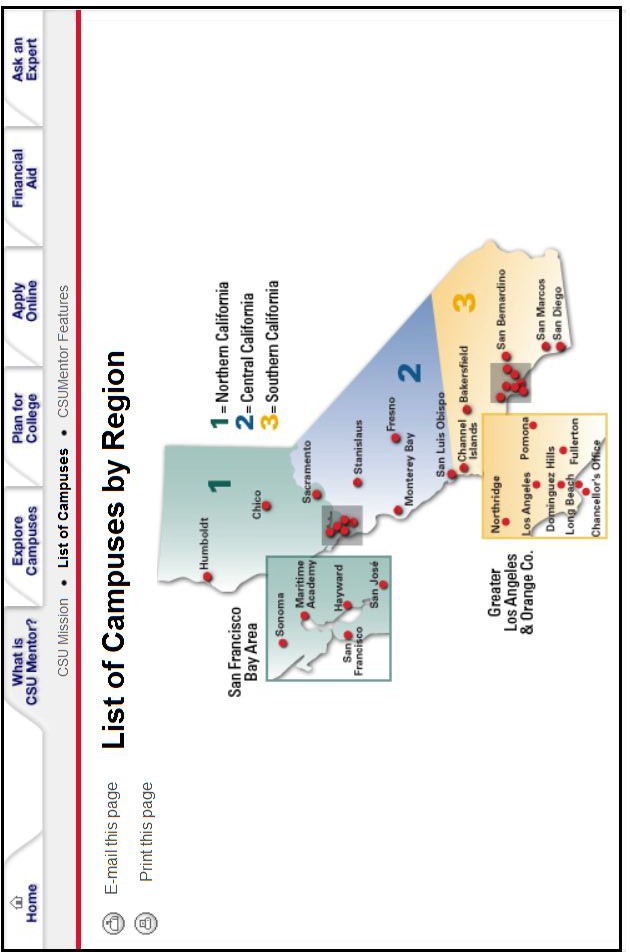 Step 2: Click on Undergraduate Admissions ApplicationStep 1: Click on the Apply tab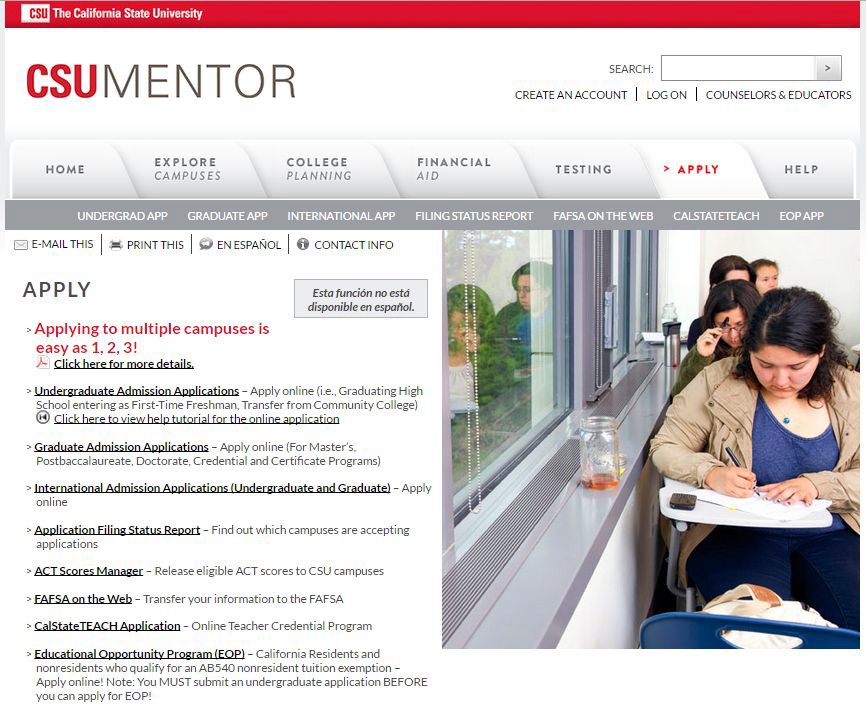 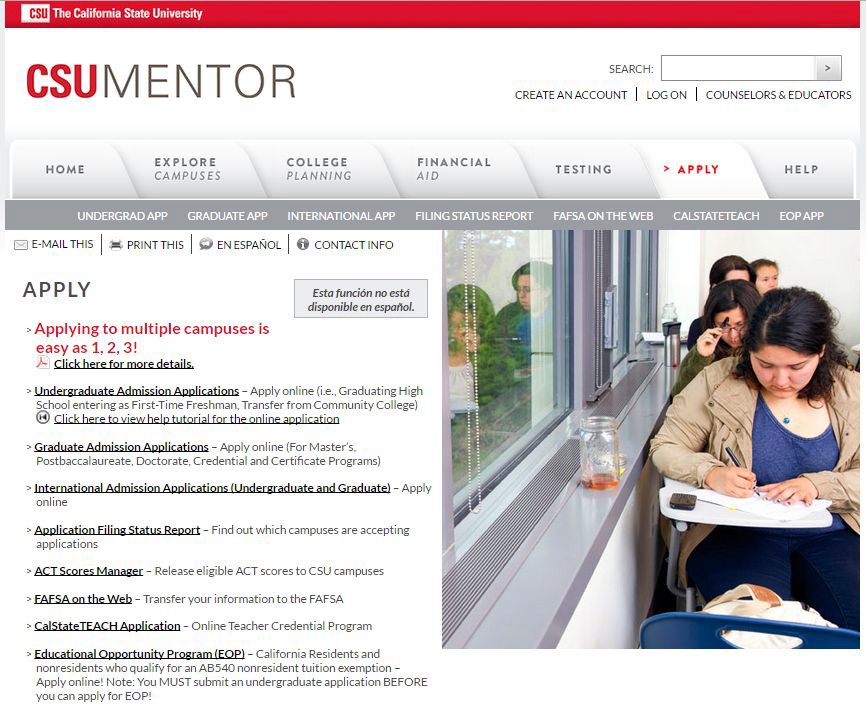 There’s a video tutorial that takes you through the steps of each section.Step 3: Be sure to click on Fall 2016.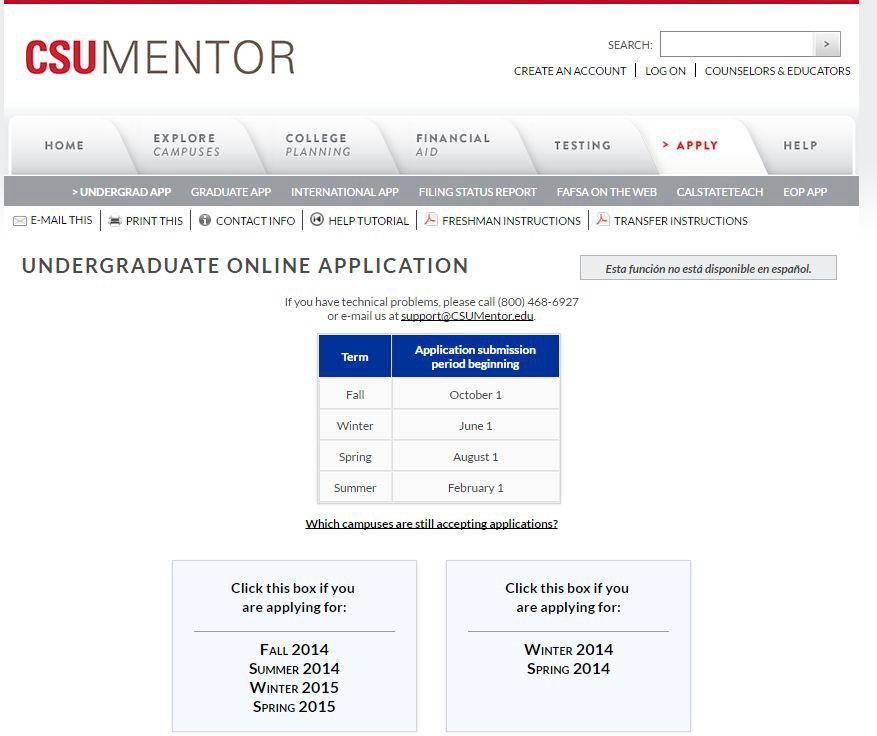 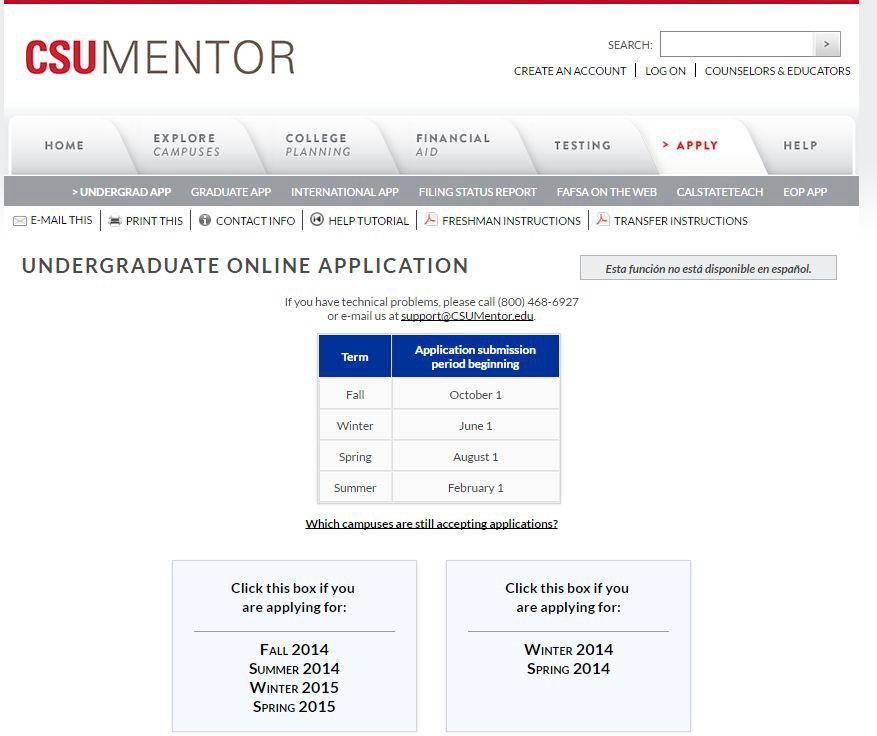 Applying to CampusesIf you want to refer to written instructions, click here.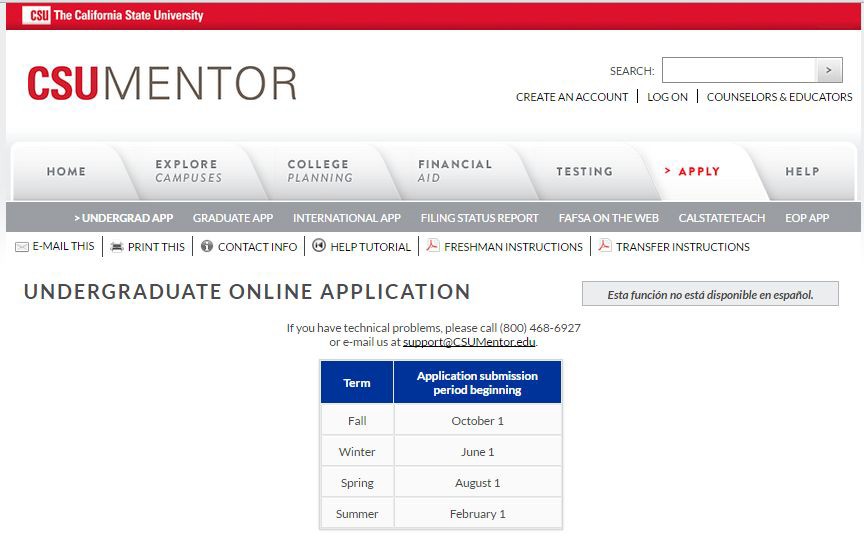 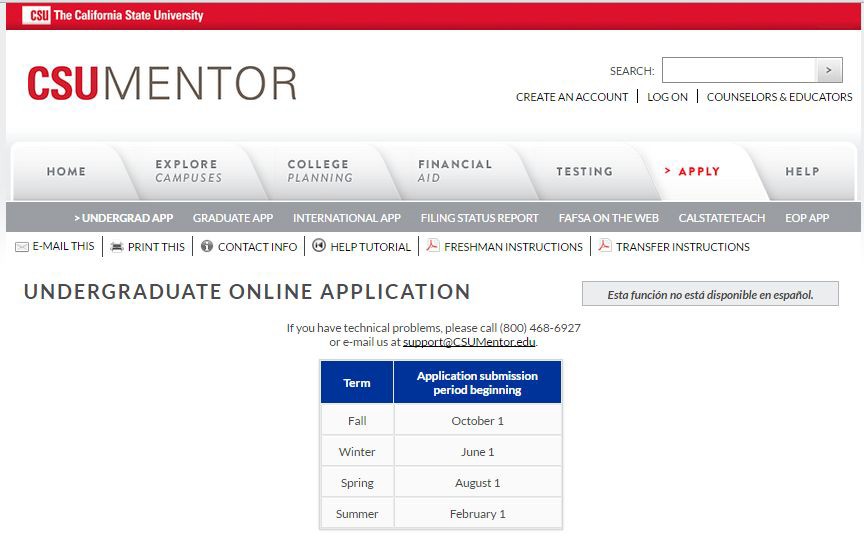 Choose a CSU campus and then click "start new application"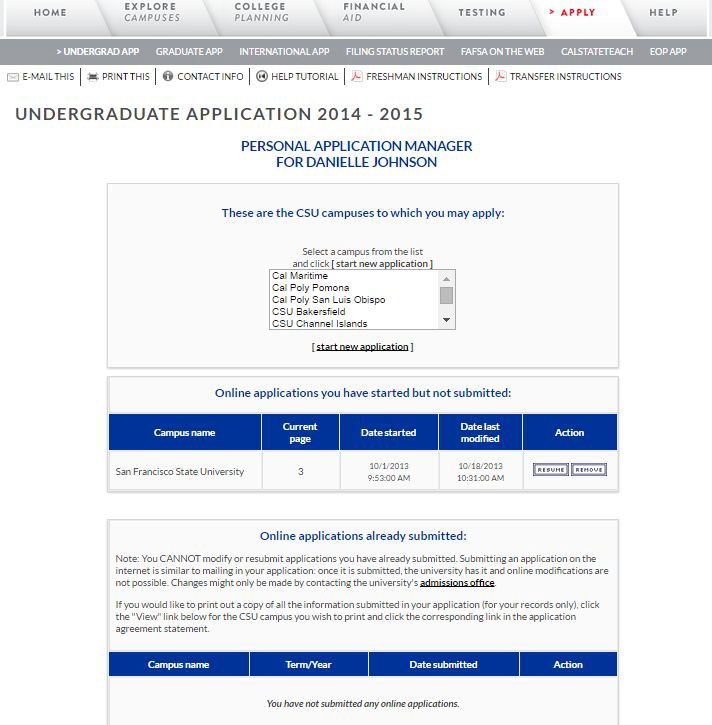 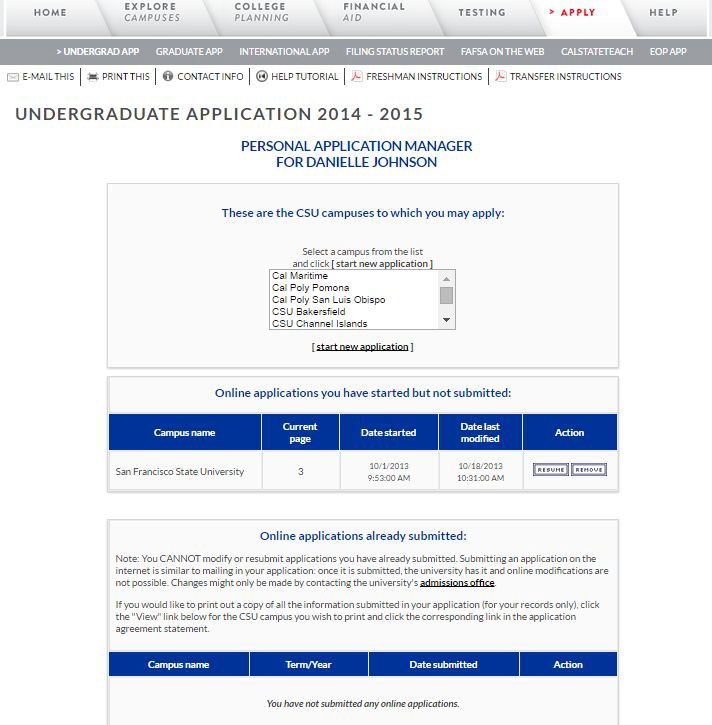 A campus-specific page will pop up.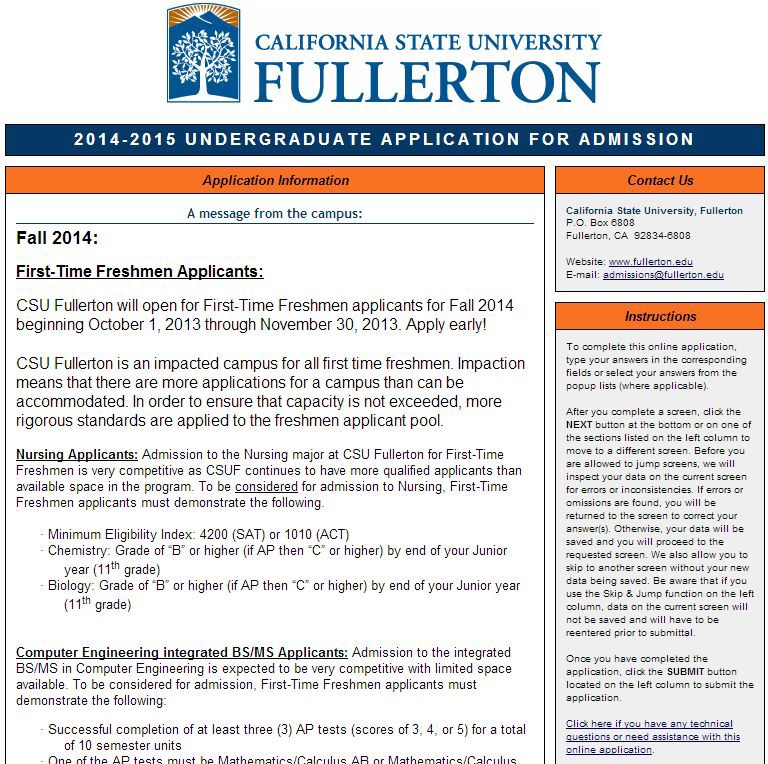 Read this carefully because the information can be different for each campus.And some campus-specific pages may include additional campus requirements.To begin the application click on the "Begin Application" button at the bottom of the campus-specific introduction screen.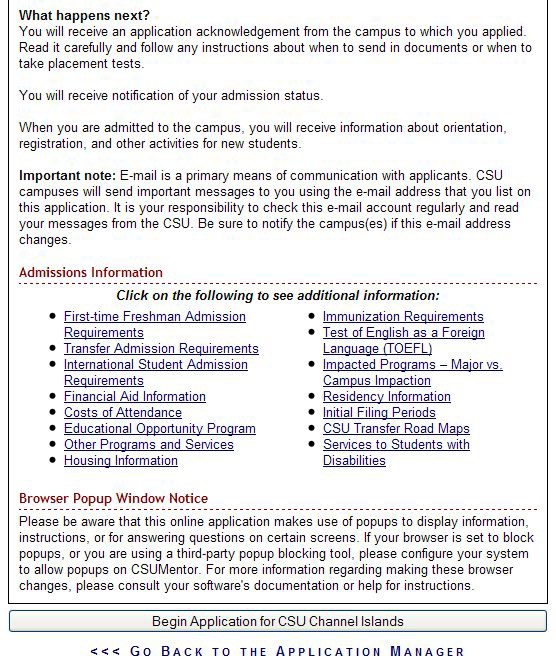 You must scroll down the screen to view the button.Remember that each screen has a help video to provide instructions for that page.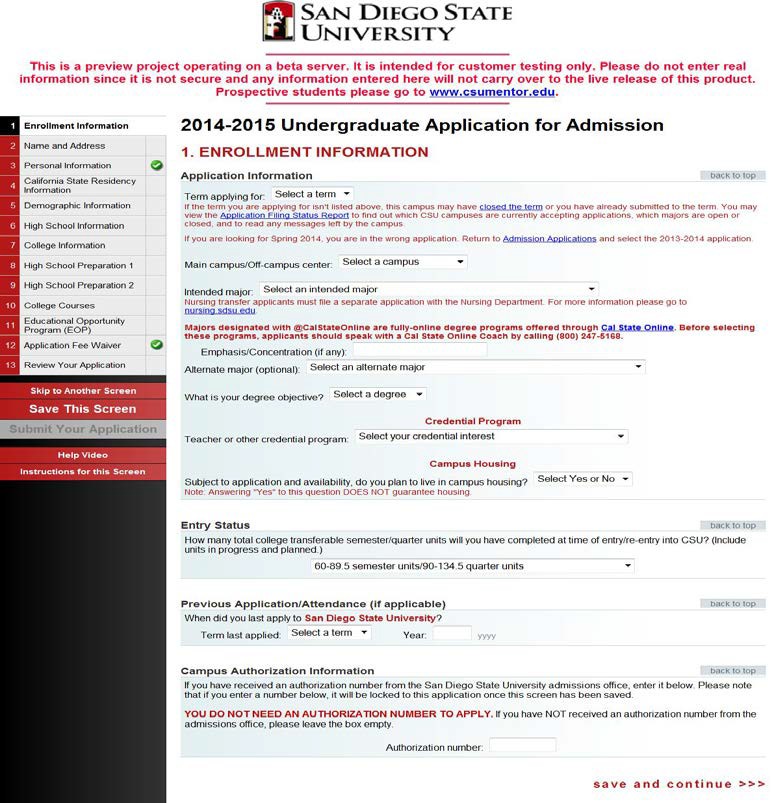 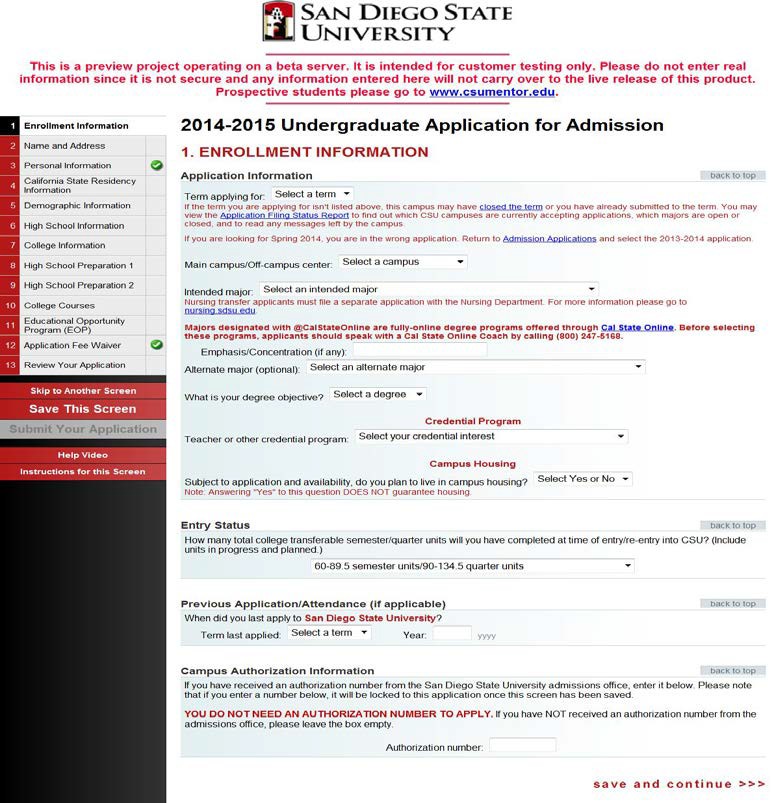 Screen 1: Enrollment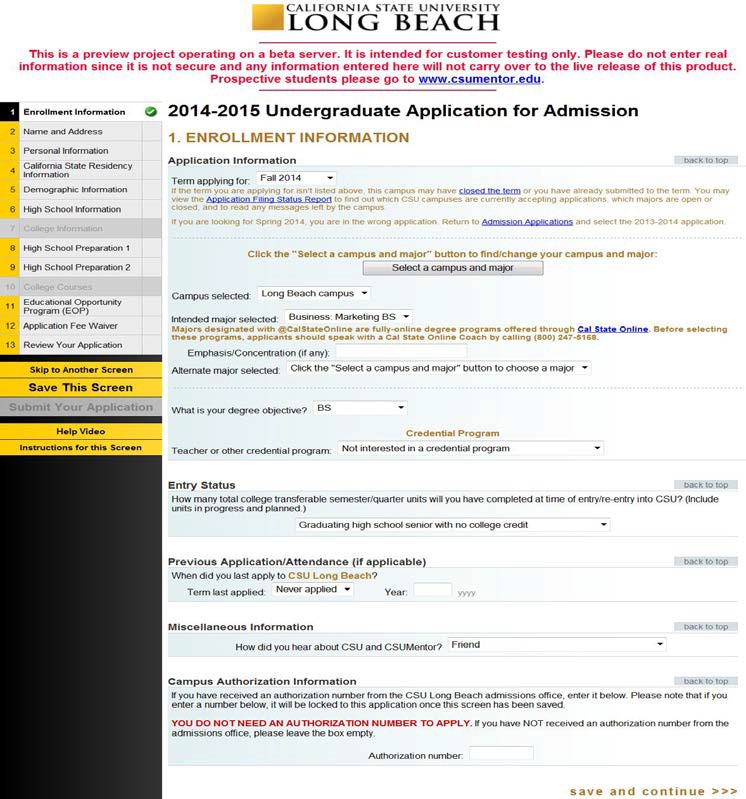 InformationApplication InformationTerm Apply forMain campus/Off-campus(Depending upon the campus, this question may ormay not appear on the application.)Intended MajorDegree ObjectiveCredential ObjectiveCampus Housing(Depending upon the campus, this question may ormay not appear on the application.)Entry StatusGraduating HS Senior with or without college creditEntry Status Options for Applicants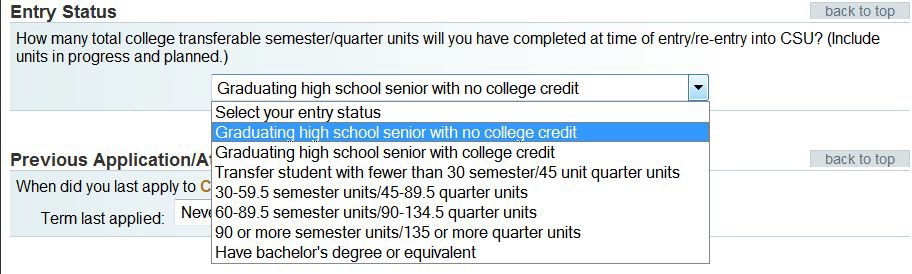 Some of your personal and school information in the following slides will already be pre-populated if you completed the Planner section of CSU Mentor before the application opened on October 1.Please be sure to double-check that the information is correct.Screen 3 - Personal Information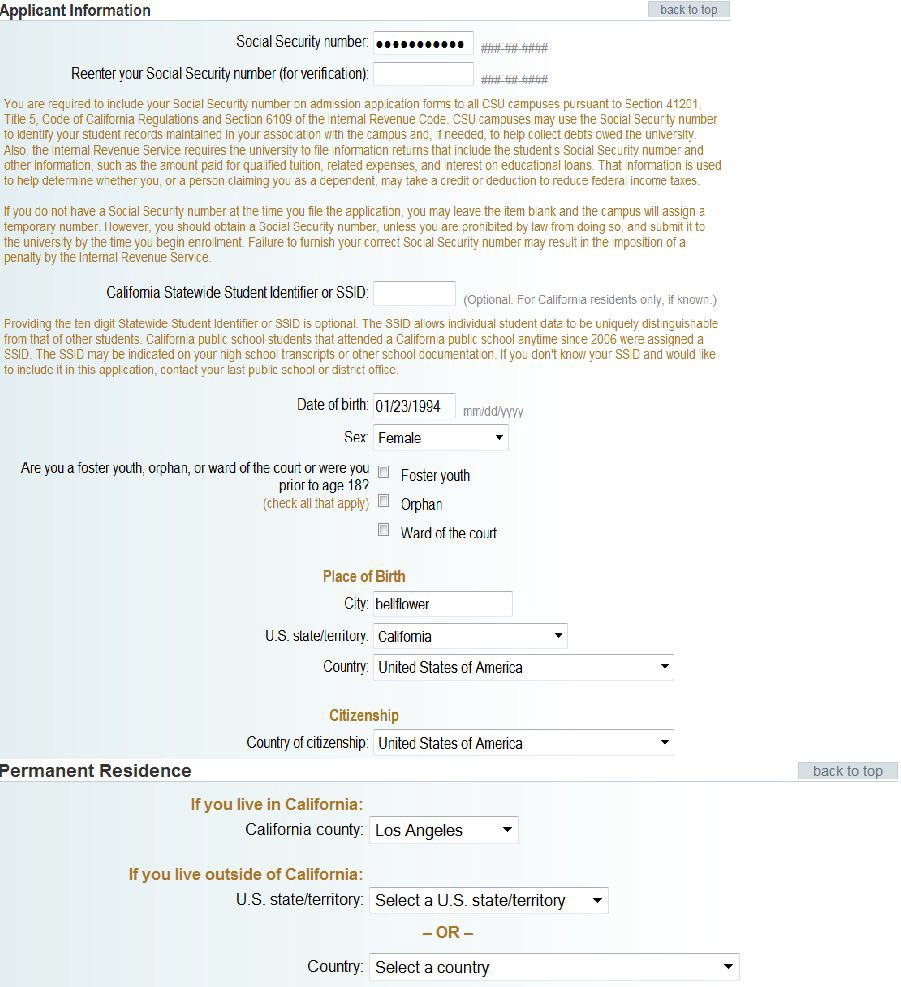 Applicant InformationSocial Security NumberConfirm SSNIf you don't have a SSN, leave blank.Optional InformationMisc. Information (NCAA Sports)Parents' Education*Family Income*Family Size*Must include if you're applying to EOP!Residency Status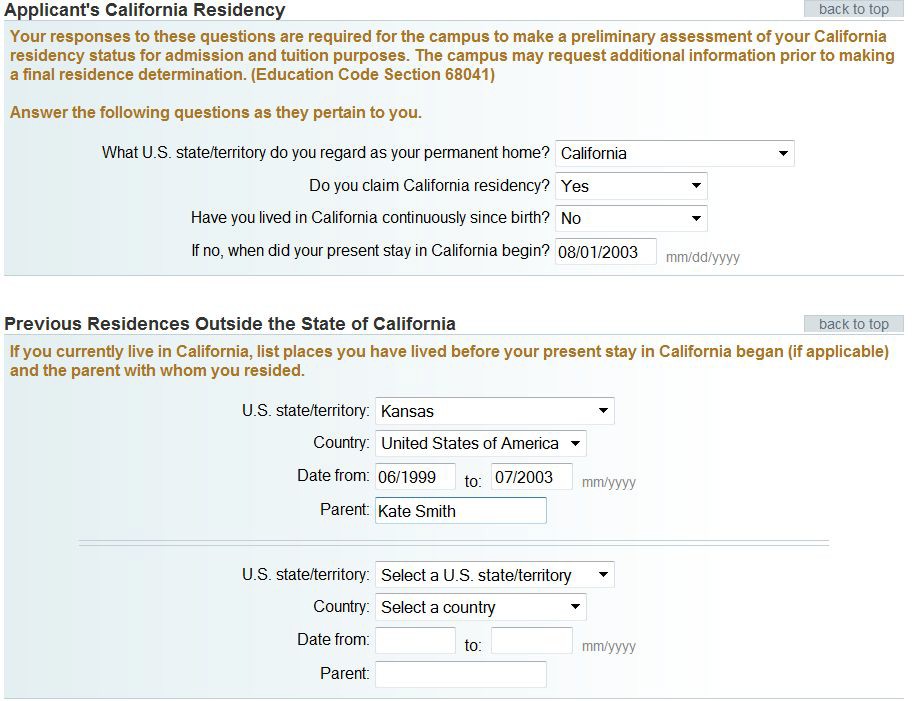 - Your responses to the following questions are required to make a preliminary assessment of your residency status for admission and tuition purposes. The campus may request additional information prior to making a final residence determination.Current or Last High School Attended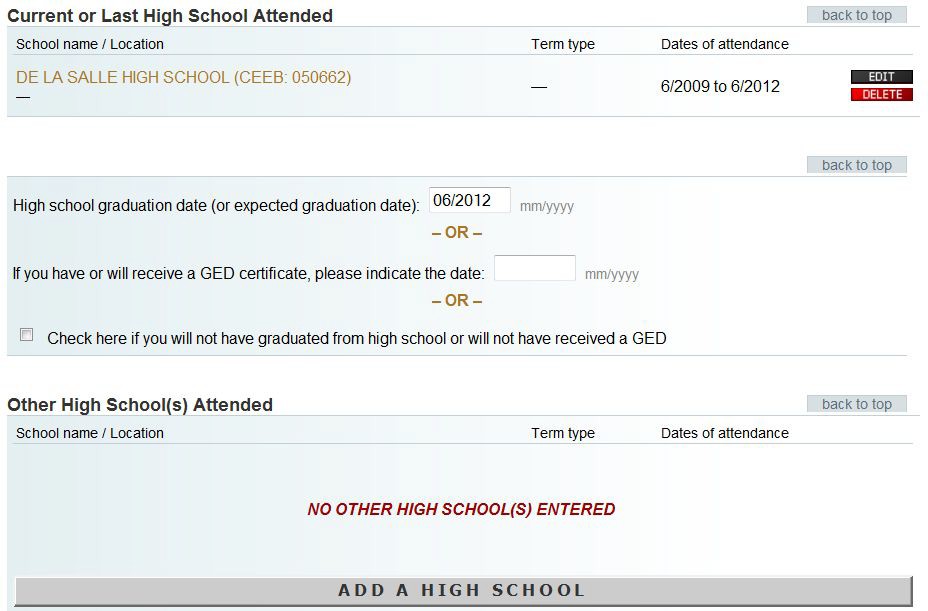 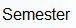 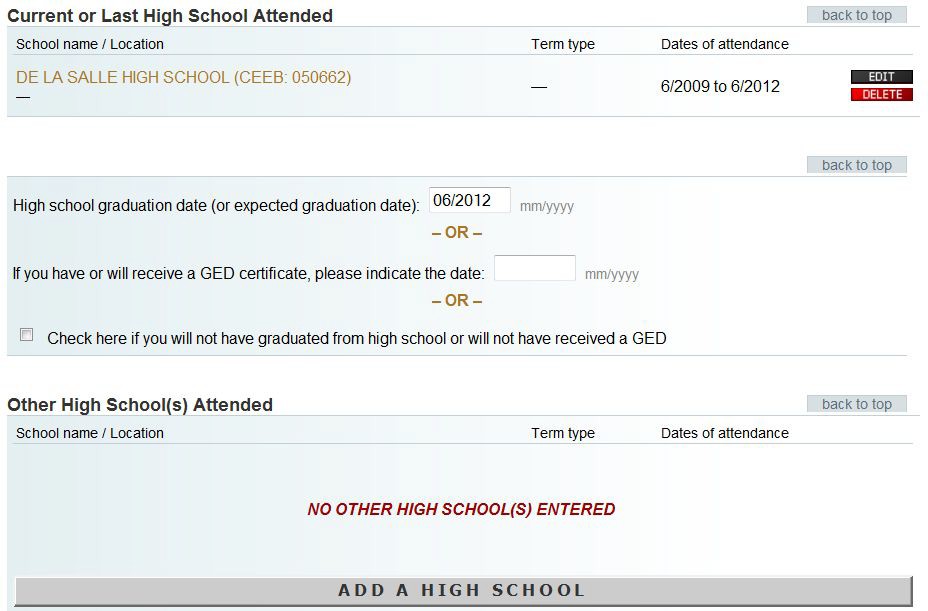 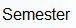 High School InformationExpected graduation date: 06/2016Other High Schools attendedTest InformationEntries for SAT, ACT,EAP scoresScreen 6 - High School Information (cont.)You can search by a CEEB code.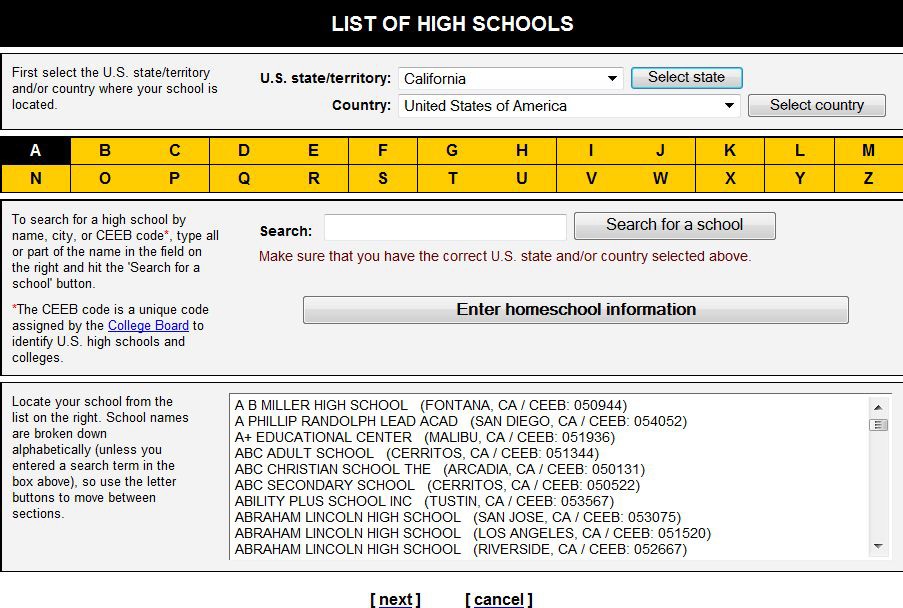 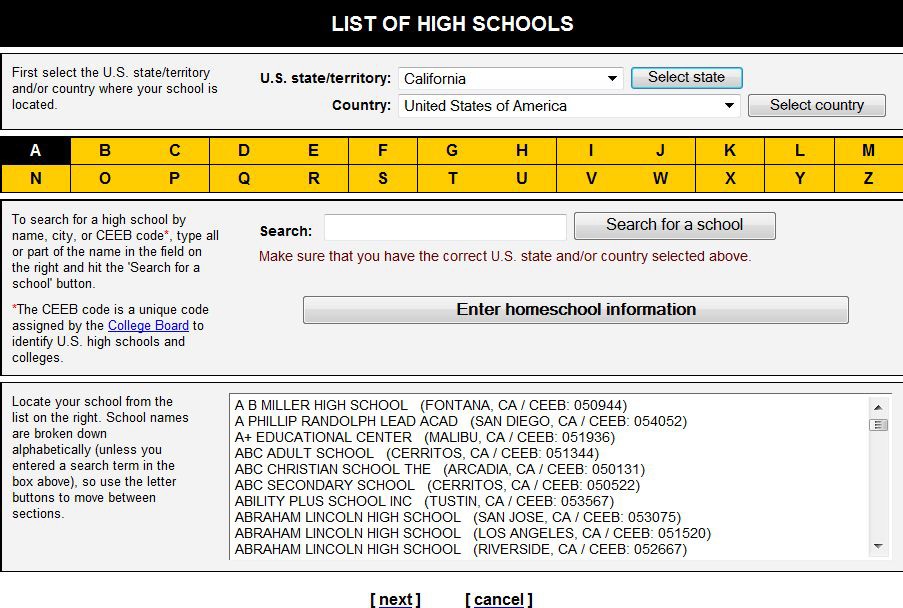 Screen 6 - High School Information (cont.)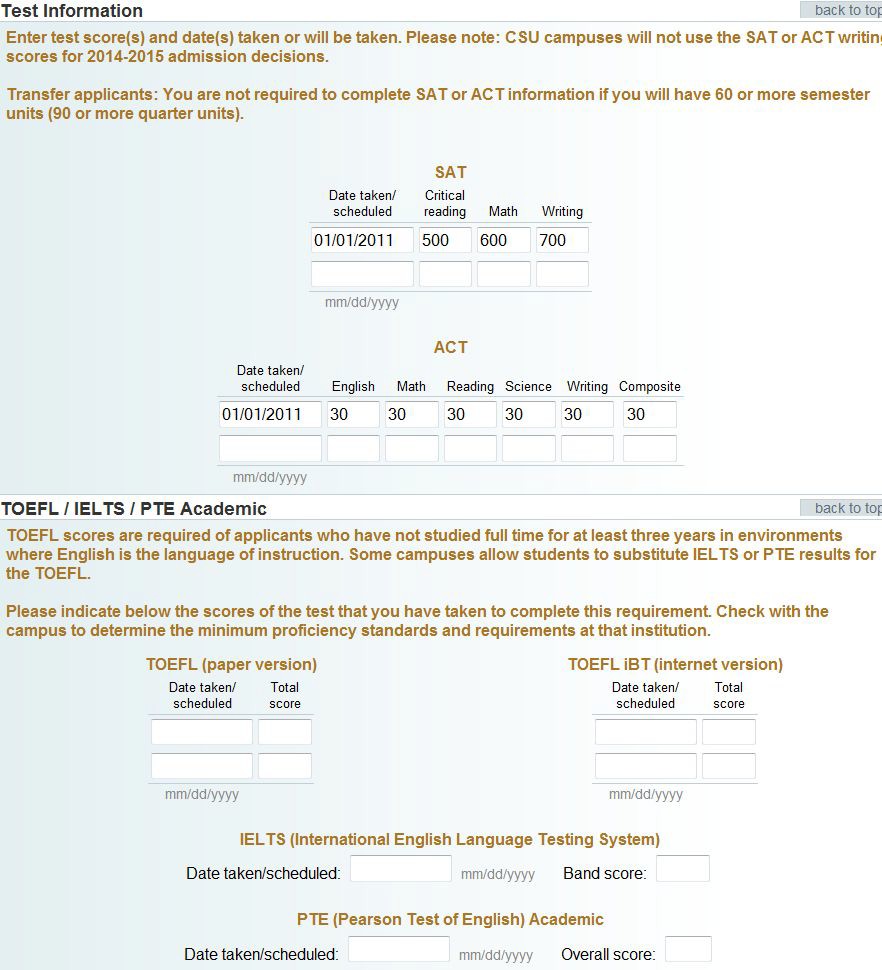 Enter date test was taken or will be takenClick "Edit" to modify course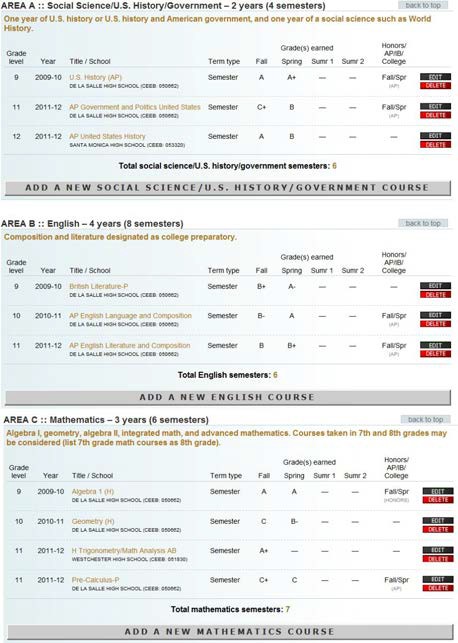 Click "Delete" to delete a courseClick "Add.Course" to enter a courseClick "Add a new course"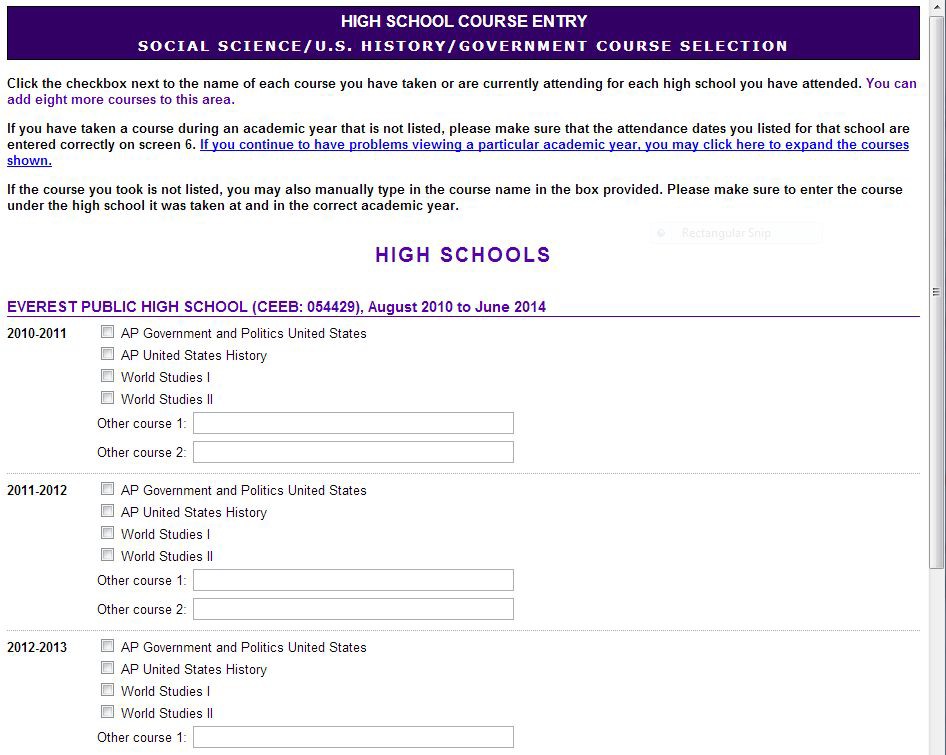 Your school's courses will appear - choose which ones you took each school year.If a class does not appear, enter course in "Other Course" section at the end.(EOP)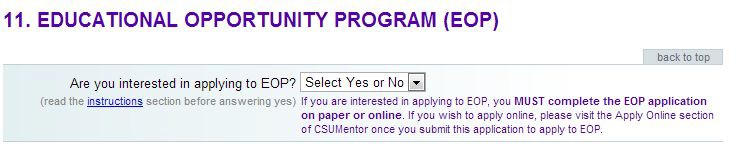 Application Fee Waiver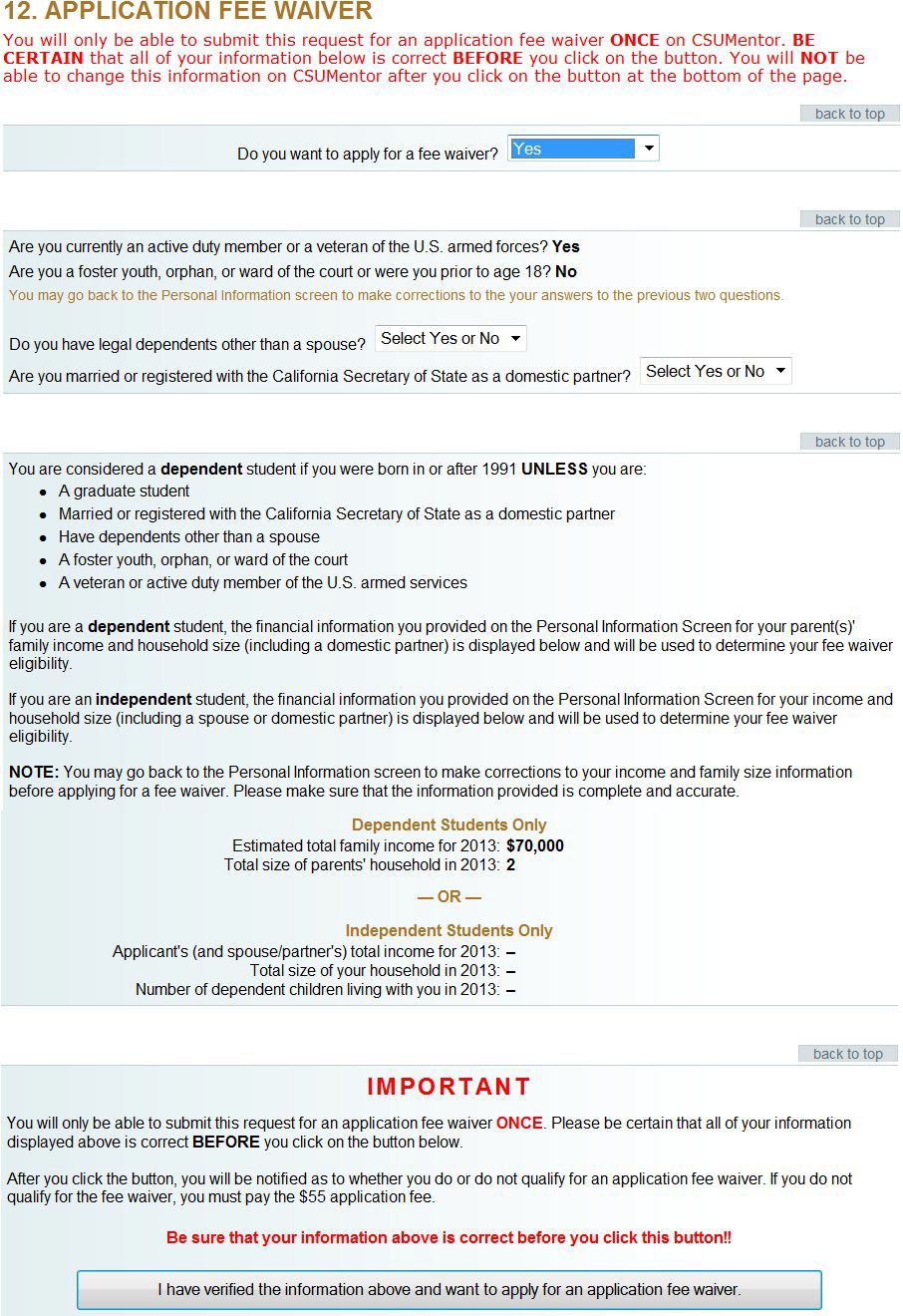 Only complete onceInclude financial informationCalculation of Fee WaiverNow available for students who meet requirements of AB540Next Screen:Fee Waiver GrantedFee Waiver Denied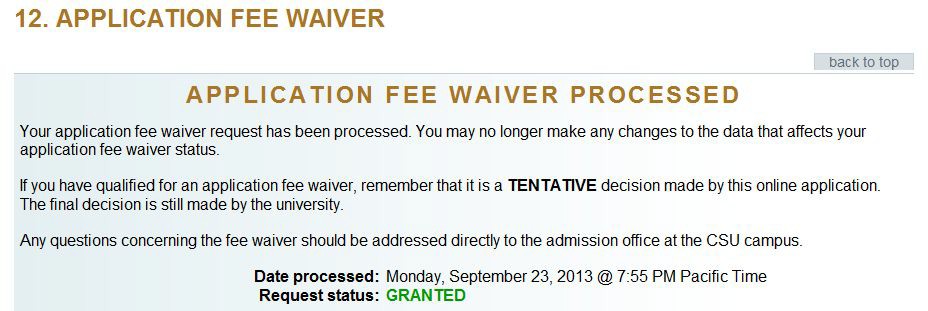 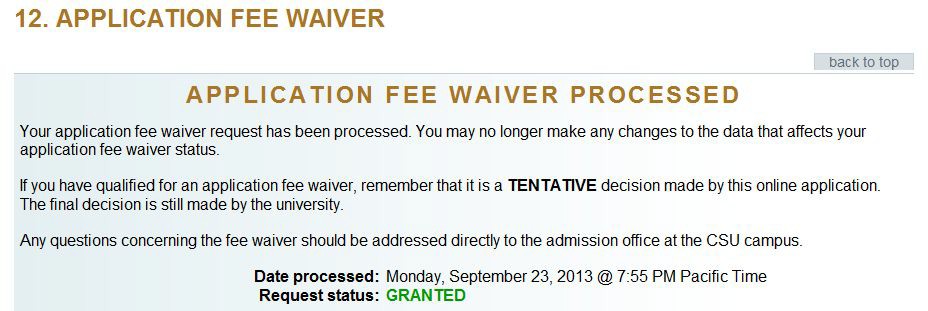 Note: Tentative until final decision made by university, even though 'Request Status’ is 'Granted’.Review with your advisor or teacher!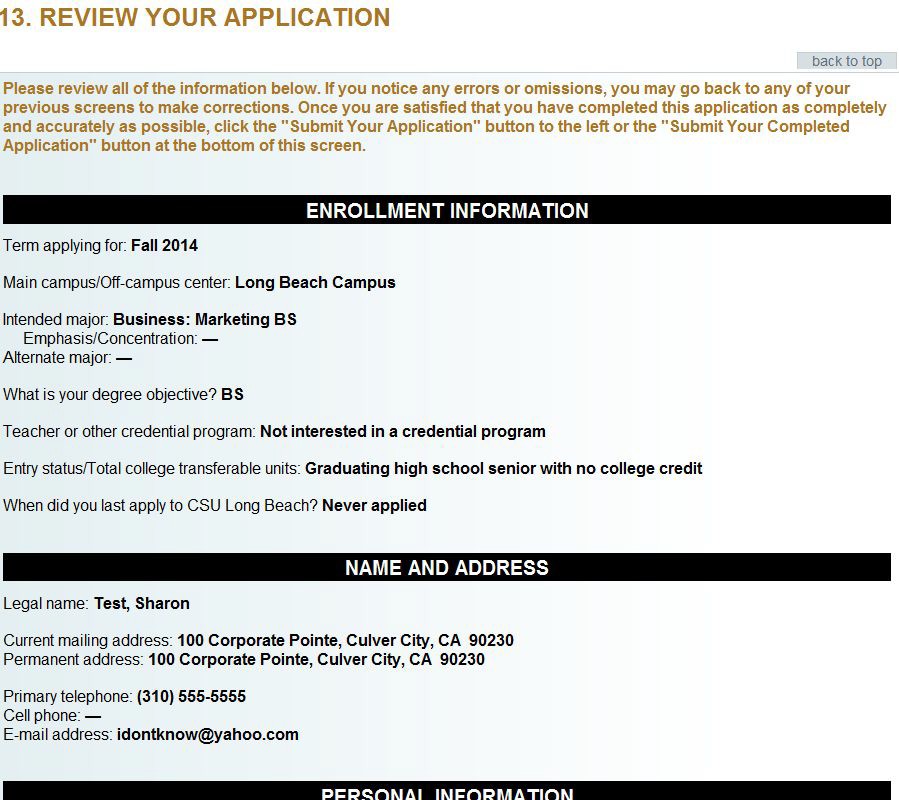 Screen 13 - Submit Your Application(bottom of page)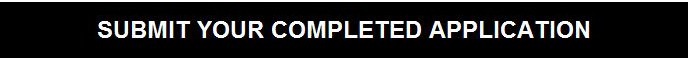 Click to submit your application!Credit CardsVisaMasterCardCheck / E-Checks or Money OrderFee WaiverOption only if grantedApply only once for up to 4 CSU CampusesApplies all academic year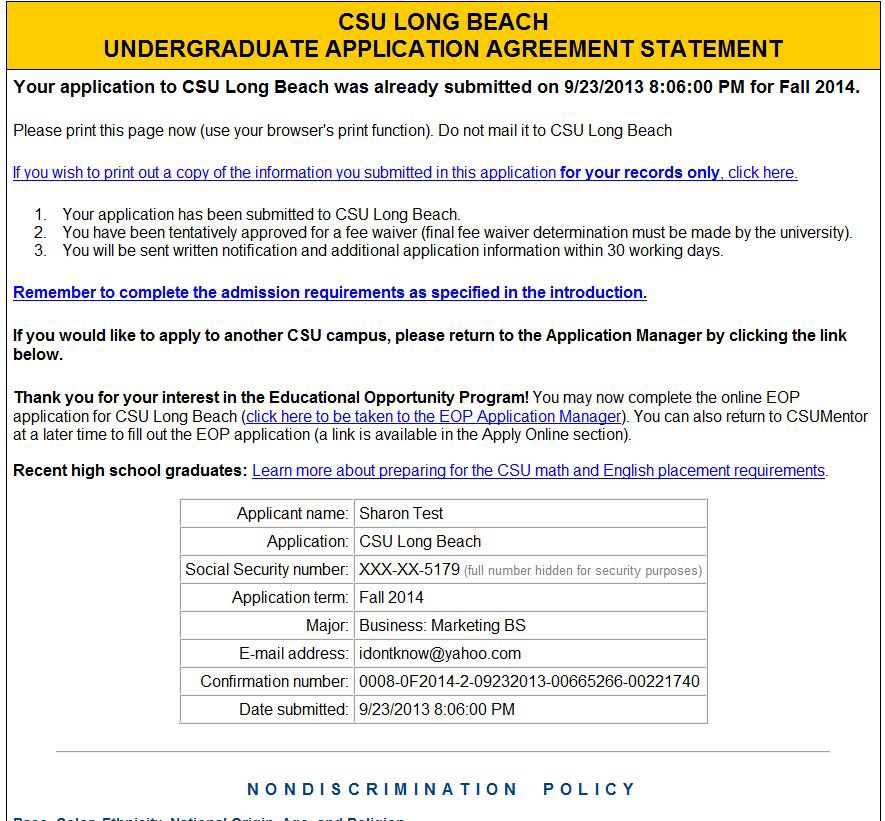 Applying to EOPRemember, EOP is a SEPARATE application forCSUs!You can access the EOP application for a particular CSU campus directly from the application submission confirmation pageStudent Support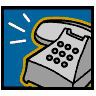 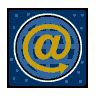 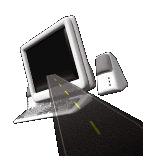   Phone Calls	E-mail	1-800-G0-TO-XAP (1-800-468-6927)support@csumentor.edu	www.csumentor.eduBilingual Support in SpanishMonday through Friday	6:30am - 6:30pmApply to EOPat UCs or CSUsChecklist Task: EOP Application Purpose	The purpose of this activity is to inform students about the steps needed to complete an Educational Opportunity Program (EOP) application to a California State University or University of California campus. Suggested Grade Level:	12 Materials and Handouts	EOP Application Checklist EOP Application Approximate Time Needed:	VariesStudent-Facing Instructions	Follow this presentation to assist you as you complete the EOP application.Teacher Notes	This lesson is California-specific. Follow the powerpoint and its links to inform students about the EOP application. You will need to tailor the letter of recommendation section to your school’s process. You will also need to update any year-specific information.Assessment	Completion of Checklist and EOP application as verified by screenshot of submission page or email of submission confirmation.Instructions	Follow this presentation to assist you as you complete the EOP application.Educational Opportunity Program - Application ChecklistEOP at UCsNote: EOP is only offered at Berkeley, Davis, Santa Cruz, and Santa Barbara. There is no separate application for the Educational Opportunity Program at UCs._______ When completing the standard UC application, indicate that you would like to apply to EOP when asked._______ Respond to the questions asking you to explain why you want to be a part of the program._______ Answer the questions about parents’ level of education, family size, and household income.EOP at CSUs_______ Check to make sure that the campus you are applying to has the EOP program by checking their website._______ Complete the regular CSU application. When asked on the CSU Application if you want to apply for EOP, say that you do. This should be finished by the middle of October at the latest!_______ For each CSU campus that you are applying to, complete its EOP application._______ Request a letter of recommendation from your mentor_______ Request a letter of recommendation from your assigned teacher_______ Draft a response to all five EOP essay questions._______ Ask your advisor to proofread your essay responses._______ Ask your advisor to check that your application is complete._______ Submit your application by the end of October!Essay Questions for the Educational Opportunity ProgramAnswers to the following questions will determine your motivation and preparation to undertake college work. Please answer as precisely and honestly as possible. Use complete sentences and avoid responses such as “yes” or “no”.Type your responses to these questions in a Word document first, so that:You can get feedback and then revise your responses before submitting them.You can copy and paste your responses into the EOP application for each CSU you’re applying to.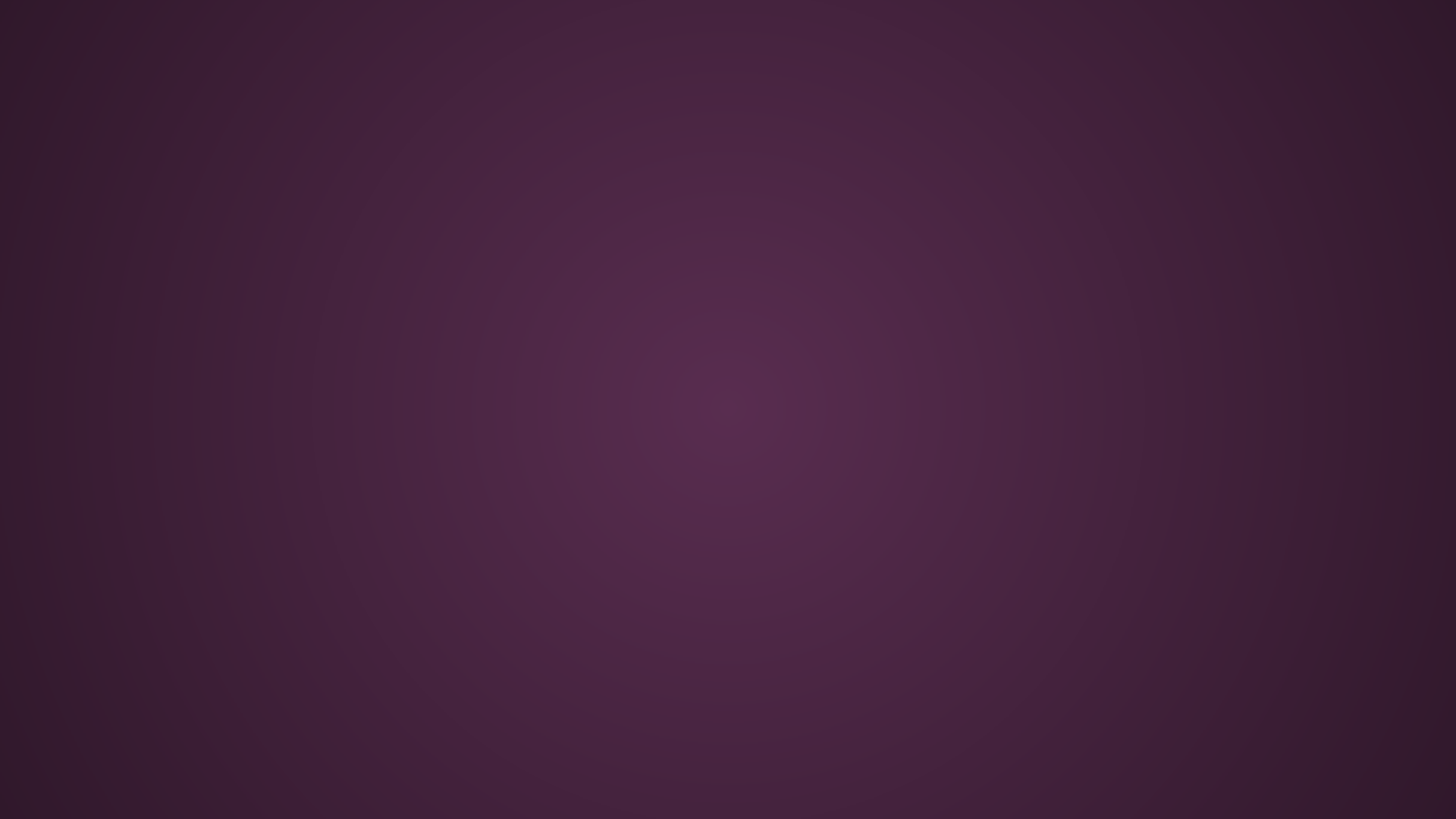 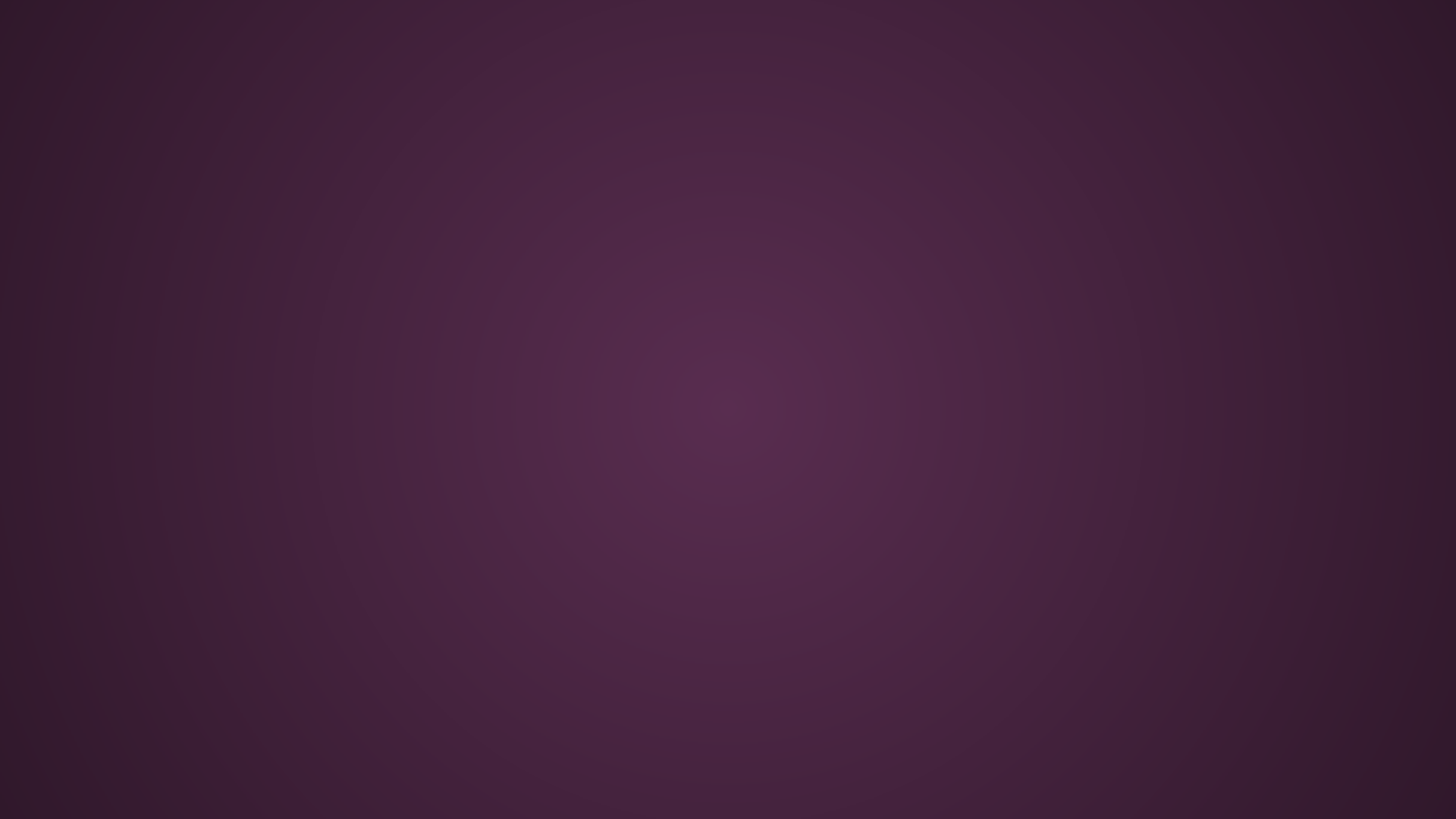 Everything you ever wanted to know about EOPObjectivesBy the end of this time, you will understandwhat Educational Opportunity Program is and how it can benefit youhow to apply to EOP at CSUs & UCshow to request letters of recommendation for EOP at CSU campusesthe application questions for the CSU EOP and begin drafting your responses to themWarm-UpTurn to your partner.What do you already know about the Educational Opportunity Program at CSUs & UCs?What is EOP?The Educational Opportunity Program is a college support program at most CSUs, designed for low- income, first-generation college students with high potential for success in college.Through EOP, students are offered different supportsthat may include:Other Features of EOPEOP considers and advocates for CSU admission for students who might not meet regular CSU admissions criteria. For example:A student who does not meet the minimum GPA (2.0) for CSUA student who meets the minimum GPA requirement, but does not have a high enough ACT/SAT score for CSUcould be considered for admission to a CSU IF they also submit an EOP application.How do I apply to EOP at UCs?There is no separate application for the Educational Opportunity Program at UCs.When completing the standard UC application, indicate that you would like to apply to EOP when asked.Respond to the questions asking you to explain why you want to be a part of the program.Answer the questions about parents’ level of education, family size, and household income.How do I apply to EOP at CSUs?In a group of four, read through the EOP Application checklist.What will you need to do to apply to EOP at a CSU?EOP Letters of Rec - CSUYou need to request TWO letters of recommendation (one from your mentor, one from a teacher) for your CSU EOP recommendation.What to do:Ask your counselor and a teacher if they’ll write an EOP letter of recommendation for you.Include a "brag sheet" (extracurriculars and major successes that you would want them to include!)You need to do this ASAP!EOP Essays - CSUTo apply to EOP at CSUs, you need to write five SHORT essay responses.Look over the questions right now. Your responses need to be AT LEAST a paragraph long each, and must be written in complete sentences!Apply early!You need to apply to EOP ASAP! Most CSU campuses have rolling admissions for EOP, which means once they’re full, they’re full.That also means you need to finish your CSU application as soon as possible.EOP is highly competitive! You are all competitive candidates, but you need to get started as soon as possible.Time to workUse the checklist to begin your CSU / EOP applications.Complete your CSU application on CSU mentor.Begin drafting your responses to the EOP essay questions.Apply to UCChecklist Task: UC Application Purpose	The purpose of this activity is to inform students about the steps needed to complete an application to a Univer- sity of California campus. Suggested Grade Level:	12 Materials and Handouts	UC Application Process 2014 Approximate Time Needed:	VariesStudent-Facing Instructions	Follow the powerpoint instructions for completing your UC application.Teacher Notes	This lesson is California-specific. Follow the powerpoint and its links to inform students about the UC applica- tion. You will need to update any year-specific information in the screen-shots (which currently show 2014- 2105 as the incoming college freshman class) and your school-specific information, such as graduation date and CEEB code.Assessment	Completion of UC application as verified by screenshot of submission page or email of submission confirmation.Instructions	Follow the powerpoint instructions for completing your UC application.UC ApplicationsUC applications ARE open. However you cannot submit your application until November 1.UC Admissions recommends that you first read through these guidelines before filling out your application: http://admission.universityofcalifornia. edu/counselors/files/apply-online-freshman-cal.pdfFreshman Timeline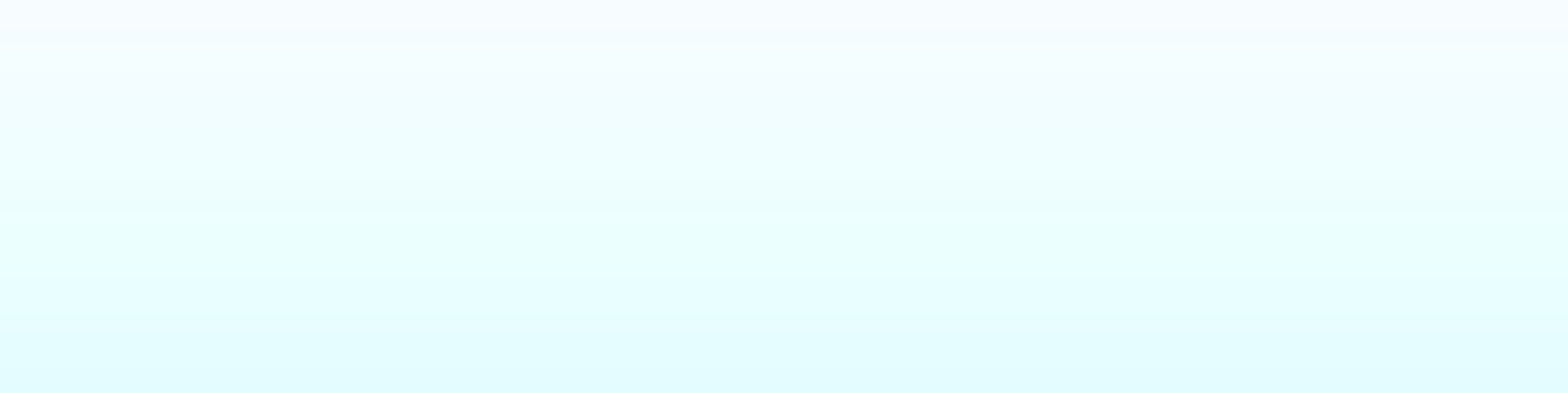 Note that the online application system can be slow on or near November 30 because of high user volume, so in order to ensure your application is submitted on time, submit it early!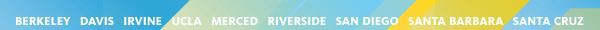 Go to: admissions.universityofcalifornia.edu and create an account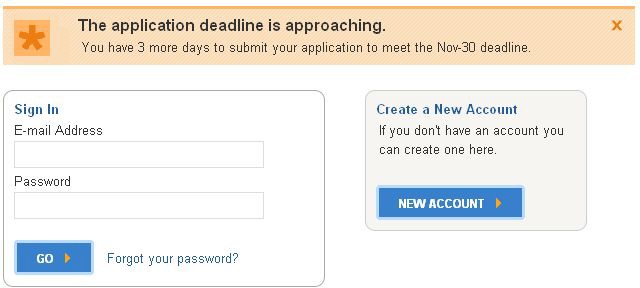 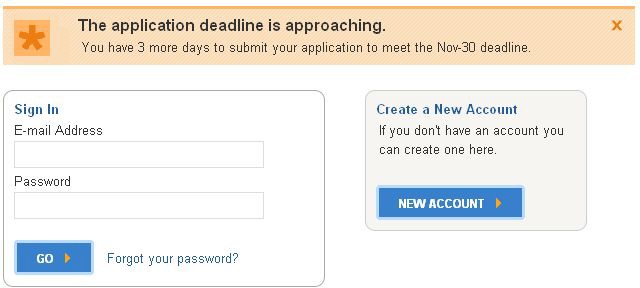 ALL first-timeapplicants start hereMake sure you apply for Fall Quarter/Semester 2015, as aFreshman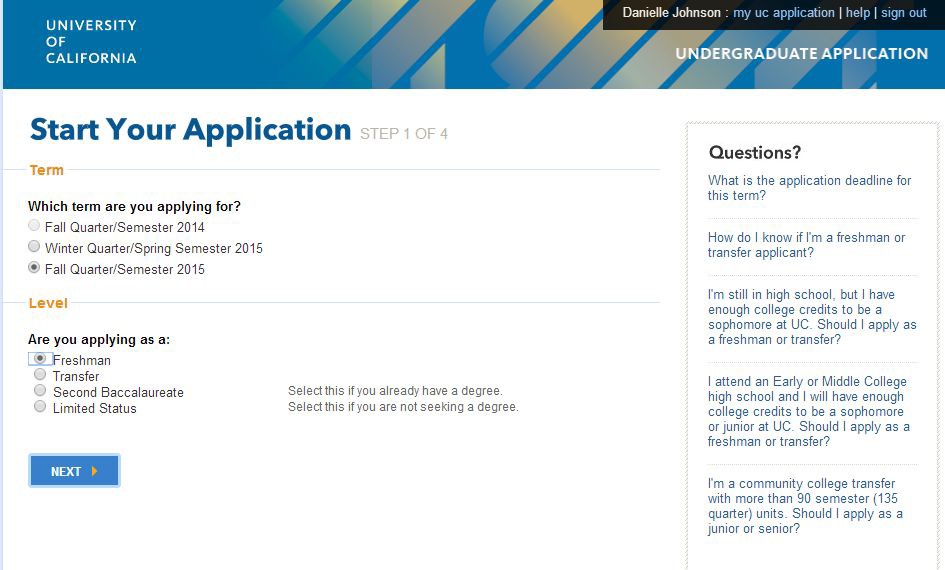 Navigating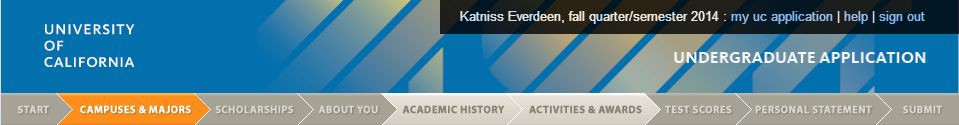 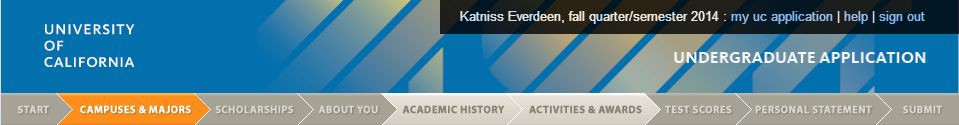 Use the progress bar above to navigateUse sections on the right for guidance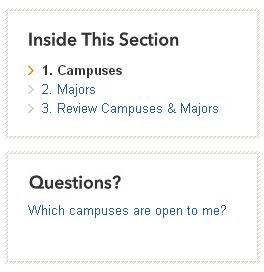 Use buttons below to move from page to pageNote my uc application, help, and sign out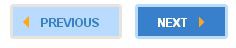 Error Messages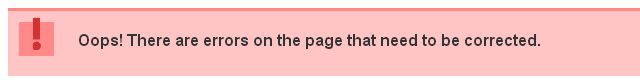 This will show up at the top if you’ve made a mistake or something is incomplete.UC ApplicationsYou'll go through the steps of the application. Note the Questions? section on the side bar. Refer to them if you need to!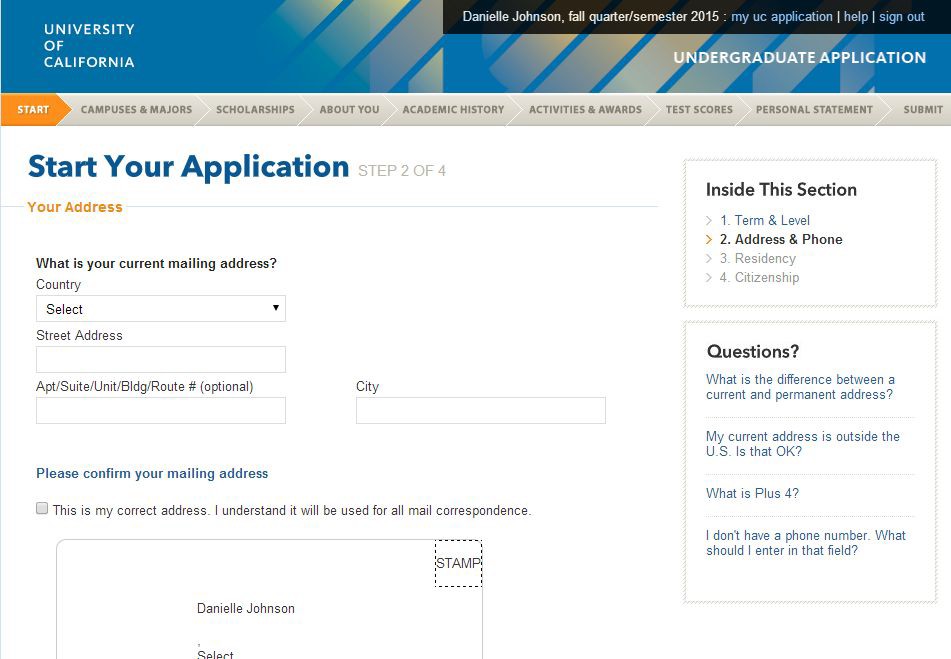 The Basics Make sure to type your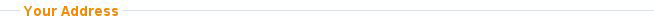 address correctly. Important mail often gets returned to the UC admissions office because students incorrectly typed their address.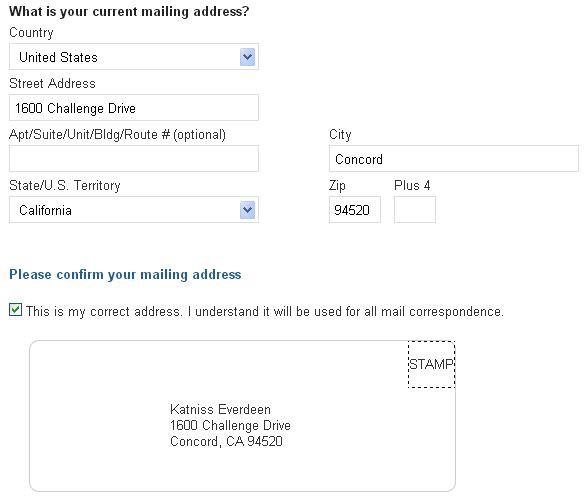 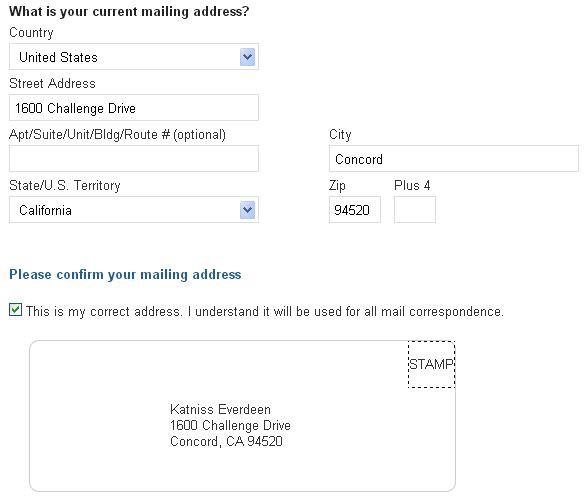 More Basics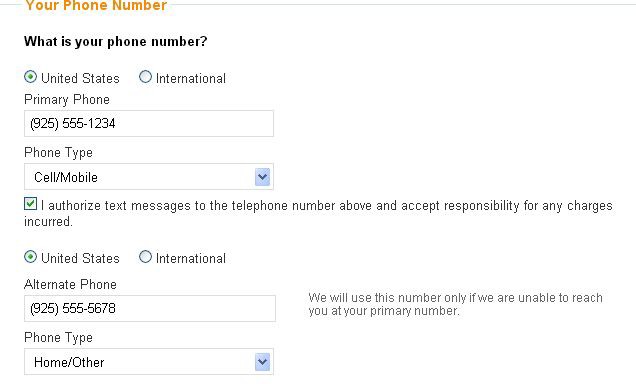 You need to click yes in order to be eligible for the Dream Act.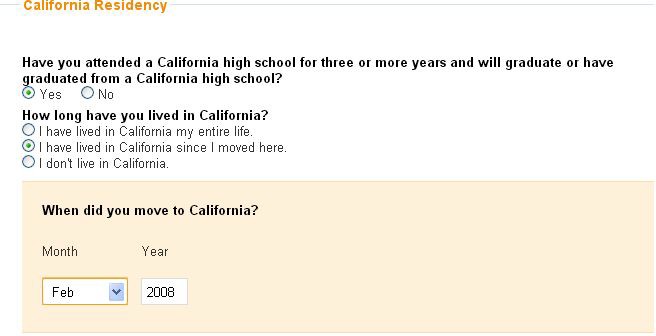 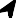 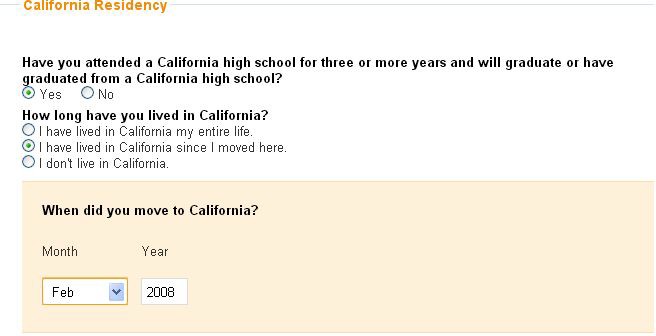 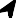 Undocumented students can choose "No Selection"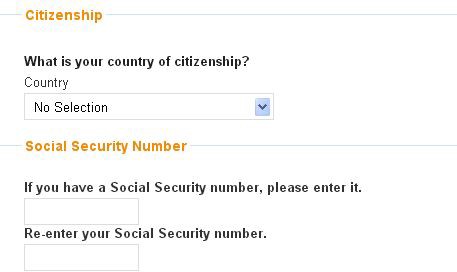 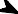 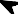 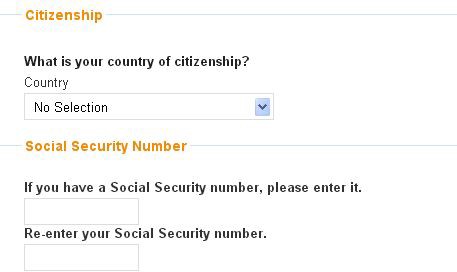 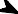 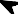 Leave this blank if you are Dream Act/AB 540 - eligible.UC ApplicationsThe UC system has a website with tips for undocumented students who apply: http://undoc.universityofcalifornia.edu/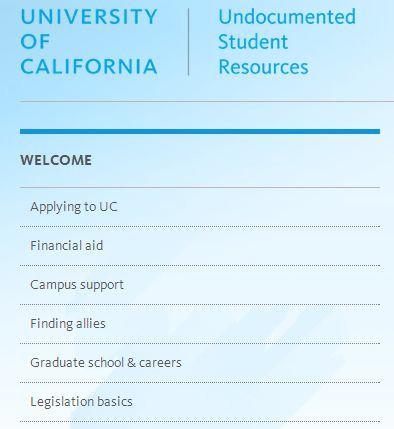 Choosing a Major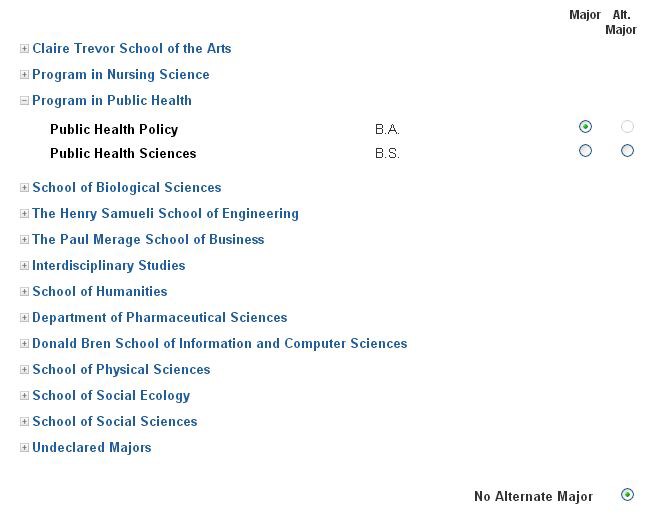 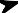 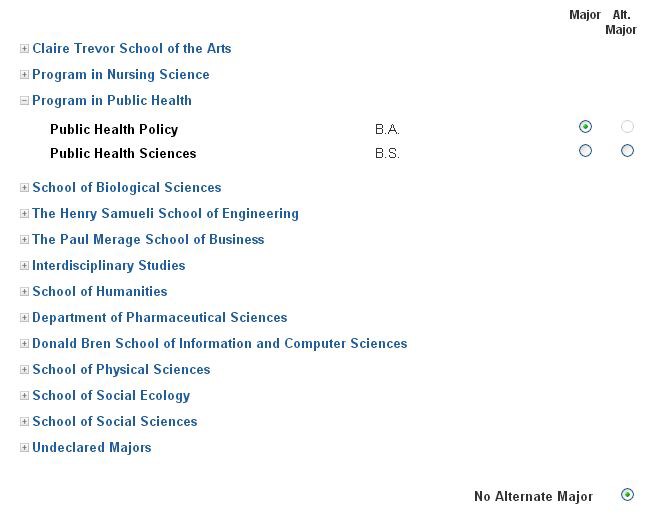 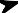 Click to expand the list of majorsRanking San Diego CollegesYou must click here before ranking the colleges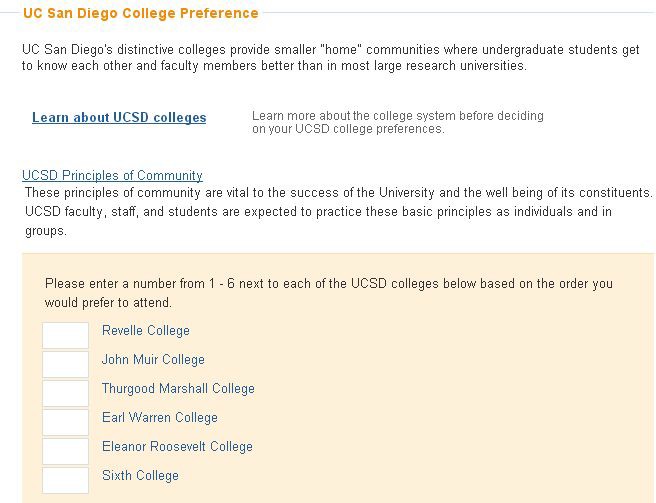 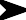 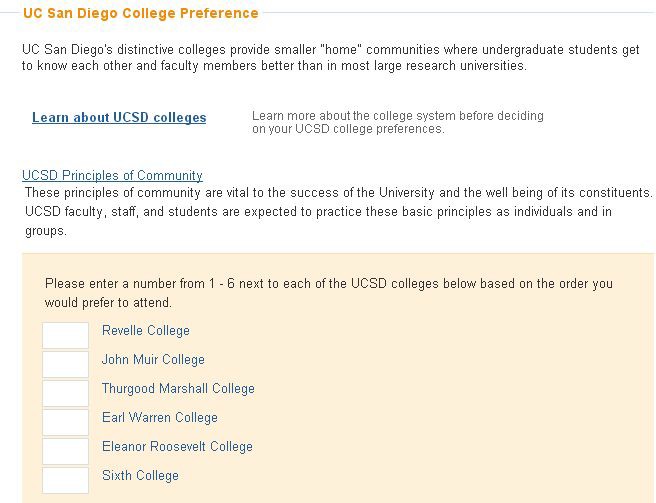 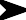 Rank order does NOT affect chances of admission.Scholarships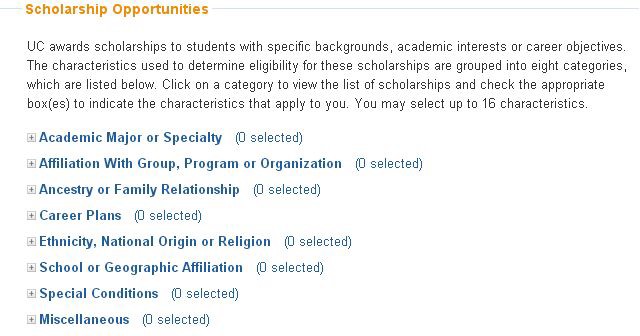 Review and select up to 16 scholarships that match your characteristics, interests, and background!About You	You must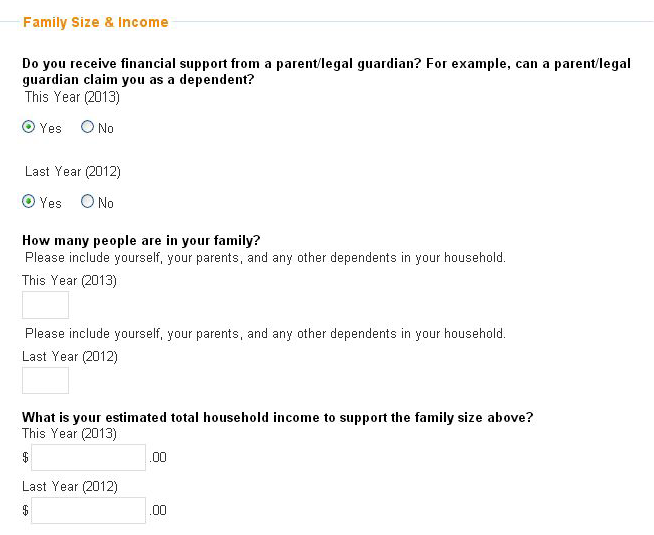 complete this section if you are applying for EOP. There is no separate application for EOP.If you are not applying for EOP, this section is optional.7th and 8th Grade Courses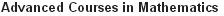 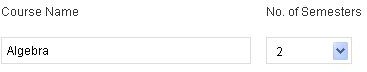 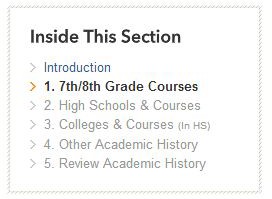 	 Make sure to pay attention to what page you're on!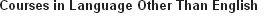 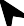 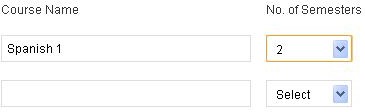 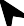 High Schools AttendedClick "Semester" under ". term system"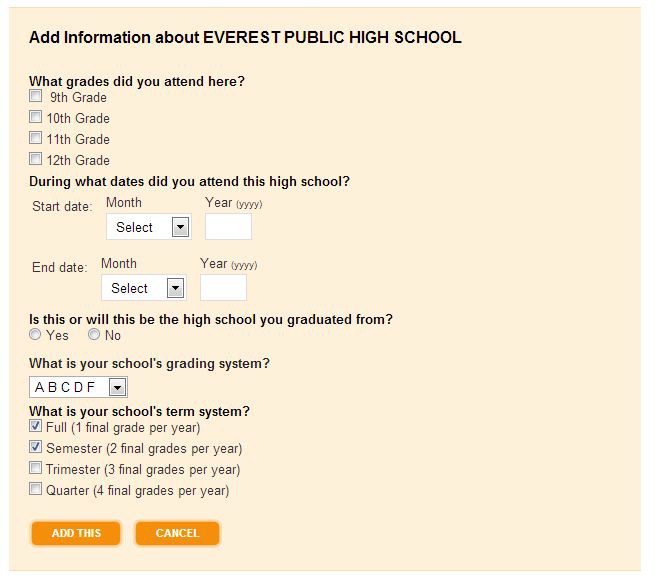 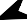 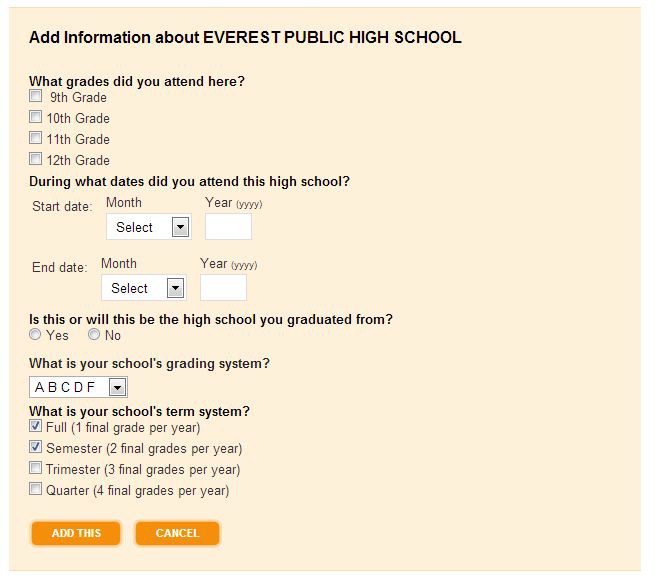 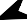 Your school's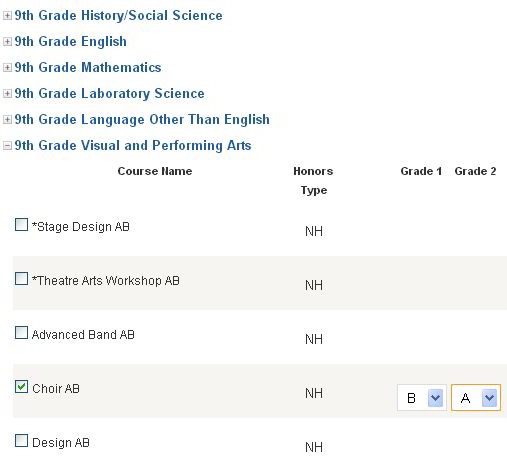 a-g courses are already in the UC application system. Just open the subject area and select the course.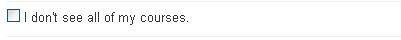 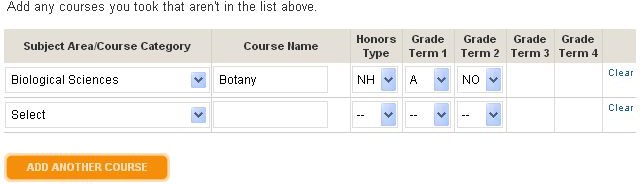 If you're including non a-g courses, you will need to self-enter the course info.College Courses Taken in HS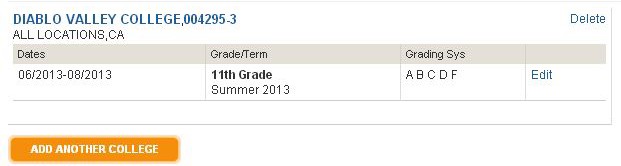 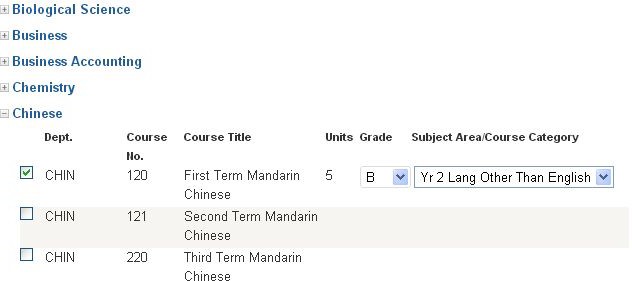 Academic History Comments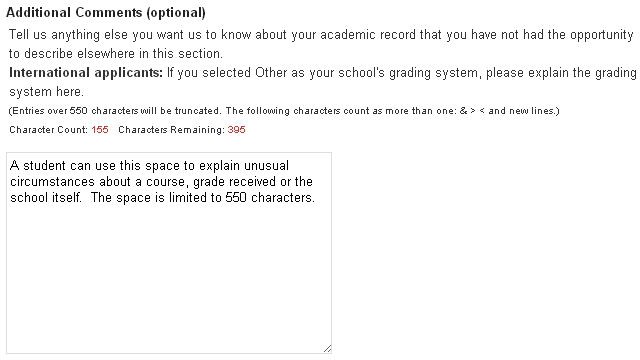 Activities and AwardsNon a-g Coursework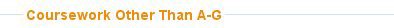 Educational Preparation Programs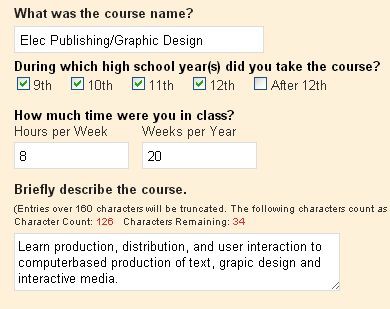 Community ServiceWork ExperienceAwards & HonorsExtra Curricular Activities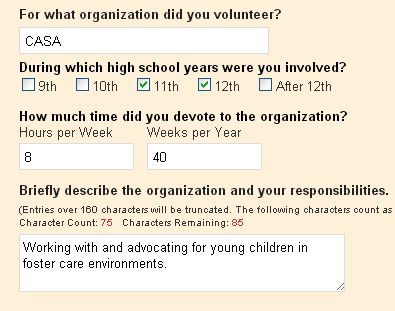 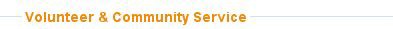 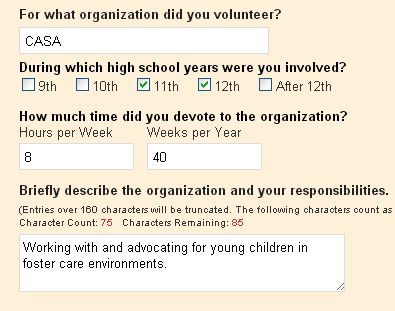 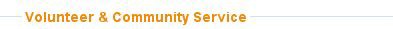 Choose up to 5 of your most meaningful experiences for each category.Self-report your scores here and order official scores to be sent to at least one UC campus.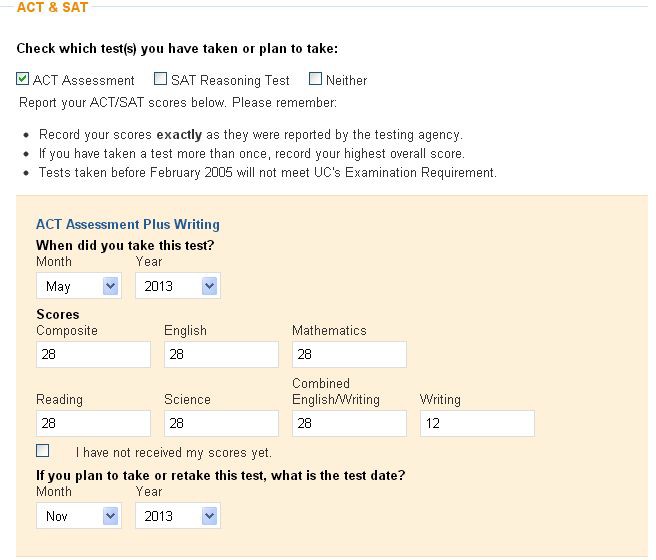 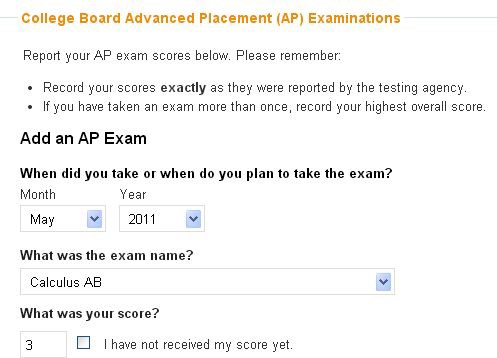 2 Prompts - applicant must address both1,000 word total or lessView as a personal interview on paperCompose responses outside of the application and request feedback from teachers, counselors, parents and/or friendsPaste your responses in plain textStatement 1: Describe the world you come from - forexample, your family, community or school - and tell us how your world has shaped your dreams and aspirations.Statement 2: Tell us about a personal quality, talent, accomplishment, contribution or experience that is important to you. What about this quality or accomplishment makes you proud, and how does it relate to the person you are?Additional CommentsUse the space provided to describe a situation (personal or academic) that needs further explanation and not fully captured elsewhere in the application.This is NOT a continuation of the personal statement.Submitting the Application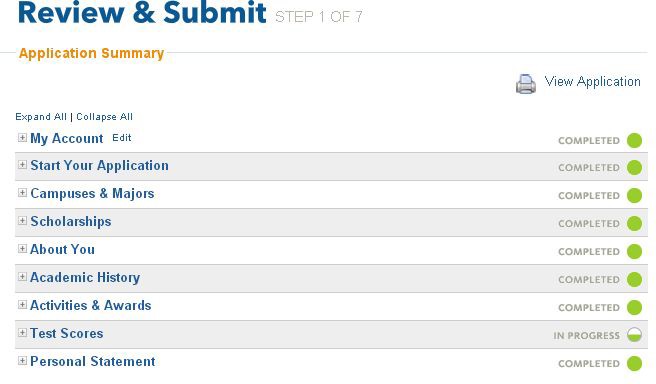 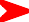 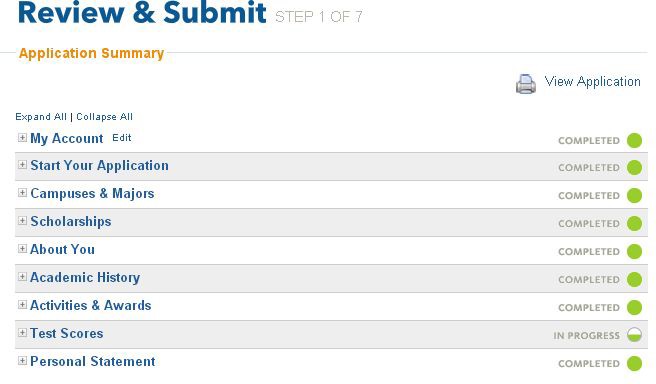 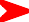 Disabled until all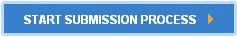 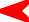 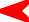 solid.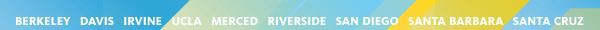 Completeness Check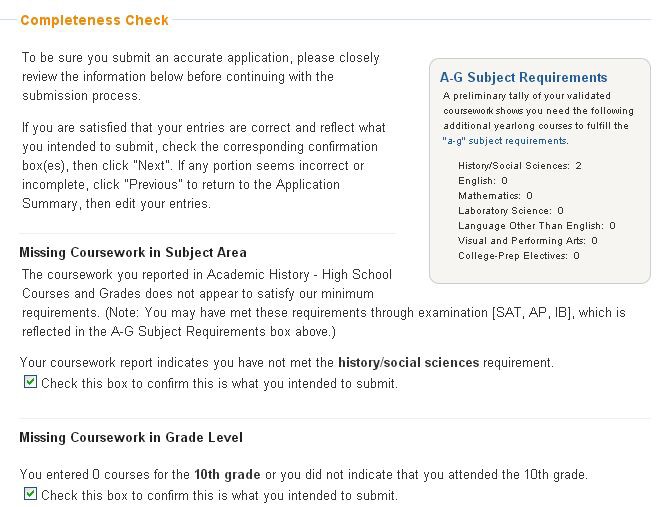 Releases & Signature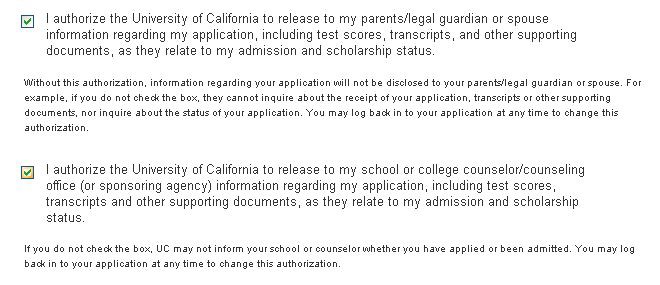 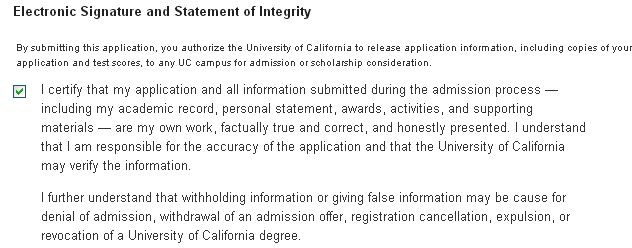 $70 per campus.This is NON-Fees, Payment & WaiversYou can apply for a fee waiver ONLY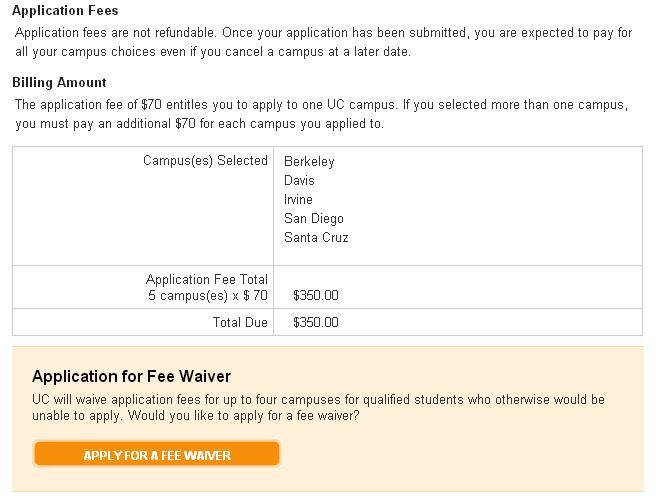 REFUNDA BLE!You can get up to 4 fee waivers if you're eligible.once, somake sure the info is correct the first time!You cannot go back to change it.Submit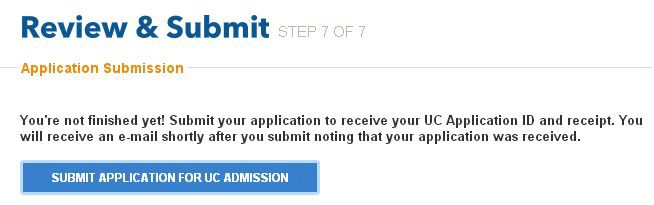 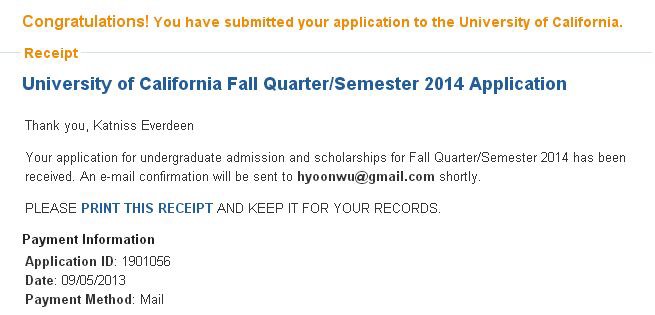 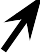 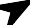 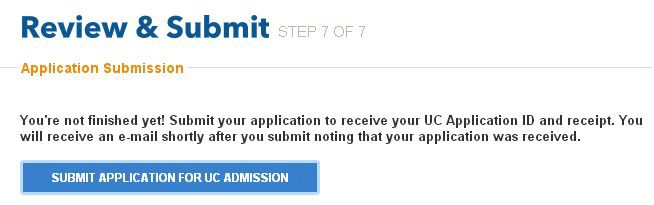 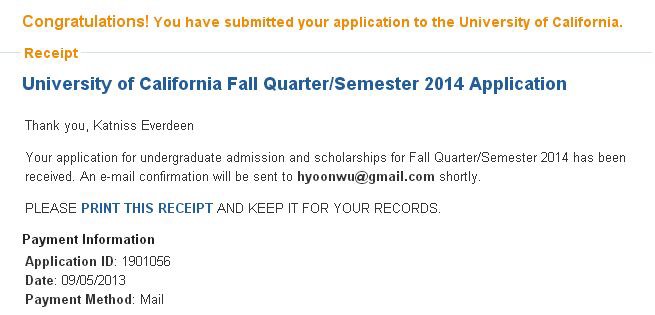 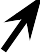 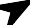 After You Submit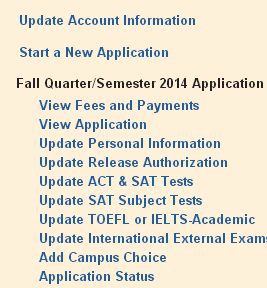 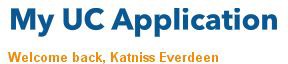 Print your UC App ID from your email.You will need it for communication with any campus.Unit Culminating Task:UC Personal Statement Purpose	The purpose of this lesson is to support students in writing their UC Personal Statement. Suggested Grade Level:	11, 12 Materials and Handouts	Cal Personal Statement Handout Essay Writers WorksheetUC Personal Statement Worksheet UC Personal Statement Tips Person Statement Rubrichttp://admissions.berkeley.edu/personalstatement Approximate Time Needed:	VariesStudent-Facing Instructions	Your personal statement essay is your chance to explain to college admission readers why you are a good candidate for their school. It’s an opportunity to express your individuality, personality, goals and experiences, and explain any obstacles or opportunities that have impacted who you are today. Much more than a mandatory assignment, the personal statement is one item of the college application/admission process that will receive close scrutiny and demands your best thinking and writing.Review the attachments and the task rubric before you set out to write. You need to respond to both prompts, with a total word limit (between both prompts) of 1000 words.PROMPT #1Describe the world you come from - for example, your family, community, or school - and tell us how your world has shaped your dreams and aspirations.PROMPT #2Tell us about a personal quality, talent, accomplishment, contribution, or experience that is important to you. What about this quality or accomplishment makes you proud?Teacher Notes	This lesson is specific to the University of California campuses. Make sure students adhere to the word limit. Check links as information may change over time.Assessment	Culminating Assessment: Personal Statement assessed against aligned rubric:Student Learning Outcomes assessed in this task:Develops an argument about oneself and draws meaningful connections and conclusionsUses specific and relevant evidence from one’s lifeAddresses a college admissions audience with meaning and purposeOrganize and structure argument consistently and logicallySkillfully uses written language to convey ideas and understandingInstructions	Your personal statement essay is your chance to explain to college admission readers why you are a good candidate for their school. It’s an opportunity to express your individuality, personality, goals and experiences, and explain any obstacles or opportunities that have impacted who you are today. Much more than a mandatory assignment, the personal statement is one item of the college application/admission process that will receive close scrutiny and demands your best thinking and writing.Review the attachments and the task rubric before you set out to write. You need to respond to both prompts, with a total word limit (between both prompts) of 1000 words.PROMPT #1Describe the world you come from - for example, your family, community, or school - and tell us how your world has shaped your dreams and aspirations.PROMPT #2Tell us about a personal quality, talent, accomplishment, contribution, or experience that is important to you. What about this quality or accomplishment makes you proud?What is the Personal Statement?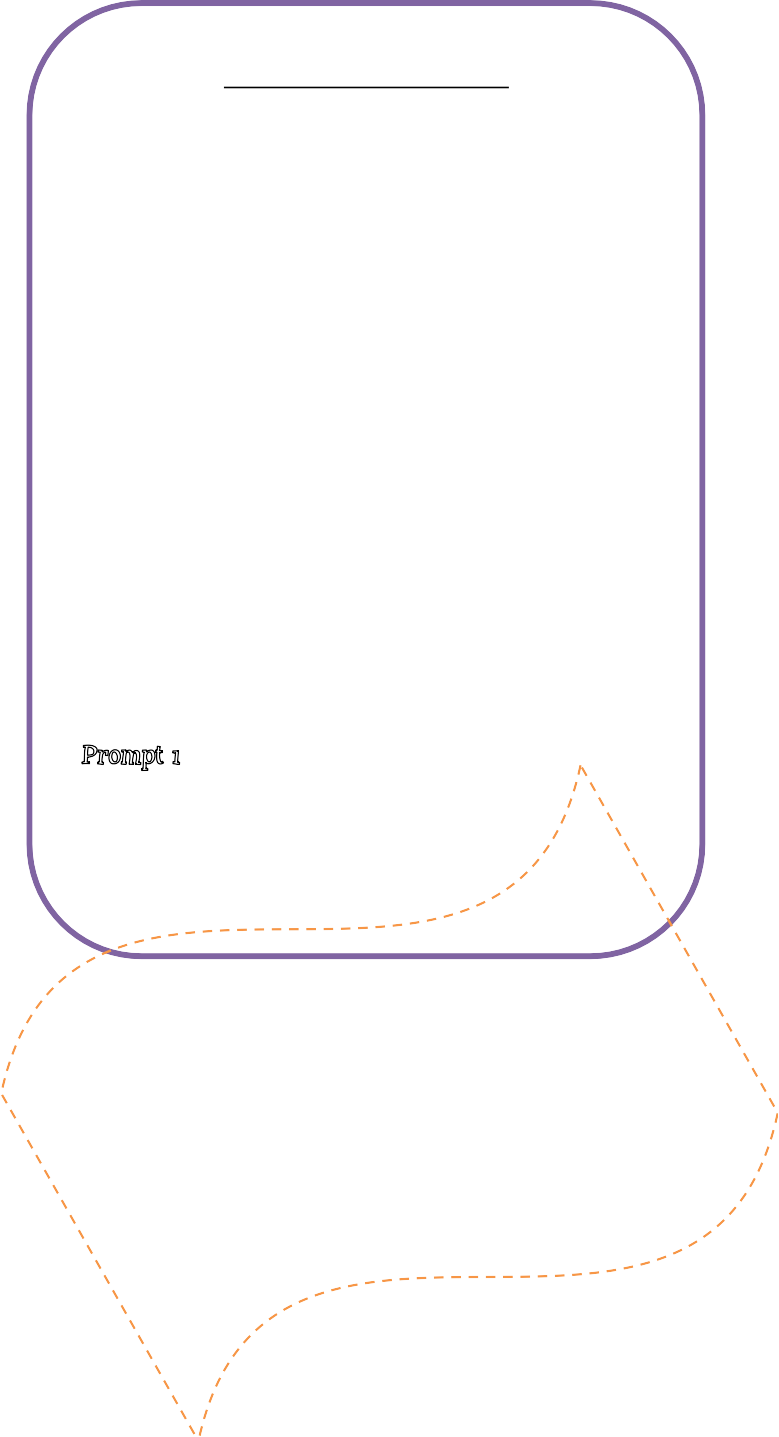 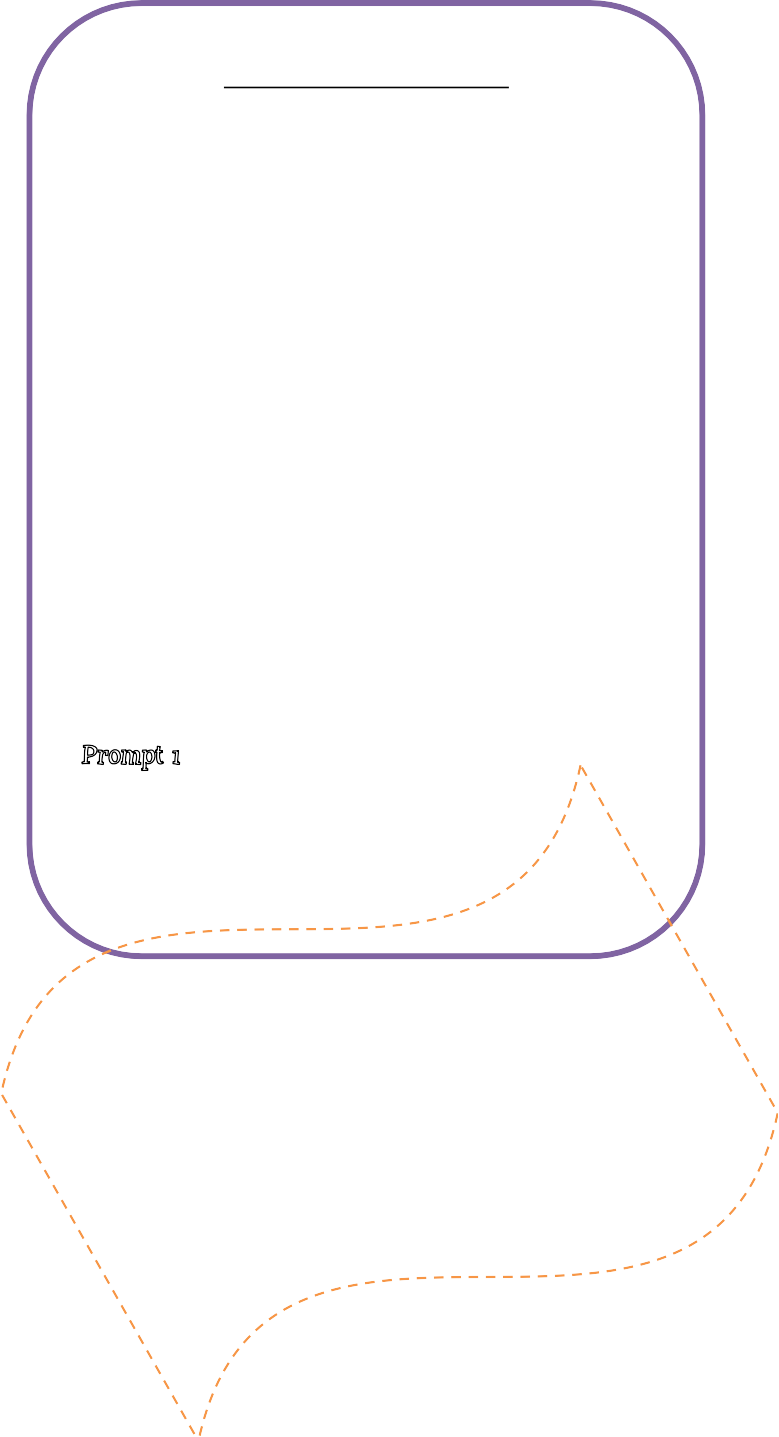 The personal statement is more than just a mandatory part of your UC application; it’s your chance to explain to college admissions readers why you are a good fit for their school. It’s where you become an  individual,  and  where you can share your personality, your goals,  your experiences, and explain any opportunities or obstacles that have affected your academic record.   It’s one element considered in UC’scomprehensive review of your application.   It’s an opportunity to provide information that gives readers context for your accomplishments. Adds clarity, depth, and meaning to information collected in other parts of your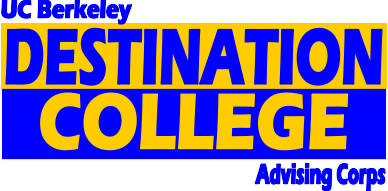 The Writing ProcessTry to follow these steps as you’reworking on your personal statement:Brainstorm using levels of questionsWrite a first draftGet feedback. Give readers at least a week to respond.Revise for organization, clarity, and meaning.Proofread your close-to-final draft toWhere do I start?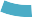 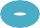 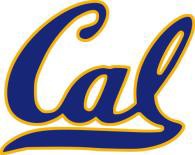 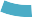 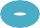 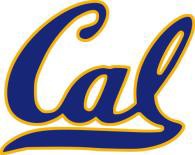 The personal statement is made up of two prompts; all applicants are required to answer both. You will be writing two essays in response to these prompts. The length of each response is up to you, but neither one should be less than 250 words nor the combination of both responses should not exceed 1,000 words.Get familiar with the prompts. Learn what they are asking you and answer all parts of the question. Start by brainstorming possible essay topics and always make sure that you stick to one topic per response.Prompt 1 Describe the world you come from—for example, your family, community or school—and tell us how your world has shaped your dreams and aspirations.The Personal Statement©2010 UC Berkeley, Center for Educational PartnershipsEssay Writer’s ChecklistUSE THE FOLLOWING AS A GUIDE FOR A SELF-EVALUATION OF YOUR ESSAY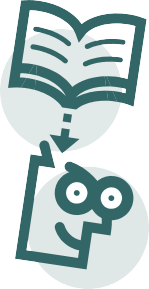 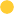 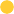 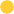 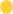 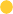 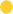 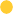 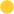 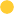 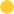 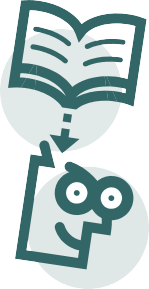 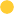 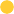 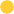 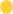 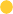 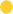 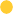 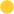 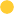 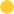 University of CaliforniaAll 9 UC’s require students to write a personal statement. The personal state-ment is a vital part of the application process. Be sure to take your time to read and answer both prompts above.© 2010 UC Berkeley, Center for Educational Partnerships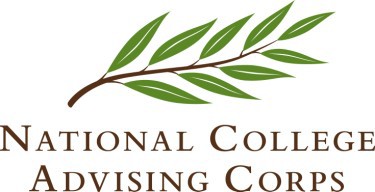 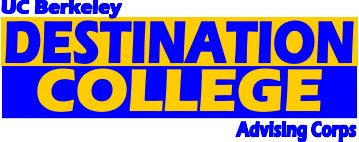 DaTHE UC PERSONAL STATEMENT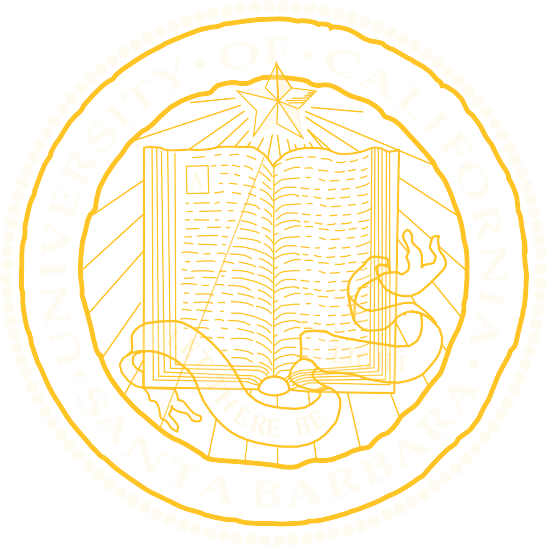 WHAT IS THE PERSONAL STATEMENT? The Personal Statement is an integral part of the UC application. The content of the Personal Statement should add clarity, richness and meaning to the information you present in other parts of your UC application, enabling the Office of Admissions to form the best impression of you.TECHNICAL INFORMATIONs 9OU HAVE 1,000 WORDS TO ANSWER BOTH PROMPTS.s 9OUR SHORTEST RESPONSE SHOULD BE AT LEAST 250 WORDS. s  !VOID THE USE OF SPECIAL CHARACTERS.s &EEDBACK AND SUGGESTIONS FROM OTHERS ARE USEFUL, BUT YOU ARE RESPONSIBLE FOR WRITING THE 0ERSONAL 3TATEMENT.PERSONAL STATEMENT PROMPTSSUGGESTIONS FOR WRITING THE PERSONAL STATEMENTAnswer the question. 4AKE TIME AND THINK ABOUT EACH PROMPT BEFORE YOU START WRITING. 5SE DETAILS AND EXAMPLES TO MAKE YOUR POINT. 5SE YOUR WORDS STRATEGICALLY. 7RITE TO ADD CONTEXT AND DEPTH, NOT TO lLL SPACE.Give yourself time to edit. 3TART WRITING TO ANSWER EACH PROMPT, THEN GO BACK AND REVIEW THE WORD COUNT, CONTENT AND OVERALL MESSAGE. 9OU MAY NOT HAVE SPACE TO TELL US EVERYTHING SO MAKE YOUR WORDS COUNT.Stick to one topic per response. -AKING A LIST OF ACCOMPLISHMENTS, ACTIVITIES, AWARDS OR WORK WILL LESSEN THE IMPACT OF YOUR WORDS. %XPAND ON A TOPIC BY USING EXAMPLES AND FACTS FOR MAXIMUM IMPACT TO AN !DMISSIONS READER.Brainstorm topics. 7HEN YOU ARE COMPOSING YOUR 0ERSONAL 3TATEMENT, consider INCLUDING:s 0ERSONAL TRIUMPHS OR CHALLENGES n )F YOU DECIDE TO TALK ABOUT A CHALLENGE OR TRIUMPH, DO NOT FORGET TO EXPLAIN WHAT YOU LEARNED FROM THE EXPERIENCE.s ,EADERSHIP OPPORTUNITIES n $ElNE YOUR LEADERSHIP ROLE, YOUR ACCOMPLISHMENTS AND WHAT YOU LEARNED FROM THE EXPERIENCE.s %XPERIENCES OUTSIDE THE CLASSROOM n #ONSIDER EXPERIENCES THAT HAVE MADE AN IMPACT ON YOUR LIFE (E.G., TRAVELS, CHURCH OR TEMPLE, WORK, YOUTH GROUPS OR YOUR FAMILY).s $ISABILITIES n )F YOU ARE LIVING WITH A DISABILITY, TALK ABOUT IT! 7HAT DOES IT MEAN TO LIVE WITH YOUR DISABILITY?s #ULTURE n $ESCRIBE THE INmUENCE CULTURE HAS HAD ON YOU.$ON'T DElNE THE CULTURE; INSTEAD EXPLAIN WHAT YOU HAVE LEARNED BECAUSE OF THAT CULTURE.Stay focused. Avoid COMMON MISTAKES:s $ON'T BE CAMPUS SPECIlC. 9OU'RE TALKING TO ALL THE 5# CAMPUSES IN YOUR RESPONSE.s )NAPPROPRIATE USE OF HUMOR.s #REATIVE WRITING  (POEMS,  SCENE-SETTING  OR CLICHÏS).s 3CENE-SETTING n 7E DON'T NEED TO BE IN THE MOMENT WITH YOU.s 1UOTATIONS n 7E WANT TO KNOW YOUR THOUGHTS AND WORDS, NOT SOMEONE ELSE'S.s 'ENERALITIES n 3TICK TO FACTS AND PERSONAL EXAMPLES.s 2EPETITION n 'IVE US NEW INFORMATION WE CANNOT lND IN OTHER SECTIONS OF THE APPLICATION.s 0HILOSOPHY n $ON'T ASK QUESTIONS. 'ET TO THE POINT AND TELL US WHAT YOU MEAN.s !CRONYMS n 7E WON'T LOOK IT UP, SO SPELL IT OUT.THE UC PERSONAL STATEMENTThe following worksheet is geared to help you start the writing process for your Personal Statement on the freshman application. There is no ‘correct’ answer to the Personal Statement, so just start writing. The UC application is available online at www.universityofcalifornia.edu/ apply. Additional hints and suggestions can be found on the University of California website.Good luck!Prompt #1:Describe the world you come from – for example, your family, community or school – and tell us how your world has shaped your dreams and aspirations.Prompt #2:Tell us about a personal quality, talent, accomplishment, contribution or experience that is important to you.What about this quality or accomplishment makes you proud and how does it relate to the person you are?s 7HAT ARE THE CHALLENGES OR OPPORTUNITIES YOU lND IN YOUR COMMUNITY?s 7HAT ROLE DO YOU PLAY IN YOUR FAMILY, AND HOW HAS THAT INmUENCED YOUR DECISIONS IN AND OUT OF SCHOOL?s $O YOU IDENTIFY WITH ONE OR MORE CULTURES? #AN YOU SPEAK MORE THAN ONE LANGUAGE? 7HAT HAS THAT ALLOWED YOU TO DO IN LIFE?s 7HAT IS A TYPICAL DAY OR WEEK IN YOUR LIFE, AND HOW DO YOU MANAGE TO ACCOMPLISH EVERYTHING?s 7HAT IS YOUR SCHOOL LIKE? !RE YOU IN A MAGNET OR ACADEMY?$ESCRIBE THE PROGRAM AND WHY YOU ENROLLED.s (OW ARE YOU CHALLENGING YOURSELF IN SCHOOL TO PREPARE FOR COLLEGE? )S ATTENDING COLLEGE COMMON FOR GRADUATING SENIORS?s )F YOU HOLD A LEADERSHIP ROLE: $ID YOU APPLY OR WERE YOU NOMINATED? 7HAT DOES THAT ROLE MEAN AT YOUR SCHOOL OR IN YOUR COMMUNITY? (OW DID YOU GROW IN THIS ROLE?s $O YOU HAVE A MAJOR OR CAREER IN MIND? 7HAT IS IT AND WHY DID YOU CHOOSE IT? !RE THERE ANY COURSES AND/OR EXTRACURRICULAR ACTIVITIES YOU HAVE COMPLETED TO GET YOU STARTED IN THIS AREA?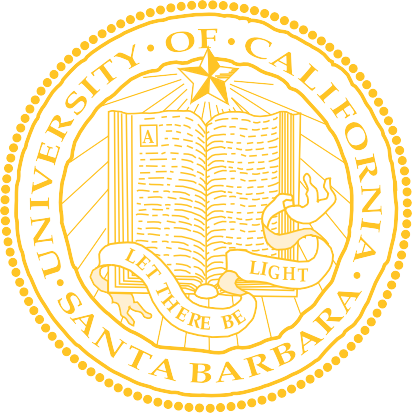 Connect with Admissions! www.admissions.ucsb.edus -AKE A LIST OF FOUR THINGS THAT DESCRIBE YOU(E.G., ATHLETIC, A LEADER, lRST IN MY FAMILY TO GO TO COLLEGE, STARTED A CLUB, OWN MY OWN BUSINESS, ETC.):1. ??????????????????????????????????????????2. ??????????????????????????????????????????3. ??????????????????????????????????????????4. ??????????????????????????????????????????.OW ASK A FRIEND OR FAMILY MEMBER TO DO THE SAME THING: 1. ?????????????????????????????????????????2. ?????????????????????????????????????????3. ?????????????????????????????????????????4. ?????????????????????????????????????????$ID ANYTHING OVERLAP? #AN YOU SEE AREAS WHERE YOU WANT TO SHARE MORE INFORMATION? )F SO, CONSIDER USING THIS TOPIC TO RESPOND TO 0ROMPT #2.s 7HAT DO YOU CONSIDER ONE OF YOUR STRENGTHS? s 7HAT ACTIVITIES, AWARDS OR HONORS DO YOU WISH TODISCUSS?The Personal Statement is your interview with the University of California.We don’t look at writing style; we look for content. Your response should add clarity, depth and/or context to the application as a whole.Be you. Use plenty of “I” statements. Talk about yourself so that we can get to know your personality, talents, accomplishments and potential for success on aUC campus.UC Berkeley Admissions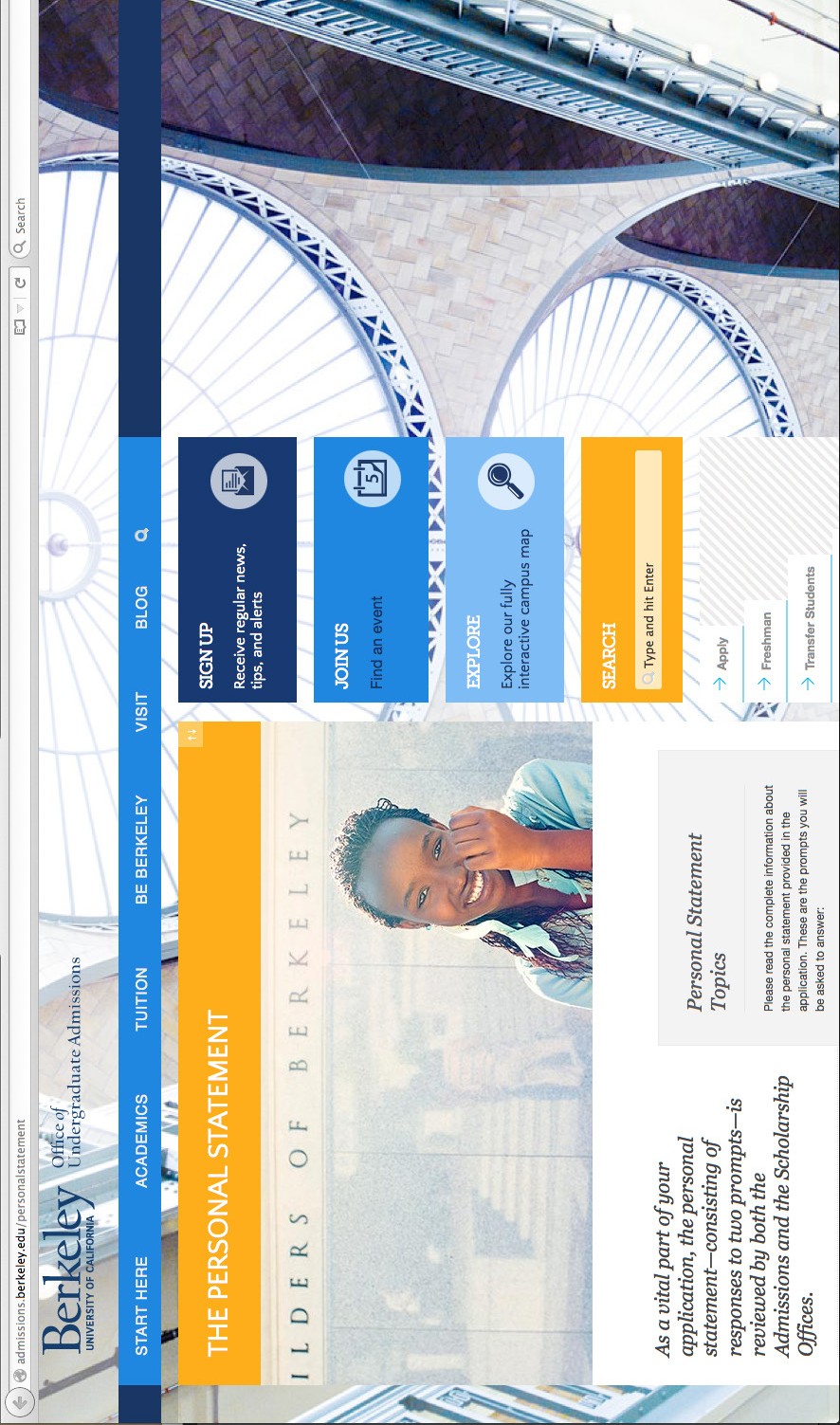 http://admissions.berkeley.edu/personalstatementECCCO College Access: Personal Statement/College Essay RubricStudent Learning Outcomes:Claim: Develops an argument about oneself and draws meaningful connections and conclusions (NEW) Evidence: Uses specific and relevant evidence from one’s life (NEW)Audience/Purpose: Addresses a college admissions audience with meaning and purpose (NEW) Organization: Organize and structure argument consistently and logically (CES)Language Use: Skillfully uses written language to convey ideas and understanding (CES)Apply to PrivateChecklist Task:Common Application Purpose	The purpose of this activity is to inform students about the steps needed to complete the Common Application. Suggested Grade Level:	12 Materials and Handouts	Common Application Tips Counselor GuideThe Common App Approximate Time Needed:	VariesStudent-Facing Instructions	Use the powerpoint and student handout with highlights & tips for specific sections of the Common Application.The videos in this link (http://mytonomy.com/categories/testimonials/the-common-app-strategies-and- common-pitfalls-2-421) can guide you through specific parts of the Common App.Use the video titles to choose the section of the application you’re interested in learning about (i.e. “Common App Part 7 Activities”, “Common App Part 11 Recommendations”)Teacher Notes	Most private colleges/universities and some state colleges/universities use the Common Application. Check www.commonapp.org for an updated list of Common App member institutions. You will need to update the included Google Presentation based on your school and the specific school year. Be sure to tailor instructions based on your school’s use of Naviance or other college document communication tool.Assessment	Checklist Assessment: Completion of the Common Application as verified by screenshot of submission page or email confirmation.Instructions	Use the powerpoint and student handout with highlights & tips for specific sections of the Common Application.The videos in this link (http://mytonomy.com/categories/testimonials/the-common-app-strategies-and- common-pitfalls-2-421) can guide you through specific parts of the Common App.Use the video titles to choose the section of the application you’re interested in learning about (i.e. “Common App Part 7 Activities”, “Common App Part 11 Recommendations”)Common Application TipsThe common application is used by most private schools and some non-CA state schools. If at all possible, you should use the common application to apply to a school.What you will need:Your social security number, if you have one.Your home address.A copy of your transcript.Information on where your parents or your siblings went to college and graduate school, and what year they graduated, if applicable.Credit card OR fee waiver information, if applicable. See your mentor for the purple form.General Tips:You will need a Web browser that has Javascript activated and Cookies enabled.You must logout of the online application after each session.After each step, use the “save and next” button on your actual application. Do not use the buttons on your browser.First Steps:Go to commonapp.org.Create a user name and password by registering. Write this down! You are a first year student.Make sure you put in an email address that you check. This is essential.Go to Naviance and type this in under your information.Return to commonapp.Start at my colleges. Add in each college you are planning to apply to that accepts the common app.If you need financial aid, MAKE SURE you click “yes” to the question about need-based financial aid.Demographics:Colleges are looking for diversity, so we recommend you place your ethnic/racial background in your application.Family:You should definitely put in where your parents and siblings went to college, if applicable. This is taken into account when schools process your application.Academics:The CEEB code:You entered high school in 8/2012 and you will graduate 6/13/2016.Your counselor is:Add in any college courses you have taken at summer programs or community college.Tests:You can put in the dates that you will be taking tests in the future.Be sure to report all test scores.Extracurriculars:If you have it, use your resume from college readiness class.Include all work, volunteer, sports, musical, religious experiences here. Anything you do outside of school!Be as specific as possible and use the description box (i.e. Varsity Soccer Captain)Check the appropriate box(es) for years of involvement. Average your hours/week per year and round up.This is a place to boast and brag.Writing:Make sure you save a copy of your essay elsewhere. DO NOT type directly into the spaces. Copy and paste your essay. This way, in case there is a technical glitch, you have already saved a copy.If you have unusual circumstances or you are undocumented, you should discuss it in the “additional information” section.Supplements:Some colleges require supplemental essays or other information.If a school needs supplemental materials, your application to that school will not be considered complete until you submit the supplements.School Forms:We do not fill out paper forms for the common app.All teacher and mentor forms are submitted via Naviance.Secondary School Reports, Mid Year reports, and final reports are filled out by:Teacher Evaluations are filled out by your teacher recommenders.If you are applying early, you MUST fill out the early decision agreement.After you fill out your application:Sign, pay for and submit your application.Print a copy of the application AND the submission receipt for your reference and just in case.Make sure all your schools as well as your common app login are in Naviance.Notify your teacher recommenders of the schools and the deadlines at least two weeks prior to the deadline.Notify your counselor about which schools you are applying to and what they deadlines are at least two weeks prior to the deadline.  They will need to do Secondary School reports..MAKE sure you submit any supplements for specific schools.Go to collegeboard.com and/or ACT.com and request score reports to be sent to each school you have applied to.Keep checking your email regularly (at least 2-3 times per week) for information or requests from colleges.COUNSELOR GUIDE TO THE APPLICATION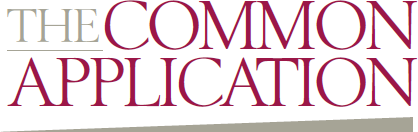 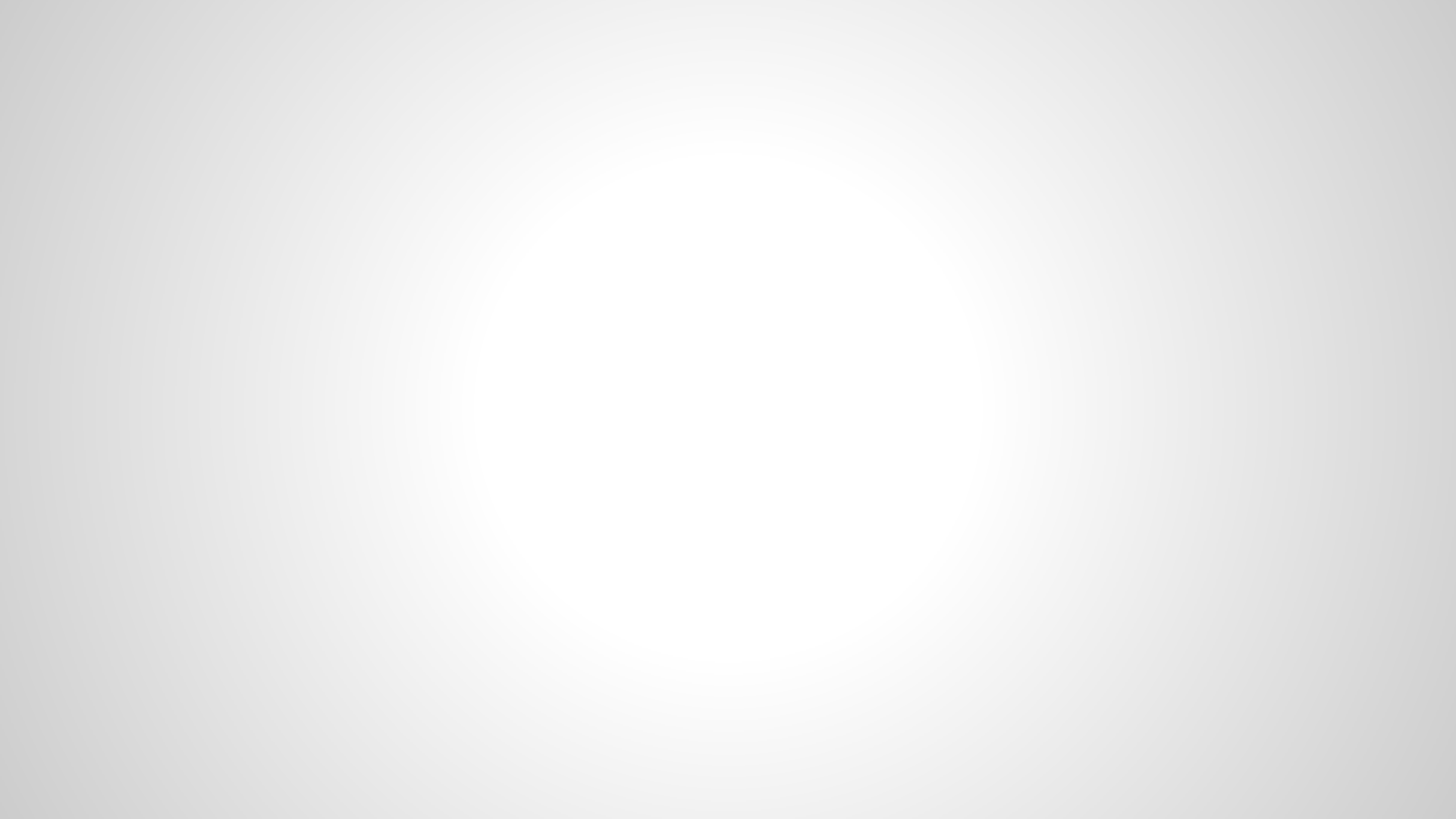 The Common ApplicationOverviewThe Common Application is used by most private colleges and some non-CA state colleges.Create a log-in: https://commonapp.org/LoginWhat you'll needYour social security number, if you have one.Your home address.A copy of your transcript.Information on where your parents or your siblings went to college and graduate school, and what year they graduated, if applicable. .	Credit card OR fee waiver information, if applicable.First StepsGo to commonapp.org.Create a user name and password by registering. Write this down! You are a first year student.Make sure you put in an email address that you check. This is essential.Go to Naviance and type this in under your information. .	Return to commonapp.Start at "my colleges." Add in each college you are planning to apply to that accepts the common app.If you need financial aid, MAKE SURE you click "yes" to the question about need-based financial aid.TipsDemographics:Colleges are looking for diversity, so we recommend you place your ethnic/racial background in your application.Family:You should definitely put in where your parents and siblings went to college, if applicable. This is taken into account when schools process your application.Academics:The CEEB code for our high school is:You entered high school in 8/2012 and you will graduate 6/13/2016.Your counselor is:Add in any college courses you have taken at summer programs or community college.Tests:You can put in dates that you will be taking tests in the future.Be sure to report all test scores.Extracurriculars:If you have it, use your resume.Include all work, volunteer, sports, musical, religious experiences here. Anything you do outside of school!Be as specific as possible and use the description box (i.e. Varsity Soccer Captain)Check the appropriate box(es) for years of involvement. Average your hours/week per year and round up.This is a place to boast and brag.WritingMake sure you save a copy of your essay elsewhere. DO NOT type directly into the spaces. Copy and paste your essay. This way, in case there is a technical glitch, you have already saved a copy.If you have unusual circumstances or you are undocumented, you should discuss it in the "additional information" section.Common App Essay PromptsSupplementsSome colleges require supplemental essays or other information.If a school needs supplemental materials, your application to that school will not be considered complete until you submit the supplements.School FormsWe do not fill out paper forms for the common app.All teacher and mentor forms are submitted via Naviance.Secondary School Reports, Mid Year reports, and final reports are filled out by your mentorTeacher Evaluations are filled out by your teacher recommenders.If you are applying early, you MUST fill out the early decision agreement.After you fill out your applicationSign, pay for and submit your application.	Print a copy of the application AND the submission receipt for your reference and just in case.Make sure all your schools as well as your common app login are in Naviance.Notify your teacher recommenders of the schools and the deadlines at least two weeks prior to the deadline. .	MAKE sure you submit any supplements for specific schools.Go to collegeboard.com and/or ACT.com and request score reports to be sent to each school you have applied to.Finally...Keep checking your email regularly (at least 2-3 times per week) for information or requests from colleges!Unit Culminating Task:Common Application Essay Purpose	The purpose of this lesson is to support students in writing their Common Application Essay. Suggested Grade Level:	11, 12 Materials and Handouts	Common App Essay Teacher’s Guide Person Statement Rubrichttps://apply.jhu.edu/apply/essays-that-worked/2018/ http://www.conncoll.edu/admission/apply/essays-that- worked/ Approximate Time Needed:	VariesStudent-Facing Instructions	Part 1:Read the Common Application essay prompts. Then read the Common Application essay examples. Discuss with your group evidence of what makes this a strong essay. Make a list of what to keep in mind as you write your essay.Part 2:Brainstorm topics and start writing your essay.Teacher Notes	Make sure students adhere to the word limit. Check www.commonapp.org for information as it may change over time.Assessment	Culminating Assessment: Personal Statement assessed against aligned rubric:Student Learning Outcomes assessed in this task:Develops an argument about oneself and draws meaningful connections and conclusionsUses specific and relevant evidence from one’s lifeAddresses a college admissions audience with meaning and purposeOrganize and structure argument consistently and logicallySkillfully uses written language to convey ideas and understandingInstructions	Part 1:Read the Common Application essay prompts. Then read the Common Application essay examples. Discuss with your group evidence of what makes this a strong essay. Make a list of what to keep in mind as you write your essay.Part 2:Brainstorm topics and start writing your essay.Common App Essay Teacher GuideECCCO College Access: Personal Statement/College Essay RubricStudent Learning Outcomes:Claim: Develops an argument about oneself and draws meaningful connections and conclusions (NEW) Evidence: Uses specific and relevant evidence from one’s life (NEW)Audience/Purpose: Addresses a college admissions audience with meaning and purpose (NEW) Organization: Organize and structure argument consistently and logically (CES)Language Use: Skillfully uses written language to convey ideas and understanding (CES)John Hopkins University: Essays That Worked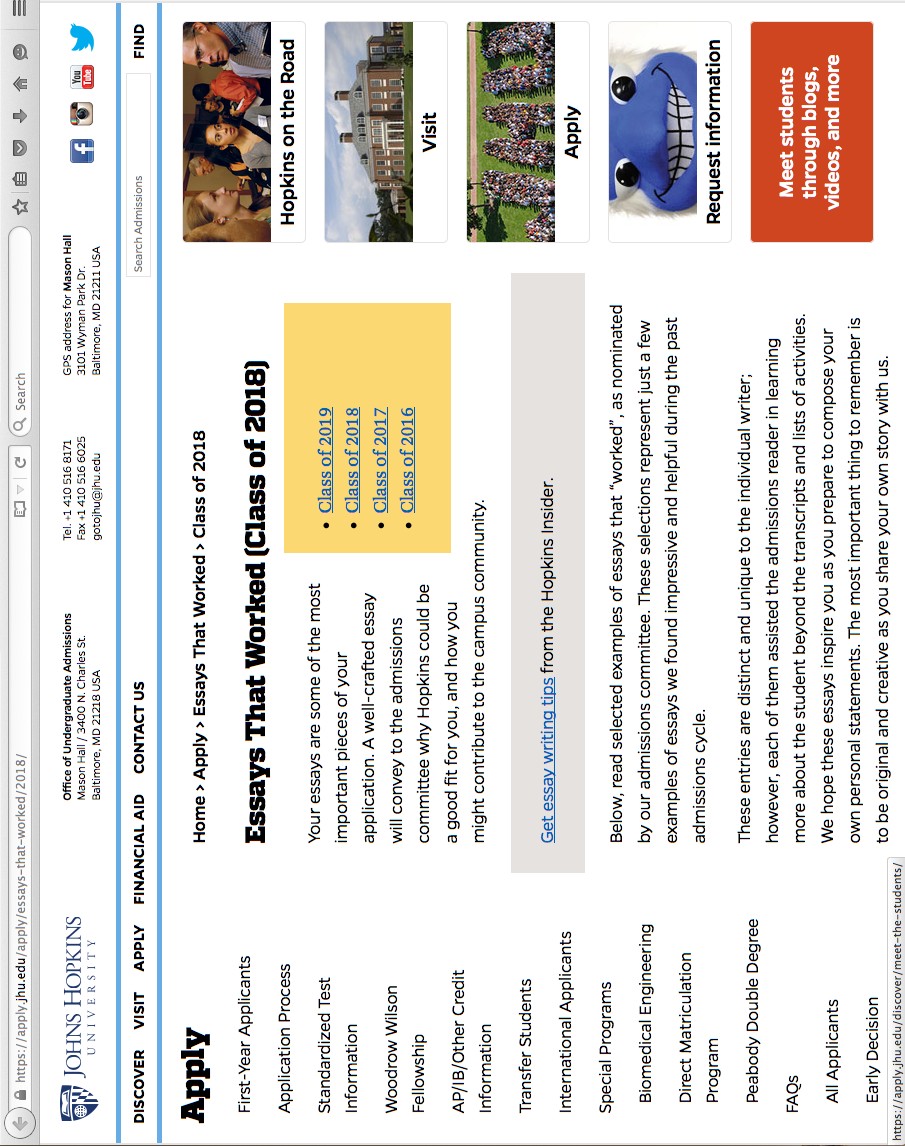 https://apply.jhu.edu/apply/essays-that-worked/2018/Connecticut College: Essays That Worked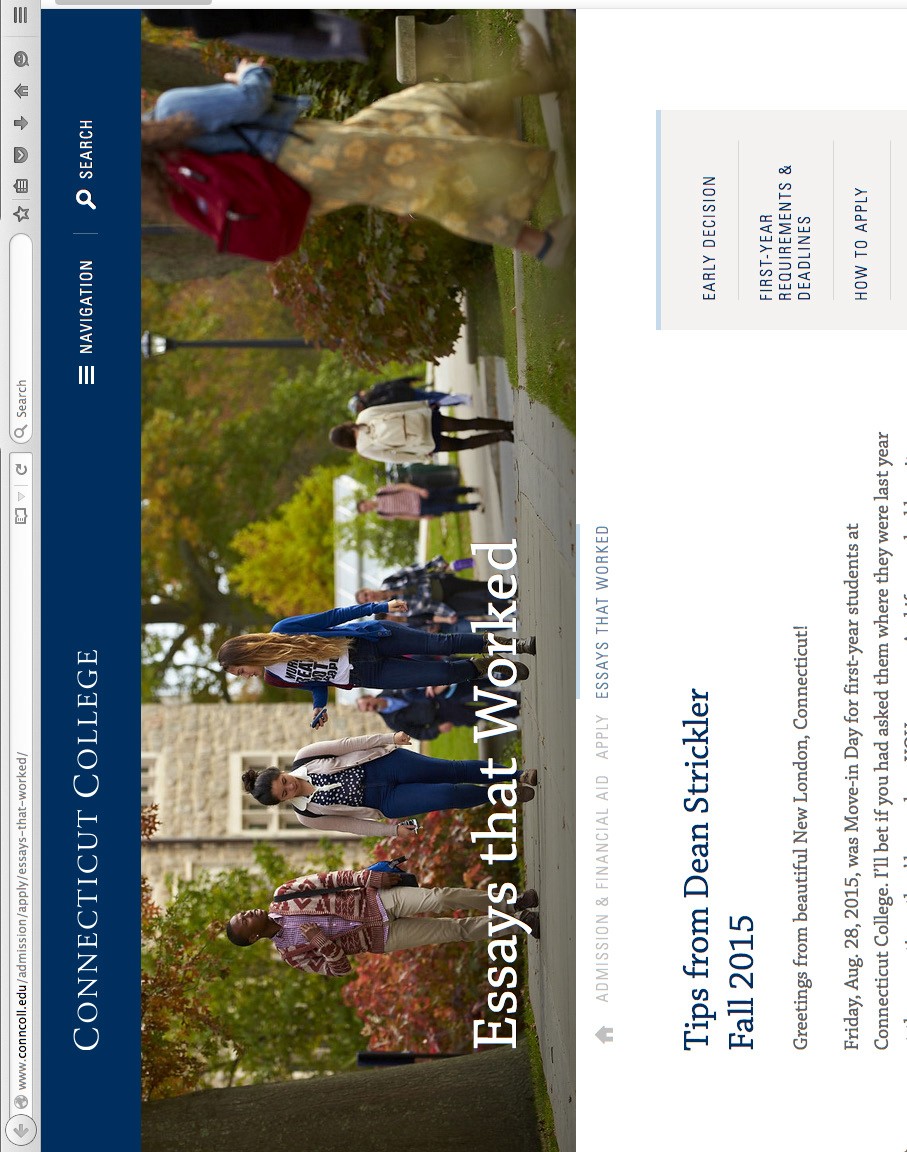 http://www.conncoll.edu/admission/apply/essays-that-worked/Applyto Community CollegeChecklist Task:Enroll in Community College Purpose	The purpose of this activity is to inform students about how to enroll in their local community college. Suggested Grade Level:	12 Materials and Handouts	CA Community Colleges Presentation Approximate Time Needed:	VariesStudent-Facing Instructions	Follow this presentation to assist you as you prepare to enroll in a community college.Teacher Notes	This lesson is California-specific and the example presentation is Bay Area-specific. With 112 community college campuses in California, you will need to tailor the presentation to include specific information about the regional community colleges your students are most likely to attend. Some programs, such as TAG, are offered universally at California community colleges. Other programs and enrollment processes vary from campus to campus.Assessment	Completion of community college enrollment as verified email of enrollment confirmation.Instructions	Follow this presentation to assist you as you prepare to enroll in a community college.CA COMMUNITY COLLEGESSpring 201 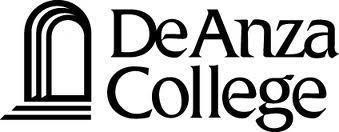 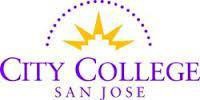 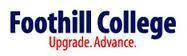 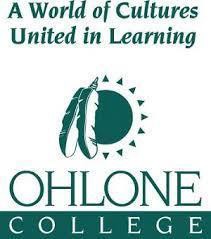 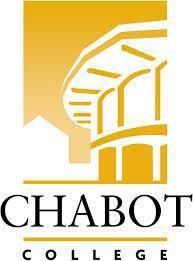 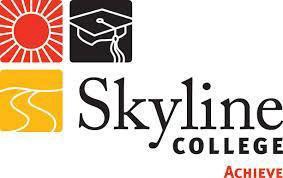 Bay Area Community Colleges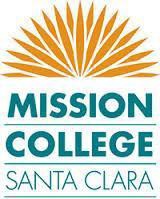 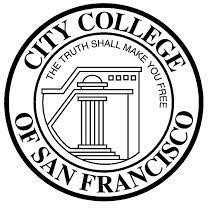 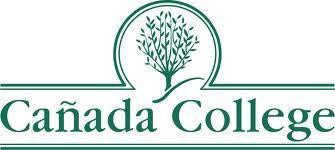 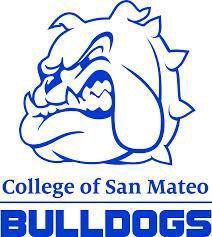 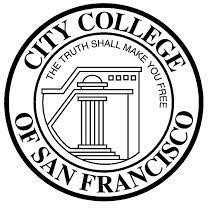 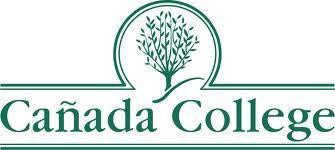 CostsAs of 2012/2013 from cappex.com** There are additional costs, such as parking and other student fees.Financial AidComplete the FAFSA first!Cal GrantsBoard of Governors Fee Waiver-for eligible students; based on financial need; waives the per unit & health fees.Research financial aid & scholarships on the specific community college’s websiteLoanshttp://www.icanaffordcollege.com/ (specifically for CA community colleges)Apply online at www.cccapply.org. Use your CSUMentor username and password to log in.Schedule an assessment (need to have your student ID number ready). Check out the test resources page at the community college you’re applying to:a.Canada College: http://canadacollege. edu/assessment/prepare.phpb.San Jose City College: http://www.sjcc.edu/future- students/assessment-centerPractice, practice, practice! These tests require as much effort as the EPT and ELM so make sure you go in prepared to do your best.Take the assessment.After your assessment:Meet with a college counselor to discuss assessment results and course selection.Attend a new student orientation (usually in April or May).Pick your courses together with a college counselor.Priority Registration: Canada CollegeRight after you apply online, reserve your seat for one of the PEP (Priority Enrollment Program) dates:http://canadacollege.edu/pep/On this day you will attend the orientation session first and then take the assessment test. Please note that you must arrive a half an hour earlier than the starting time listed below to sign-in.Priority Registration at Skyline CollegeApply onlineSelect "Summer/Fall Semester" even if you are not planning on summer classes. Once your application has been received, you will receive an email confirmation providing you with a G# and Enrollment Ticket. Please print out a copy of your student ID (G#) and enrollment ticket.Sign up for PEP Day:April 201 - 9:00 AM - :00 PMOrientation & Placement Test http://www.skylinecollege.edu/outreach/priorityenrollment.phpRegistration: San Jose City CollegeApply onlineTake your assessment testAttend orientationMeet with a counselor . Register for classeshttp://www.sjcc.edu/future-students/apply-nowRegistration at College of San MateoApply online.Print the confirmation page.CHECK YOUR EMAIL (including your spam folder) for important information from College of San Mateo regarding your admission and registration, including your student ID number and information about your next steps in the registration process.http://collegeofsanmateo.edu/admissions/apply.aspRegistration at Foothill College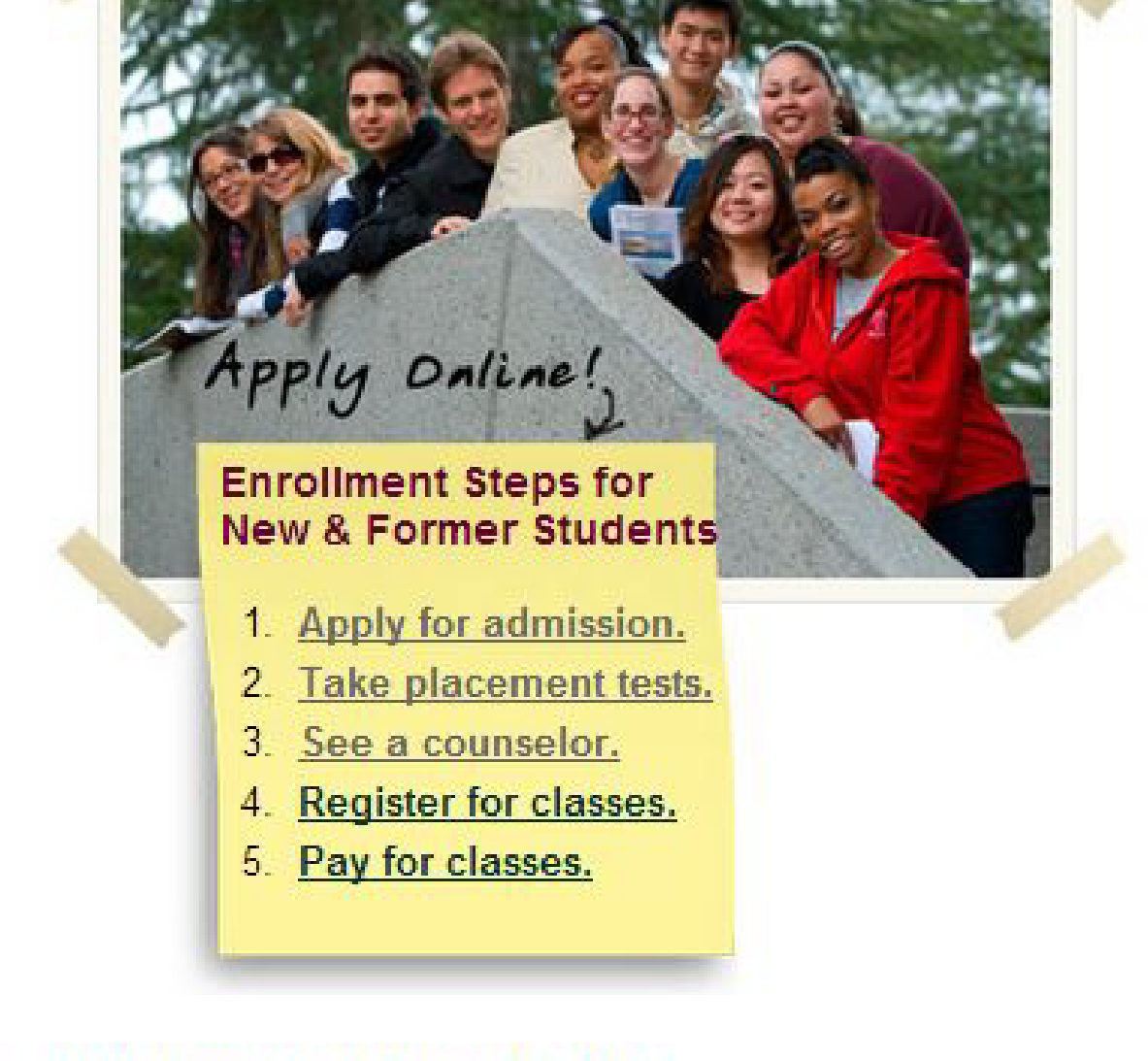 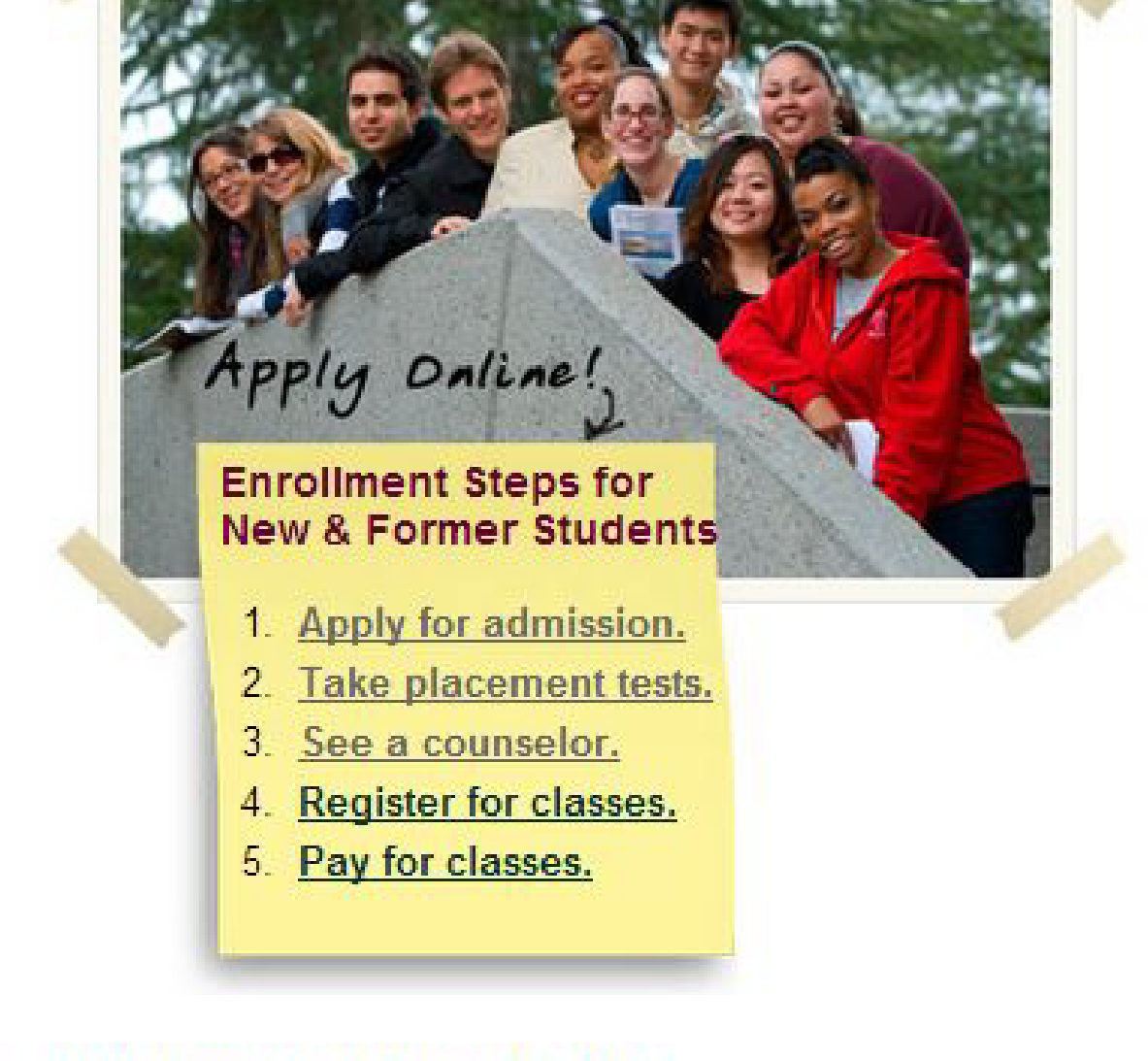 http://www.foothill.edu/admissions.phpStatistics About Community College1 % of students who started community college in 2006 completed a degree at a 4-year college within 6 years.(National Student Clearinghouse, November 2012)60% of students who transferred from a community college to a 4-year college went on to complete their bachelor’s degree within 4 years of transferring. (National Student Clearinghouse, September 2012)What does this information tell you?Support ProgramsIn addition to Learning Centers, Health Centers, Counseling Centers and Transfer Centers, some community colleges offer additional support programs to ensuresuccess at the community college andsuccessful transfer to a 4-year college.Support Programs - some examplesCanada CollegeProgram"Beating the Odds" Peer Mentorship ProgramEOPS(Extended Opportunity Programs & Services)For Whom?1st generation college studentsLow- incomeWhat does it offer?One-on-one peer supportLearn about various resources on campusImportant college deadlinesHelp with how to develop college success strategiesFinancial aid servicesCollege toursCounselingpriority registrationbook servicesWorkshopstransfer servicesOther types of supportApplication ProcessEnroll in the fall. You must be enrolled in at least 6 units. Application online.Enroll in the fall. You must already be enrolled in at least 12 units when accepted into the program. Contact office for application.TRIO ProgramsFederally funded student support organizationMust be US citizen or permanent resident AND one of the following:D 1st generation college student, orD	Low-income, orD	Physically/Learning DisabledTRIO offers free services, such asD Tutoring with dedicated academic coachesD Academic counselingD Career planningD Visiting local 4-year universitiesD Transfer supportD MentoringCheck the community college’s website for more informationTransfer Admission Guarantee (TAG)Six UC campuses offer guaranteed admission to California community college students who meet specific requirements:DavisIrvineMercedRiversideSanta BarbaraSanta CruzThis is a wonderful opportunity, so be sure to talk with a counselor about it in order to understand the process!Transfer Admission Guarantee (TAG)You must begin the TAG program a year before you plan to transfer to a UC.Apply in September this year for admittance into TAG the following year.Even though you can’t do TAG until your 2nd year, be sure to start your Transfer Admission Planner as soon as you start community college.Meet with your counselor as soon as possible to talk about TAG, the requirements for each university and major, and the application process.Yes, successful completion of TAG is guaranteed transfer admission to a UC, however you will still need to complete the standard online UC application as well.Honors ProgramsCanada College Honors Transfer Program (CCHTP):Supports highly motivated students as they pursue their educational goals of graduation and transfer.College of San Mateo Honors Project:An interdisciplinary learning community where exceptional and exceptionally motivated students are provided with the coursework, support, and guidance to develop their academic and intellectual autonomy, collaborative abilities, and research skills. Participating in the Honors Project, you will both deepen your learning in your regular courses and achieve recognition that will help you with your transfer ambitions.Foothill College Honors Institute:Specialized courses, special focus seminars, exposure to exciting cultural opportunities, and transfer scholarship opportunities.Sports & ClubsThere are many sports and clubs available at community colleges.Check the college’s website or visit the campus for more information.Apply Online to Community CollegesOne website where you can learn about any California community college:http://home.cccapply.org/Or go directly to the college's website.Apply to TexasUniversitiesChecklist Task: ApplyTexas Purpose	The purpose of this activity is to inform students about the steps needed to complete an application to a college or university in Texas. Suggested Grade Level:	12 Materials and Handouts	www.applytexas.org Approximate Time Needed:	VariesStudent-Facing Instructions	Go to www.applytexas.org.Click on “Preview the 2016-2017 applications”.Click on “U.S. Freshman Application”.This will take you through an entire sample application.Once you’re ready, go back to the home page, create a username and login and complete your actual application.Teacher Notes	This lesson is specific to Texas colleges and universities. Refer to www.applytexas.org for any annual changes. You can also refer students to specific instructions for each section here: https://www.applytexas.org/adappc/ html/adm_help.htmlAssessment	Completion of application as verified by screenshot of submission page or email of submission confirmation.Instructions	Go to www.applytexas.org.Click on “Preview the 2016-2017 applications”.Click on “U.S. Freshman Application”.This will take you through an entire sample application.Once you’re ready, go back to the home page, create a username and login and complete your actual application.Apply Texas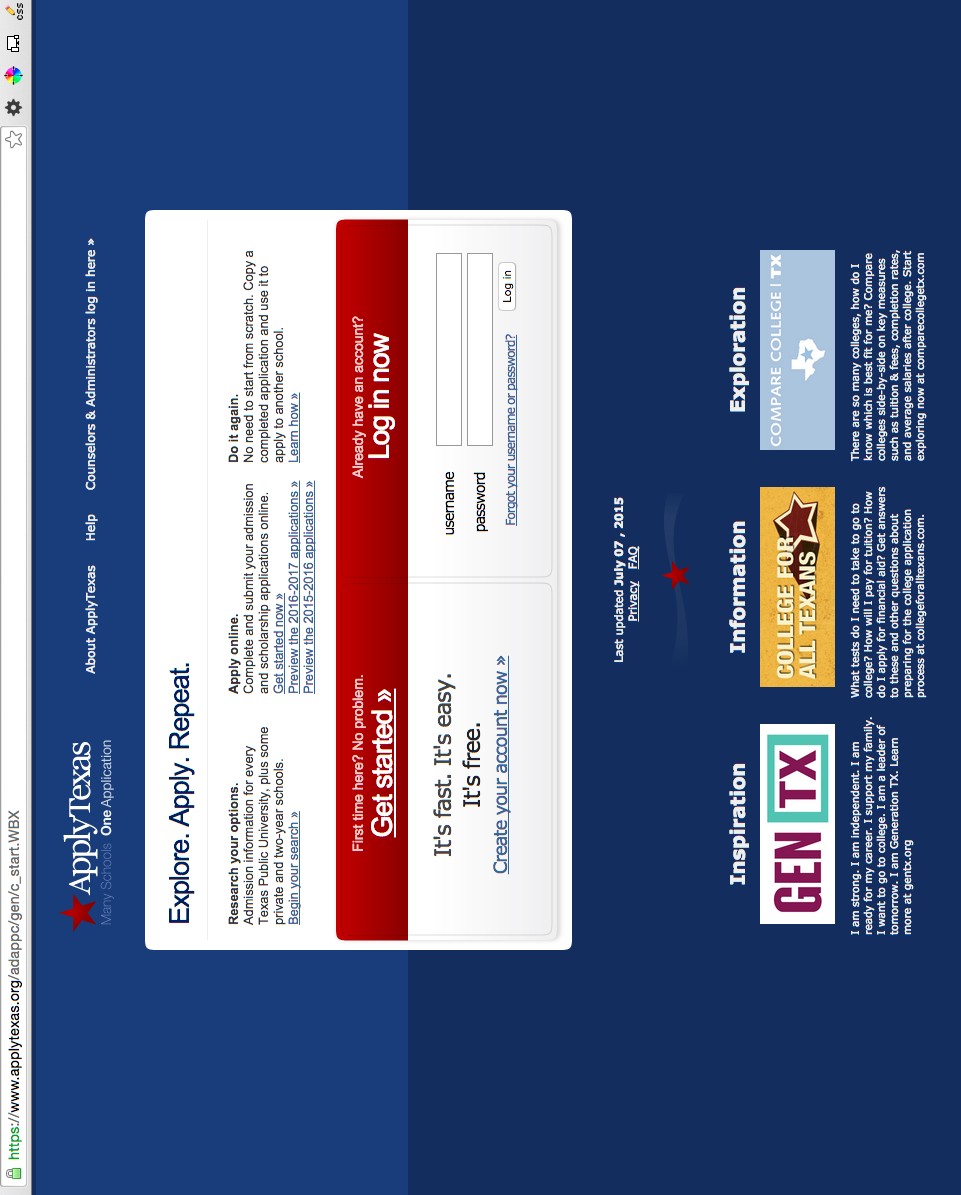 https://www.applytexas.org/Applyto New York UniversitiesChecklist Task: ApplySUNY Purpose	The purpose of this activity is to inform students about the steps needed to complete an application to a State University of New York. Suggested Grade Level:	12 Materials and Handouts	www.suny.edu/applysuny/ http://www.suny.edu/attend/apply-to-suny/suny-on- line-academic-record-soar/ Approximate Time Needed:	VariesStudent-Facing Instructions	Go to www.suny.edu/applysuny/Click on “complete worksheet” under “Apply for Admission”.You can download the entire application and fill it out by hand before filling it out electronically.Once you’re ready, go back to the home page, create a username and login and complete your actual application.When you’ve completed your online application, you will then fill out your SUNY Online Academic Record (SOAR), which is a self-report of your high school courses and grades: http://www.suny.edu/attend/apply-to-suny/suny-online-academic-record-soar/Teacher Notes	This lesson is specific to the State Universities of New York. Refer to www.suny.edu/applysuny/ for any annual changes. You can also refer students to specific instructions for each section here: https://www.suny.edu/ applysuny/pdf/suny_online_undergrad_app_instructions.pdfAssessment	Completion of application as verified by screenshot of submission page or email of submission confirmation.Instructions	Go to www.suny.edu/applysuny/Click on “complete worksheet” under “Apply for Admission”.You can download the entire application and fill it out by hand before filling it out electronically.Once you’re ready, go back to the home page, create a username and login and complete your actual application.When you’ve completed your online application, you will then fill out your SUNY Online Academic Record (SOAR), which is a self-report of your high school courses and grades: http://www.suny.edu/attend/apply-to-suny/suny-online-academic-record-soar/Apply SUNY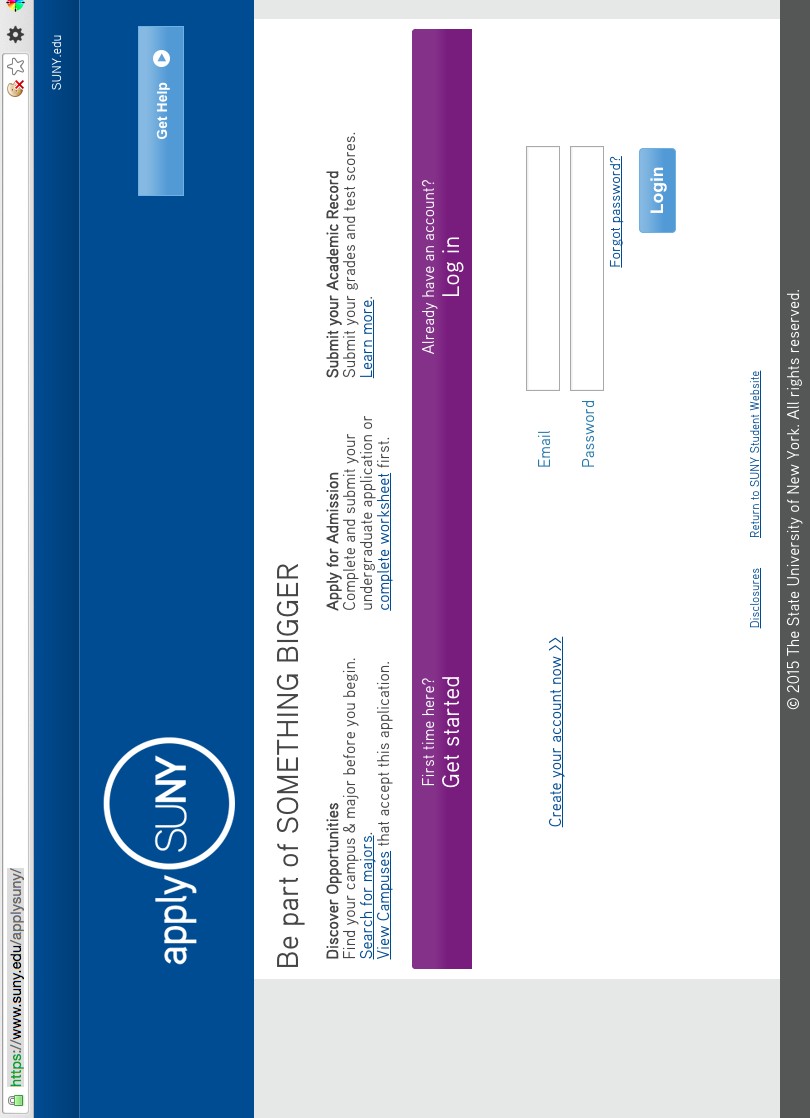 www.suny.edu/applysuny/SUNY Online Academic Record (SOAR)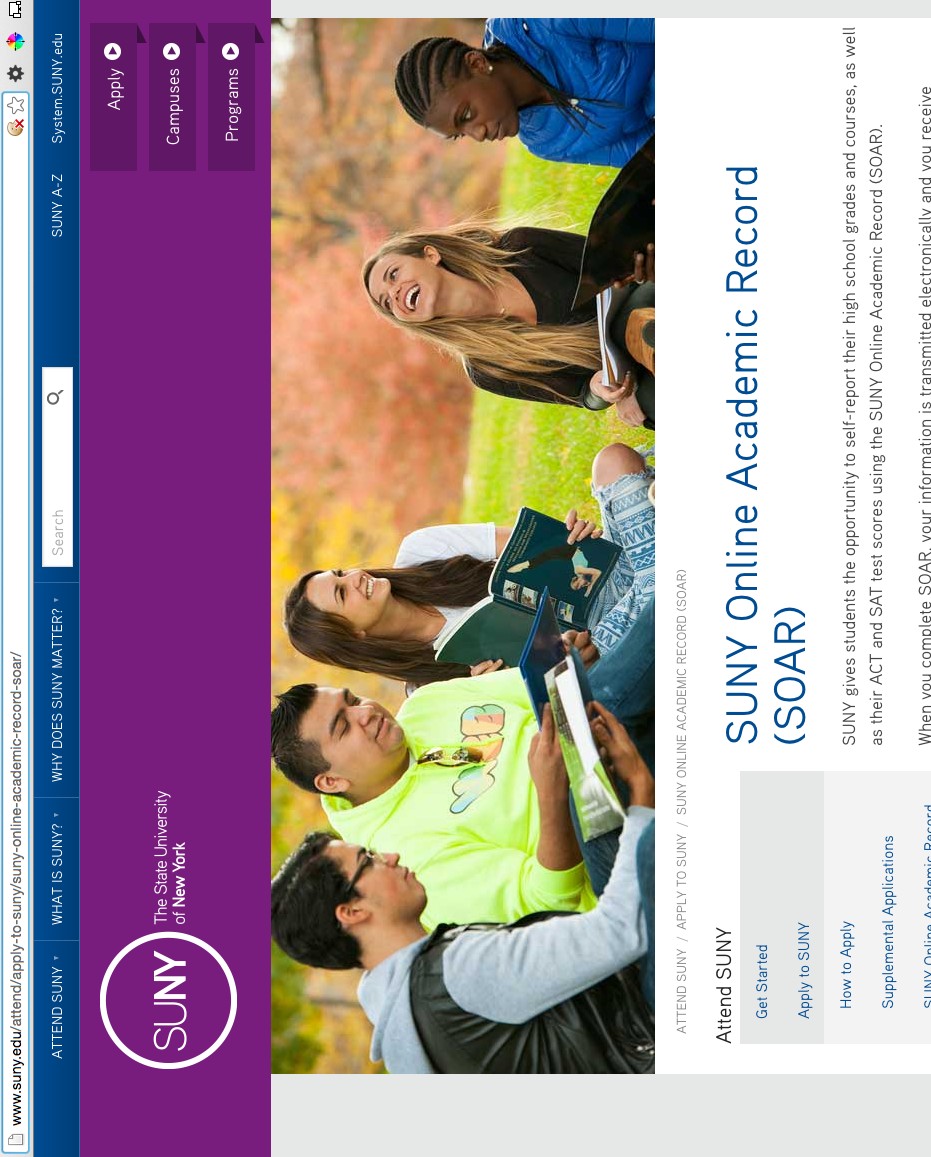 http://www.suny.edu/attend/apply-to-suny/suny-online-academic-record-soar/Checklist Task: Apply to CUNY Purpose	The purpose of this activity is to inform students about the steps needed to complete an application to a City University of New York. Suggested Grade Level:	12 Materials and Handouts	http://www.cuny.edu/admissions/undergraduate/pre- pare.html http://www.cuny.edu/admissions/apply.html Approximate Time Needed:	VariesStudent-Facing Instructions	Before applying, prepare for your application by reading through: http://www.cuny.edu/admissions/undergraduate/prepare.htmlOnce you’re ready, go to http://www.cuny.edu/admissions/apply.html.There are application tutorial videos and a downloadable application pdf for you to view and complete before filling out your application.Once you’re ready, go back to the home page, create a username and login and complete your actual application.Teacher Notes	This lesson is specific to the City Universities of New York. Refer to http://www.cuny.edu/admissions/apply.html for any annual changes.Assessment	Completion of application as verified by screenshot of submission page or email of submission confirmation.Instructions	Before applying, prepare for your application by reading through: http://www.cuny.edu/admissions/undergraduate/prepare.htmlOnce you’re ready, go to http://www.cuny.edu/admissions/apply.html.There are application tutorial videos and a downloadable application pdf for you to view and complete before filling out your application.Once you’re ready, go back to the home page, create a username and login and complete your actual application.Apply to CUNY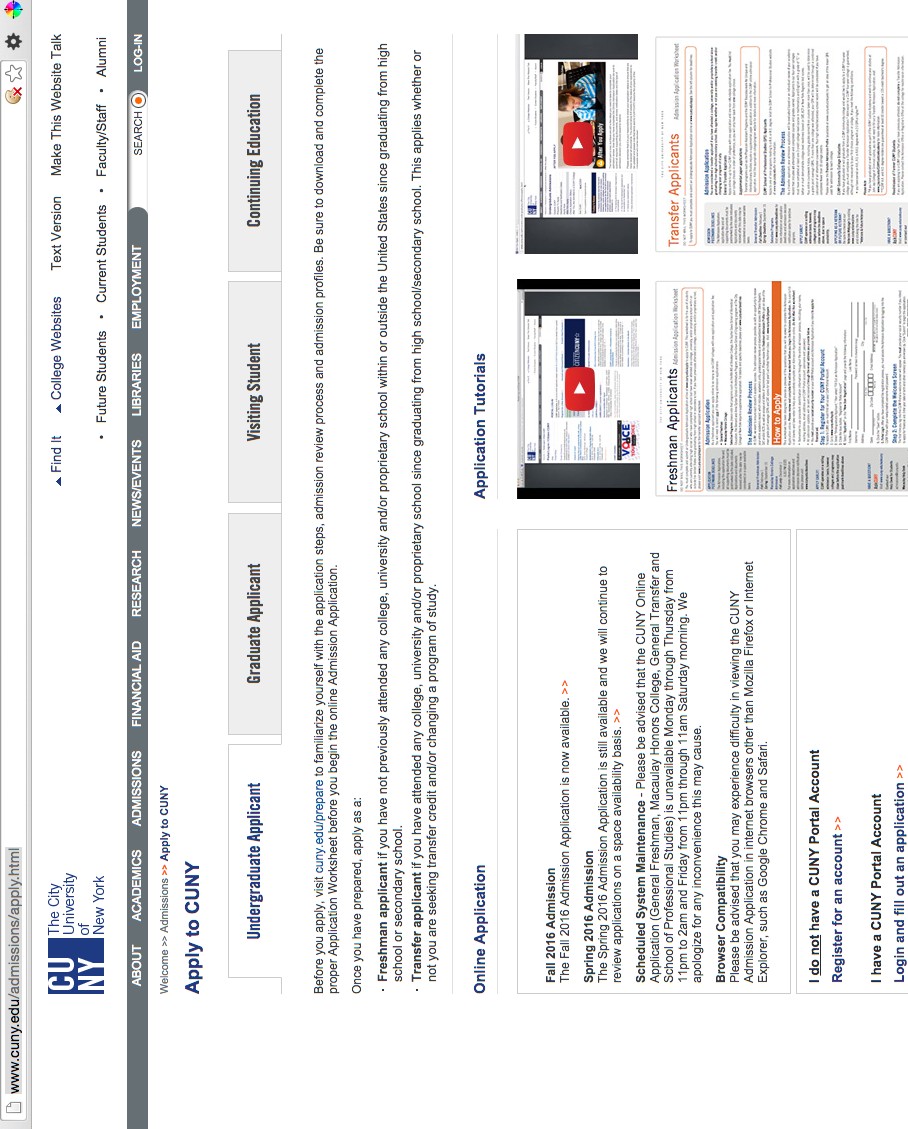 http://www.cuny.edu/admissions/apply.htmlUndergraduate Preparation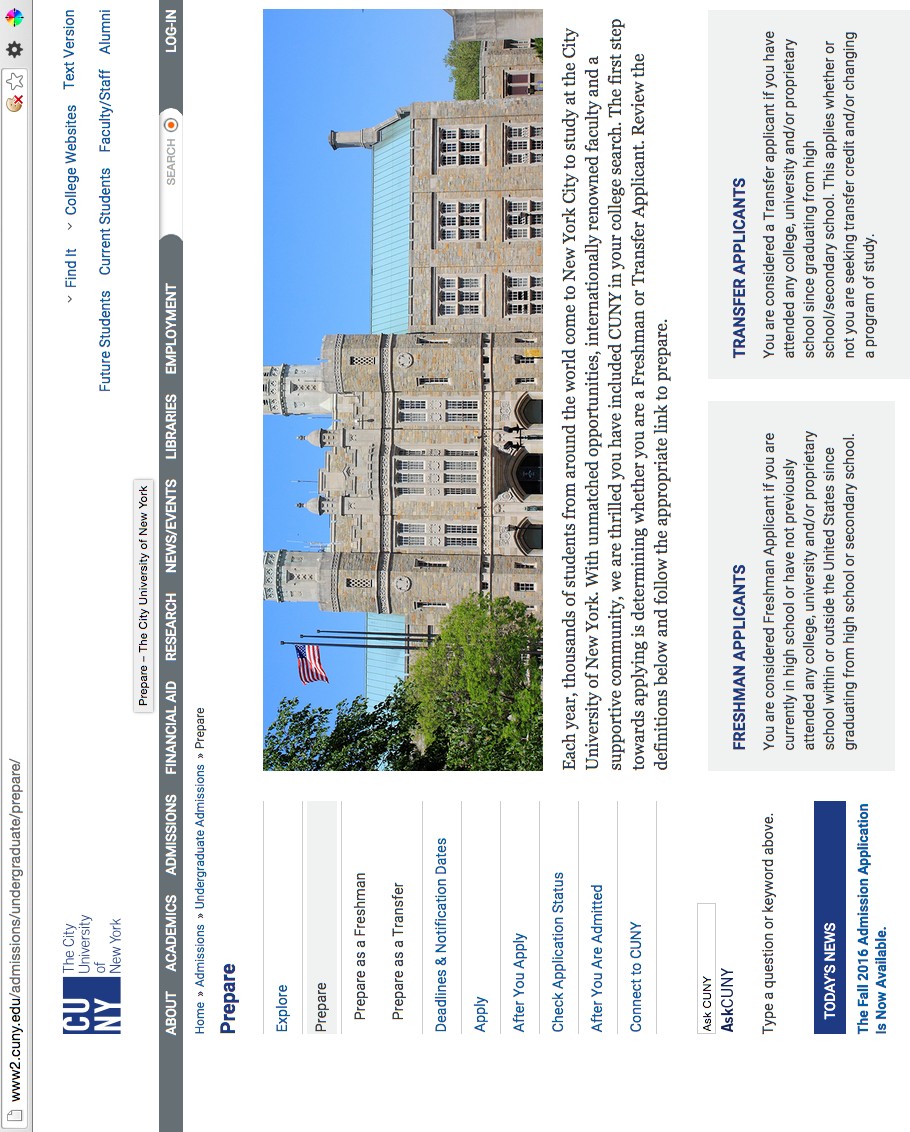 http://www.cuny.edu/admissions/undergraduate/prepare.htmlTheme: Transition to College SuccessComplete Steps to Secure College EnrollmentChecklist Task:Steps to Secure College Enrollment Purpose	The purpose of this lesson is to make sure students com- plete all steps to ensure enrollment in the college they plan to attend. Suggested Grade Level:	12 Materials and Handouts	Check List to Secure College Enrollment Approximate Time Needed:	VariesStudent-Facing Instructions	Fill out the appropriate college checklist to make sure you complete each step on time. Colleges have different deadlines, placement assessments, and other enrollment requirements. Certain majors may have additional requirements as well. Check your email correspondence from the college you’re planning to attend for specific information. Many colleges have an “After You’re Admitted” page, which you should also check for more information. Call the admissions office if you have questions.Teacher Notes	This is California-specific, but can be tailored for other states. Colleges’ enrollment procedures and deadlines vary. Check that students understand the requirements for their intended college of attendance. All CSUs use EAP/ELM/EPT for placement testing. However, California community colleges, private and out-of-state colleges can all use different examinations for placement.Assessment	Completion of checklist.Instructions	Fill out the appropriate college checklist to make sure you complete each step on time. Colleges have different deadlines, placement assessments, and other enrollment requirements. Certain majors may have additional requirements as well. Check your email correspondence from the college you’re planning to attend for specific information. Many colleges have an “After You’re Admitted” page, which you should also check for more information. Call the admissions office if you have questions.Checklist to Secure College EnrollmentColleges have different deadlines, placement assessments, and other enrollment requirements. Certain majors may have additional requirements as well. To gather this information:Check the website of the college you’re planning to attend. Many colleges have an “After You’re Admitted” page, which you should also check for more information.Check your email (including your SPAM folder) for correspondence from the college.Check your online portal.Call the admissions office if you have further questions.Fill out the appropriate checklist below to make sure you complete each step on time. Be sure to add any additional steps that your college & major require!Prepare Forthe Rigor Culture of CollegeFinishing Strong:How College is Different Purpose	The purpose of this activity is for students to think crit- ically about how college is different from their previous educational experiences. Suggested Grade Level:	12 Materials and Handouts	How is College Different What’s the Difference Approximate Time Needed:	50 minutesStudent-Facing Instructions	Write down all the ways that you think college will be different that high school on the handout, “What’s the Difference? Then turn to a partner and compare your lists and create a joint list. Join with another pair and create a joint list for the four of you. Discuss lists with the class. Submit this list for the assignment.Look at the handout, “How is College Different”. While still in your group of 4, review your assigned category and compare it to the class-generated list. Highlight 2 or 3 items from the handout that were not on the class list and be prepared to share with the class.Also think about the colleges you visited and students/admissions representatives you spoke with. How can individual colleges be different from each other in the categories you discussed?Assessment	Completion of worksheetInstructions	Write down all the ways that you think college will be different that high school on the handout, “What’s the Difference? Then turn to a partner and compare your lists and create a joint list. Join with another pair and create a joint list for the four of you. Discuss lists with the class. Submit this list for the assignment.Look at the handout, “How is College Different”. While still in your group of 4, review your assigned category and compare it to the class-generated list. Highlight 2 or 3 items from the handout that were not on the class list and be prepared to share with the class.Also think about the colleges you visited and students/admissions representatives you spoke with. How can individual colleges be different from each other in the categories you discussed?How Is College Different From High School?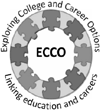 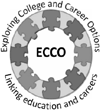 What’s the Difference?Write down all the ways you think college will be different from high school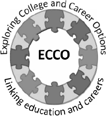 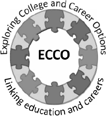 Finishing Strong: Planning Your First Term Purpose	The purpose of this activity is for students to understand how to appropriately choose college courses and prepare for their Transition Plan Oral Defense. Suggested Grade Level:	12 Materials and Handouts	Benefits of Orientation Planning First Term ScheduleHow to Make the Transition to College Approximate Time Needed:	50 minutesStudent-Facing Instructions	Review the handout the handouts for this assignment. You will be planning your first term. Using the college your were accepted to, a community college, or a college you would like to apply to in the future, look at the course catalogue and take into account the tips outlined in the handouts.Submit your first term schedule.Assessment	Completion of First Term ScheduleInstructions	Review the handout the handouts for this assignment. You will be planning your first term. Using the college your were accepted to, a community college, or a college you would like to apply to in the future, look at the course catalogue and take into account the tips outlined in the handouts.Submit your first term schedule.Benefits of Attending Freshmen Orientation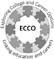 Going to college can be exhilarating yet frightening at the same time. You may be nervous about meeting new people or finding your way around campus. How are you going to make new friends? What if you can't maneuver your way around your college's library? Don't worry; you're not the only entering freshman who has worried about these issues. At some point, every new freshman has wondered how he will adapt to his new life at college.To make the transition from high school to college a little bit easier, most colleges have freshmen orientation. This is when students can meet other classmates, learn about campus life, and ask any questions they may have before the semester starts. Many colleges require entering freshmen to attend orientation, but if you are going to acollege where it is not required, you may be wondering if attending orientation will be a waste of time. Before you make the decision not to go, consider the following points on why freshmen orientation will be beneficial to you.You can make friends before the semester starts.By attending orientation, you will have the opportunity to meet other incoming freshmen and hopefully make new friends. This will help you to not feel so alone and scared once you start in the fall. Attending orientation may also provide an opportunity for you to meet someone with whom you would like to room.You will know your way around the campus by fall semester.Orientation leaders will show you around campus while providing history about the college. They will tell you the locations of the favorite hangout spots, where to go when you need medical care, and what the nicknames are for certain buildings or areas. Come fall semester, you will know where to go when someone says, "Meet me at the UC."You will know about various campus activities.During orientation, you will attend several meetings/lectures about college life. Have you thought about joining a sorority or fraternity? If you go to orientation, you will be able to acquire the information you need in order to make a decision about whether or not to rush. Want to join a campus club? Some colleges provide meetings at orientation that give information on various campus clubs.You will receive help with class registration.At many college orientations, freshmen will be assigned an advisor to help them figure out what classes to take their first semester. Often times, freshmen are shown how to register for classes because it can be confusing if you have never done it before. Keep in mind that the earlier you attend orientation and register for classes, the better chance you have of getting the courses you want before they fill up.You can sit in on college classes.Usually, students will have a break during the orientation to check out the campus on their own. You can take this opportunity to attend a large lecture class so you will know what to expect in the fall. Most colleges have summer classes, so if your orientation is in July, you can still attend a college lecture.You can experience dorm life.Orientations usually last between two to three days, so you will spend the night(s} in a dorm room while there. If you will be living on campus in the fall, this will give you an idea of how many personal items you should bring with you. If you will not be living on campus, this will give you the experience of what it's like to live in a dorm.You can take care of any unfinished business.At most orientations, you will have the opportunity to talk to people about financial aid, housing, and meal plans. Ask these people questions if you have any concerns regarding your future at that college. In addition to asking questions, you will have the chance to get your student ID card made. This is one less thing you will have to do come fall semester.Freshmen orientation is a process that makes incoming students feel better prepared about going to college. Not only will you have the opportunity to make new friends, but you will also learn about various campus activities before the fall semester even starts. Instead of skipping orientation, use this opportunity to become familiar with the environment you will be living in for the next four or more years of your life.(from:    www.ecampustours.com/campuslife/yourfreshmanyear/planningyourfirsttermcollegeschedule}Planning your First-Term College ScheduleGoing to college can be an exciting, yet confusing time for many entering freshmen. From finding your way around campus to being away from home for the first time, it's no wonder that you may feel overwhelmed. One of the most crucial tasks that you will be faced with is the creation of your first-­‐term college schedule. Consider the following to help you map out a schedule that is most conducive to your specific needs.General College RequirementsSince general college requirements precede and support more specialized classes, you really need to take some general requirements during your first semester. General requirements usually include: foreign language, math, English, science, history, etc. If you have taken AP courses or performed well on placement tests, then you may be able to opt out of some core requirements, depending on your particular school.Course SelectionWhen planning your first-­‐term college schedule, it is a good idea to balance the types of courses you are taking. Don't only take classes that require a lot of reading and writing; try to balance those classes with courses in math, foreign language, or art. Likewise, don't take two lab science courses and two math classes. You would be too overwhelmed. By having a mixture of courses that include reading, writing, problem solving, etc., you will have a balanced schedule that will give you a variety of assignments so you won't be weighed down with the same tasks.Course LoadTo be considered a full-­‐time student, you must be enrolled in a minimum number of credit hours. However, if you only take the minimum credit hours each semester, you may also have to take summer classes to be able to graduate on time in four years. With that said, try to balance your first-­‐term schedule so you are not too overwhelmed. If you are working part-­‐time and going to school at the same time, consider taking the minimum credit hours during your first semester.After you get used to college courses, then you can take more credit hours. If you do not plan on working during your first-­‐term, then you should be able to handle more credit hours.Time of DayIn college, you have a very flexible schedule. Since you will not be in classes for seven hours every day like you were in high school, you can pick the times and even the days of the week that you want to attend class. If you have a job where you need to work evenings, you can schedule your classes for the mornings and vice versa. If you are just not a morning person, then you can schedule your classes for the afternoons (just keep in mind that there may be more distractions for you to skip afternoon or evening classes). Furthermore, if you only want to go to classes a few days a week, you can plan your schedule so that you only have classes on Monday/Wednesday/Friday or Tuesday/Thursday.Classroom LocationWhen planning your first-­‐term college schedule, you need to be aware of the geographical locations of the classrooms. You need to allow enough time to get from one location to another without being late to class. If you have a class that ends at 9:50am, you wouldn't have time to walk to a 10am class that is almost a mile away. Many larger campuses offer shuttles, so be sure to get your campus bus schedule before you plan your schedule. You should also get a campus map (most are located on the back of time tables) to help you figure out where your classes are located.Planning a college schedule can be daunting if you have never done it before. If you go to your school's Freshmen Orientation, you will be assigned an advisor who can help you plan out your first-­‐term schedule. Go to your advisor meeting prepared with a list of courses that you would like to take, as well as alternatives since you may not get into your first picks.(from    www.ecampustours.com/campuslife/yourfreshmanyear/planningyourfirsttermcollegeschedule)How to Make the Transition to CollegeTake control of your own education -­‐-­‐ think of yourself as a scholar.Get to know your professors -­‐-­‐ they are your single greatest resource.Be assertive -­‐-­‐ create your own support systems, and seek help when you realize you may need it.Take advantage of the college’s support services program (for tutoring support) -­‐-­‐ enroll in the school’s writing assistance program.Take control of your time -­‐-­‐ plan ahead to satisfy academic obligations and make room for everything else.Stretch yourself -­‐-­‐ enroll in at least one course that really challenges you.Make thoughtful decisions -­‐-­‐ don't take a course just to satisfy a requirement, and don't drop any course too quickly.Think beyond the moment -­‐-­‐ set goals for the semester, the year, your college career.from SMU’s Altshuler Learning Enhancement Center (A-­‐LEC) program.Prepare For the Costs of CollegeBudgeting 103, Part 1: Life Skills - Identifying Your Expenses Purpose	The purpose of this lesson is for students to recapbudgeting concepts and types of expenses. Suggested Grade Level:	12 Materials and Handouts	Life Skills Identifying Your Expenses Approximate Time Needed:	15 minutesStudent-Facing Instructions	Complete the handout individually and then share your responses with the small group.Teacher Notes	This lesson is 1st in a 3-lesson series called Budgeting 103.BREAKOUT 1: RECAP AND FAMILY FEUD (15 minutes)MATERIALS NEEDED: Whiteboard/chart paper, markersMENTOR:Do a small group introduction, if appropriate.RECAP: Students share key takeaways and homework completed from the previous workshop. FAMILY FEUD: Ensure students come up with an appropriate team name.TRAINER TIP: While students are talking, prepare for “Family Feud” by writing the numbers 1-6 vertically on the white board/chart paper.TRAINER: Issue a one minute time check. Call the class together and have each group share their name. Record the team names on the whiteboard or chart paper. Present the directions to the class – the game takes approximately 8-10 minutes to complete:This game reviews expenses commonly associated with college and builds on the knowledge students have gained from the previous budget workshops. This game is loosely based on the game show “FamilyFeud” where each team competes against one another to secure the most points. 100 people were polled and the top six answers will be written on the board as they are called. The question asked was: What is typically included in the term “Cost of Attendance?To get the game started, the Trainer will momentarily call out a type of expense. The first group to correctly categorize that expense (i.e. fixed, flexible, or discretionary) will “play” first. On their turn, the team has 10 seconds to come up with an answer to the question.For a correct response: Trainer logs the response on the board next to the appropriate top answer. The point value of the response (recorded in parentheses) is logged under the appropriate team’s name. Play passes to the next team.For an incorrect response: Trainer draws a large “X” on the board. A total of three wrong guesses from the class (regardless of which team called it out) will end the game. Play passes to the next team.Each team provides only one guess on their turn – regardless of the response given, play always passes to the next team. The game ends when all top answers are guessed OR three strikes (or incorrect answers) are logged. The team with the most points at the end of the game wins. If the game ends because of the strike count, share the remaining answers with the class.MENTOR TIP: Encourage group members to participate – if you have not viewed the answers, you can play too. If you have taken a look at the responses below, refrain from giving your group any additional clues.TO DETERMINE WHO GOES FIRST: Gasoline (flexible) TOP SIX ANSWERS (IN THIS ORDER):Tuition and Fees (45): Money charged by a college or university to cover instructional costs. Fees could include student association, lab, or application costs.Books and Supplies (20): Textbooks and other school supplies including a computer or printer.Room (10): Student’s housing situation which can include living on campus in dorms, off-campus, or at home.Board (8): Meal or dining planTransportation (6): Any costs related to transportation including bus/train passes, vehicle costs (includes vehicle payments, gas, maintenance, car insurance), parking permits, or airline tickets.Personal (3): Can include toiletries, haircuts, personal shopping, and entertainment.Students will spend the remaining time (approximately 5 minutes) completing the “Life Skills – Identifying Your Expenses” handout in their small groups.MENTOR:Ensure students complete and discuss the handout as a quick review. Bear in mind that students may not categorize their expenses in the same way based on their individual spending.TRAINER: Issue a one minute time check.Assessment	LIFE SKILLS – IDENTIFYING YOUR EXPENSES(Answer Key)Directions: Complete the handout individually and then share your responses with the small group.What is a budget and what is the purpose of creating one?A budget is a tool that helps you manage your current finances (both expenses and income) and proactively plan for the future. It allows you to see how much money you have, what you spend it on, and plan so that you allocate those funds in the best way possible. Budgeting can help you reach your financial goals and identify unnecessary spending.Define each type of expense. Complete the table by recording the expenses you currently have as a high school student and what you expect to cover as a college student and college graduate. You can use your handouts from the previous workshops or the cost of attendance information you brought to fill in the table.Instructions	Complete the handout individually and then share your responses with the small group.LIFE SKILLS – IDENTIFYING YOUR EXPENSESDirections: Complete the handout individually and then share your responses with the small group.What is a budget and what is the purpose of creating one?Define each type of expense. Complete the table by recording the expenses you currently have as a high school student and what you expect to cover as a college student and college graduate. You can use your handouts from the previous workshops or the cost of attendance information you brought to fill in the table.Budgeting 103, Part 2: Life Skills -College Budget Purpose	The purpose of this lesson is for students to identify their current and future expenses as a college student and to craft a simple college budget factoring in their college and living costs. Suggested Grade Level:	12 Materials and Handouts	College Budget College Costs Approximate Time Needed:	30 minutesStudent-Facing Instructions	Create a personal budget taking into account your college choice and current spending habits. Use your COA information to supplement this budget but personalize it where you can (especially with regard to thetransportation, personal, and other categories). In some categories, you may select multiple options. Total your costs in the right-hand column.The College Costs handout outlines the cost of attendance by type of college (2014-15) in Northern California. Compare the different college costs.Teacher Notes	BREAKOUT 2: COLLEGE BUDGET SCENARIO (30 minutes)TRAINER: Provide directions for “Breakout 2.”Students have 20 minutes to complete their “College Budget” handout. Students will use a combination of their pre-work (print out of the cost of attendance (COA) information) and knowledge about their personal spending habits to complete the table. Note: Sample COA information is provided in the student handouts for those who did not complete the pre-work.Provide an overview of the handout, highlighting the following:Expense CategoriesSections where students can select multiple options (i.e. food, transportation, etc.)Sections where students can personalize their budget based on information they know now (i.e. cell phone bill, dining out, public transit, personal care, savings, etc.)“Cost per Academic Year” column where students total their costsStudents will spend the remaining time (approximately 10 minutes) debriefing with their small group.MENTOR: Work with your small group to clarify questions or help students think through their budget. This thought exercise is designed to get them looking ahead and thinking about how their personal and financial situation will change once they graduate high school.TRAINER: Issue a time check when 10 minutes remain and instruct Mentors to begin debriefing with their small group. If no Mentors are present, call the class together to reflect on the exercise.MENTOR: Use the following questions or your own to debrief:What was most helpful/most challenging about this breakout?In what ways could you better track your spending to create a more accurate budget? – Encourage students to name specific strategies to track their financesHow did you augment the cost of attendance information to make it relevant to your personal situation?What resources are available to you to help you pay for these college costs? Funding OptionsScholarships: Free money that pays for college-related expenses. Can be awarded based on a variety of criteria which varies by scholarship agency.Grants: Free money that covers your college expenses; awards are based on financial need.Work Study: Money that is earned from a part-time job on or off campus; based on financial need.Loans: Borrowed money that is repaid with interest. Prioritize federal loans over private loans as they offer fixed interest rates and more flexible repayment schedules.TRAINER: Issue a two minute time check. Call the class together and lead a 1-2 minute debrief.Assessment	Completion of worksheetInstructions	Create a personal budget taking into account your college choice and current spending habits. Use your COA information to supplement this budget but personalize it where you can (especially with regard to thetransportation, personal, and other categories). In some categories, you may select multiple options. Total your costs in the right-hand column.The College Costs handout outlines the cost of attendance by type of college (2014-15) in Northern California. Compare the different college costs.COLLEGE BUDGETDirections: Create a personal budget taking into account your college choice and current spending habits. Use your COA information to supplement this budget but personalize it where you can (especially with regard to the transportation, personal, and other categories). In some categories, you may select multiple options. Total your costs in the right-­‐hand column.COLLEGE COSTSCOST OF ATTENDANCE BY TYPE OF COLLEGE (2014-­‐15) – NORTHERN CALIFORNIA* Assumes students are living on campus for four-­‐year schools and near campus for community colleges. Students are not living at home and commuting.** Non-­‐residents are charged an additional $144.00 per unit per quarter.*** Assumes students are taking 12 units/semester at an additional $372 per unit plus the in-­‐state tuition and fee rates.COST OF ATTENDANCE FOR CALIFORNIA RESIDENTS (2014-­‐15) – SOUTHERN CALIFORNIA*Assumes students are living on campus for four-­‐year schools and near campus for community colleges. Students are not living at home and commuting.Budgeting 103, Part 3: Student Reflection Purpose	In this lesson, students reflect upon their current and future expenses as a college student. Suggested Grade Level:	12 Materials and Handouts	Student Reflections Approximate Time Needed:	5 minutesStudent-Facing Instructions	Reflect on what you have learned about in the workshop, including the most helpful pieces of information and what you plan to do with the information you now have.Write a one-page reflection in which you address the following questions:What information resonated with you about today’s workshop?What information was new to you?What information was most helpful to learn about? Why?What knowledge can you pass on or share with family members?What next steps can you take based on what you learned?Teacher Notes	This lesson is 3rd in a 3-lesson series called Budgeting 103.Formative Assessment	Experience/Understanding reflection aligned to quality criteria:Student Learning Outcomes assessed in this task:Review prior learning for a broader perspective about educational or life eventsSets relevant, realistic, and challenging goals and develops a comprehensive plan for achieving thosegoalsOptional Student Learning Outcomes:Skillfully uses written language to convey ideas and understandingDemonstrates command of standard English conventionsStudent ResourceInstructions	Reflect on what you have learned about in the workshop, including the most helpful pieces of information and what you plan to do with the information you now have.Write a one-page reflection in which you address the following questions:What information resonated with you about today’s workshop?What information was new to you?What information was most helpful to learn about? Why?What knowledge can you pass on or share with family members?What next steps can you take based on what you learned?STUDENT REFLECTIONIn today’s workshop, I learned about:The most helpful piece of information I learned was:After today’s workshop, I plan to:Budgeting 202: College Expenses -Personal Budget How-To Guide Purpose	The purpose of this lesson is for students to increase their familiarity and knowledge of Excel and complete an expense table for one college. Suggested Grade Level:	12 Materials and Handouts	Personal Budget How To Guide Building Your Budget Funding Section Intro to Microsoft ExcelBudgeting 202 2014 15 Personal Budgeting Analysis Approximate Time Needed:	40 minutesStudent-Facing Instructions	Complete this budget line-by-line, thinking about your current financial situation and your situation next year once you are enrolled in college. While some of the numbers may be estimates, do your best to report honest and realistic figures. If the expense or income item does not apply to you, enter “N/A.” A good place to start researching these college costs is to look at your college websites, but always keep in mind that the numbers posted there are AVERAGES of the students who are currently enrolled in that university. Log in anycosts you have, even if they will be covered by your parents or family. You can offset those costs in the “Parent Contribution” section of the budget. You can also use your financial aid award letter (if applicable) to complete some of the income sections. Your financial gap will automatically be calculated by Excel at the bottom of this worksheet (Expense total - Income total).This worksheet will not only determine your financial gap, but will also help you better understand your financial situation. Remember, this is a PERSONAL financial budget so your figures should reflect your own personal and financial circumstances.Teacher Notes	This lesson is a first step in creating a completed budget in Budgeting 203.Assessment	Completion of Budget Spreadsheet & Description SectionInstructions	Complete this budget line-by-line, thinking about your current financial situation and your situation next year once you are enrolled in college. While some of the numbers may be estimates, do your best to report honest and realistic figures. If the expense or income item does not apply to you, enter “N/A.” A good place to start researching these college costs is to look at your college websites, but always keep in mind that the numbers posted there are AVERAGES of the students who are currently enrolled in that university. Log in anycosts you have, even if they will be covered by your parents or family. You can offset those costs in the “Parent Contribution” section of the budget. You can also use your financial aid award letter (if applicable) to complete some of the income sections. Your financial gap will automatically be calculated by Excel at the bottom of this worksheet (Expense total - Income total).This worksheet will not only determine your financial gap, but will also help you better understand your financial situation. Remember, this is a PERSONAL financial budget so your figures should reflect your own personal and financial circumstances.PERSONAL BUDGET: “HOW TO” GUIDEFINANCIAL GAP ANALYSIS (RED TAB): This tab compares the financial gap for each budget created, allowing you to view your schools side-­‐by-­‐side and assess the amount needed to attend each college.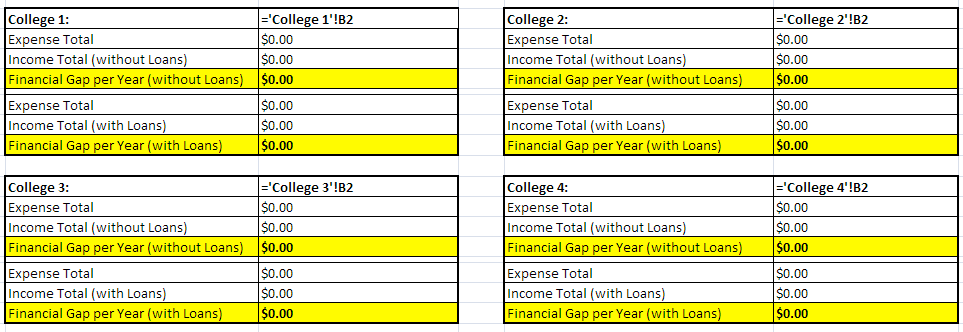 -­‐-­‐-­‐-­‐-­‐-­‐-­‐-­‐-­‐-­‐-­‐-­‐-­‐-­‐-­‐-­‐-­‐-­‐-­‐-­‐-­‐-­‐-­‐-­‐-­‐-­‐-­‐-­‐-­‐-­‐-­‐-­‐-­‐-­‐-­‐-­‐-­‐-­‐-­‐-­‐-­‐-­‐-­‐-­‐-­‐-­‐-­‐-­‐-­‐-­‐-­‐-­‐-­‐-­‐-­‐-­‐-­‐-­‐-­‐-­‐-­‐-­‐-­‐-­‐-­‐-­‐-­‐-­‐-­‐-­‐-­‐-­‐-­‐-­‐-­‐-­‐-­‐-­‐-­‐-­‐-­‐-­‐-­‐-­‐-­‐-­‐-­‐-­‐-­‐-­‐-­‐-­‐-­‐-­‐-­‐-­‐-­‐-­‐-­‐-­‐-­‐-­‐-­‐-­‐-­‐-­‐-­‐-­‐-­‐-­‐-­‐-­‐-­‐-­‐-­‐-­‐-­‐-­‐-­‐-­‐-­‐-­‐-­‐-­‐-­‐-­‐-­‐-­‐-­‐-­‐-­‐-­‐-­‐-­‐-­‐-­‐-­‐-­‐ PERSONAL BUDGET FOR COLLEGES 1-­‐4 (GREEN TABS): Four blank budget spreadsheets are available for you. You must complete the “College 1” and “College 2” spreadsheets for a minimum of two budgets.BUILDING YOUR BUDGET – “EX PEN SE” SECT I ON : Read the instructions (also located in row one of each budget spreadsheet):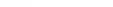 Enter your college name in cell B2 (column B, row 2).Decide if your school operates on a semester or quarter schedule. Delete column C or D for whichever does not apply. (To delete a column: Move your mouse over the column you wish to remove - they are lettered at the top of the spreadsheet. The icon is an arrow pointing downward. Right click on the column you wish to delete and select “Delete.”)Complete the “Expense” section of the budget (rows 4-­‐44). Note the headers for this section: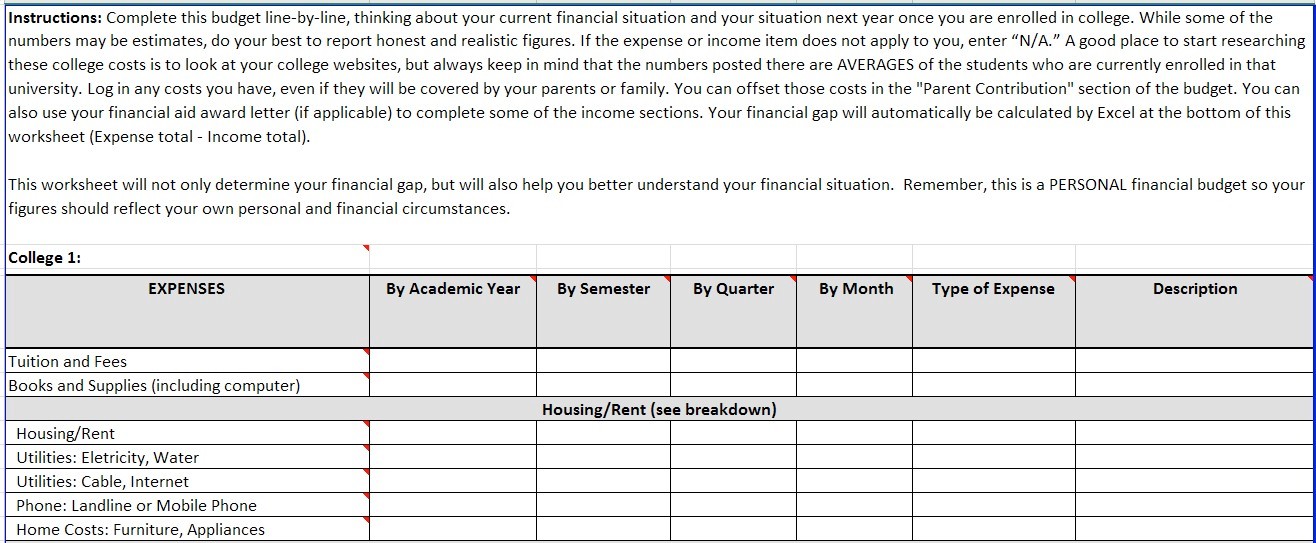 *NOTE: Each expense category can be expanded and collapsed via the (+) and (-­‐) icons located on the left side of the spreadsheet.Enter Your Expenses: Your final budget should use numbers that are as realistic for your personal situation as possible.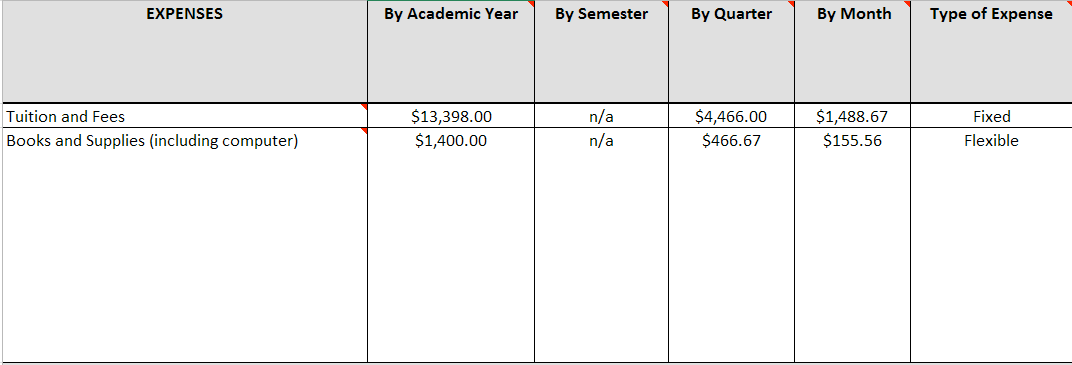 *NOTE: Any cell with a red triangle in the top right-­‐hand corner contains a comment. Comments provide further explanation of the line item - read these carefully as you complete the appropriate cell.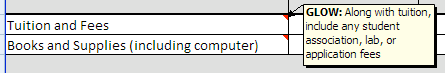 Use Formulas: Where appropriate, use formulas to calculate the monthly, quarter/semester, or academic year numbers. DO NOT USE A CALCULATOR TO DO THIS MATH. See the “Intro to Microsoft Excel” handout to get more information on formulas.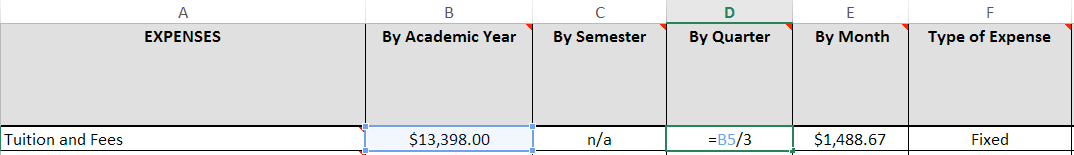 Review Your Expense Total: As you enter numbers into the spreadsheet, your expense total is calculated in row 44.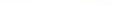 BUILDING YOUR BUDGET – “FUN DI NG ” SEC TI ON :Proceed to the “Income” section of the budget (rows 46-­‐80). Note the headers for this section: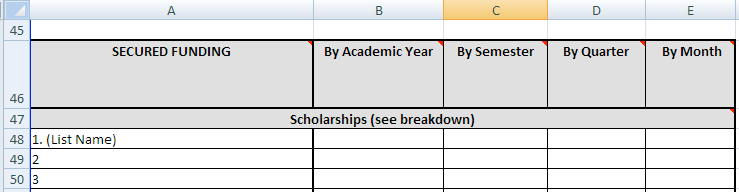 *NOTE: Each funding category can be expanded and collapsed via the (+) and (-­‐) icons located on the left side of the spreadsheet.Enter any Secured Funding Amounts: Information you enter on this table should already be secured or offered to you in the form of an award or scholarship letter. Talk with your parent(s)/family to assess if they are able to support any of your college costs. Think broadly – this could include money your family will pay directly to the college or any expenses they will cover (e.g. car or health insurance, cell phone bill, food, etc.)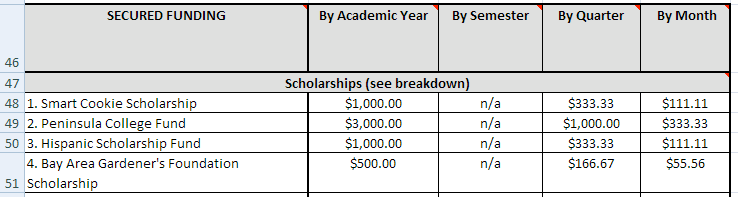 Use Formulas: Where appropriate, use formulas to calculate the monthly, quarter/semester, or academic year numbers. DO NOT USE A CALCULATOR TO DO THIS MATH. See the "Intro to Microsoft Excel" handout to get more information on formulas.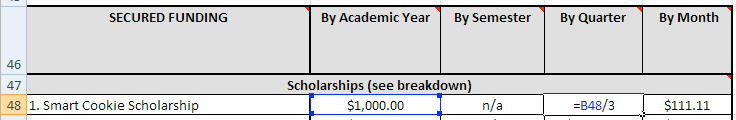 Review Your Income Total: As you enter numbers into the spreadsheet, your income total is calculated. Row 70 provides the income total for all funding secured, excluding loans. Row 80 provides the income total for all funding secured, including loans.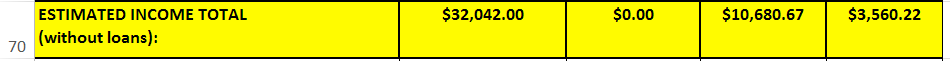 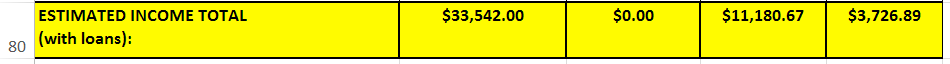 BUILDING YOUR BUDGET – “FINAN CI AL GAP ” SEC TI ON :The last section of the budget is the financial gap table located at the bottom of the spreadsheet (rows 82-­‐85). Your financial gap is automatically calculated by subtracting your income total from your expense total. This figure will be reported by academic year, semester/quarter, and month. Remember, your financial gap refers to additional money needed in order to cover that specific college's costs.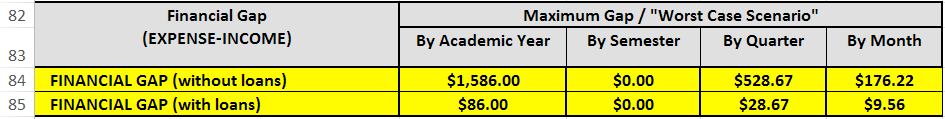 The gap total is linked to the "Financial Gap Analysis" tab so you are able to compare your financial gap from each college side-­‐by-­‐side.-­‐-­‐-­‐-­‐-­‐-­‐-­‐-­‐-­‐-­‐-­‐-­‐-­‐-­‐-­‐-­‐-­‐-­‐-­‐-­‐-­‐-­‐-­‐-­‐-­‐-­‐-­‐-­‐-­‐-­‐-­‐-­‐-­‐-­‐-­‐-­‐-­‐-­‐-­‐-­‐-­‐-­‐-­‐-­‐-­‐-­‐-­‐-­‐-­‐-­‐-­‐-­‐-­‐-­‐-­‐-­‐-­‐-­‐-­‐-­‐-­‐-­‐-­‐-­‐-­‐-­‐-­‐-­‐-­‐-­‐-­‐-­‐-­‐-­‐-­‐-­‐-­‐-­‐-­‐-­‐-­‐-­‐-­‐-­‐-­‐-­‐-­‐-­‐-­‐-­‐-­‐-­‐-­‐-­‐-­‐-­‐-­‐-­‐-­‐-­‐-­‐-­‐-­‐-­‐-­‐-­‐-­‐-­‐-­‐-­‐-­‐-­‐-­‐-­‐-­‐-­‐-­‐-­‐-­‐-­‐-­‐-­‐-­‐-­‐-­‐-­‐-­‐-­‐-­‐-­‐-­‐-­‐-­‐-­‐-­‐-­‐-­‐-­‐SAMPLE BUDGET (BLUE TAB): The last spreadsheet in this file is a sample budget for UC Santa Cruz. This gives you a rough idea of the level of detail you should have for your own budgets.INTRO TO MICROSOFT EXCELWhat is Microsoft Excel?Microsoft Excel is a program that stores, sorts, and analyzes data. By entering data into this spreadsheet, you can do calculations, make graphs, and perform other data analysis operations. For our purposes, we are using Excel to create a budget. It will be particularly helpful in calculating numbers quickly and will perform these calculations for you once you enter in the appropriate formula.HOW TO:f Enter Data: The budget is pre-­‐formatted so you can begin entering your data in the cells (the grid-­‐ like boxes that make up the spreadsheet). The numerical data you enter will be formatted as currency and a running total of your expenses, income, and financial gap will be calculated as you enter data.f Adjust the Row Height: If you need more space in any of the cells, especially for your explanations, move your mouse to the left-­‐side of the spreadsheet. Each row is numbered – hold your mouse over the row you want to extend and an icon will appear (the symbol is a dash with an arrow pointing up and an arrow pointing down). Click and slide your mouse up or down to adjust the height.f Delete Columns: Move your mouse over the column you wish to delete – they are lettered at the top of the spreadsheet. The icon is an arrow pointing downward. Right click on the column you wish to delete and select “Delete.”f Copy and Paste: Like Microsoft Word, you can copy data by highlighting the appropriate data and holding down the “control” and “c” key at the same time. To paste, select the cell you want to place your data in and hold down the “control” and “v” key at the same time. This may be helpful for your “Type of Expense” column.f Use Formulas: With formulas, you don’t need to do any calculations; the program does it all for you!Simply click in the appropriate cell and enter the formula. See the sample below:SAMPLE SPREADSHEET:A	B	CStudent Name:Unit Culminating Task:Budgeting 203: College Funding - Personal BudgetHow-To Guide Purpose	The purpose of this lesson is for students to continue building their familiarity and knowledge of Excel and complete the funding table for one college. Suggested Grade Level:	12 Materials and Handouts	Personal Budget How To Guide Building Your Budget Funding Section Intro to Microsoft ExcelBudgeting 202 2014 15 Personal Budgeting Analysis Approximate Time Needed:	40 minutesStudent-Facing Instructions	Complete this budget line-by-line, thinking about your current financial situation and your situation next year once you are enrolled in college. While some of the numbers may be estimates, do your best to report honest and realistic figures. If the expense or income item does not apply to you, enter “N/A.” A good place to start researching these college costs is to look at your college websites, but always keep in mind that the numbers posted there are AVERAGES of the students who are currently enrolled in that university. Log in anycosts you have, even if they will be covered by your parents or family. You can offset those costs in the “Parent Contribution” section of the budget. You can also use your financial aid award letter (if applicable) to complete some of the income sections. Your financial gap will automatically be calculated by Excel at the bottom of this worksheet (Expense total - Income total).This worksheet will not only determine your financial gap, but will also help you better understand your financial situation. Remember, this is a PERSONAL financial budget so your figures should reflect your own personal and financial circumstances.Teacher Notes	Unit Culminating Task Prerequisites: Three “Budgeting 103” lessons and “Budgeting 202: College Expenses - Personal Budget How-To Guide”Assessment	Culminating Assessment: Budget Spreadsheet & Description as rationale assessed against aligned rubric:Student Learning Outcomes assessed in this task:Apply mathematical reasoning/procedures in an accurate and complete mannerIdentifies multiple plausible approaches to solving a problem, and weighs the effectiveness of theseapproachesInstructions	Complete this budget line-by-line, thinking about your current financial situation and your situation next year once you are enrolled in college. While some of the numbers may be estimates, do your best to report honest and realistic figures. If the expense or income item does not apply to you, enter “N/A.” A good place to start researching these college costs is to look at your college websites, but always keep in mind that the numbers posted there are AVERAGES of the students who are currently enrolled in that university. Log in anycosts you have, even if they will be covered by your parents or family. You can offset those costs in the “Parent Contribution” section of the budget. You can also use your financial aid award letter (if applicable) to complete some of the income sections. Your financial gap will automatically be calculated by Excel at the bottom of this worksheet (Expense total - Income total).This worksheet will not only determine your financial gap, but will also help you better understand your financial situation. Remember, this is a PERSONAL financial budget so your figures should reflect your own personal and financial circumstances.PERSONAL BUDGET: “HOW TO” GUIDEFINANCIAL GAP ANALYSIS (RED TAB): This tab compares the financial gap for each budget created, allowing you to view your schools side-­‐by-­‐side and assess the amount needed to attend each college.-­‐-­‐-­‐-­‐-­‐-­‐-­‐-­‐-­‐-­‐-­‐-­‐-­‐-­‐-­‐-­‐-­‐-­‐-­‐-­‐-­‐-­‐-­‐-­‐-­‐-­‐-­‐-­‐-­‐-­‐-­‐-­‐-­‐-­‐-­‐-­‐-­‐-­‐-­‐-­‐-­‐-­‐-­‐-­‐-­‐-­‐-­‐-­‐-­‐-­‐-­‐-­‐-­‐-­‐-­‐-­‐-­‐-­‐-­‐-­‐-­‐-­‐-­‐-­‐-­‐-­‐-­‐-­‐-­‐-­‐-­‐-­‐-­‐-­‐-­‐-­‐-­‐-­‐-­‐-­‐-­‐-­‐-­‐-­‐-­‐-­‐-­‐-­‐-­‐-­‐-­‐-­‐-­‐-­‐-­‐-­‐-­‐-­‐-­‐-­‐-­‐-­‐-­‐-­‐-­‐-­‐-­‐-­‐-­‐-­‐-­‐-­‐-­‐-­‐-­‐-­‐-­‐-­‐-­‐-­‐-­‐-­‐-­‐-­‐-­‐-­‐-­‐-­‐-­‐-­‐-­‐-­‐-­‐-­‐-­‐-­‐-­‐-­‐ PERSONAL BUDGET FOR COLLEGES 1-­‐4 (GREEN TABS): Four blank budget spreadsheets are available for you. You must complete the “College 1” and “College 2” spreadsheets for a minimum of two budgets.BUILDING YOUR BUDGET – “EX PEN SE” SECT I ON : Read the instructions (also located in row one of each budget spreadsheet):Enter your college name in cell B2 (column B, row 2).Decide if your school operates on a semester or quarter schedule. Delete column C or D for whichever does not apply. (To delete a column: Move your mouse over the column you wish to remove - they are lettered at the top of the spreadsheet. The icon is an arrow pointing downward. Right click on the column you wish to delete and select “Delete.”)Complete the “Expense” section of the budget (rows 4-­‐44). Note the headers for this section:*NOTE: Each expense category can be expanded and collapsed via the (+) and (-­‐) icons located on the left side of the spreadsheet.Enter Your Expenses: Your final budget should use numbers that are as realistic for your personal situation as possible.*NOTE: Any cell with a red triangle in the top right-­‐hand corner contains a comment. Comments provide further explanation of the line item - read these carefully as you complete the appropriate cell.Use Formulas: Where appropriate, use formulas to calculate the monthly, quarter/semester, or academic year numbers. DO NOT USE A CALCULATOR TO DO THIS MATH. See the “Intro to Microsoft Excel” handout to get more information on formulas.Review Your Expense Total: As you enter numbers into the spreadsheet, your expense total is calculated in row 44.BUILDING YOUR BUDGET – “FUN DI NG ” SEC TI ON :Proceed to the “Income” section of the budget (rows 46-­‐80). Note the headers for this section:*NOTE: Each funding category can be expanded and collapsed via the (+) and (-­‐) icons located on the left side of the spreadsheet.Enter any Secured Funding Amounts: Information you enter on this table should already be secured or offered to you in the form of an award or scholarship letter. Talk with your parent(s)/family to assess if they are able to support any of your college costs. Think broadly – this could include money your family will pay directly to the college or any expenses they will cover (e.g. car or health insurance, cell phone bill, food, etc.)Use Formulas: Where appropriate, use formulas to calculate the monthly, quarter/semester, or academic year numbers. DO NOT USE A CALCULATOR TO DO THIS MATH. See the "Intro to Microsoft Excel" handout to get more information on formulas.Review Your Income Total: As you enter numbers into the spreadsheet, your income total is calculated. Row 70 provides the income total for all funding secured, excluding loans. Row 80 provides the income total for all funding secured, including loans.BUILDING YOUR BUDGET – “FINAN CI AL GAP ” SEC TI ON :The last section of the budget is the financial gap table located at the bottom of the spreadsheet (rows 82-­‐85). Your financial gap is automatically calculated by subtracting your income total from your expense total. This figure will be reported by academic year, semester/quarter, and month. Remember, your financial gap refers to additional money needed in order to cover that specific college's costs.The gap total is linked to the "Financial Gap Analysis" tab so you are able to compare your financial gap from each college side-­‐by-­‐side.-­‐-­‐-­‐-­‐-­‐-­‐-­‐-­‐-­‐-­‐-­‐-­‐-­‐-­‐-­‐-­‐-­‐-­‐-­‐-­‐-­‐-­‐-­‐-­‐-­‐-­‐-­‐-­‐-­‐-­‐-­‐-­‐-­‐-­‐-­‐-­‐-­‐-­‐-­‐-­‐-­‐-­‐-­‐-­‐-­‐-­‐-­‐-­‐-­‐-­‐-­‐-­‐-­‐-­‐-­‐-­‐-­‐-­‐-­‐-­‐-­‐-­‐-­‐-­‐-­‐-­‐-­‐-­‐-­‐-­‐-­‐-­‐-­‐-­‐-­‐-­‐-­‐-­‐-­‐-­‐-­‐-­‐-­‐-­‐-­‐-­‐-­‐-­‐-­‐-­‐-­‐-­‐-­‐-­‐-­‐-­‐-­‐-­‐-­‐-­‐-­‐-­‐-­‐-­‐-­‐-­‐-­‐-­‐-­‐-­‐-­‐-­‐-­‐-­‐-­‐-­‐-­‐-­‐-­‐-­‐-­‐-­‐-­‐-­‐-­‐-­‐-­‐-­‐-­‐-­‐-­‐-­‐-­‐-­‐-­‐-­‐-­‐-­‐SAMPLE BUDGET (BLUE TAB): The last spreadsheet in this file is a sample budget for UC Santa Cruz. This gives you a rough idea of the level of detail you should have for your own budgets.INTRO TO MICROSOFT EXCELWhat is Microsoft Excel?Microsoft Excel is a program that stores, sorts, and analyzes data. By entering data into this spreadsheet, you can do calculations, make graphs, and perform other data analysis operations. For our purposes, we are using Excel to create a budget. It will be particularly helpful in calculating numbers quickly and will perform these calculations for you once you enter in the appropriate formula.HOW TO:f Enter Data: The budget is pre-­‐formatted so you can begin entering your data in the cells (the grid-­‐ like boxes that make up the spreadsheet). The numerical data you enter will be formatted as currency and a running total of your expenses, income, and financial gap will be calculated as you enter data.f Adjust the Row Height: If you need more space in any of the cells, especially for your explanations, move your mouse to the left-­‐side of the spreadsheet. Each row is numbered – hold your mouse over the row you want to extend and an icon will appear (the symbol is a dash with an arrow pointing up and an arrow pointing down). Click and slide your mouse up or down to adjust the height.f Delete Columns: Move your mouse over the column you wish to delete – they are lettered at the top of the spreadsheet. The icon is an arrow pointing downward. Right click on the column you wish to delete and select “Delete.”f Copy and Paste: Like Microsoft Word, you can copy data by highlighting the appropriate data and holding down the “control” and “c” key at the same time. To paste, select the cell you want to place your data in and hold down the “control” and “v” key at the same time. This may be helpful for your “Type of Expense” column.f Use Formulas: With formulas, you don’t need to do any calculations; the program does it all for you!Simply click in the appropriate cell and enter the formula. See the sample below:SAMPLE SPREADSHEET:A	B	CStudent Name:1. THE PROCRASTINATORExam is tomorrowLate for schoolProject due todayBottom line: Puts off things to do until they become a crisis.2. THE PRIORITIZEREssay is due in a weekTime in schedule for friends, exercise, etc.Relaxes after work is doneBottom line: Looks at everything there is to do and then prioritizes first things first and last things last.3. THE YES-MANUnimportant phone callsOther people’s problemsPeer pressureBottom line: Spends so much time pleasing others that things to do fall to the bottom of the list.4. THE SLACKERToo much TVExcessive video gamesEndless texting or phone callsBottom line: Wastes time and doesn’t take responsibility for things that need to get done.PLAN10th GradePSAT11th Grade Fall (some schools offer a practice PSAT in 10th grade)ACT11th Grade Spring/12th Grade FallSAT Reasoning and SAT Subject Tests11th Grade Spring/12th Grade FallOptionFour-Year  College  or UniversityWhat Is It?A school that lets you earn a Bachelor’s Degree (B.A.); you attend for four years.Why It Might Be a Good Fit for MeI want to be a nurse. I can get that training at a community college, but if I go to a four-year school I can become a registered nurse and make more money. Also, I like to play sports and bigger schools usually have better sports teams.Why It Might Not Be a Good Fit for MeFour-year schools are really expensive. Plus, you have to take tests to get in (SATs, etc.) and I’m not good at taking tests.OptionWhat Is It?Why It Might Be a Good Fit for MeWhy It Might Not Be a Good Fit for MeOptionWhat Is It?Why It Might Be a Good Fit for MeWhy It Might Not Be a Good Fit for MeNotes, DefinitionsAssociate’s DegreeBachelor’s DegreeCampusCertificate ProgramCommunity CollegeCommuter CampusCredit HoursDormitoryExtracurricular ActivitiesFinancial AidNotes, DefinitionsMajorMinorPrivate InstitutionResidential CampusRolling AdmissionsState UniversityTechnical (or Trade) SchoolLOCATION In your hometown	 In your home state	 Out of state; where?TYPE 4-year college or university	 2-year college	 Business, Trade, or Technical SchoolENVIRONMENT Urban	 Suburban	 Small Town	 RuralLIVING ARRANGEMENTS At home	 On-campus dormitory	 Off-campus apartmentSIZE Large (greater than 10,000)	 Medium (4,000-10,000)	 Small (fewer than 4,000)ADMISSIONS CRITERIA	Highly competitive - A or B grade point average; top 20% of class; SAT 1800-2400; ACT above 29 Competitive - B/C grade point average; top 50% of class; SAT 1500-1800; ACT above 21 Less Competitive - C- grade point average; top 65% of class; SAT below 1500; ACT below 21 Non-Competitive - C to D grade point average; no admissions test requiredWhat housing options are available?How many years of housing are guaranteed?How safe is the campus?Things to do at the college fair:Collect college information about specific programs and colleges from the tables.Talk to the admissions staff...get their name and give them your name.Fill our inquiry cards that are available.Things to do after the college fair:Make notes about what you learned while it is still fresh in your mind.Write down any questions that need to be asked later.Follow up on any contacts that you made at the fair.Degree(s):Related Majors:Degree(s):Related Majors:ME (enter your info here)School 1School 2School 3School 4School 5School 6School 7School 8School 9School 10Location: Region, State, CityMajors: List majors you’re interested in offered at this collegeMajor 1:Major 2:Major 3:Major 1:Major 2:Major 3Major 1:Major 2:Major 3Major 1:Major 2:Major 3Major 1:Major 2:Major 3Major 1:Major 2:Major 3Major 1:Major 2:Major 3Major 1:Major 2:Major 3Major 1:Major 2:Major 3Major 1:Major 2:Major 3Major 1:Major 2:Major 3Average Test ScoresSAT CR: SAT M: SAT W:ACT Comp:SAT CR: SAT M: SAT W:ACT Comp:SAT CR: SAT M: SAT W:ACT Comp:SAT CR: SAT M: SAT W:ACT Comp:SAT CR: SAT M: SAT W:ACT Comp:SAT CR: SAT M: SAT W:ACT Comp:SAT CR: SAT M: SAT W:ACT Comp:SAT CR: SAT M: SAT W:ACT Comp:SAT CR: SAT M: SAT W:ACT Comp:SAT CR: SAT M: SAT W:ACT Comp:SAT CR: SAT M: SAT W:ACT Comp:Average GPAUnweighted:Weighted:Unweighted:Weighted:Unweighted:Weighted:Unweighted:Weighted:Unweighted:Weighted:Unweighted:Weighted:Unweighted:Weighted:Unweighted:Weighted:Unweighted:Weighted:Unweighted:Weighted:Unweighted:Weighted:Type of School: -4- year-Community College-Vocational/Trade - OtherSchool Size: Very Large: 20k+ Large: 13k - 20k Medium: 7k- 13k Small: 2k - 7kVery Small: < 2,000School Setting: Urban, Suburban, RuralPublic or Private?Gender: All Male, All Female, CoedReligious Affiliation:Sports:Weather:Total Cost of Attendance:Application Requirements: Application, Essay, Letters of Rec., SAT Subject Tests, Additional DocumentsIs this school a “Likely”, “Target”,“Reach”, “Lottery”, “Financial Safety”?*TermDescriptionLikelyYour grades and test scores are higher than the averagegrades and test scores of students admitted at the college.TargetYour grades and test scores are about the same as theaverage admitted at the college.ReachYour grades and test scores are lower than the averageadmitted at the college. Or the overall chance of admission is around 20-25% at this college.LotteryAny school where the admissions rate is under 20%, even if your test scores and grades are about the same as or abovethe average range admitted at the college.Financial SafetyAll students who will need financial aid will need a financialsafety on their list. This is a college that you will likely be admitted to and you will likely be able to pay for it.College NameLocationHow large is the major (How many professors?How many students?)Concentrations/ Specialties?Look at the courses listed for this major. What is one course title/description that you’re particularly interested in?Why?What is unique about this major at thiscampus? Are there opportunities that are special to this campus?Major/Campus Reflection: How do the majors at the various campuses compare? What is mostimportant/valuabl e to you in this particular major?TermDescriptionLikelyYour grades and test scores are higher than the averagegrades and test scores of students admitted at the college.TargetYour grades and test scores are about the same as theaverage admitted at the college.ReachYour grades and test scores are lower than the averageadmitted at the college. Or the overall chance of admission is around 20-25% at this college.LotteryAny school where the admissions rate is under 20%, even ifyour test scores and grades are about the same as or above the average range admitted at the college.Financial SafetyAll students who will need financial aid will need a financialsafety on their list. This is a college that you will likely be admitted to and you will likely be able to pay for it.Associate degree?Bachelor’s degree?Technical training certificate?What sort of special program opportunities are there, such as internships, independent study, double majors, semesters abroad, work-study, etc.?List 5 different majors that are available at this school: 1.2.3.4.5.What is the average class size, and the student to faculty ratio?Are most classes taught by professors or by teaching assistants?# 3 COST AND FINANCIAL AIDWhat does it cost per year to take classes? (tuition)  	 What does it cost to live on campus? (room)  	What does it cost for meals? (board)  	What does it cost for books and supplies?  	      What is the total cost to go to this school?# 4 CAMPUS LIFEDescribe the campus -- is it urban, rural, sprawling, crowded….?Where are the classes located? Where are the dorms?The eating places?The library?What kind of housing options does this school have for students? Is it a residential campus, commuter school, or both?What kinds of extracurricular activities are available for students? List at least 5, including some you might be interested in.1.	2.	3.4.	5.Where do I go to...Name of Building or Officefind out about admissions requirements and deadlines?get financial aid information?pay for classes?register for classes?get dormitory information?find out about student activities?learn about study abroad opportunities?get student support programs information?What other important offices are there on this campus?Where do most students come from geographically?What kinds of students attend this school?How diverse are the students?Notes:How big are the classes that freshmen usually take?How easy is it to meet with faculty?Who teaches the courses for first-year students?How many classes do you have to take each semester?Is there a lot of reading?Are there courses with labs required?How many of hours of homework/preparation are expected for each class?Notes:College #1Name:College #2Name:Overview – What kind of school is it? (2-year, 4-year; state, private; large, small, etc.) What is the ethnic composition? What % of students who apply are accepted?Overview – What kind of school is it? (2-year, 4-year; state, private; large, small, etc.) What is the ethnic composition? What % of students who apply are accepted?Academics – What degrees are you interested in? What special programs or opportunities are there? What did you notice about class size? How accessible are the faculty?Academics – What degrees are you interested in? What special programs or opportunities are there? What did you notice about class size? How accessible are the faculty?Costs – What are the costs to attend? (tuition, room, board, books, etc.) What kinds of financial aid are available?Costs – What are the costs to attend? (tuition, room, board, books, etc.) What kinds of financial aid are available?Campus Life – What is it like? (setting, location, residential or commuter) What did you notice about the housing? What clubs, sports, activities might be of interest to you there? If you met students, what did they have to say about the college?Campus Life – What is it like? (setting, location, residential or commuter) What did you notice about the housing? What clubs, sports, activities might be of interest to you there? If you met students, what did they have to say about the college?College #1Name:College #2Name:Overview – What kind of school is it? (2-year, 4-year; state, private; large, small, etc.) What is the ethnic composition? What % of students who apply are accepted?Overview – What kind of school is it? (2-year, 4-year; state, private; large, small, etc.) What is the ethnic composition? What % of students who apply are accepted?Academics – What degrees are you interested in? What special programs or opportunities are there? What did you notice about class size? How accessible are the faculty?Academics – What degrees are you interested in? What special programs or opportunities are there? What did you notice about class size? How accessible are the faculty?Costs – What are the costs to attend? (tuition, room, board, books, etc.) What kinds of financial aid are available?Costs – What are the costs to attend? (tuition, room, board, books, etc.) What kinds of financial aid are available?Campus Life – What is it like? (setting, location, residential or commuter) What did you notice about the housing? What clubs, sports, activities might be of interest to you there? If you met students, what did they have to say about the college?Campus Life – What is it like? (setting, location, residential or commuter) What did you notice about the housing? What clubs, sports, activities might be of interest to you there? If you met students, what did they have to say about the college?College #1Name:College #2Name:Overview – What kind of school is it? (2-year, 4-year; state, private; large, small, etc.) What is the ethnic composition? What % of students who apply are accepted?Overview – What kind of school is it? (2-year, 4-year; state, private; large, small, etc.) What is the ethnic composition? What % of students who apply are accepted?Academics – What degrees are you interested in? What special programs or opportunities are there? What did you notice about class size? How accessible are the faculty?Academics – What degrees are you interested in? What special programs or opportunities are there? What did you notice about class size? How accessible are the faculty?Costs – What are the costs to attend? (tuition, room, board, books, etc.) What kinds of financial aid are available?Costs – What are the costs to attend? (tuition, room, board, books, etc.) What kinds of financial aid are available?Campus Life – What is it like? (setting, location, residential or commuter) What did you notice about the housing? What clubs, sports, activities might be of interest to you there? If you met students, what did they have to say about the college?Campus Life – What is it like? (setting, location, residential or commuter) What did you notice about the housing? What clubs, sports, activities might be of interest to you there? If you met students, what did they have to say about the college?Who did you contact?When did you contact them?What was their response?Who did you contact?When did you contact them?What was their response?Name of ProgramPhone NumberContact PersonDescription of ProgramAre you interested in joining? Why/Why not?Questions/Main IdeasNotesWhat does “truancy” mean?Missing school  without permissionWhy is it a big deal?Kids who cut  school  a  lot are more  likely to  drop  out (3 out of 4).Dropouts -- more likely to be in jail (75%) or murdered (94%)It’s actually a law that kids are supposed to be in school.Why does it matter if I’m late for class?If you’re more  than 30 minutes late, that’s a “tardy.”Questions/Main IdeasNotes3 tardies = 1 unexcused absence3 unexcused absences = legal definition of being “truant”What happens if a kid is truant?Parents can get in trouble.Parents may have to pay fines or go to jail.The D.A.’s office prosecutes parents of habitual truants.What happens if a parent goes to truancy court?They can work with the district and court, plead guilty and pay a fine, or plead not guilty and present their case in court.What happens if they work with the District?They have to participate in a Parent Responsibility Plan to help their kid get back on track with school.What if they plead guilty?They pay a fine  and it goes on their criminal record.Does anything happen to the student if they’re truant?Older students (like us) face consequences.Consequences include fines, community service, and losing your driver’s license (or delaying getting it).SummaryBeing truant is a big  deal. Kids who are frequently truant are more  likely todrop  out, and drop  outs are more  likely to end  up in jail or even  dead. Truancyalso includes being late for class a lot (30 or more  minutes late).  If a kid istruant, the  parents can get  into trouble with  the D.A.  and have to go to court.They may have to pay fines or even go to jail. Kids who are truant can have topay fines, do community service, or lose or delay their chance to get a driver’slicense.Course/Activity9th Grade10th Grade11th Grade12th GradeEnglish (“b”)English 9English 10American Lit.European Lit.Math (“c”)Geometry (Hon.)Adv. Alg. (Hon.)Statistics (AP)Calculus (AP)Science (“d”)Biology Hon.Chemistry (Hon.)Environmental SciencePhysics (AP)History/Soc. Sci. (“a”)*Modern World (also fulfills g)US History (AP)Econ (Fall)US Gov (Spring)Language Other Than English (“e”)Chinese 1Chinese 2Chinese 3Visual and Performing Arts (“f”)Art 1 (Fall)Art 2 (Spring)Electives (“g”)*Modern WorldJournalismCollege and CareerPlan AheadHealth EducationHealthPhysical EducationPERequired TestsCAHSEECollege Admissions TestsPractice PSAT PLANPSAT (Fall) SAT (Spring) ACT (Spring)Re-take SAT (?) SAT Subject TestsCo-Curricular ActivitiesBasketballChinese New Year parade floatBasketballBasketballProm CommitteeBasketballGRADEFALL SEMESTERSPRING SEMESTER9th10th11th12thGRADEFALL SEMESTERSPRING SEMESTER9th10th11th12thGRADEFALL SEMESTERSPRING SEMESTER9th10th11th12thGRADEFALL SEMESTERSPRING SEMESTER9th10th11th12thGRADEFALL SEMESTERSPRING SEMESTER9th10th11th12thGRADEFALL SEMESTERSPRING SEMESTER9th10th11th12thGRADEFALL SEMESTERSPRING SEMESTER9th10th11thPSAT12thCourse/Activity9th Grade10th Grade11th Grade12th GradeEnglish (“b”)Math (“c”)Science (“d”)History/Soc. Sci. (“a”)Language Other Than English (“e”)Visual and Performing Arts (“f”)Electives (“g”)College and CareerHealth EducationPhysical EducationRequired TestsCollege Admissions TestsCo-Curricular ActivitiesCourseYearsCreditsEnglish440Math330Lab Science220Social Science330Language220Physical Education220Visual and Performing Arts110Health.55College and Career.55Electives1 at minimum50Total Credits to Graduate230A-G Subject AreaA-G Subject AreaEnglish (“b” requirement)4 Years/40 CreditsMath (“c” requirement)3 Years/30 CreditsScience (“d” requirement)2 Years/20 Credits (lab science)Social Science (“a” requirement)3 Years/30 CreditsLanguage Other Than English (“e” requirement)2 Years/20 Credits (same language)Visual and Performing Arts (“f” requirement)1 Year/10 Credits (same subject)Electives (“g” requirement)1 Year/10 Credits (advanced course in a-f subject)TestGrade LevelWhere and when is it administered?RegistrationInformationFee*PSATOptionalAt schoolStudents register atOffered in October to any 10th & 11th$1510th & 11thIn Octoberschool in earlygrade student. A good gauge of howFee waivers forSeptemberstudents will do on the SAT. These scoresfinanciallyare not sent to colleges. Top 1 – 3%eligible 11thnationally (11th grade only) can bringgraders (10thsignificant college scholarship supportgraders mustthrough the National Merit Scholarshippay.)Program.AP11th & 12thAt schoolThe exams are given on specific dates in May: http://apcentral.col legeboard.com/ap c/public/exam/cale ndar/index.htmlStudents register at schoolThese tests aren’t required for college admissions, but if a student passes a test, they may receive college credit.$91 per exam.$29 fee reduction for each  exam taken by financially eligible students, depending on the student's state.ACT11th & 12thOff site: http://www.actstud ent.or g/regist/centers/Recomme nded testingwindow: at leastStudent must choose test date and register at http://www.actstuden t.org/reg ist/Either the ACT or SAT is required for all 4- year colleges. The ACT consists of 4 content areas: English, math, reading and science, plus an optional writing section. (Most colleges require the writing section.) This test takes about 3 hours to complete, with an additional 30 minutes for the optional writing portion. Whichever testACT: $39.50ACT plus Writing: $56.502 fee waivers total are available (not 2 per year) fortwice between February of 11th grade through November of 12th gradethey choose, the ACT or SAT, we recommend that students take it at least twice.financially eligible students.SAT11th & 12thOff site: http://sat.collegeb oard.or g/register/test- center- code- searchRecommended testingwindow: at least twice between February of 11th grade through November of 12th grade.Students must choose test date and register at http://sat.collegeboar d.org/reg isterEither the SAT or ACT is required for all 4- year colleges. The SAT consists of 3 sections: math, evidence-based reading and and writing. The test takes about 3 hours to complete with an additional 50 minutes for the optional essay. Whichever test they choose, the ACT or SAT, we recommend that students take it at least twice.SAT: $43.00SAT with Essay:$54.502 fee waivers total are available (not 2 per year) for financially eligible students.SATSubject TestOff site: http://sat.collegeb oard.or g/register/test- center- code- searchStudents must choose test date and register at http://sat.collegeboar d.org/reg isterRequired by many private schools and recommended for certain majors at UC campuses. These are one hour tests measuring content and skills in specific subject areas. Students can take up to 3 tests on any test date, but we recommendonly 1-2 on any one test date.Basic registration:$26.00Language test w/listening: add$26Tests should be taken inMay or June, close to completing the course.All other tests:add $182 fee waivers total are available (not 2 per year) forfinancially eligible students. Each waiver is for a test date, not one per exam, so a student can take up to 3 exams on one day using one waiver.To be exempt from the Entry Level Mathematics test (ELM)To be exempt from the English Placement Test (EPT)A score of 550 or above on the mathematics section of the College Board SAT Reasoning TestA score of 550 or above on a College Board SAT Subject Test in Mathematics (level 1 or level 2)A score of 23 or above on the American College Testing (ACT) Mathematics TestA score of 3 or above on the College Board Advanced Placement Calculus AB or Calculus BC examA score of 500 or above on the critical reading section of the College Board SAT Reasoning TestA score of 22 or above on the American College Testing (ACT) English TestA score of 3 or above on either the Language and Composition or Composition and Literature examination of the College Board Scholastic Advanced Placement ProgramACTEither the ACT or SAT is required for all 4-­‐year colleges. The ACT consists of 4 content areas: English, math, reading and science, plus an op?onal wri?ng sec?on. (Most colleges require the wri?ng sec?on.) This test takes about 3 hours to complete, with an addi?onal 30 minutes for the op?onal wri?ng por?on. Whichever test they choose, the ACT or SAT, we recommend that students take it at least twice.SATEither the SAT or ACT is required for all 4-­‐year colleges. The SAT consists of 3 sec?ons: math, evidence-­‐based reading and and wri?ng. The test takes about 3 hours to complete with an addi?onal 50 minutes for the op?onal essay. Whichever test they choose, the ACT or SAT, we recommend that students take it at least twice.SATSubject TestsRequired by many private schools and recommended for certain majors at UC campuses. These are one hour tests measuring content and skills in speciﬁc subject areas. Students can take up to 3 tests on any test date, but we recommend only 1-­‐2 on any one test date.APThese tests aren’t required for college admissions. These scores may assist in college admissions, but more importantly, if a student passes a test, they may receive college credit.Name of program/job:Description of program/job:Application requirements (application form, essay, letter of recommendation, etc.):Due date:Why are you excited about this program/job?Name of program/job:Description of program/job:Application requirements (application form, essay, letter of recommendation, etc.):Due date:Why are you excited about this program/job?Name of program/job:Description of program/job:Application requirements (application form, essay, letter of recommendation, etc.):Due date:Why are you excited about this program/job?Components ofCollege Cost:Estimated Amount $:(per academic year)Estimated Amount $:(per academic year)Actual Amount $:(per academic year)Tuition$$12,862(in-state tuition)$12,862(in-state tuition)Room & Board$$14,571(assumes living on-campus)$14,571(assumes living on-campus)Books & Supplies$$1,599$1,599Transportation/Travel$$585$585Health Insurance$$1,938$1,938Personal Expenses$$1,638$1,638TOTAL$33,193$33,193Components ofCollege Cost:Estimated Amount $:(per academic year)Actual Amount $:(per academic year)$$$$$$$$$$$$TOTAL$$Type of Aid:Source of Aid/How to Apply:Description:ScholarshipsScholarships can come from the federal government, your state government, your college, or a private or nonprofit organization. Each scholarship has its own application process—be sure to do your research to meet the deadlines!Scholarships are free money—financial aidthat doesn’t have to be repaid. Scholarships are usually awarded based on merit.GrantsGrants, like scholarships, can come from the federal government, your state government, your college, or a private or nonprofit organization.Students must complete FAFSA to be eligible for grants.Grants are free money—financial aid that doesn’t have to be repaid. Grants are usually awarded based on financial need.Work StudyFederal work study is administered by schools and paychecks are subsidized by the government.The federal work study program provides part-time jobs for students with financial need allowing them to earn money to help pay education expenses. Jobs are located both on and off-campus; and emphasizes employment in civic education and workrelated to the student’s course of study.Federal loansFederal loans are funded by the federal government and students must complete FAFSA to qualify.Federal loans are borrowed money that needs to be repaid and include many benefits not typically offered with private loans: lower, fixed interest rates; flexible repayment plans; option for forbearance and deferment; and, students will not have to start repaying federal loans until you graduate, leave school, or changeenrollment status to less than half time.Private loansThese loans are made by a lender such as a bank, credit union, state agency, or school; and requires a separate application process.In contrast, private loans are generally more expensive than federal student loans.Type of Aid:Source of Aid/How to Apply:Description:ScholarshipsScholarships	can	come	from	the	federal government, your state government, your college, or a private or nonprofit organization. Each scholarship has its own application process—be sure to do your research to meet the deadlines!GrantsGrants, like scholarships, can come from the federal government, your state government, your college, or a private or nonprofit organization.Students must complete FAFSA to be eligible for grants.Work StudyFederal work study is administered by schools and paychecks are subsidized by the government.Federal loansFederal loans are funded by the federal government and students must complete FAFSA to qualify.Private loansThese loans are made by a lender such as a bank, credit union, state agency, or school; and requires a separate application process.HOMEWORKPRE-­‐WORK FOR WORKSHOP ON:Students will discuss their dream college’s cost of attendance and financial aid offerings with their parents.SourceAmount of MoneyGrants (Federal and State) and Fee Waivers$8,965Part-Time Job$3,500Summer JobLoan from Aunt and Uncle$3,500Total$17,442SourceAmount of MoneyGrants (Federal, State, and University)$10,572On-Campus Job$2,346Summer Job$800Scholarship$1,000Student LoanTotal$16,469SourceAmount of MoneyGrants (Federal, State, and University)$16,700Scholarship$2,500Parent Contribution$5,000On-Campus Job$2,400Summer Job$1,700Student LoanTotal$31,200SourceAmount of MoneyGrants$9,910University Scholarship$7,500Parent Contribution$7,500On-Campus Job$2,000Summer Job$1,500Additional ScholarshipsTotal$35,300Name of SchoolTuition/ FeesBooks and SuppliesRoom and BoardTransportationPersonalOtherTotal Cost of Attendance$$$$$$$$$$$$$$$$$$$$$SchoolTuition/FeesBook andSuppliesRoom/Board*HealthInsuranceTransportationPersonalTotal Cost ofAttendanceCommunity College: FoothillCollege**$1,500$1,746$11,646n/a$1,2783,132$19,302SF State University(In-­‐State Resident)$6,468$1,826$13,052n/a$1,496$1,364$24,206SF State University(Out-­‐of-­‐State Resident)***$15,396$1,826$13,052n/a$1,496$1,364$32,756UC Santa Cruz(In-­‐State Resident)$13,398$1,440$14,730$2,415$573$1,800$34,356UC Santa Cruz(Out-­‐of-­‐State Resident)$36,276$1,440$14,730$2,415$573$1,800$57,234Santa Clara University (Private)$43,812$1,746$12,921n/a$864$2,295$61,638Type of SchoolTuition/FeesBook andSuppliesRoom/Board*HealthInsuranceTransportationPersonal/Misc.Total Cost ofAttendanceCommunity College: East LosAngeles College (2013-­‐14)$1,220$1,710$11,268n/a$1,323$2,844$18,365Cal State L.A.(In-­‐State Resident)$6,343$1,809$12,627n/a$1,389$1,365$23,533Cal State L.A.(Out-­‐of-­‐State Resident)$15,271$1,809$12,627n/a$1,389$1,365$32,461UCLA (In-­‐State Resident)$12,862$1,599$14,571$1,938$585$1,638$ 33,193UCLA(Out-­‐of-­‐State Resident)$35,740$1,599$14,571$1,938$585$1,638$56,071University of SouthernCalifornia (Private)**$48,347$1,500$13,334n/a$580$1,000$64,761HOMEWORKPRE-­‐WORK FOR WORKSHOP ON:Talk with your parent(s) about college costs and what you can do to start preparing including applying for financial aid and scholarships and discussing any financial support the family can provide.Type of AidAdvantagesDisadvantagesScholarships:Free money that covers your college expenses. Securing scholarships could reduce the amount you need to borrow or work once you are in college or may help you cover a financial gap once you have received federal or state aid.Free moneyVarious eligibility criteria – lots of different scholarships available including those for AB540 studentsFunding may be renewable1. Can be a complex application process requiring addition supplements (essays, transcript, etc.)Grants:Free money that covers your college expenses. Grants are awarded based on financial need and multiple grants can be awarded to a student.Free MoneySimple application process (generally just FAFSA)1. Federal grants are not available for AB540 studentsWork Study:Money that is earned from a part-time job on or off campus. There are many benefits to work study including flexible work hours. Work study is offered to students in their financial aid award letter.Money does not need to be repaidConvenient work locationGeneral flexibility in creating a work scheduleSubmit FAFSA to applyLess time to focus on academicsFunding is not available for AB540 studentsFederal Loans:Borrowed money that is repaid with interest. Loans should always be accepted after all other forms of financial aid have been explored.Prioritize federal loans over private loans as they offer fixed interest rates and more flexible repayment schedules.Unlike a job, loans do not require any time commitment other than the application processGenerally better interest rate and repayment terms (compared to private loans)Submit FAFSA to applyMoney needs to be repaid with interestFunding is not available for AB540 studentsType of AidAdvantagesDisadvantagesScholarships:1.2.3.1.2.3.Grants:1.2.3.1.2.3.Work Study:1.2.3.1.2.3.Federal Loans:1.2.3.1.2.3.What is a Scholarship?Scholarships are free money that covers your college expenses. Securing scholarships could reduce the amount you need to borrow or work once you are in college or may help you cover a financial gap once you have received any federal or state aid. Read the eligibility requirements carefully and apply to as many scholarships as possible to maximize the amount of money you have for college. Prioritize local scholarships as they tend to be less competitive, thereby increasing your chances of being awarded with funding. Remember, legitimate scholarship organizations do not ask for an application fee.What are the Eligibility Requirements?Scholarships can be awarded on a number of criteria including financial need, merit (such as having a strong academic record, demonstrated leadership, community service, or athletics), or even your area of study.AB540 students are eligible to receive scholarships – read the application carefully to ensure that a social security number is not required.Where Can I Find Scholarships?Scholarships can be found in a number of places:f The internetf Visit your college counselor/advisor as many local scholarship opportunities are shared with schoolsf Research local associations, businesses, and organizationsf Ask your parents if their employer offers any scholarshipsf Check your university’s financial aid office to inquire about institutional fundingHow do I Apply for Scholarships?What Materials areNeeded?Most scholarships have a general application form and may require additional supplements such as an essay, transcript, or recommendation letter.What Scholarship Tips Have You Heard?Be organized: Stay on top of deadlines, gather all pertinent documents, and make copies of everything you submit.Be honest: Don't exaggerate your grades, memberships, skills, or qualifications. It is better to focus on the scholarships for which you might be eligible.Proofread your application: Review everything. Typos are a sure way not to be considered for a scholarship. Consider asking a parent, teacher, or friend to review your application.Be timely: Many scholarship organizations have a firm policy about their deadline. Submityour application as early as possible to ensure it is received on time.Grant NameAward AmountEligibilityApplication ProcessFederal Pell GrantMaximum:$5,730/yearBe a U.S. citizen or conditional alienDemonstrate financial needFor students pursuing their first bachelor’s degreeSubmit FAFSAFederal SupplementalEducational Opportunity Grant (FSEOG)Maximum:$4,000/yearBe a U.S. citizen or conditional alienDemonstrate financial needPell Grant recipients given prioritySubmit FAFSAFederal TEACH GrantMaximum:$4,000/yearBe a U.S. citizen or conditional alienBe an undergraduate, graduate, or post-­‐ baccalaureate student pursuing a teaching careerAgree to serve at least four years as a full-­‐time teacher in a high need field (school or educational service industry) serving low-­‐ income studentsMeet academic requirementsSubmit FAFSACal Grant Af UC: up to$12,192/yearf Private: up to$8,056/yearf CSU: up to$5,742/yearBe a U.S. citizen, eligible non-­‐citizen, or meet AB540 criteriaBe a California resident when you graduated from high school or meet AB540 criteriaHave a SSN or meet AB540 criteriaDemonstrate financial needAttend a qualifying California collegeBe an undergraduate studentMeet the 3.0 high school GPA requirementSubmit FAFSA (Dream	Application for AB540 students) and GPA Verification form by Mar. 2ndCal Grant BMaximum: $1,473 for year oneTuition/fee awardin the same amount as Cal Grant A after year one.Meet criteria 1-­‐6 (from Cal Grant A)Meet the 2.0 high school GPA requirementSubmit FAFSA (Dream	Application for AB540 students) and GPA Verification form by Mar. 2ndCal Grant CMaximum: $547 for books, tools, or equipment at an occupational or career technical schoolMaximum: $2,462for tuitionMeet criteria 1-­‐4 (from Cal Grant A)For students attending technical or career schools (AA and Certificate programs only)Submit FAFSA (Dream Application for AB540 students) and Cal Grant C Supplement FormGrant NameAward AmountEligibilityApplication ProcessCalifornia Chafee GrantMinimum:$5,000/year for job training or college up to cost of attendanceDemonstrate financial needStudent was in foster care between ages 16-­‐18Be enrolled in school at least half-­‐timeSubmit FAFSA (Dream Application for AB540 students)and Chafee GrantApplicationChild Development GrantCalifornia Community College: $1,000/yearFour-­‐Year College:$2,000/yearDemonstrate financial needBe nominated by an eligible postsecondary institution or by the employing agencyBe pursuing a child development permit and plan to work at a licensed children’scenter in CaliforniaSubmit FAFSA and Child Development Grant ApplicationLaw Enforcement Personnel Dependents GrantAwards match the amount of Cal Grants; range from $100 to$12,192 for up to four yearsDemonstrate financial needBe a spouse or dependent of a California peace officer, firefighter, or specified law enforcement employee who died or became completely disabled in the lineof dutySubmit FAFSA and Law Enforcement Personnel Dependents Grant ApplicationCalifornia National Guard Education Assistance Award Program� UC: up to $12,192� Private: up to$12,192� CSU: up to $5,472� CCC: up to $1,648Demonstrate financial needBe a California residentHave two years of qualifying military service with the California National Guard, State Military Reserve, or Naval MilitiaMinimally enroll in three units/termSubmit FAFSA and California National Guard Education Assistance Award Program application by June 14University of California (UC) State AidVariesDemonstrate financial needBe a UC undergraduate or graduate studentContact your UC’s financial aid officeCalifornia State University (CSU) GrantVaries - helps covers CSU tuition feesDemonstrate financial needBe a CSU undergraduate or graduate studentContact the financial aid officeEducational Opportunity Program (EOP) GrantMaximum: $2,000Demonstrate financial needBe a CSU undergraduate student admitted through EOPContact the financial aid officeCalifornia Community College (CCC) Board of Governor’s Fee WaiverVaries - helps cover registration feesDemonstrate financial needBe a CCC studentSubmit FAFSA or fee waiver application - contact the financialaid officeExtended OpportunityPrograms and Services (EOPS)VariesDemonstrate financial needBe a CCC studentContact the financial aid officeCooperative AgenciesResources for EducationVariesDemonstrate financial needBe a CCC studentContact the financialaid officeWhat is the Federal Work Study (FWS) Program?Under the FWS Program, you can work part-­‐time to earn money from the government for your education. The FWS Program:f Provides part-­‐time employment while you are enrolled in schoolf Helps pay your educational expensesf Is available to undergraduate and graduate students who demonstrate financial needf Is available to full-­‐time or part-­‐time studentsf Is administered by schools participating in the FWS Programf Encourages community service work and work related to your course of studyAre Federal Work Study  Jobs  On-­‐ Campus  or  Off-­‐ Campus?Both – if you work on campus, you’ll usually work for your school. If you work off campus, your employer will usually be a private nonprofit organization or a public agency, and the work performed must be in the public interest. Some schools may have agreements with privatefor-­‐profit employers for FWS jobs. These jobs must be relevant to your course of study (to the maximum extent possible).How Much Can I Earn?You’ll earn at least the current federal minimum wage. However, the amount might be higher depending on the type of work you do and the skills required for the position.Your Total FWS Award Depends On:f When you applyf Your level of financial needf Your school’s funding level. (Schools provide a certain amount of work-­‐study funds; when all funds have been awarded, no additional work-­‐study awards can be made for that year.)How Will I Be Paid?f Undergraduate student—by the hourf Your school must pay you at least once a monthf Your school must pay you directly unless you request that the school send your payments directly to your bank account or use the money to pay for your education-­‐related institutional charges such as tuition, fees and room and boardCan I Work as Many Hours as I Want?No. The amount you earn cannot exceed your total FWS award. When assigning work hours, your employer or financial aid administrator will consider your class schedule and academic progress.Federal Perkins Loan(Subsidized)Direct SubsidizedStafford LoanDirect UnsubsidizedStafford LoanParent PLUS LoanBorrowerStudentStudentStudentParent of dependentundergraduate studentEligibilityMeet basic eligibility requirements for federal aidDemonstrate financial needBe enrolled at leastpart-­‐timeMeet basic eligibility requirements for federal aidDemonstrate financial needBe enrolled at leasthalf-­‐timeMeet basic eligibility requirements for federal aidBe enrolled at least half-­‐timeMeet federal aid and credit eligibility requirementsStudent must be enrolled at least half-­‐timeApplication ProcessSubmit FAFSASubmit FAFSASubmit FAFSASubmit FAFSA; Parentscomplete a Federal PLUS Loan applicationMaximum Loan Amount$5,500 (for undergraduates)Dependent Undergraduate:Year One: $5,500 (up to $3,500 subsidized, $2,000 unsubsidized)Year Two: $6,500 (up to $4,500 subsidized, $2,000 unsubsidized)Year Three and Beyond: $7,500 (up to $5,500 subsidized, $2,000 unsubsidized)Independent Undergraduate:Year One: $9,500 (up to $3,500 subsidized, $6,000 unsubsidized)Year Two: $10,500 (up to $4,500 subsidized,$6,000 unsubsidized)Years Three and up: $12,500 (up to $5,500subsidized, $7,000 unsubsidized)Dependent Undergraduate:Year One: $5,500 (up to $3,500 subsidized, $2,000 unsubsidized)Year Two: $6,500 (up to $4,500 subsidized, $2,000 unsubsidized)Year Three and Beyond: $7,500 (up to $5,500 subsidized, $2,000 unsubsidized)Independent Undergraduate:Year One: $9,500 (up to $3,500 subsidized, $6,000 unsubsidized)Year Two: $10,500 (up to $4,500 subsidized,$6,000 unsubsidized)Years Three and up: $12,500 (up to $5,500subsidized, $7,000 unsubsidized)Parents can borrow up to the cost of attendance minus any financial aid the student receivesInterest Rate5%; fixed4.66%; fixed4.66%; fixed7.21%; fixedGrace periodNine months after graduation or dropping to less than half-­‐time enrollmentSix months after graduation, leaving school, or enrolling less than half timeSix months after graduation, leaving school, or enrolling less than half time. Interest or loan payments can be made before this time60 days after the last loan disbursement; payments can be deferred until six months after graduation or post-­‐enrollmentSubsidized LoansUnsubsidized LoansLoans awarded based on financial need; the government pays theinterest of the loan during college enrollment and the grace periodInterest accrues during college enrollmentand the grace periodHOMEWORKPRE-­‐WORK FOR WORKSHOP ON:Discuss the financial aid spectrum activity with your parent(s), explaining why certain financial aid is more preferable than others.Eligibility CriteriaResponseNotesWhat is your GPA?A strong GPA may qualify you for a numberof local and national scholarships.Do you qualify for free or reduced lunch?If “Yes,” you may be eligible for otherscholarships that take financial need into consideration.What is your ethnicity?Many scholarships support students of color.What is your intended major?Some scholarships (local, national, and even colleges) support students entering a specific area of study.What extra-­‐curricular activities have you participated in?Many scholarships search for well-­‐rounded students who excel outside of the classroom. Scholarship may target leadership, athletic ability, community service, etc.Which college(s) have you applied to?Visit your college websites to see if you are eligible for any institutional scholarships.General Scholarships� www.glowfoundation.org/students/scholarships/scholarships-­‐listing/� http://roybal-­‐allard.house.gov/uploadedfiles/student_resource_guide_2014-­‐2015.pdf� www.fastweb.com� bigfuture.collegeboard.org/scholarship-­‐search#!welcome� www.scholarships.com/financial-­‐aid/college-­‐scholarships/scholarships-­‐by-­‐state/california-­‐scholarships/Bay Area/ Northern CA Scholarships� siliconvalleycf.org/scholarships� www.eastbayconsortium.org * click on “Scholarship Directory”�   http://www.girlscoutsnorcal.org/girls/scholarshipsSouthern California Scholarships� www.heef.org� www.utla.net/scholarships� www.rmhcsc.org/scholarships.phpAB540Scholarships and Resources�   www.usc.edu/dept/chepa/pdf/AB%20540%20final.pdf� www.e4fc.org/images/E4FC_Scholarships.pdf� http://www.csac.ca.gov/dream_act.asp� www.finaid.org/otheraid/undocumented.phtml�   http://www.maldef.org/assets/pdf/1415_MALDEF_Scholarship.pdfScholarship NameDue DateWebsiteMaterials NeededTIPS FOR AB540 (UNDOCUMENTED) STUDENTS:Review the Eligibility Criteria: Review the requirements carefully before taking the time to applyApply Early: Start your scholarship search as early as possible. Begin your search while in high school and start local, looking for scholarships offered within your school district and local community.Visit College Websites: Many colleges, even private colleges, offer assistance for undocumentedstudents. It’s never too early to ask questions and be prepared.Get a Status Update: Connect with agencies offering free immigration services to get information about your status. Some undocumented students may be eligible to apply for residency and not know it, so find out for yourself. Start with local community-based organizations and use caution when sharing your personal information.HOMEWORKPRE-WORK FOR WORKSHOP ON:Talk with your parent(s) about what scholarships are and the value of applying early.What is the Federal Work Study (FWS) Program?Under the FWS Program, you can work part-­‐time to earn money from the government for your education. The FWS Program:f Provides part-­‐time employment while you are enrolled in schoolf Helps pay your educational expensesf Is available to undergraduate and graduate students who demonstrate financial needf Is available to full-­‐time or part-­‐time studentsf Is administered by schools participating in the FWS Programf Encourages community service work and work related to your course of studyAre Federal Work Study  Jobs  On-­‐ Campus  or  Off-­‐ Campus?Both – if you work on campus, you’ll usually work for your school. If you work off campus, your employer will usually be a private nonprofit organization or a public agency, and the work performed must be in the public interest. Some schools may have agreements with privatefor-­‐profit employers for FWS jobs. These jobs must be relevant to your course of study (to the maximum extent possible).How Much Can I Earn?You’ll earn at least the current federal minimum wage. However, the amount might be higher depending on the type of work you do and the skills required for the position.Your Total FWS Award Depends On:f When you applyf Your level of financial needf Your school’s funding level. (Schools provide a certain amount of work-­‐study funds; when all funds have been awarded, no additional work-­‐study awards can be made for that year.)How Will I Be Paid?f Undergraduate student—by the hourf Your school must pay you at least once a monthf Your school must pay you directly unless you request that the school send your payments directly to your bank account or use the money to pay for your education-­‐related institutional charges such as tuition, fees and room and boardCan I Work as Many Hours as I Want?No. The amount you earn cannot exceed your total FWS award. When assigning work hours, your employer or financial aid administrator will consider your class schedule and academic progress.Federal Pell GrantFederal Supplemental Educational Opportunity Grant(FSEOG)Federal TEACH GrantFederal Work Study (FWS)Is the moneyfree, earned, or borrowed?Free moneyFree moneyFree moneyEarned moneyWhere does the money comefrom?Federally fundedFederally fundedFederally fundedFederally fundedHow much is the award?Maximum: $5,730/yearMaximum:$4,000/yearMaximum:$4,000/yearAward amount varies depending on when you apply, level of financial need, and amount of funds availableHow do you apply?Complete the FAFSA to applyComplete the FAFSA to applyComplete the FAFSA to applyComplete the FAFSA to applyWhat are the general eligibilityrequirements?U.S. citizen or other eligible residentNeed-basedU.S. citizen or other eligible residentNeed-basedU.S. citizen or other eligible residentNeed-basedU.S. citizen or other eligible residentNeed-basedCan you get more than one?NoNONoNo, you hold one work study position at a timeFederal Pell GrantFederal Supplemental Educational Opportunity Grant(FSEOG)Federal TEACH GrantFederal Work Study (FWS)Is the money free, earned, or borrowed?Where does the money come from?How much is the award?How do you apply?What are the general eligibility requirements?Can you get more than one?Grant NameAward AmountEligibilityApplication ProcessFederal Pell GrantMaximum:$5,730/yearBe a U.S. citizen or conditional alienDemonstrate financial needFor students pursuing their first bachelor’s degreeSubmit FAFSAFederal SupplementalEducational Opportunity Grant (FSEOG)Maximum:$4,000/yearBe a U.S. citizen or conditional alienDemonstrate financial needPell Grant recipients given prioritySubmit FAFSAFederal TEACH GrantMaximum:$4,000/yearBe a U.S. citizen or conditional alienBe an undergraduate, graduate, or post-­‐ baccalaureate student pursuing a teaching careerAgree to serve at least four years as a full-­‐time teacher in a high need field (school or educational service industry) serving low-­‐ income studentsMeet academic requirementsSubmit FAFSACal Grant Af UC: up to$12,192/yearf Private: up to$8,056/yearf CSU: up to$5,472/yearBe a U.S. citizen, eligible non-­‐citizen, or meet AB540 criteriaBe a California resident when you graduated from high school or meet AB540 criteriaHave a SSN or meet AB540 criteriaDemonstrate financial needAttend a qualifying California collegeBe an undergraduate studentMeet the 3.0 high school GPA requirementSubmit FAFSA (Dream	Application for AB540 students) and GPA Verification form by Mar. 2ndCal Grant BMaximum: $1,473 for year oneTuition/fee awardin the same amount as Cal Grant A after year one.Meet criteria 1-­‐6 (from Cal Grant A)Meet the 2.0 high school GPA requirementSubmit FAFSA (Dream	Application for AB540 students) and GPA Verification form by Mar. 2ndCal Grant CMaximum: $547 for books, tools, or equipment at an occupational or career technical schoolMaximum: $2,462for tuitionMeet criteria 1-­‐4 (from Cal Grant A)For students attending technical or career schools (AA and Certificate programs only)Submit FAFSA (Dream Application for AB540 students) and Cal Grant C Supplement FormGrant NameAward AmountEligibilityApplication ProcessCalifornia Chafee GrantMinimum:$5,000/year for job training or college up to cost of attendanceDemonstrate financial needStudent was in foster care between ages 16-­‐18Be enrolled in school at least half-­‐timeSubmit FAFSA (Dream Application for AB540 students)and Chafee GrantApplicationChild Development GrantCalifornia Community College: $1,000/yearFour-­‐Year College:$2,000/yearDemonstrate financial needBe nominated by an eligible postsecondary institution or by the employing agencyBe pursuing a child development permit and plan to work at a licensed children’scenter in CaliforniaSubmit FAFSA and Child Development Grant ApplicationLaw Enforcement Personnel Dependents GrantAwards match the amount of Cal Grants; range from $100 to$12,192 for up to four yearsDemonstrate financial needBe a spouse or dependent of a California peace officer, firefighter, or specified law enforcement employee who died or became completely disabled in the lineof dutySubmit FAFSA and Law Enforcement Personnel Dependents Grant ApplicationCalifornia National Guard Education Assistance Award Program� UC: up to $12,192� Private: up to$12,192� CSU: up to $5,472� CCC: up to $1,648Demonstrate financial needBe a California residentHave two years of qualifying military service with the California National Guard, State Military Reserve, or Naval MilitiaMinimally enroll in three units/termSubmit FAFSA and California National Guard Education Assistance Award Program application by June 14University of California (UC) State AidVariesDemonstrate financial needBe a UC undergraduate or graduate studentContact your UC’s financial aid officeCalifornia State University (CSU) GrantVaries - helps covers CSU tuition feesDemonstrate financial needBe a CSU undergraduate or graduate studentContact the financial aid officeEducational Opportunity Program (EOP) GrantMaximum: $2,000Demonstrate financial needBe a CSU undergraduate student admitted through EOPContact the financial aid officeCalifornia Community College (CCC) Board of Governor’s Fee WaiverVaries - helps cover registration feesDemonstrate financial needBe a CCC studentSubmit FAFSA or fee waiver application - contact the financialaid officeExtended OpportunityPrograms and Services (EOPS)VariesDemonstrate financial needBe a CCC studentContact the financial aid officeCooperative AgenciesResources for EducationVariesDemonstrate financial needBe a CCC studentContact the financialaid officeEntitlement AwardFor high schools seniors, recent high school graduates, or students who recently received their GED who meet the eligibility requirements and applied by the priority deadline.Competitive AwardFor students who are not eligible for entitlement awards. Major difference is Competitive Awards are not guaranteed.Cal Grant ACovers tuition and fees at public and private colleges. Students must have a minimum high school GPA of 3.0 and be working toward a two or four year degree. The award can be held in reserve while the student attends a California Community College.f Maximum award amount for a CSU: $5,472f For a UC: $12,192f For a private school: $8,056For students from low-­‐to-­‐middle income families with a minimum high school GPA of 3.0. Awards (in the same amount as the Entitlement Award) help pay for tuition and fees at qualifying schools with academic programs of at least two years long.Cal Grant BThe award provides low-­‐income students with a minimum high school GPA of 2.0 with a living allowance and assistance with tuition and fees. Awards can be used for two-­‐year, four-­‐year, and certificate programs.f Most recipients are awarded a $1,473 stipend for books and living expenses regardless of the school he/she attends.f After freshmen year, Cal Grant B covers tuition and fees in the same amount as CalGrant A.For low-­‐income students with a minimum high school GPA of 2.0. Awards (in the same amount as the Entitlement Award) help pay for tuition, fees, and access costs at qualifying schools with programs at least one year in length.f In year one, funds can be only be used for access costs such as living expenses, transportation, supplies, and books.f In year two, the award can be put towards tuition and fees at qualifying schools.Cal Grant Cn/aFor low-­‐income students (average household income is $18,700). Eligibility is determined after the application has been considered for Cal Grant A and B. The award covers tuition, fees, books and supplies at occupational or career technical schools. Student must enroll in a vocational program at least four months long at a California Community College (CCC), private college, or career technical school. Funding is available for up to two years depending on program length.f $547 award is available for books, tools, or equipment.f Student may receive an additional $2,462 for tuition at a school other than a CCC.Grant NameAward AmountEligibilityApplication ProcessFederal Pell GrantMaximum:$5,730/yearBe a U.S. citizen or conditional alienDemonstrate financial needFor students pursuing their first bachelor’s degreeSubmit FAFSAFederal SupplementalEducational Opportunity Grant (FSEOG)Maximum:$4,000/yearBe a U.S. citizen or conditional alienDemonstrate financial needPell Grant recipients given prioritySubmit FAFSAFederal TEACH GrantMaximum:$4,000/yearBe a U.S. citizen or conditional alienBe an undergraduate, graduate, or post-­‐ baccalaureate student pursuing a teaching careerAgree to serve at least four years as a full-­‐time teacher in a high need field (school or educational service industry) serving low-­‐ income studentsMeet academic requirementsSubmit FAFSACal Grant Af UC: up to$12,192/yearf Private: up to$8,056/yearf CSU: up to$5,472/yearBe a U.S. citizen, eligible non-­‐citizen, or meet AB540 criteriaBe a California resident when you graduated from high school or meet AB540 criteriaHave a SSN or meet AB540 criteriaDemonstrate financial needAttend a qualifying California collegeBe an undergraduate studentMeet the 3.0 high school GPA requirementSubmit FAFSA (Dream	Application for AB540 students) and GPA Verification form by Mar. 2ndCal Grant BMaximum: $1,473 for year oneTuition/fee awardin the same amount as Cal Grant A after year one.Meet criteria 1-­‐6 (from Cal Grant A)Meet the 2.0 high school GPA requirementSubmit FAFSA (Dream	Application for AB540 students) and GPA Verification form by Mar. 2ndCal Grant CMaximum: $547 for books, tools, or equipment at an occupational or career technical schoolMaximum: $2,462for tuitionMeet criteria 1-­‐4 (from Cal Grant A)For students attending technical or career schools (AA and Certificate programs only)Submit FAFSA (Dream Application for AB540 students) and Cal Grant C Supplement FormFAFSACalifornia Dream Act ApplicationWhy is this application important?The FAFSA is used to apply for federal and most state financial aid programs including grants, work study, and loans. The FAFSA is also used to determine a student’s eligibility for institutional aid from the college.By completing the Dream Application, AB540 students may qualify for lower fees at public California colleges and universities and may also qualify for state aid such as Cal Grants, University of California or State University grants, and Board of Governor’s fee waivers.What are the general eligibility requirements?Submit a FAFSA if you:are a U.S. citizen, U.S. national, or eligible non-citizen,are attending a participating college or school,are pursuing a degree or certificate in an eligible program and making academic progress,and have financial need – be safe and apply for FAFSA as you may qualify for federal programsComplete a California Dream Act Application if you are a non-resident or undocumented student who:Attended a California high school for 3+ yearsIs or will be graduating from a California high school or equivalentPlans to enroll in a qualifying institution of higher education in CaliforniaPlans to file an affidavit with the institution stating that he/she has filed an application to legalize his/her status or will file as soon as he/she is eligibleDemonstrates financial needHow much it cost to file this application?FreeFreeWhere do I find the application?Completing the application is the best option: www.fafsa.ed.govCompleting the application is the best option: https://dream.csac.ca.gov/When should I complete and submit my application by?March 2nd – to increase your chances of getting federal and state aid including Cal GrantsMarch 2nd – to increase your chances of getting aid including Cal GrantsCan you complete this application and the FAFSA/California Dream Act Application?NoNoFAFSACalifornia Dream Act ApplicationWhy is this application important?What are the general eligibility requirements?How much it cost to file this application?Where do I find the application?When should I complete and submit my application by?Can you complete this application and the FAFSA/California Dream Act Application?What is a Cal Grant?A Cal Grant is a type of financial aid that does not need to be repaid. Funded by the California government, Cal Grants are available to graduating high schools seniors or recent graduates who meet the eligibility and application requirements and plan to attend a qualifying California university, college, or vocational program. For more details on Cal Grants, visit www.calgrants.org.What are the Eligibility Criteria:f Apply as a high school senior, within one year of high school graduation, as a community college transfer student and be under 28 years old, or within one year of getting your GEDf Be a U.S. citizen, eligible non-­‐citizen, or meet AB540 criteria (see below)f Be a California resident when you graduated from high school or meet AB540 criteriaf Have a Social Security number or meet AB540 criteriaf Attend a qualifying California collegef Be an undergraduate student; be enrolled at least half-­‐time in a program leading to an undergraduate degree or certificatef Have financial need based on your college costs and have family income/assets below the established ceilings (For new applicants: http://www.csac.ca.gov/facts/2014-­‐ 15_income_ceilings_new_apps_renewing_recips.pdf )f Meet any minimum GPA requirementsf Have registered with U.S. Selective Service (most males)f Not owe a refund on a state or federal grant or be in default on a student loanHow Do I Apply for a Cal Grant?Submit two materials:FAFSA (www.fafsa.ed.gov) OR California Dream Act Application (https://dream.csac.ca.gov)Verified Cal Grant GPA by the deadline (check with your school to learn how they do this)When is the Application Deadline?You can apply as early as January 1st with a priority deadline of March 2nd. You are encouraged to apply by this date to maximize your award amount – awards become more limited after this date.What is the interest rate? What other fees or costs are associated with the loan?Loans can have varied interest rates (the percentage of interest changes annually) or fixed (constant) rates. In general, federal loans offer lower, fixed interest rates (i.e. Perkins Loans at 5%) while private loans may be more expensive and varied. Payattention to other fees associated with the loan (e.g. application fee, early payment penalty fee, etc.)Is the loan subsidized or unsubsidized?Subsidized Loans: Loans awarded based on financial need; the government pays the interest of the loan during college enrollment and the grace period.Unsubsidized Loans: These loans do not consider financial need. The borrower is responsible for paying all interest that is earned on the loan during college and the grace period.What are the repayment terms?Repayment can begin anywhere from during or immediately after college to nine months  after graduation.  Federal  loans  often have  a 10-­‐25  year repayment  period.  The amount you pay each month depends on the size of your loan, your repayment term, and interest rate. Consider how much you can afford to pay each month with yourexpected salary after graduation when the time comes to select a repayment plan.How much should you borrow?Borrow only what you need and what you can afford to repay in the future afteraccepting all other financial aid (grants, scholarships) you qualify for that does not need to be repaid.What happens if you are unable to make payments? Are there deferment orforbearance options?Talk with your lender to understand the repercussions of failing to make loan payments. The borrower is responsible for repaying the full amount of the loan plus interest even if he/she does not complete their college education.Federal Perkins Loan(Subsidized)Direct SubsidizedStafford LoanDirect UnsubsidizedStafford LoanParent PLUS LoanBorrowerStudentStudentStudentParent of dependentundergraduate studentEligibilityMeet basic eligibility requirements for federal aidDemonstrate financial needBe enrolled at leastpart-­‐timeMeet basic eligibility requirements for federal aidDemonstrate financial needBe enrolled at leasthalf-­‐timeMeet basic eligibility requirements for federal aidBe enrolled at least half-­‐timeMeet federal aid and credit eligibility requirementsStudent must be enrolled at least half-­‐timeApplication ProcessSubmit FAFSASubmit FAFSASubmit FAFSASubmit FAFSA; Parentscomplete a Federal PLUS Loan applicationMaximum Loan Amount$5,500 (for undergraduates)Dependent Undergraduate:Year One: $5,500 (up to $3,500 subsidized, $2,000 unsubsidized)Year Two: $6,500 (up to $4,500 subsidized, $2,000 unsubsidized)Year Three and Beyond: $7,500 (up to $5,500 subsidized, $2,000 unsubsidized)Independent Undergraduate:Year One: $9,500 (up to $3,500 subsidized, $6,000 unsubsidized)Year Two: $10,500 (up to $4,500 subsidized,$6,000 unsubsidized)Years Three and up: $12,500 (up to $5,500subsidized, $7,000 unsubsidized)Dependent Undergraduate:Year One: $5,500 (up to $3,500 subsidized, $2,000 unsubsidized)Year Two: $6,500 (up to $4,500 subsidized, $2,000 unsubsidized)Year Three and Beyond: $7,500 (up to $5,500 subsidized, $2,000 unsubsidized)Independent Undergraduate:Year One: $9,500 (up to $3,500 subsidized, $6,000 unsubsidized)Year Two: $10,500 (up to $4,500 subsidized,$6,000 unsubsidized)Years Three and up: $12,500 (up to $5,500subsidized, $7,000 unsubsidized)Parents can borrow up to the cost of attendance minus any financial aid the student receivesInterest Rate5%; fixed4.66%; fixed4.66%; fixed7.21%; fixedGrace periodNine months after graduation or dropping to less than half-­‐time enrollmentSix months after graduation, leaving school, or enrolling less than half timeSix months after graduation, leaving school, or enrolling less than half time. Interest or loan payments can be made before this time60 days after the last loan disbursement; payments can be deferred until six months after graduation or post-­‐enrollmentSubsidized LoansUnsubsidized LoansLoans awarded based on financial need; the government pays theinterest of the loan during college enrollment and the grace periodInterest accrues during college enrollmentand the grace periodAmountBorrowedLoanTermInterest RateInterest RateInterest RateInterest RateInterest RateInterest RateInterest RateInterest RateAmountBorrowedLoanTerm5%5%6%6%6.80%6.80%7%7%MonthlyPaymentsTotalPaymentsMonthlyPaymentsTotalPaymentsMonthlyPaymentsTotalPaymentsMonthlyPaymentsTotalPayments$1,00010$10.61$1,272.79$11.10$1,332.25$11.51$1,380.96$11.61$1,393.30$1,00015$7.91$1,423.43$8.44$1,518.94$8.88$1,597.83$8.99$1,617.89$1,00020$6.60$1,583.89$7.16$1,719.43$7.63$1,832.01$7.75$1,860.72$1,00025$5.85$1,753.77$6.44$1,932.90$6.94$2,082.22$7.07$2,120.34$1,00030$5.37$1,932.56$6.00$2,158.38$6.52$2,346.93$6.65$2,395.09$2,00010$21.21$2,545.57$22.20$2,664.49$23.02$2,761.93$23.22$2,786.60$2,00015$15.82$2,846.86$16.88$3,037.88$17.75$3,195.66$17.98$3,235.78$2,00020$13.20$3,167.79$14.33$3,438.87$15.27$3,664.03$15.51$3,721.43$2,00025$11.69$3,507.54$12.89$3,865.81$13.88$4,164.43$14.14$4,240.68$2,00030$10.74$3,865.12$11.99$4,316.76$13.04$4,693.86$13.31$4,790.18$3,00010$31.82$3,818.36$33.31$3,996.74$34.52$4,142.89$34.83$4,179.91$3,00015$23.72$4,270.29$25.32$4,556.83$26.63$4,793.49$26.96$4,853.67$3,00020$19.80$4,751.68$21.49$5,158.30$22.90$5,496.04$23.26$5,582.15$3,00025$17.54$5,261.31$19.33$5,798.71$20.82$6,246.65$21.20$6,361.01$3,00030$16.10$5,797.67$17.99$6,475.15$19.56$7,040.79$19.96$7,185.27$4,00010$42.43$5,091.14$44.41$5,328.98$46.03$5,523.86$46.44$5,573.21$4,00015$31.63$5,693.71$33.75$6,075.77$35.51$6,391.32$35.95$6,471.56$4,00020$26.40$6,335.58$28.66$6,877.74$30.53$7,328.06$31.01$7,442.87$4,00025$23.38$7,015.08$25.77$7,731.62$27.76$8,328.87$28.27$8,481.35$4,00030$21.47$7,730.23$23.98$8,633.53$26.08$9,387.72$26.61$9,580.36$5,00010$53.03$6,363.93$55.51$6,661.23$57.54$6,904.82$58.05$6,966.51$5,00015$39.54$7,117.14$42.19$7,594.71$44.38$7,989.16$44.94$8,089.45$5,00020$33.00$7,919.47$35.82$8,597.17$38.17$9,160.07$38.76$9,303.59$5,00025$29.23$8,768.85$32.22$9,664.52$34.70$10,411.08$35.34$10,601.69$5,00030$26.84$9,662.79$29.98$10,791.91$32.60$11,734.65$33.27$11,975.44$6,00010$63.64$7,636.72$66.61$7,993.48$69.05$8,285.78$69.67$8,359.81$6,00015$47.45$8,540.57$50.63$9,113.65$53.26$9,586.99$53.93$9,707.35$6,00020$39.60$9,503.36$42.99$10,316.61$45.80$10,992.09$46.52$11,164.30$6,00025$35.08$10,522.62$38.66$11,597.43$41.64$12,493.30$42.41$12,722.03$6,00030$32.21$11,595.35$35.97$12,950.29$39.12$14,081.58$39.92$14,370.53SectionNumberSection FocusStudent or ParentInformation?1Student: Basic InformationQuestions include name, address, SSN, citizenship, marital status, selective service, drug conviction(s), parent education level, and college information.Student2Student: Dependency StatusAnswering “yes” to any of these questions categorizes the student as an “independent.” They are NOT required to provide parent information.Student3Parent: Financial InformationQuestions focus on tax completion, gross income and earnings, untaxed income, and federal program benefits.Parent – Section is in purple4Student: Financial InformationQuestions focus on tax completion, gross income and earnings, untaxed income, and federal program benefits.StudentConvenienceThe online FAFSA allows students and parents to check on the status of the FAFSA, make corrections, and view information quickly. Additionally, the processing time is faster and built in technology makes the online application more error-proof. Like the paper version, students can begin their application and return to it at a later time.IRS Data Retrieval ToolStudents and parents who completed their 2014 taxes can use the IRS Data Retrieval Tool to securely transfer their tax information into the FAFSA. In addition to saving time, this reduces the chances of entering in incorrect information.Skip LogicCertain questions on the FAFSA may be skipped depending on how previous questions were answered. As a result, not every applicant will be asked all of the FAFSA questions resulting in a speedier submission.Electronic SigningStudents and parents can use their PIN to sign the FAFSA electronically. A signature page must be signed and mailed if the student chooses to submit a paper FAFSA. This increases processing time.Number of CollegesStudents can enter up to ten schools at once compared to four on the paper FAFSA.SectionNumberSection FocusStudent or ParentInformation?1234ConvenienceThe online FAFSA allows students and parents to check on the status of the FAFSA, make corrections, and view information quickly. Additionally, the processing time is faster and built in technology makes the online application more error-proof. Like the paper version, students can begin their application and return to it at a later time.IRS Data Retrieval ToolStudents and parents who completed their 2014 taxes can use the IRS Data Retrieval Tool to securely transfer their tax information into the FAFSA. In addition to saving time, this reduces the chances of entering in incorrect information.Skip LogicCertain questions on the FAFSA may be skipped depending on how previous questions were answered. As a result, not every applicant will be asked all of the FAFSA questions resulting in a speedier submission.Electronic SigningStudents and parents can use their PIN to sign the FAFSA electronically. A signature page must be signed and mailed if the student chooses to submit a paper FAFSA. This increases processing time.Number of CollegesStudents can enter up to ten schools at once compared to four on the paper FAFSA.STEP 1	STEP 2	STEP 3	STEP 4	STEP 5AWhat is the highest school parent 1 completed?Middle school/Jr. highHigh schoolCollege or beyondOther/unknownWhat is the highest school parent 2 completFd?Middle school/Jr. highHigh schoolCollege or beyondOther/unknownSECTION 2 - STUDENT DEPENDENCY STATUSI was born before January 1, 1991I am marriedI will be working on a master’s or doctorate program (e.g., MA, MBA, MD, JD, PhD, EdD, graduate certificate)I will be working on a master’s or doctorate program (e.g., MA, MBA, MD, JD, PhD, EdD, graduate certificate)I am serving on active duty in the U.S. Armed ForcesI am a veteran of the U.S. Armed ForcesI now have or will have children for whom I will provide more than half of their support between July 1, 2014 and June 30, 2015I now have or will have children for whom I will provide more than half of their support between July 1, 2014 and June 30, 2015Since I turned age 13, both of my parents were deceasedI was in foster care since turning age 13I have dependents (other than children or my spouse) who live with me and I provide more than half of their supportI have dependents (other than children or my spouse) who live with me and I provide more than half of their supportI was a dependent or ward of the court since turning age 13I am currently or I was an emancipated minorI am currently or I was in legal guardianshipI am homeless or I am at risk of being homelessProviding parent 1 information? You will need: Parent 1 (father/mother/stepparent) Social Security Number Parent 1 (father/mother/stepparent) nameParent 1 (father/mother/stepparent) date of birthCheck here if parent 1 is a dislocated workerProviding parent 1 information? You will need: Parent 1 (father/mother/stepparent) Social Security Number Parent 1 (father/mother/stepparent) nameParent 1 (father/mother/stepparent) date of birthCheck here if parent 1 is a dislocated workerProviding parent 2 information? You will need: Parent 2 (father/mother/stepparent) Social Security Number Parent 2 (father/mother/stepparent) nameParent 2 (father/mother/stepparent) date of birthCheck here if parent 2 is a dislocated workerDid you know?If your parents file a tax return with the IRS, they may be eligible to use the IRS Data Retrieval Tool, which is the easiest way to provide accurate tax information. With just a few simple steps, they may be able to view their tax return information and securely transfer it into FAFSA on the Web.Did your parents file or will they file a 2013 income tax return?My parents have already completed a tax returnMy parents will file, but have not yet completed a tax returnMy parents are not going to file an income tax returnDid your parents file or will they file a 2013 income tax return?My parents have already completed a tax returnMy parents will file, but have not yet completed a tax returnMy parents are not going to file an income tax returnWhat was your parents’ adjusted gross income for 2013?Skip this question if your parents did not file taxes. Adjusted gross income is on IRS Form 1040—Line 37;	$1040A—line 21; or 1040EZ—line 4.What was your parents’ adjusted gross income for 2013?Skip this question if your parents did not file taxes. Adjusted gross income is on IRS Form 1040—Line 37;	$1040A—line 21; or 1040EZ—line 4.What was your parents’ adjusted gross income for 2013?Skip this question if your parents did not file taxes. Adjusted gross income is on IRS Form 1040—Line 37;	$1040A—line 21; or 1040EZ—line 4.In 2012 or 2013, did anyone in your parents’ household receive: (Check all that apply.)Supplemental Security Income (SSI)	❑ Temporary Assistance for Needy Families (TANF)Supplemental Nutrition Assistance Program (SNAP)	❑ Special Supplemental Nutrition Program for Women, Infants, and Children (WIC)Free or Reduced Price School LunchNote: TANF may have a different name in your parents’ state. Call 1-800-4-FED-AID to find out the name of the state’s program.In 2012 or 2013, did anyone in your parents’ household receive: (Check all that apply.)Supplemental Security Income (SSI)	❑ Temporary Assistance for Needy Families (TANF)Supplemental Nutrition Assistance Program (SNAP)	❑ Special Supplemental Nutrition Program for Women, Infants, and Children (WIC)Free or Reduced Price School LunchNote: TANF may have a different name in your parents’ state. Call 1-800-4-FED-AID to find out the name of the state’s program.Did your parents have any of the following items in 2013?Check all that apply. Once online, you may be asked to report amounts paid or received by your parents.Did your parents have any of the following items in 2013?Check all that apply. Once online, you may be asked to report amounts paid or received by your parents.Additional Financial InformationAmerican Opportunity Tax Credit or Lifetime Learning Tax CreditChild support paidTaxable earnings from work-study, assistantships or fellowshipsTaxable grant and scholarship aid reported tothe IRSCombat pay or special combat payCooperative education program earningsUntaxed IncomePayments to tax-deferred pension and	❑ Untaxed portions of pension distributions retirement savings plans	❑ Housing, food and other living allowancesChild support received	paid to members of the military, clergyIRA deductions and payments to self-	and othersemployed SEP, SIMPLE and Keogh	❑ Veterans noneducation benefitsTax exempt interest income	❑ Other untaxed income not reported, suchUntaxed portions of IRA distributions	as workers’ compensation or disabilityYour parents may be asked to provide more information about their assets.Your parents may need to report the net worth of their current businesses and/or investment farms.Your parents may be asked to provide more information about their assets.Your parents may need to report the net worth of their current businesses and/or investment farms.Did you know?If you file a tax return with the IRS, you may be eligible to use the IRS Data Retrieval Tool, which is the easiest way to provide accurate tax information. With just a few simple steps, you may be able to view your tax return information and securely transfer it into FAFSA on the Web.Did you file or will you file a 2013 income tax return?I have already completed my tax returnI will file, but I have not completed my tax returnI’m not going to file an income tax returnWhat was your (and spouse’s) adjusted gross income for 2013?Skip this question if you or your spouse did not file taxes. Adjusted gross income is on IRS Form 1040—Line 37;	$1040A—line 21; or 1040EZ—line 4.What was your (and spouse’s) adjusted gross income for 2013?Skip this question if you or your spouse did not file taxes. Adjusted gross income is on IRS Form 1040—Line 37;	$1040A—line 21; or 1040EZ—line 4.Did you or your spouse have any of the following items in 2013?Check all that apply. Once online, you may be asked to report amounts paid or received.Did you or your spouse have any of the following items in 2013?Check all that apply. Once online, you may be asked to report amounts paid or received.Additional Financial InformationAmerican Opportunity Tax Credit or Lifetime Learning Tax CreditChild support paidTaxable earnings from work-study, assistantships or fellowshipsTaxable grant and scholarship aid reported tothe IRSCombat pay or special combat payCooperative education program earningsUntaxed IncomePayments to tax-deferred pension and	❑ Untaxed portions of pension distributions retirement savings plans	❑ Housing, food and other living allowancesChild support received	paid to members of the military, clergyIRA deductions and payments to self-	and othersemployed SEP, SIMPLE and Keogh	❑ Veterans noneducation benefitsTax exempt interest income	❑ Other untaxed income not reported, suchas workers’ compensation or disabilityUntaxed portions of IRA distributions	❑ Money received or paid on your behalfSectionNumberSection FocusStudent or ParentInformation?1Student: Basic InformationQuestions include name, citizenship status, marital status, gender, and parent education levelStudent2Student: Dependency StatusAnswering “yes” to any of these questions categorizes the student as an “independent.” They are NOT required to provide parent information.Student3Parent: Financial InformationQuestions focus on tax completion, gross income and earnings, untaxed income, and federal program benefits.Parent4Student: Financial InformationQuestions focus on tax completion, gross income and earnings, untaxed income, and federal program benefits.StudentConvenienceSubmitting your application online allows you to update and make corrections quickly. Additionally, the processing time is faster and built in technology makes the online application more error-proof.Skip LogicCertain questions on the Dream Application may be skipped depending on how previous questions were answered. As a result, not every applicant will be asked all of the questions resulting in a speedier submission.Electronic SigningStudents and parents can use a PIN to sign the Dream Application. Alternatively, a signature page can be used in place of a PIN.SectionNumberSection FocusStudent or ParentInformation?1234ConvenienceSubmitting your application online allows you to update and make corrections quickly. Additionally, the processing time is faster and built in technology makes the online application more error-proof.Skip LogicCertain questions on the Dream Application may be skipped depending on how previous questions were answered. As a result, not every applicant will be asked all of the questions resulting in a speedier submission.Electronic SigningStudents and parents can use a PIN to sign the Dream Application. Alternatively, a signature page can be used in place of a PIN.Your Social Security Number (SSN) or Individual Taxpayer Identification Number (ITIN) Enter your SSN if you have one. If you do not have an SSN, enter your ITIN, if you have one. If you have both, enter your SSN.  If you have neither, leave blank.Your Social Security Number (SSN) or Individual Taxpayer Identification Number (ITIN) Enter your SSN if you have one. If you do not have an SSN, enter your ITIN, if you have one. If you have both, enter your SSN.  If you have neither, leave blank.Your Social Security Number (SSN) or Individual Taxpayer Identification Number (ITIN) Enter your SSN if you have one. If you do not have an SSN, enter your ITIN, if you have one. If you have both, enter your SSN.  If you have neither, leave blank.Student Citizenship Status Check one of the following:Student Citizenship Status Check one of the following:Student Citizenship Status Check one of the following:   I am a U.S. citizen (U.S. national)	   I am not a citizen or eligible noncitizen.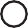 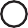 U.S. Citizens must file the FAFSA   I am an eligible noncitizen.(Read Below)Alien Registration Number (If you have one)AYou are an eligible noncitizen if you are:a permanent U.S. resident with a Permanent Resident Card (I-551)a conditional permanent resident with a Conditional Green Card (I-551C)the holder of an Arrival-Departure Record (I-94) from the Department of Homeland Security showing any one of the following designations: "Refugee," "Asylum Granted," "Parolee" (I-94 confirms that you were paroled for a minimum of one year and status has not expired), T-Visa holder (T-1, T-2, T-3, etc.) or "Cuban-Haitian Entrant"the holder of a valid certification or eligibility letter from the Department of Health and Human Services showing a designa- tion of "Victim of human trafficking." You are also considered an eligible noncitizen if you a person who is considered a Battered Immigrant-Qualified Alien. Eligible non-citizens, as described above, should file the federal FAFSA application at www.fafsa.gov.Holders of "T" Visas must file the FAFSA application. Holders of "U" Visas must file the Dream Act Application.You are an eligible noncitizen if you are:a permanent U.S. resident with a Permanent Resident Card (I-551)a conditional permanent resident with a Conditional Green Card (I-551C)the holder of an Arrival-Departure Record (I-94) from the Department of Homeland Security showing any one of the following designations: "Refugee," "Asylum Granted," "Parolee" (I-94 confirms that you were paroled for a minimum of one year and status has not expired), T-Visa holder (T-1, T-2, T-3, etc.) or "Cuban-Haitian Entrant"the holder of a valid certification or eligibility letter from the Department of Health and Human Services showing a designa- tion of "Victim of human trafficking." You are also considered an eligible noncitizen if you a person who is considered a Battered Immigrant-Qualified Alien. Eligible non-citizens, as described above, should file the federal FAFSA application at www.fafsa.gov.Holders of "T" Visas must file the FAFSA application. Holders of "U" Visas must file the Dream Act Application.You are an eligible noncitizen if you are:a permanent U.S. resident with a Permanent Resident Card (I-551)a conditional permanent resident with a Conditional Green Card (I-551C)the holder of an Arrival-Departure Record (I-94) from the Department of Homeland Security showing any one of the following designations: "Refugee," "Asylum Granted," "Parolee" (I-94 confirms that you were paroled for a minimum of one year and status has not expired), T-Visa holder (T-1, T-2, T-3, etc.) or "Cuban-Haitian Entrant"the holder of a valid certification or eligibility letter from the Department of Health and Human Services showing a designa- tion of "Victim of human trafficking." You are also considered an eligible noncitizen if you a person who is considered a Battered Immigrant-Qualified Alien. Eligible non-citizens, as described above, should file the federal FAFSA application at www.fafsa.gov.Holders of "T" Visas must file the FAFSA application. Holders of "U" Visas must file the Dream Act Application.Student marital status Check one of the following:   Single	    I am separated	    I am married/remarried	   I am divorced or widowed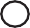 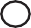 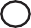 Student marital status Check one of the following:   Single	    I am separated	    I am married/remarried	   I am divorced or widowedStudent marital status Check one of the following:   Single	    I am separated	    I am married/remarried	   I am divorced or widowedMales age 18 to 25 must register with the Selective Service System to receive state financial aid. If you are not registered, visit the SelectiveService System at www.sss.gov to find out if you need to register.Males age 18 to 25 must register with the Selective Service System to receive state financial aid. If you are not registered, visit the SelectiveService System at www.sss.gov to find out if you need to register.Males age 18 to 25 must register with the Selective Service System to receive state financial aid. If you are not registered, visit the SelectiveService System at www.sss.gov to find out if you need to register.Some financial aid is offered based on the level of schooling your parents completed.Highest school completed by Parent 1:	Middle school/Jr. high	         High school      College or beyond          Other/unknown  Highest school completed by Parent 2:	Middle school/Jr. high	         High school      College or beyond            Other/unknown 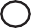 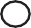 Some financial aid is offered based on the level of schooling your parents completed.Highest school completed by Parent 1:	Middle school/Jr. high	         High school      College or beyond          Other/unknown  Highest school completed by Parent 2:	Middle school/Jr. high	         High school      College or beyond            Other/unknown Some financial aid is offered based on the level of schooling your parents completed.Highest school completed by Parent 1:	Middle school/Jr. high	         High school      College or beyond          Other/unknown  Highest school completed by Parent 2:	Middle school/Jr. high	         High school      College or beyond            Other/unknown Some financial aid is offered based on the level of schooling your parents completed.Highest school completed by Parent 1:	Middle school/Jr. high	         High school      College or beyond          Other/unknown  Highest school completed by Parent 2:	Middle school/Jr. high	         High school      College or beyond            Other/unknown Section 2 DEPENDENCY STATUS Check any that apply to you.Section 2 DEPENDENCY STATUS Check any that apply to you.Section 2 DEPENDENCY STATUS Check any that apply to you.Section 2 DEPENDENCY STATUS Check any that apply to you.I was born beforeJanuary 1, 1991I am marriedIn 2014-15, I will be working on a master’s or doctorate program(e.g. MA, MBA, MD, JD, PhD, EdD), graduate certificateIn 2014-15, I will be working on a master’s or doctorate program(e.g. MA, MBA, MD, JD, PhD, EdD), graduate certificateI am serving on active duty inthe U.S. Armed ForcesI am a veteran of the U.S.Armed ForcesI have children and I provide more than half of their supportI have children and I provide more than half of their supportBoth of my parents aredeceasedI was in foster care at any timesince turning age 13I have dependents (other than children or my spouse) who live withme and I provide more than half of their supportI have dependents (other than children or my spouse) who live withme and I provide more than half of their supportI was a dependent or ward ofthe court at any time since turning age 13I am currently or I was anemancipated minorI am currently or I was in a legalguardianshipI am homeless or I am at riskof being homelessWho is considered a parent? "Parent" refers to a biological or adoptive parent. Grandparents, foster parents, legal guardians,siblings, and uncles or aunts are not considered parents on this form unless they have legally adopted you. In case of divorce or sepa- ration, give information about the parent you lived with most in the last 12 months. If you did not live with one parent more than the other, give information about the parent who provided you the most financial support during the last 12 months or during the mostrecent year you received support. If your divorced or widowed parent has remarried, also provide information about your stepparent.Who is considered a parent? "Parent" refers to a biological or adoptive parent. Grandparents, foster parents, legal guardians,siblings, and uncles or aunts are not considered parents on this form unless they have legally adopted you. In case of divorce or sepa- ration, give information about the parent you lived with most in the last 12 months. If you did not live with one parent more than the other, give information about the parent who provided you the most financial support during the last 12 months or during the mostrecent year you received support. If your divorced or widowed parent has remarried, also provide information about your stepparent.Providing your Parent 1 information? You will need: Parent 1’s Social Security Number or Parent 1’s Individual Tax- payer Identification Number (ITIN), if they have oneParent 1’s name Parent 1’s date of birth   Check here if Parent 1 is a dislocated workerProviding your Parent 2 information? You will need: Parent 2 Social Security Number or Parent 2’s Individual Tax- payer Identification Number (ITIN), if they have oneParent 2’s name Parent 2’s date of birth  Check here if Parent 2 is a dislocated workerDid your parents file or will they file a 2013 income tax return?  My parents have already completed a tax return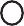 If your parents will file a 2013 income tax return, they will need their tax returns and/or W-2 forms to complete the Dream Act Application.My parents will file, but have not yet completed a tax return My parents are not going to file an income tax returnIf your parents will not be filing an income tax return, they will enter the total the wages they have earned from working during 2013.Did your parents file or will they file a 2013 income tax return?  My parents have already completed a tax returnIf your parents will file a 2013 income tax return, they will need their tax returns and/or W-2 forms to complete the Dream Act Application.My parents will file, but have not yet completed a tax return My parents are not going to file an income tax returnIf your parents will not be filing an income tax return, they will enter the total the wages they have earned from working during 2013.What was your parents' adjusted gross income for 2013?Skip this question if your parents did not file taxes. Adjusted gross income is on IRS	$Form 1040-Line 37; 1040A-line 21; or 1040EZ-line 4.What was your parents' adjusted gross income for 2013?Skip this question if your parents did not file taxes. Adjusted gross income is on IRS	$Form 1040-Line 37; 1040A-line 21; or 1040EZ-line 4.The following questions ask about earnings (wages, salaries, tips, etc.) in 2013. Answer whether or not a tax return was filed. Thisinformation may be on the W-2 forms, or your parents may have to total the wages they have been paid for the year.How much did Parent 1 earn from working in 2013?	$How much did Parent 2 earn from working in 2013?	$The following questions ask about earnings (wages, salaries, tips, etc.) in 2013. Answer whether or not a tax return was filed. Thisinformation may be on the W-2 forms, or your parents may have to total the wages they have been paid for the year.How much did Parent 1 earn from working in 2013?	$How much did Parent 2 earn from working in 2013?	$Parents Asset Questions:As of the date you complete the Dream Act Application, what is your parents’ total	$current balance of cash, savings and checking accounts?As of the date you complete the Dream Act Application, what is the net worth of your parents’ investments, including real estate? Don’t include the home in which your	$parents live. Net worth means current value minus debt owed.As of the date you complete the Dream Act Application, what is the net worth of your parents’ current businesses and/or investment farms? Don’t include farms or family	$businesses with 100 or fewer full-time or full-time equivalent employees.Parents Asset Questions:As of the date you complete the Dream Act Application, what is your parents’ total	$current balance of cash, savings and checking accounts?As of the date you complete the Dream Act Application, what is the net worth of your parents’ investments, including real estate? Don’t include the home in which your	$parents live. Net worth means current value minus debt owed.As of the date you complete the Dream Act Application, what is the net worth of your parents’ current businesses and/or investment farms? Don’t include farms or family	$businesses with 100 or fewer full-time or full-time equivalent employees.In 2012 or 2013, did anyone in your parents' household receive: (Check all that apply.)Supplemental Security Income (SSI)	CalWorksCal Fresh	Special Supplemental Nutrition Program for Women, Infants and Children (WIC)    Free or Reduced Price School LunchNote: Outside of California, Cal Fresh is known as Food Stamps and CalWorks is known as Temporary Assistance for Needy Families (TANF)In 2012 or 2013, did anyone in your parents' household receive: (Check all that apply.)Supplemental Security Income (SSI)	CalWorksCal Fresh	Special Supplemental Nutrition Program for Women, Infants and Children (WIC)    Free or Reduced Price School LunchNote: Outside of California, Cal Fresh is known as Food Stamps and CalWorks is known as Temporary Assistance for Needy Families (TANF)Additional Financial Information   American Opportunity, Hope or Lifetime Learning tax credits   Child support paid   Taxable earnings from work-study, assistantshipsor fellowships   Taxable grant and scholarship aid reported tothe IRSCombat pay or special combat pay Cooperative education program earningsUntaxed Income   Payments to tax-deferred pension and savings plansChild support receivedIRA deductions and payments to self- employed SEP, SIMPLE and Keogh Tax exempt interest incomeUntaxed portions of IRA distributionsUntaxed portions of pension distributions Housing, food and other living allowances paid to members of the military, clergy and othersVeterans noneducation benefitsOther untaxed income not reported, such as workers’ compensation or disabilityIn 2012 or 2013, did anyone in your household receive: (Check all that apply.)Supplemental Security Income (SSI)	CalWorksCal Fresh	Special Supplemental Nutrition Program for Women, Infants and Children (WIC)    Free or Reduced Price School LunchNote: Outside of California, Cal Fresh is known as Food Stamps and CalWorks is known as Temporary Assistance for Needy Families (TANF)In 2012 or 2013, did anyone in your household receive: (Check all that apply.)Supplemental Security Income (SSI)	CalWorksCal Fresh	Special Supplemental Nutrition Program for Women, Infants and Children (WIC)    Free or Reduced Price School LunchNote: Outside of California, Cal Fresh is known as Food Stamps and CalWorks is known as Temporary Assistance for Needy Families (TANF)In 2012 or 2013, did anyone in your household receive: (Check all that apply.)Supplemental Security Income (SSI)	CalWorksCal Fresh	Special Supplemental Nutrition Program for Women, Infants and Children (WIC)    Free or Reduced Price School LunchNote: Outside of California, Cal Fresh is known as Food Stamps and CalWorks is known as Temporary Assistance for Needy Families (TANF)Did you (and/or your spouse) have any of the following items in 2013? Check all that apply.Once online, you may be asked to report amounts you (and/or your spouse) have paid or received.Did you (and/or your spouse) have any of the following items in 2013? Check all that apply.Once online, you may be asked to report amounts you (and/or your spouse) have paid or received.Did you (and/or your spouse) have any of the following items in 2013? Check all that apply.Once online, you may be asked to report amounts you (and/or your spouse) have paid or received.Additional Financial Information    American Opportunity, Hope or Lifetime Learning tax credits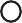     Child support paid    Taxable earnings from work-study, assistantshipsor fellowships    Taxable grant and scholarship aid reported tothe IRSCombat pay or special combat pay Cooperative education program earningsUntaxed Income   Payments to tax-deferred pension and savings plansChild support receivedIRA deductions and payments to self- employed SEP, SIMPLE and Keogh Tax exempt interest incomeUntaxed portions of IRA distributionsUntaxed portions of pension distributions Housing, food and other living allowances paid to members of the military, clergy and othersVeterans noneducation benefitsOther untaxed income not reported, such as workers’ compensation or disabilityComplete Dream Act Application instructions are online at www.caldreamact.org.Complete Dream Act Application instructions are online at www.caldreamact.org.Complete Dream Act Application instructions are online at www.caldreamact.org.1. Student Name or Student ID number2. Parent PLUS Loan3. Cal Grant A, B, or C4. Hourly wage offered for Federal Work Study5. Award amounts for each type of aid offered6. Federal Perkins Loan7. Federal Stafford Unsubsidized Loan8. Number of hours you will work per week (if you decided to accept work study)9. The total amount of aid offered by term (semester or quarter)10. Outside scholarships you have received11. Cost of Attendance (COA)12. Intended area of study/Major13. Federal Pell Grant14. The total amount of aid offered for the academic year15. Outside scholarships you have applied to (independent scholarships not offered to you from the school)16. Federal Stafford Subsidized Loan17. Federal Work Study18. A section where you can decline the award19. Unmet Need (The difference between your financial need and COA)20. The total award offer for all four years of college21. Expected Financial Contribution (EFC)22. Your Financial Need: COA - EFC23. University or Institutional Grants24. Estimated monthly payment for each loan offered1. Student Name or Student ID number2. Parent PLUS Loan3. Cal Grant A, B, or C4. Hourly wage offered for Federal Work Study5. Award amounts for each type of aid offered6. Federal Perkins Loan7. Federal Stafford Unsubsidized Loan8. Number of hours you will work per week (if youdecided to accept work study)9. The total amount of aid offered by term(semester or quarter)10. Outside scholarships you have received11. Cost of Attendance (COA)12. Intended area of study/Major13. Federal Pell Grant14. The total amount of aid offered for the academicyear15. Outside scholarships you have applied to (independent scholarships not offered to youfrom the school)16. Federal Stafford Subsidized Loan17. Federal Work Study18. A section where you can decline the award19. Unmet Need (The difference between yourfinancial need and COA)20. The total award offer for all four years of college21. Expected Financial Contribution (EFC)22. Your Financial Need: COA - EFC23. University or Institutional Grants24. Estimated monthly payment for each loan offeredCost of Attendance (COA):$A.   Free Money Total (e.g. Grants, Scholarships):$B.   Earned Money Total (e.g. Federal Work Study):$C.    Subsidized Loan Total (e.g. Federal Perkins, Federal Stafford/Direct Loan):$D.   Unsubsidized Loan Total (e.g. Federal Stafford/Direct Loan):$E.   Parent Loan Total (e.g. Parent PLUS Loan):$Financial Aid Award Letter Total: (Sum A-­‐E)*$Financial Gap/Unmet Need Total (COA-­‐Financial Aid Award Letter Total):(Subtract Financial Aid Award Letter Total from COA)$General:f What expenses are included in this cost of attendance? Expenses that are not included will increase the cost of attendance.f What deadlines do I need to be aware of?Scholarships:f What happens if I receive an outside scholarship (such as from a national or community organization)? How will my financial aid award from the school be affected?f Are the institutional scholarships offered renewable and if so, what are the requirements for maintaining my eligibility?Grants:f Is the funding renewable and if so, what are the requirements for maintaining my eligibility?f If tuition increases, will this aid also increase?f What are the requirements to maintain this aid? Are there enrollment (full time/part-time) or GPA requirements?f How can I maintain the same level of grants after my first year?Work Study:f How many hours per week, month, quarter or semester will I be working?f Do I have this amount of time in my schedule to allocate to a job?f What is the hourly wage?f Can that hourly pay increase with experience?f What types of jobs are available and how do I go about securing one of these positions?Loans:f What is the interest rate? Is it fixed or variable? f What are the terms and conditions of the loan? f Are there other fees associated with the loan?f What might your total loan amount look like in four years (assuming you borrow approximately the same amount each year)?f What would your monthly payments look like?Financial Gap:f What is your remaining out-of-pocket cost (subtract your accepted financial aid total from your cost of attendance)? If you are unwilling to take out loans, do not include that as part of your financial aid total. That is funding you will need to secure elsewhere in order to attend this college.f If your financial aid does not cover the cost of attendance, how will you either reduce your expenses or increase your income?Will you need to pull more out of your savings or ask your parents to contribute more?Will you need to get a part-time job? Remember, you will be balancing this with school.Can you reduce expenses or attend a less expensive college?Are you able to borrow more? Before accepting any loan, know the terms andconditions as well as research the repayment options.School A: CSU ChicoSchool B: Trinity UniversityCost of Attendance (COA):$22,414$50,550Free Money Total (e.g. Grants, Scholarships):$15,350$32,565Earned Money Total (e.g. Federal Work Study):$3,500$0Subsidized Loan Total (e.g. Federal Perkins, Federal Stafford/DirectLoan):$3,358$7,500Unsubsidized Loan Total (e.g. Federal Stafford/Direct Loan):$0$2,000Parent Loan Total (e.g. Parent PLUS Loan):$0$0Financial Aid Award Letter Total:$22,208$42,065Financial Gap/Unmet Need Total (COA-Financial Aid Award LetterTotal):$206$8,485School A:School B:Cost of Attendance (COA):$$Free Money Total (e.g. Grants, Scholarships):$$Earned Money Total (e.g. Federal Work Study):$$Subsidized Loan Total (e.g. Federal Perkins, Federal Stafford/DirectLoan):$$Unsubsidized Loan Total (e.g. Federal Stafford/Direct Loan):$$Parent Loan Total (e.g. Parent PLUS Loan):$$Financial Aid Award Letter Total:$$Financial Gap/Unmet Need Total (COA-Financial Aid Award LetterTotal):$$College NameCost of Attendance (COA)$$$A. Free Money Total (e.g. Grants, Scholarships)$$$B. Earned Money Total (e.g.Federal Work Study)$$$C. Subsidized Loan Total (e.g. Federal Perkins, Federal Stafford/Direct Loan)$$$D. Unsubsidized Loan Total(e.g. Federal Stafford/Direct Loan)$$$E. Parent Loan Total (e.g. Parent PLUS loan)$$$Financial Aid Award LetterTotal (Sum A – E)*$$$Financial Gap/Unmet Need Total (Subtract Financial Aid Award Letter Totalfrom COA)$$$Early DecisionEarly ActionApply early (usually Nov.)Get an early responseBinding: if accepted, you must attend that college. You cannot change your mind.Apply to only 1 college ED; apply to all other colleges regular decision if not acceptedApply early (usually Nov. or Dec.)Get an early responseNon-Binding: If accepted, make your decision by May 1School/SystemLoginPasswordLink/URLDescriptionCollege GreenLighthttp://www.CollegeGreenlight.comCollege & scholarship search engineCollege Boardhttp://student.collegeboard.org/Search for and explore collegesCalifornia State Universityhttps://secure.csumentor.edu/Application for the 23 CSU campusesUniversity of Californiahttp://admission.universityofcalifornia.edu/how-to-apply/apply-online/index.htmlApplication for the 9 UC campusesCommon Applicationhttps://www.commonapp.org/Login1 Application for over 00 private College and UniversitiesCommon Black College Applicationhttp://www.eduinconline.com/1 Application for 31 HBCU'sCalifornia Collegeshttps://secure.californiacolleges.edu/Resources on colleges in CAExam DateCritical Reading ScoreMath ScoreWriting ScoreTotalEssay Score000000TermDescriptionLikelyYour grades and test scores are higher than the averagegrades and test scores of students admitted at the college.TargetYour grades and test scores are about the same as theaverage admitted at the college.ReachYour grades and test scores are lower than the averageadmitted at the college. Or the overall chance of admission is around 20-25% at this college.LotteryAny school where the admissions rate is under 20%, even ifyour test scores and grades are about the same as or above the average range admitted at the college.Financial SafetyAll students who will need financial aid will need a financialsafety on their list. This is a college that you will likely be admitted to and you will likely be able to pay for it.Rank (your 1st choice, 2nd choice, etc. or doesn’t matter)College NameLocationSizeMajorCostAcceptance rate4-year and 6- year graduation ratesLikely, Target, Reach, Lottery, Financial Safety?Brief explanation of why it is a Likely, Target, Reach, Lottery, Financial SafetyWhat do you like about this college? Describe as much as possible.What, if any, reservations do you have about this college?Application DeadlineApplication FeeEssay Required?Number of Letters of Rec?Supplemental documents required?CSS Profile required?Institutional scholarships you're eligible forList any volunteer, extracurricular activities, or work experience in which you are or have been involved in the past two years.Why would you like to attend college? Discuss your career and personal goals. Are there any particular circumstances, school experiences, or persons that influenced your preparation or motivation to attend college (e.g., cultural/financial background, family, teachers, schools you attended)? Please explain.Briefly discuss your academic background. Did you utilize any additional support at your high school, such as tutoring? Do your grades in high school and/or college reflect your academic ability or potential?Briefly describe your family’s economic background. Include information about your financial challenges.Please tell us more about yourself. Is there any additional information you would like EOP to consider in determining your admission to the program?Date	TaskDate	TaskAugust 1Application opens for fall admissionNovember 1 - 30Submit your UC applicationEarly JanuaryUpdate December test scoresMarch 1 - 31Notification of admission decisionMay 1Statement of Intent to Register (SIR) deadlineJuly 1Final transcript deadlineScoring DomainEmergingDevelopingProficientAdvancedClaimContains an unidentifiable claim or vague positionDoes not explain background and context of topic/issueDraws superficial connections or conclusionsIntroduces a claim that takes a positionSomewhat explains background and context of topic/issueDraws general or broad connections or conclusionsIntroduces a precise claim that takes an identifiable positionExplains background and context of topic/issueMakes specific connections and draws meaningful conclusionsMakes a compelling claim that takes a purposeful positionThoroughly explains background and context of topic/issueMakes insightful connections, draws meaningful conclusions, and raises important implicationsEvidenceThere are general statements and no meaningful examples to support the thesis/ theme/topicThe examples used to support the theme are too general and unspecificParagraphs contain specific examples from the student’s life to support their claims and plans for the futureParagraphs contain specific, important and insightful examples from the student’s life that justify the argumentAudience/ PurposeIllustrates an inconsistent awareness of the audience’s knowledge level and needsThe reader is confused“So what?” remains a questionConsiders the needs of the audience (including knowledge level, concerns, values)The effect on the reader & direction of the writer is apparentThe answer to “So what?” is superficialAddresses the needs of the audience (including knowledge level, concerns, values)The reader understands more or less what the writer envisioned and gains aAddresses the specific needs of the audience (including knowledge level, concerns, values)The reader can understand the writer’s message easily and gain significant insightThe writer answers: “So what?” with authenticityPROFILEContactsEmail address, phone number, mailing addressDemographicsReligion, military service, race/ethnicity (all optional)GeographyBirthplace, countries lived in, language proﬁciency, citizenshipFAMILYHouseholdParent marital status, parent(s) with whom you resideParent and/or GuardianName, birthplace, occupation, education, stepparent informationSiblingsAge, grade, educationEDUCATIONSchoolCurrent school, dates attended; counselor name, phone, and emailHistoryPrevious schools, dates attended, past/pending education interruptions (e.g. time off, early graduation, gap year, etc.), college courses, college assistance programsAcademic InformationGPA, class rank, current year courses, honors and awardsTESTINGCollege EntranceACT and SATEnglish For Non-Native SpeakersTOEFL, IELTS, PTE AcademicAcademic SubjectsAP, IB, SAT Subject Tests, A-LevelsOtherOptional reporting for other relevant 9-12 testingACTIVITIESPrincipal Activities/WorkYears of participation, hours per week, weeks per year, position/leadership held (50 characters), brief description (150 characters). 10 activities maximum.ESSAYSelect One, 650 Words MaximumSome students have a background or story that is so central to their identity that they believe their application would be incomplete without it. If this sounds like you, then please share your story.Recount an incident or time when you experienced failure. How did it affect you, and what lessons did you learn?Reflect on a time when you challenged a belief or idea. What prompted you to act? Would you make the same decision again?Describe a place or environment where you are perfectly content. What do you do or experience there, and why is it meaningful to you?Discuss an accomplishment or event, formal or informal, that marked your transition from childhood to adulthood within your culture, community, or family.EXPLANATIONSRequired ResponsesExplanations regarding school discipline1, criminal history2, education interruption, veteran discharge statusADDITIONAL INFOOptional ResponsesRelevant circumstances or qualiﬁcations not reflected elsewhere in the applicationCOLLEGE PAGE 1GeneralEntry term, degree status, housing preference, test-optional preference,scholarship and ﬁnancial aid preferenceAcademicsAcademic interest, program(s) applying toContactsInteractions with the institution (campus visit, off-campus interview, etc.)FamilyFamily members who have attended or been employed by the institutionEvaluationsNames of classroom teachers, coaches, other recommendersResidenceRequired by some public institutions to determine in-state statusSignatureAcknowledgments and afﬁrmations(Not all member colleges will ask all questions.)COLLEGE PAGE 2Writing SupplementAdditional short answer or essay responses if requested by institutionWarm Up/Connection:Think about and discuss: What makes something you read memorable?Explain:Describe:What colleges look at (This is the order for Whitman College, other colleges may have different order, but if they’re asking for writing, it will be high on their list.):transcriptwritingextra curricular activitiestest scoresWrite for yourself or someone you know/care about. Not for an admissions officer.It’s a window into who you are as a person.Make it memorable.Model:1.   Students read the Common App essay prompts:Some students have a background or story that is so central to their identity that they believe their application would be incomplete without it. If this sounds like you, then please share your story.Recount an incident or time when you experienced failure. How did it affect you, and what lessons did you learn?Reflect on a time when you challenged a belief or idea. What prompted you to act? Would you make the same decision again?Describe a place or environment where you are perfectly content. What do you do or experience there, and why is it meaningful to you?Discuss an accomplishment or event, formal or informal, that marked your transition from childhood to adulthood within your culture, community, or family.Choose one more more essay examples that have been released by colleges: Johns Hopkins, Connecticut College (or elsewhere) to share with students.Students read the example.Guided Practice:1. Ask students, in pairs or triads, to locate and discuss evidence of what makes this a strongessay.Have students share out their ideas.Discuss the list and field questions.Add any additional important points to the list.Record this list for students to access laster.Independent Practice:If students already have a 1st draft:Students read the current version of their college essay and brainstorm ways to improve it.Work on revising or completely rewriting their college essay.If students don’t have a 1st draft:Students brainstorm topicsStart drafting essayExtension ideas:Continue brainstorming topicsLook at the Common App prompts, UC Personal Statement prompts, CSU EOP prompts or a specific scholarship prompt to see where their essay can fit - and start tailoring it to that specific prompt.Hook exercisesCheck back to make sure their essays meet the criteria in the list the group createdPeer editingReflection:What have you changed about your essay? What is your next step for your college essay?Scoring DomainEmergingDevelopingProficientAdvancedClaimContains an unidentifiable claim or vague positionDoes not explain background and context of topic/issueDraws superficial connections or conclusionsIntroduces a claim that takes a positionSomewhat explains background and context of topic/issueDraws general or broad connections or conclusionsIntroduces a precise claim that takes an identifiable positionExplains background and context of topic/issueMakes specific connections and draws meaningful conclusionsMakes a compelling claim that takes a purposeful positionThoroughly explains background and context of topic/issueMakes insightful connections, draws meaningful conclusions, and raises important implicationsEvidenceThere are general statements and no meaningful examples to support the thesis/ theme/topicThe examples used to support the theme are too general and unspecificParagraphs contain specific examples from the student’s life to support their claims and plans for the futureParagraphs contain specific, important and insightful examples from the student’s life that justify the argumentAudience/ PurposeIllustrates an inconsistent awareness of the audience’s knowledge level and needsThe reader is confused“So what?” remains a questionConsiders the needs of the audience (including knowledge level, concerns, values)The effect on the reader & direction of the writer is apparentThe answer to “So what?” is superficialAddresses the needs of the audience (including knowledge level, concerns, values)The reader understands more or less what the writer envisioned and gains aAddresses the specific needs of the audience (including knowledge level, concerns, values)The reader can understand the writer’s message easily and gain significant insightThe writer answers: “So what?” with authenticityCollegeAppx Annual Cost*Cost Breakdown**Cost Breakdown**Canada College$2,569$828$1,681$60Tuition books feesCollege of San Mateo$3,056$1,344$1,638$74Tuition books feesFoothill College$3,201$1,395$1,665$141Tuition books feesSan Jose City College$2,984$1,288$1,665$31Tuition books feesMonday, April 20, 20154:00 p.m. - 8:00p.mTuesday, April 21, 20154:00 p.m. - 8:00p.m.Wednesday, April 22, 20154:00 p.m. - 8:00p.m.Thursday, April 23, 20154:00 p.m. - 8:00p.m.College of San MateoCollege of San MateoCollege of San MateoCollege of San MateoProgramFor Whom?About the ProgramApplication ProcessMulti- cultural Centerall students, regardless of background.Academic/personal counseling, general financial aid information.UC Personal Statement and Scholarship workshops.Counselors work with students on enhancing time management strategies, improving study skills, and securing campus and community resources.N/APuente ProjectWill enroll inENGL 838 or 848Motivated to transferInterested inLatino Literature and experiencesLinks English and career classes in a one-year learning community that advances the Puente mission to increase the number of educationally underrepresented students who:Enroll in four-year universitiesEarn college degreesReturn to the community as leaders and mentorsComplete interest form (download from website) now!EOPS(Extended Opportunity Programs & Services)Low incomehave placed in a basic skills math or English courseProviding access to higher education for individuals challenged by academic and socioeconomic barriers.Apply in the fall: be enrolled with 12 units. See multi-step application process online and contact EOPS office for appointment.San Jose City CollegeSan Jose City CollegeSan Jose City CollegeSan Jose City CollegeProgramFor Whom?About the ProgramApplication ProcessUmojaAfrican American Students eligible for English 92Ensure student retention and persistence through graduation and the transfer process.Complete an Umoja student profile and follow the instructions online.Puente ProjectMotivated to transferInterested inLatino Literature and experiencesLinks English and career classes in a one-year learning community that advances the Puente mission to increase the number of educationally underrepresented students who:Enroll in four-year universitiesEarn college degreesReturn to the community as leaders and mentorsComplete interest form (download from website) now!EOPS(Extended Opportunity Programs & Services)Low incomehave placed in a basic skills math or English courseProviding access to higher education for individuals challenged by academic and socioeconomic barriers.Apply in the fall: be enrolled with 12 units. See multi-step application process online and contact EOPS office for appointment.California Community College:California Community College:California Community College:California Community College:California Community College:California Community College:California Community College:To Do:Date/ DeadlineNotesDone?Where do I go...Name of Office or BuildingPlacement Test/Asses smentTo take placement tests?Tuition & Fees PaymentTo pay for my classes?Register for OrientationFor financial aid questions and info?Meet with My CounselorFor Orientation?Register for ClassesTo meet with my counselor?Drop/Add a ClassTo register for and Drop/Add my classes?California State University:California State University:California State University:California State University:California State University:California State University:California State University:To Do:Date/NotesDone?Where do IName of Office or BuildingDeadlinego...StatementMay 1stTo takeof Intent toplacementRegistertests?(SIR)SubmittedPlacementTo pay for myTesting:classes?EAP/ELM/EPTRegisteredFor financialfor Earlyaid questionsStartand info?ProgramSAT/ACTScores SubmittedFor Orientation?Final Transcript SentTo meet with my counselor?Tuition & Fees PaymentTo register for and Drop/Add my classes?Housing/ Dorm SecuredFor dorm information?Register for OrientationFor EOP information?Register for ClassesTo get a parking permit?Drop/Add a ClassUniversity of California:University of California:University of California:University of California:University of California:University of California:University of California:To Do:Date/NotesDone?Where do IName of Office or BuildingDeadlinego...StatementMay 1stTo takeof Intent toplacementRegistertests?(SIR)SubmittedPlacementTo pay for myTestingclasses?SAT/ACTFor financialScoresaid info?SubmittedFinalForTranscriptOrientation?SentTuition &To meet withFeesmy counselor?PaymentHousing/To register forDormand Drop/AddSecuredmy classes?RegisterFor dormforinformation?OrientationRegisterTo get afor Classesparkingpermit?permit?Drop/Add a ClassOther College/University:Other College/University:Other College/University:Other College/University:Other College/University:Other College/University:Other College/University:To Do:Date/NotesDone?Where do IName of Office or BuildingDeadlinego...StatementMay 1stTo takeof Intent toplacementRegistertests?(SIR)SubmittedPlacementTo pay for myTestingclasses?SAT/ACTFor financialScoresaid info?SubmittedFinalForTranscriptOrientation?SentTuition & Fees PaymentTo meet with my counselor?Tuition & Fees PaymentTo meet with my counselor?Housing/ Dorm SecuredTo register for and Drop/Add my classes?Register for OrientationFor dorm information?Register for ClassesTo get a parking permit?Drop/Add a ClassFOLLOWING THE RULES IN HIGH SCHOOLCHOOSING RESPONSIBLY IN COLLEGEHigh school is mandatory and usually free.College is voluntary and expensive.Your time is structured by others.You manage your own time.You need permission to participate in extracurricular activitiesYou must decide whether to participate in co- curricular activities.You can count on parents and teachers to remind you of your responsibilities and to guide you in setting priorities.You must balance your responsibilities and set priorities. You will face moral and ethical decisions you have never faced before.Each day you proceed from one class directly to another, spending 6 hours each day--30 hours a week--in class.You often have hours between classes; class times vary throughout the day and evening and you spend only 12 to 16 hours each week in classMost of your classes are arranged for you.You arrange your own schedule in consultation with your adviser. Schedules tend to look lighter than they really are.You are not responsible for knowing what it takes to graduate.Graduation requirements are complex, and differ from year to year. You are expected to know those that apply to you.* Guiding principle: You will usually be told what to do and corrected if your behavior is out of line.* Guiding principle: You are expected to take responsibility for what you do and don't do, as well as for the consequences of your decisions.GOING TO HIGH SCHOOL CLASSESSUCCEEDING IN COLLEGE CLASSESThe school year is 36 weeks long; some classes extend over both semesters and some don't.The academic year is typically divided into two separate 15-week semesters, plus a week after each semester for exams.Classes generally have no more than 35 students.Classes may number 100 students or more.You may study outside class as little as 0 to 2 hours a week, and this may be mostly last-minute test preparation.You need to study at least 2 to 3 hours outside of class for each hour in class.You seldom need to read anything more than once, and sometimes listening in class is enough.You need to review class notes and text material regularly.You are expected to read short assignments that are then discussed, and often re-taught, in class.You are assigned substantial amounts of reading and writing which may not be directly addressed in class.* Guiding principle: You will usually be told in class what you need to learn from assigned readings.* Guiding principle: It's up to you to read and understand the assigned material; lectures and assignments proceed from the assumption that you've done so.HIGH SCHOOL TEACHERSCOLLEGE PROFESSORSTeachers check your completed homework.Professors may not always check completed homework, but they will assume you can perform the same tasks on tests.Teachers remind you of your incomplete work.Professors may not remind you of incomplete work.Teachers approach you if they believe you need assistance.Professors are usually open and helpful, but most expect you to initiate contact if you need assistance.Teachers are often available for conversation before, during, or after class.Professors expect and want you to attend their scheduled office hours.Teachers have been trained in teaching methods to assist in imparting knowledge to students.Professors have been trained as experts in their particular areas of research.Teachers provide you with information you missed when you were absent.Professors expect you to get from classmates any notes from classes you missed.Teachers present material to help you understand the material in the textbook.Professors may not follow the textbook. Instead, to help explain the text, they may give illustrations, provide background information, or discuss research about the topic you are studying. Or they may expect you to relate the classes to the textbook readings.Teachers often write information on the board to be copied in your notes.Professors may lecture nonstop, expecting you to identify the important points in your notes. When professors write on the board, it may be to illustrate a point, not to summarize it. Good notes are a must.Teachers impart knowledge and facts, sometimes drawing direct connections and leading you through the thinking process.Professors expect you to think about and synthesize seemingly unrelated topics.Teachers often take time to remind you of assignments and due dates.Professors expect you to read, save, and consult the course syllabus (outline); the syllabus spells out exactly what is expected of you, when it is due, and how you will be graded.Teachers carefully monitor class attendance.Professors may not formally take roll, but they are still likely to know whether or not you attended.* Guiding principle: High school is a teaching environment in which you acquire facts and skills.* Guiding principle: College is a learning environment in which you take responsibility for thinking through and applying what you have learned.TESTS IN HIGH SCHOOLTESTS IN COLLEGETesting is frequent and covers small amounts of material.Testing is usually infrequent and may be cumulative, covering large amounts of material. You, not the professor, need to organize the material to prepare for the test. A particular course may have only 2 or 3 tests in a semester.Makeup tests are often available.Makeup tests are seldom an option; if they are, you need to request them.Teachers frequently rearrange test dates to avoid conflict with school events.Professors in different courses usually schedule tests without regard to the demands of other courses or outside activities.Teachers frequently conduct review sessions, pointing out the most important concepts.Professors rarely offer review sessions, and when they do, they expect you to be an active participant, one who comes prepared with questions.* Guiding principle: Mastery is usually seen as the ability to reproduce what you were taught in the form in which it was presented to you, or to solve the kinds of problems you were shown how to solve.* Guiding principle: Mastery is often seen as the ability to apply what you've learned to new situations or to solve new kinds of problems.GRADES IN HIGH SCHOOLGRADES IN COLLEGEGrades are given for most assigned work.Grades may not be provided for all assigned work.Consistently good homework grades may raise your overall grade when test grades are low.Grades on tests and major papers usually provide most of the course grade.Extra credit projects are often available to help you raise your grade.Extra credit projects cannot, generally speaking, be used to raise a grade in a college course.Initial test grades, especially when they are low, may not have an adverse effect on your final grade.Watch out for your first tests. These are usually "wake-up calls" to let you know what is expected-- but they also may account for a substantial part of your course grade. You may be shocked when you get your grades.You may graduate as long as you have passed all required courses with a grade of D or higher.You may graduate only if your average in classes meets the departmental standard--typically a 2.0 or C.* Guiding principle: Effort counts. Courses are usually structured to reward a "good-faith effort."* Guiding principle: Results count. Though "good-faith effort" is important in regard to the professor's willingness to help you achieve good results, it will not substitute for results in the grading process.Expense TypeDefinitionHigh SchoolExpensesCollege ExpensesPost-CollegeExpensesFixedA necessary expense that stays at a fixed rateCell Phone BillTuitionCell Phone BillRentCell Phone BillHealth InsuranceCar InsuranceParking PermitLoan PaymentsFlexibleA necessary expense that can fluctuate in cost; you have some control over how much you want to spendPublic TransportationHaircutsBooks and SuppliesComputerRoom and BoardFurniture/AppliancesGroceriesPublic TransportationToiletriesHaircutsLaundryUtility BillsFurnitureGroceriesGasCar MaintenanceToiletriesHaircutsLaundryDiscretionaryAn unnecessaryexpense; “fun money”Dining OutClothes/ShoesMoviesGiftsSavingsDining OutAirline TicketsClothes/ShoesMovies/ConcertsGiftsSavingsDining OutClothes/ShoesMovies/ConcertsTripsGifts/DonationsSavingsExpense TypeDefinitionHigh SchoolExpensesCollege ExpensesPost-­‐CollegeExpensesFixedFlexibleDiscretionaryEXPENSE CATEGORYEXPENSE CATEGORYCOST PERACADEMIC YEAREDUCATION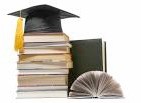 TUITION AND FEES$EDUCATIONBOOKS AND SUPPLIES$HOUSING AND UTILITIES/BILLS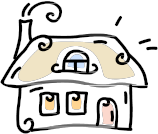 HOUSING -­‐ SELECT ONE:� Housing: On campus� Housing: Off campus� Housing: At home$HOUSING AND UTILITIES/BILLSUTILITIES: Electricity, water, cable, internet(included if living on-­‐campus)$HOUSING AND UTILITIES/BILLSPHONE SERVICES: Phone + Service$FOOD/DINING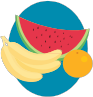 FOOD – SELECT ALL THAT APPLY� Meal Plan: $  	� Groceries: $  	� Dining Out: $  	$TRANSPORTATION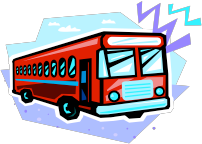 TRANSPORTATION – SELECT ALL THAT APPLY� Public Transportation: $  	� Vehicle Payments: $  	� Gas: $  	� Maintenance: $  	� Car Insurance: $  	� Parking Permit: $  	� Airline Tickets: $  	$HEALTH INSURANCE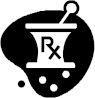 HEALTH INSURANCE – SELECT ALL THAT APPLY� Medical/Vision/Dental: $  	� Prescriptions/Medication: $  	$PERSONAL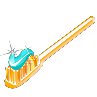 PERSONAL CARE (include toiletries, haircuts, personal shopping)$PERSONALENTERTAINMENT/RECREATION (include hobbies, going out)$OTHER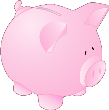 DONATING, GIFTS, AND SAVING – SELECT ALL THAT APPLY� Donations: $  	� Gifts: $  	� Savings: $  	$TOTAL:TOTAL:$SchoolTuition/FeesBook andSuppliesRoom/Board*HealthInsuranceTransportationPersonalTotal Cost ofAttendanceCommunity College: FoothillCollege**$1,500$1,746$11,646n/a$1,2783,132$19,302SF State University(In-­‐State Resident)$6,468$1,826$13,052n/a$1,496$1,364$24,206SF State University(Out-­‐of-­‐State Resident)***$15,396$1,826$13,052n/a$1,496$1,364$32,756UC Santa Cruz(In-­‐State Resident)$13,398$1,440$14,730$2,415$573$1,800$34,356UC Santa Cruz(Out-­‐of-­‐State Resident)$36,276$1,440$14,730$2,415$573$1,800$57,234Santa Clara University (Private)$43,812$1,746$12,921n/a$864$2,295$61,638Type of SchoolTuition/FeesBook andSuppliesRoom/Board*HealthInsuranceTransportationPersonal/Misc.Total Cost ofAttendanceCommunity College: East LosAngeles College (2013-­‐14)$1,220$1,710$11,268n/a$1,323$2,844$18,365Cal State L.A.(In-­‐State Resident)$6,343$1,809$12,627n/a$1,389$1,365$23,533Cal State L.A.(Out-­‐of-­‐State Resident)$15,271$1,809$12,627n/a$1,389$1,365$32,461UCLA (In-­‐State Resident)$12,862$1,599$14,571$1,938$585$1,638$ 33,193UCLA(Out-­‐of-­‐State Resident)$35,740$1,599$14,571$1,938$585$1,638$56,071University of SouthernCalifornia (Private)**$48,347$1,500$13,334n/a$580$1,000$64,761HOMEWORKPRE-­‐WORK FOR WORKSHOP ON:Share the budget you began working on with your parent(s)/family.CollegeDescriptionCollege 1Create a budget for the school you most want to attendCollege 2Create a budget for the school you can most easily afford (Target: Financial gap of$2000 or less)College 3 and 4Create budgets for other schools you are interested in. Consider listing stateschools, private and out-­‐of-­‐state schools, and two-­‐year community colleges.Instructions: Complete this budget line-­‐by-­‐line, thinking about your current financial situation and your situation next year once you are enrolled in college. While some of the numbers may be estimates, do your best to report honest and realistic figures. If the expense or income item does not apply to you, enter “N/A.” A good place to start researching these college costs is to look at your college websites, but always keep in mind that the numbers posted there are AVERAGES of the students who are currently enrolled in that university. Log in any costs you have, even if they will be covered by your parents or family. You can offset those costs in the "Parent Contribution" section of the budget. You can also use your financial aid award letter (if applicable) to complete some of the income sections. Your financial gap will automatically be calculated by Excel at the bottom of this worksheet (Expense total -­‐ Income total).This worksheet will not only determine your financial gap, but will also help you better understand your financial situation. Remember, this is a PERSONAL financial budget so your figures should reflect your own personal and financial circumstances.Column HeadersDescriptionColumn A: ExpensesLists various expenses associated with attending college and living on your own. These are listed by category (e.g. housing/rent, meal plan/food, transportation)Column B: By Academic YearList the cost for each expense item by year. You may need to manipulate your semester/ quarter or monthly figure to calculate this. Remember, an academic year is typically 9-­‐10 months.Column C: By SemesterList the cost for each expense by semester. You may need to manipulate your academic year or monthly figures to calculate this.Column D: By QuarterList the cost for each expense by quarter. You may need to manipulate your academic year or monthly figures to calculate this.Column E: By MonthList the cost for each expense by month. You may need to manipulate your academic year or semester/quarter figures to calculate this.Column F: Type of ExpenseCategorize each expense as “fixed,” flexible,” or “discretionary.”Column G: DescriptionProvide a detailed description of how you calculated your expenses. The goal of this exercise is to create a budget that can stand alone and this column allows you to explain how you came up with the figures listed and prove that they are not arbitrary numbers.Column HeadersDescriptionColumn A: Secured FundingList the funding sources you have secured to pay for your college education. Thecategories include scholarships, grants, income sources, savings/parent support, and loans.Column B: By Academic YearList the value of the funding by academic year. You may need to manipulate your semester/quarter or monthly figures to calculate this. Remember, an academic year is typically 9-­‐10 months.Column C: By SemesterList the cost for each expense by semester. You may need to manipulate your academic year or monthly figures to calculate this.Column D: By QuarterList the cost for each expense by quarter. You may need to manipulate your academic year or monthly figures to calculate this.Column E: By MonthList the cost for each expense by month. You may need to manipulate your academic year or semester/quarter figures to calculate this.11372414352343145319Math FunctionFormulaExampleSample AnswerMultiplication=(click on cell)*(value)=(C3)*9=(3)*9 *27Division=(click on cell)/(value)=(C5)/9=(9)/9 *1AdditionTo add 2 cells: =sum(click on cell 1, click on cell 2) To add a range of cells in a row or column:=sum(highlight cells in row or column)=sum (B1,B3)=sum(B1:B5)=sum(3,2) *5=sum(3:1) *8Subtraction=(cell1)-­‐(cell2)=(A3)-­‐(A1)=(5)-­‐(1) *4SAMPLE:SAMPLE:Expense Total$33,628.00Income Total (without Loans)$32,042.00Financial Gap per Year (without Loans)$1,586.00Expense Total$33,628.00Income Total (with Loans)$33,542.00Financial Gap per Year (with Loans)$86.00CollegeDescriptionCollege 1Create a budget for the school you most want to attendCollege 2Create a budget for the school you can most easily afford (Target: Financial gap of$2000 or less)College 3 and 4Create budgets for other schools you are interested in. Consider listing stateschools, private and out-­‐of-­‐state schools, and two-­‐year community colleges.Instructions: Complete this budget line-­‐by-­‐line, thinking about your current financial situation and your situation next year once you are enrolled in college. While some of the numbers may be estimates, do your best to report honest and realistic figures. If the expense or income item does not apply to you, enter “N/A.” A good place to start researching these college costs is to look at your college websites, but always keep in mind that the numbers posted there are AVERAGES of the students who are currently enrolled in that university. Log in any costs you have, even if they will be covered by your parents or family. You can offset those costs in the "Parent Contribution" section of the budget. You can also use your financial aid award letter (if applicable) to complete some of the income sections. Your financial gap will automatically be calculated by Excel at the bottom of this worksheet (Expense total -­‐ Income total).This worksheet will not only determine your financial gap, but will also help you better understand your financial situation. Remember, this is a PERSONAL financial budget so your figures should reflect your own personal and financial circumstances.Column HeadersDescriptionColumn A: ExpensesLists various expenses associated with attending college and living on your own. These are listed by category (e.g. housing/rent, meal plan/food, transportation)Column B: By Academic YearList the cost for each expense item by year. You may need to manipulate your semester/ quarter or monthly figure to calculate this. Remember, an academic year is typically 9-­‐10 months.Column C: By SemesterList the cost for each expense by semester. You may need to manipulate your academic year or monthly figures to calculate this.Column D: By QuarterList the cost for each expense by quarter. You may need to manipulate your academic year or monthly figures to calculate this.Column E: By MonthList the cost for each expense by month. You may need to manipulate your academic year or semester/quarter figures to calculate this.Column F: Type of ExpenseCategorize each expense as “fixed,” flexible,” or “discretionary.”Column G: DescriptionProvide a detailed description of how you calculated your expenses. The goal of this exercise is to create a budget that can stand alone and this column allows you to explain how you came up with the figures listed and prove that they are not arbitrary numbers.Column HeadersDescriptionColumn A: Secured FundingList the funding sources you have secured to pay for your college education. Thecategories include scholarships, grants, income sources, savings/parent support, and loans.Column B: By Academic YearList the value of the funding by academic year. You may need to manipulate your semester/quarter or monthly figures to calculate this. Remember, an academic year is typically 9-­‐10 months.Column C: By SemesterList the cost for each expense by semester. You may need to manipulate your academic year or monthly figures to calculate this.Column D: By QuarterList the cost for each expense by quarter. You may need to manipulate your academic year or monthly figures to calculate this.Column E: By MonthList the cost for each expense by month. You may need to manipulate your academic year or semester/quarter figures to calculate this.11372414352343145319Math FunctionFormulaExampleSample AnswerMultiplication=(click on cell)*(value)=(C3)*9=(3)*9 *27Division=(click on cell)/(value)=(C5)/9=(9)/9 *1AdditionTo add 2 cells: =sum(click on cell 1, click on cell 2) To add a range of cells in a row or column:=sum(highlight cells in row or column)=sum (B1,B3)=sum(B1:B5)=sum(3,2) *5=sum(3:1) *8Subtraction=(cell1)-­‐(cell2)=(A3)-­‐(A1)=(5)-­‐(1) *4SAMPLE:SAMPLE:Expense Total$33,628.00Income Total (without Loans)$32,042.00Financial Gap per Year (without Loans)$1,586.00Expense Total$33,628.00Income Total (with Loans)$33,542.00Financial Gap per Year (with Loans)$86.00